TRAINING MATERIALS 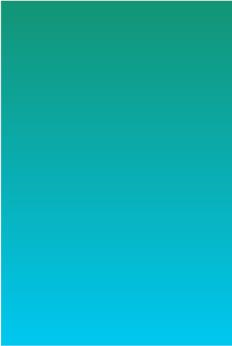 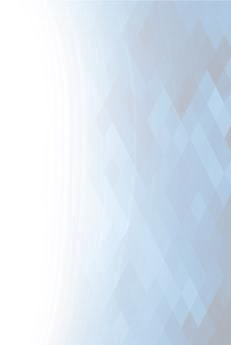 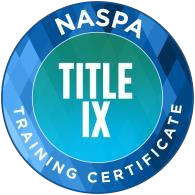 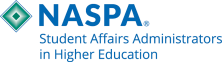 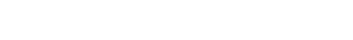 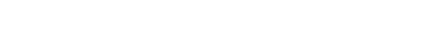 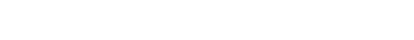 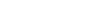 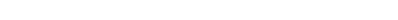 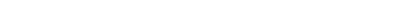 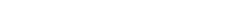 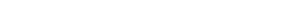 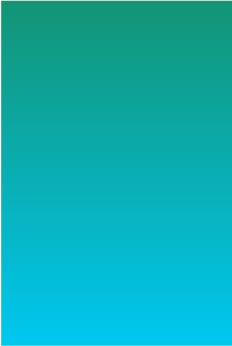 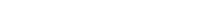 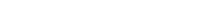 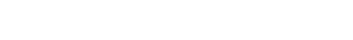 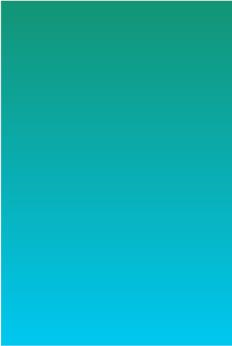 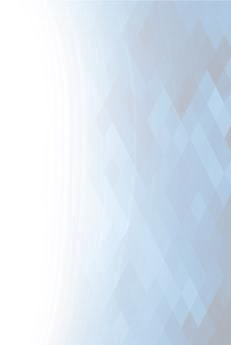 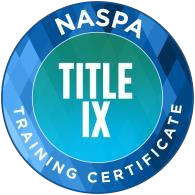 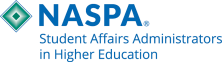 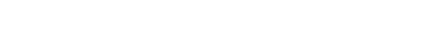 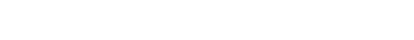 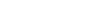 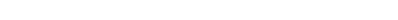 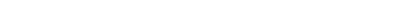 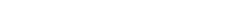 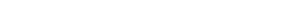 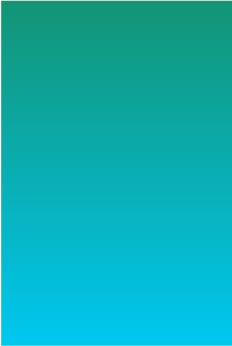 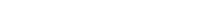 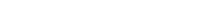 Track 2: Title IX  Decision-Makers and  Student Conduct Administrators Summer 2020 Cohort #1 1 	2 ©NASPA/Hierophant Enterprises, Inc, 2020. Copyrighted material. Express permission to post this material on the Kalamazoo College website has been granted to comply with 34 C.F.R. § 106.45(b)(10)(i)(D). This material is not intended to be used by other entities, including other entities of higher education, for their own training purposes for any reason. Use of this material for proprietary reasons, except by the original author(s), is strictly prohibited. 	TRACK 1 – Title IX Coordinators 	• Why three tracks? 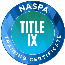 	TRACK 2 – Title IX Decision-Makers and Student  	• Why combine Title IX decisionconduct administrators in the second track?-makers and student  Conduct Administrators • Why will Title IX coordinators receive all of the Title IX TRACK 3 – Title IX Investigators investigator training? Combination of asynchronous pre-recorded videos and live virtual sessions. Quizzes, questions and assessment. Certificate of completion. 3 	4 ©NASPA/Hierophant Enterprises, Inc, 2020. Copyrighted material. Express permission to post this material on the Kalamazoo College website has been granted to comply with 34 C.F.R. § 106.45(b)(10)(i)(D). This material is not intended to be used by other entities, including other entities of higher education, for their own training purposes for any reason. Use of this material for proprietary reasons, except by the original author(s), is strictly prohibited. First new regulations in a very long time. Nothing presented in any module in the • Institutional response requirement—Supportive measures, sanctions, remedies NASPA Title IX Training Certificate is, or  Potentially unfamiliar dynamics with the Department of   	should be considered, legal advice! 	Education—Guidance, commentary, blogs Status of preexisting guidance and resolutions 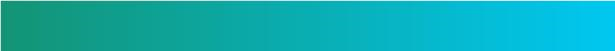 Expect enforcement if regulations survive legal challenges in   	Know when to consult legal counsel. 	court 5 	6 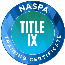 8 ©NASPA/Hierophant Enterprises, Inc, 2020. Copyrighted material. Express permission to post this material on the Kalamazoo College website has been granted to comply with 34 C.F.R. § 106.45(b)(10)(i)(D). This material is not intended to be used by other entities, including other entities of higher education, for their own training purposes for any reason. Use of this material for proprietary reasons, except by the original author(s), is strictly prohibited. Training Mandates Specific to the New RegulationsPosting Training Materials to Your Website “Schools must ensure that Title IX personnel [Title IX Coordinator, any investigator, : ©NASPA/Hierophant Enterprises, Inc, 2020. Copyrighted material. Express permission to post this material on the Kalamazoo College website has been granted to comply with 34 C.F.R. § 106.45(b)(10)(i)(D). This material is not intended to be used by other entities, including other entities of higher education, for their own training purposes for any reason. Use of this material for proprietary reasons, except by the original author(s), is strictly prohibited. We assume all recipients will need to take time to review and understand these final regulations. . . . At the IHE level, we assume eight hours for the Title IX Coordinator and  Postsecondary Institutions One in five college women experience attempted or completed sexual assault in college; some studies state one in four. One in 16 men are sexually assaulted while in college. One poll reported that 20 percent of women, and five percent of men, are sexually assaulted in college. 	Id. at 30076 (internal citations omitted).  	62 percent of women and 61 percent of men experience sexual harassment during college. 	Id. (internal citation omitted).  Among undergraduate students, 23.1 percent of females and 5.4 percent of males experience rape or sexual assault; among graduate and undergraduate students 11.2 percent experience rape or sexual assault through physical force, violence, or incapacitation; 4.2 percent have  experienced stalking since entering college. Id. (internal citation omitted).   A study showed that 63.3 percent of men at one university who self-reported acts qualifying as  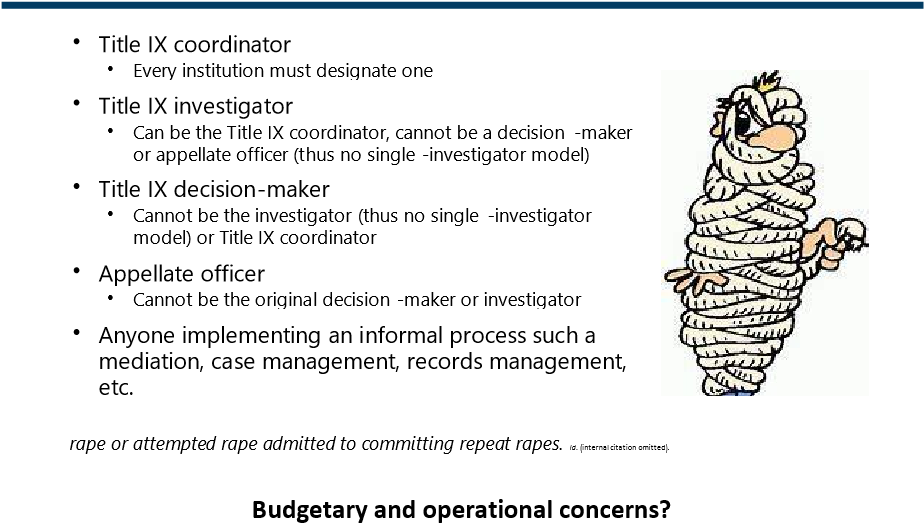 13 	14 ©NASPA/Hierophant Enterprises, Inc, 2020. Copyrighted material. Express permission to post this material on the Kalamazoo College website has been granted to comply with 34 C.F.R. § 106.45(b)(10)(i)(D). This material is not intended to be used by other entities, including other entities of higher education, for their own training purposes for any reason. Use of this material for proprietary reasons, except by the original author(s), is strictly prohibited. More than 50 percent of college sexual assaults occur in August, September,  ©NASPA/Hierophant Enterprises, Inc, 2020. Copyrighted material. Express permission to post this material on the Kalamazoo College website has been granted to comply with 34 C.F.R. § 106.45(b)(10)(i)(D). This material is not intended to be used by other entities, including other entities of higher education, for their own training purposes for any reason. Use of this material for proprietary reasons, except by the original author(s), is strictly prohibited. harassment victims and appreciates that choosing to make a report, file a formal complaint, communicate with a Title IX 19 	way in which investigators of sexual violence offenses interact with victims in criminal justice systems and campus sexual misconduct proceedings. The final regulations require impartiality in investigations and emphasize the truth-©NASPA/Hierophant Enterprises, Inc, 2020. Copyrighted material. Express permission to post this material on the Kalamazoo College website has been granted to comply with 34 C.F.R. § 106.45(b)(10)(i)(D). This material is not intended to be used by other entities, including other entities of higher education, for their own training purposes for any reason. Use of this material for proprietary reasons, except by the original author(s), is strictly prohibited. ©NASPA/Hierophant Enterprises, Inc, 2020. Copyrighted material. Express permission to post this material on the Kalamazoo College website has been granted to comply with 34 C.F.R. § 106.45(b)(10)(i)(D). This material is not intended to be used by other entities, including other entities of higher education, for their own training purposes for any reason. Use of this material for proprietary reasons, except by the original author(s), is strictly prohibited. 34 CFR Part 106 Nondiscrimination on the Basis of Sex in  Summary of Basic Requirements for a Grievance Process   	1. Equitable treatment of parties/provision of remedies  A summary of the         2.Objective evaluation of evidence  3. No bias or conflicts of interest/training of Title IX   10 elements of  personnel  	§ 106.45(b)(1)(i-x)  4.Presumption of non-responsibility of respondent until   	Basic Requirements  	process is complete  	5. Reasonably prompt time frames  	for a Grievance  	6. Articulate and publish the range of possible sanctions  	Process. 	7. Choose then evenly apply the evidentiary standard Provide procedures and standards for appeal Describe supportive measures Legally-privileged information can only be used if privilege is waived 25 Tuning Recipients may continue to address harassing conduct that does not meet the § 106.30 definition of sexual harassment, as acknowledged by the Department’s change to § 106.45(b)(3)(i) to clarify that dismissal of a formal complaint because the allegations do not meet the Title IX definition of sexual harassment, does not preclude a recipient from addressing the alleged misconduct under other provisions of the  recipient’s own code of conduct. Id. at 30037-38 (emphasis added).  Similarly, nothing in these final regulations prevents a recipient from addressing conduct that is outside the Department’s jurisdiction due to the conduct constituting sexual harassment occurring outside the recipient’s education program or activity, or occurring against a person who is not located in the United States. Id. at 30038 n.108 (emphasis added).  ©NASPA/Hierophant Enterprises, Inc, 2020. Copyrighted material. Express permission to post this material on the Kalamazoo College website has been granted to comply with 34 C.F.R. § 106.45(b)(10)(i)(D). This material is not intended to be used by other entities, including other entities of higher education, for their own training purposes for any reason. Use of this material for proprietary reasons, except by the original author(s), is strictly prohibited. complainant, respondent, witnesses, advisors . . . by processing sexual harassment complaints under non-Title IX  Against employees provisions of a recipient’s code of conduct. The definition of “sexual  harassment” in § 106.30 constitutes the conduct that these final regulations,  • Vigilantism—Digital or otherwise implementing Title IX, address. . . . [W]here a formal complaint alleges conduct that meets the Title IX definition of “sexual harassment,” a recipient must comply with § 106.45.  Id. at 30095. 27 	28 ©NASPA/Hierophant Enterprises, Inc, 2020. Copyrighted material. Express permission to post this material on the Kalamazoo College website has been granted to comply with 34 C.F.R. § 106.45(b)(10)(i)(D). This material is not intended to be used by other entities, including other entities of Timing effect on August 14, 2020. This date is potentially subject to modification. Consult your attorneys. 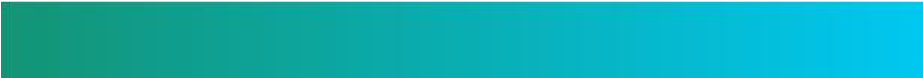 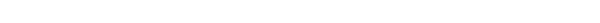 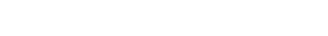 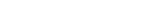 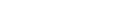 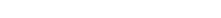 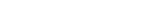 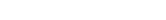 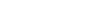 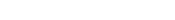 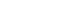 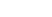 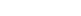 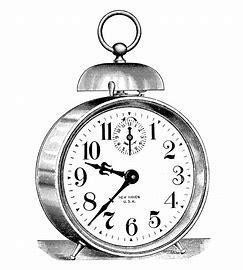 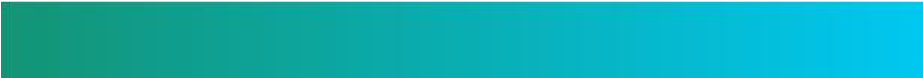 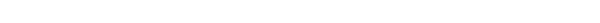 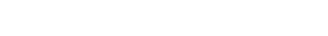 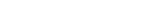 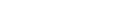 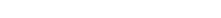 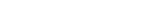 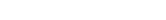 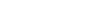 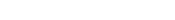 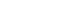 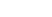 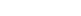 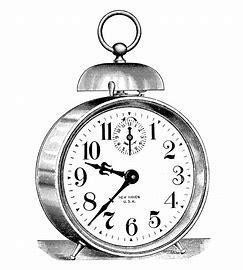 The Dept. of Education has stated they will not enforce these regulations retroactively. 29 	30 26 	 The Social Context COVID-19 Virtual hearings More online learning More Clery/VAWA-type offenses? Budget cuts, hiring freezes, furloughs, etc. due to the pandemic Social Justice Issues 31 Further training recommended… Training specific to your institution’s policies. There is not one universal policy for sex discrimination; differences exist in procedures, definitions, etc. from campus to campus. Your campus policies may be in transit now.  Training on technology usage for live hearings on your campus. Especially important for decision-makers. Additional and continued training on bias is always a good idea. Continuing education at regular intervals. REMEMBER—It’s always good to hear from multiple voices! ©NASPA/Hierophant Enterprises, Inc, 2020. Copyrighted material. Express permission to post this material on the Kalamazoo College website has been granted to comply with 34 C.F.R. § 106.45(b)(10)(i)(D). This material is not intended to be used by other entities, including other entities of higher education, for their own training purposes for any reason. Use of this material for proprietary reasons, except by the original author(s), is strictly prohibited. Thank You… 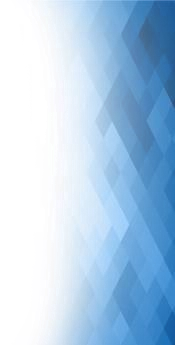 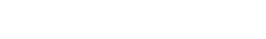 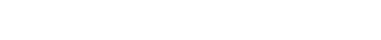 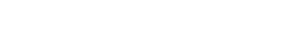 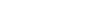 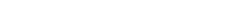 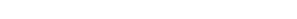 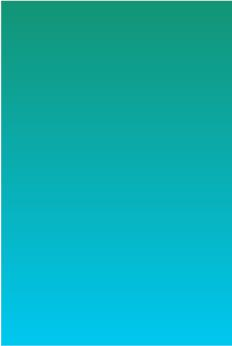 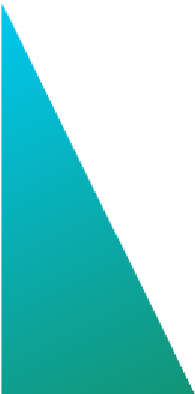 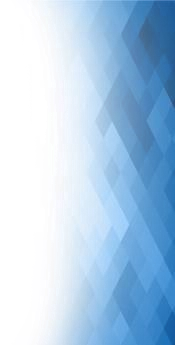 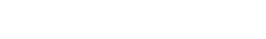 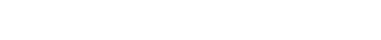 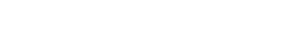 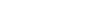 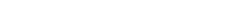 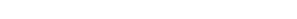 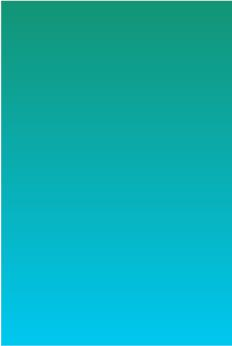 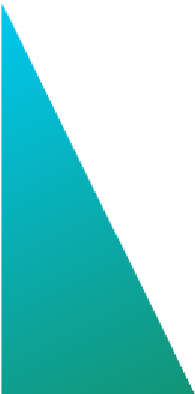 	• 	to NASPA • 	to my fellow presenters • 	to YOU!!!! Post-Module Questions 33 	34 ©NASPA/Hierophant Enterprises, Inc, 2020. Copyrighted material. Express permission to post this material on the Kalamazoo College website has been granted to comply with 34 C.F.R. § 106.45(b)(10)(i)(D). This material is not intended to be used by other entities, including other entities of higher education, for their own training purposes for any reason. Use of this material for proprietary reasons, except by the original author(s), is strictly prohibited. • Enacted by Congress, Title IX seeks to reduce or eliminate   	TRACK 1 – Title IX Coordinators 	barriers to educational opportunity caused by sex  discrimination in institutions that receive federal funding.   TRACK 2 – Title IX Decision-Makers and Student  This is the mission of Title IX!   Conduct Administrators • Other federal laws also address sex discrimination.  There  are complex interactions with other federal laws, such as the Clery Act, the Family Educational Rights and Privacy Act (FERPA), and the Violence Against Women Act (VAWA).  [These issues are addressed in a separate module.] • Title IX is concerned with institutional response to discrimination. 35 	36 32 	 discrimination in education programs or activities. Department of Education, Activities Receiving Federal Financial AssistanceNondiscrimination on the Basis of Sex in Education Programs or , 85 Fed. Reg. 30026 (May 19, 2020) (final  	rule) (online at www.govinfo.gov/content/pkg/FR30026 (emphasis added).  	-2020-05-19/pdf/2020-10512.pdf) at 38 37 ©NASPA/Hierophant Enterprises, Inc, 2020. Copyrighted material. Express permission to post this material on the Kalamazoo College website has been granted to comply with 34 C.F.R. § 106.45(b)(10)(i)(D). This material is not intended to be used by other entities, including other entities of higher education, for their own training purposes for any reason. Use of this material for proprietary reasons, except by the original author(s), is strictly prohibited. 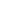 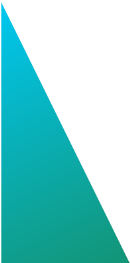 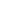 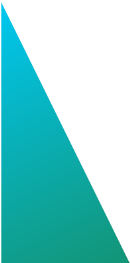 The final regulations also clarify and modify Title IX regulatory requirements regarding remedies the Department may impose on recipients for Title IX violations, the intersection between Title IX,  Legal Foundations:  Constitutional protections, and other laws, the designation by each  	recipient of a Title IX Coordinator to address sex discrimination including  	How did we get here? sexual harassment, the dissemination of a recipient’s non-discrimination policy and contact information for a Title IX Coordinator, the adoption by recipients of grievance procedures and a grievance process, how a recipient may claim a religious exemption, and prohibition of retaliation for exercise of rights under Title IX. 39 	40 ©NASPA/Hierophant Enterprises, Inc, 2020. Copyrighted material. Express permission to post this material on the Kalamazoo College website has been granted to comply with 34 C.F.R. § 106.45(b)(10)(i)(D). This material is not intended to be used by other entities, including other entities of higher education, for their own training purposes for any reason. Use of this material for proprietary reasons, except by the original author(s), is strictly prohibited. Campuses focused on equality in sports, admissions, etc. April 2011 (Obama Administration): Dear Colleague Letter released as a “reminder” that Title IX covers sexual harassment  Yale Investigation 	Why do I need to know so 	 	The awakening of the Dept. of Education (DOE) After April 2011 : Numerous investigations/Substantial guidance much about law? 	April 2014 FAQ document and White House Task Force to Protect Students from Sexual Assault report Not Alone April 2015 guidance on the role of the Title IX Coordinator The rise of vendors, experts, etc. 41 	42  Title IX and the Trump Administration 	Title IX: Current and Former Guidance 43 	44  ©NASPA/Hierophant Enterprises, Inc, 2020. Copyrighted material. Express permission to post this material on the Kalamazoo College website has been granted to comply with 34 C.F.R. § 106.45(b)(10)(i)(D). This material is not intended to be used by other entities, including other entities of higher education, for their own training purposes for any reason. Use of this material for proprietary reasons, except by the original author(s), is strictly prohibited. Judicial activism and inactivism Lower courts and SCOTUS Uncertain features of pre-existing guidance and status of  	• 6th Circuit in Baum  	“commentary” and blog posts.  	• 7th Circuit in Purdue New regulatory dynamics…. 	• 3rd Circuit in University of Sciences What about “straddle” cases? 	• U.S. District Court for District of Tennessee in Rhodes  DOE has said they will not enforce new regulations College retroactively. • See Jeremy Bauer-Wolf, Constitutional Due Process at Private  Institutions? Inside Higher Ed (June 25, 2019). 45 	46 ©NASPA/Hierophant Enterprises, Inc, 2020. Copyrighted material. Express permission to post this material on the Kalamazoo College website has been granted to comply with 34 C.F.R. § 106.45(b)(10)(i)(D). This material is not intended to be used by other entities, including other entities of higher education, for their own training purposes for any reason. Use of this material for proprietary reasons, except by the original author(s), is strictly prohibited. Congress •  Will the new regulations cause an increased risk of litigation?  • The Department acknowledges that Congress could address Title IX sexual harassment  through legislation, but Congress has not yet done so. Id. at 30060. The Department doesn’t think so. For example: “[I]f recipients comply with House of Representatives Committee on Oversight Reform, Letter to DeVos-DoED re: these final regulations, these final regulations may have the effect of Title IX (June 22, 2020).  decreasing litigation because recipients with actual knowledge would be able to demonstrate that they were not deliberately indifferent in • Pending Litigation responding to a report of sexual harassment.” Id. at 30115. James Walker, Betsy DeVos Sued by Organizations Representing Student Victims of Sexual Violence, Newsweek (Jun. 11, 2020) (online at www.newsweek.com/betsydevos-Actual cases are rising in number even before the regulations. Courts are 	lawsuit-title-ix-rule-changes-sexual-harassment-1510147). 	referring to the new regulations already. 	• ACLU/NWLC • State Attorneys General  Fee shifting?  Will colleges have to pay for attorney’s fees of plaintiffs?2020 General Election 47 	 	48   Legal Mandates, Etc. Under Title IX —Where Is the Law? 	Federal Regulators:  Two Key Players ©NASPA/Hierophant Enterprises, Inc, 2020. Copyrighted material. Express permission to post this material on the Kalamazoo College website has been granted to comply with 34 C.F.R. § 106.45(b)(10)(i)(D). This material is not intended to be used by other entities, including other entities of higher education, for their own training purposes for any reason. Use of this material for proprietary reasons, except by the original author(s), is strictly prohibited. The Courts—Civil Action Under Title IX The US Supreme Court allows actions in court to pursue damages for Title IX (but with many limitations). 	•••  Gebser v. Lago Vista Independent School District, Davis v. Monroe County Bd. of Ed., 526 U.S. 629 (1999). 118 S. Ct. 1989, 141 L. Ed.  	2d 277 (1998). 	 	Institutions must seek advice of counsel on the Litigation in the lower courts has multiplied.    Victims as “plaintiffs” face tough standardsKnowledge (Reporting) 	implications for Title IX compliance on their 	•• Pattern  	campuses.  ObjectiveDeliberate indifference 	••  The Supreme Court has hesitated to:Apply Title IX to a “single act” 	 	Know when to talk with counsel. Broadly protect LGBTQ rights, but see the recent Bostock Title VII decision (more to come on this…) 51 	52 	 ©NASPA/Hierophant Enterprises, Inc, 2020. Copyrighted material. Express permission to post this material on the Kalamazoo College website has been granted to comply with 34 C.F.R. § 106.45(b)(10)(i)(D). This material is not intended to be used by other entities, including other entities of higher education, for their own training purposes for any reason. Use of this material for proprietary reasons, except by the original author(s), is strictly prohibited. The Regulators Threat of loss of federal funding 	Showdowns are coming! An act of violence is a crime, is against campus policy, and is a   	form of discrimination. 	CONGRESS COURTS                     REGULATORS  Court cases are already testing some issues 53 	54 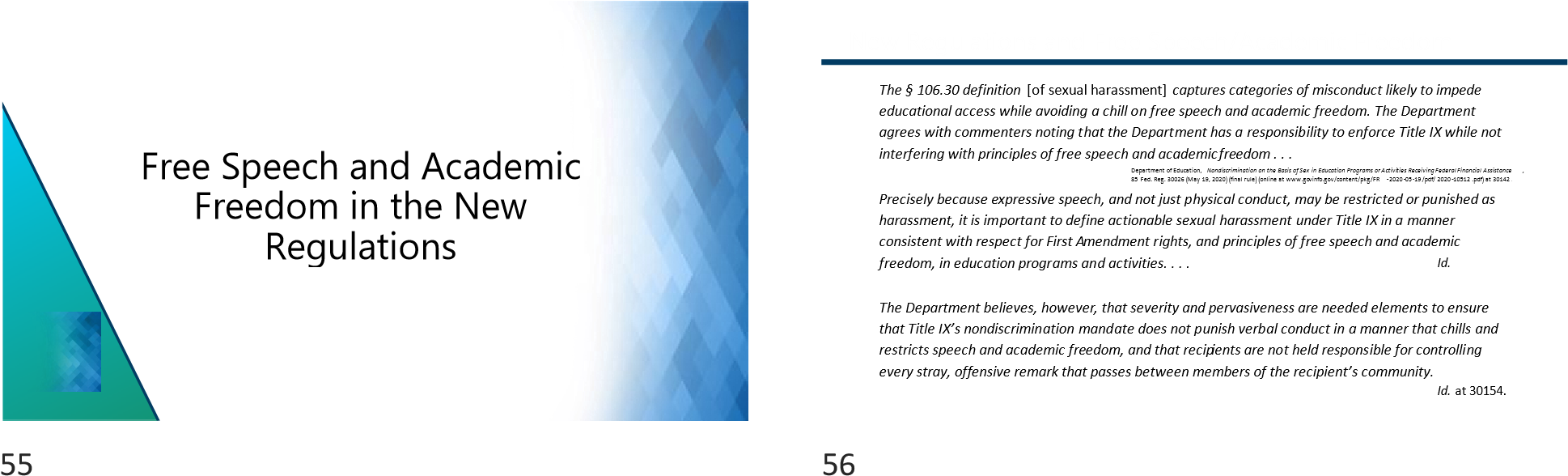 ©NASPA/Hierophant Enterprises, Inc, 2020. Copyrighted material. Express permission to post this material on the Kalamazoo College website has been granted to comply with 34 C.F.R. § 106.45(b)(10)(i)(D). This material is not intended to be used by other entities, including other entities of higher education, for their own training purposes for any reason. Use of this material for proprietary reasons, except by the original author(s), is strictly prohibited. The Supreme Court has not squarely addressed the intersection between First Amendment protection of speech and academic freedom, and non-sex discrimination Federal civil rights laws that include sexual harassment as a form of sex discrimination (i.e., Title VII and Title  IX). With respect to sex discriminatory conduct in the form of admissions or hiring and firing   decisions, for example, prohibiting such conduct does not implicate constitutional concerns  “Sex” even when the conduct is accompanied by speech, and similarly, when sex discrimination occurs in the form of non-verbal sexually harassing conduct, or speech used to harass in a quid pro quo manner, stalk, or threaten violence against a victim, no First Amendment problem exists. However, with respect to speech and expression, tension exists between First Amendment protections and the government’s interest in ensuring workplace and educational environments free from sex discrimination when the speech is unwelcome on the basis of sex.  Id. at 30161-62 (internal citations omitted). 57 	58 ©NASPA/Hierophant Enterprises, Inc, 2020. Copyrighted material. Express permission to post this material on the Kalamazoo College website has been granted to comply with 34 C.F.R. § 106.45(b)(10)(i)(D). This material is not intended to be used by other entities, including other entities of higher education, for their own training purposes for any reason. Use of this material for proprietary reasons, except by the 	original author(s), is strictly prohibited. OCR statements and the new Title IX 	male and female students, LGBT students, students with regulations and recent litigation. disabilities, and students of different races, national origins, and ages. Title IX protects all students from sex-based harassment, regardless of the sex of the parties, including when they are members of the same sex.” “Title IX also prohibits gender-based harassment, which is unwelcome conduct based on a student’s sex, harassing conduct based on a student’s failure to conform to sex stereotypes.” U.S. Dept. of Educ. Office for Civil Rights, Sex-based Harassment, https://www2.ed.gov/about/offices/list/ocr/frontpage/pr 	o-students/issues/sex-issue01.html (last visited July 8, 2020) (emphasis added).61 	62 “These terms generate the following rule: An employer violates Title VII 	 	• “An individual’s homosexuality or transgender status is not relevant to when it intentionally fires an individual employee based in part on sex. It 	employment decisions. That’s because it is impossible to discriminate makes no difference if other factors besides the plaintiff’s sex contributed to 	against a person for being homosexual or transgender without the decision or that the employer treated women as a group the same when 	discriminating against that individual based on sex.” 	compared to men as a group.”  	• “… homosexuality and transgender status are inextricably bound up with “Few facts are needed to appreciate the legal question we face. Each of the 	sex.”  three cases before us started the same way: An employer fired a long-time 	• “We agree that homosexuality and transgender status are distinct employee shortly after the employee revealed that he or she is homosexual concepts from sex. But, as we’ve seen, discrimination based on or transgender—and allegedly for no reason other than the employee’s  	homosexuality or transgender status necessarily entails discrimination  homosexuality or transgender status.” based on sex; the first cannot happen without the second.”65 	66 ©NASPA/Hierophant Enterprises, Inc, 2020. Copyrighted material. Express permission to post this material on the Kalamazoo College website has been granted to comply with 34 C.F.R. § 106.45(b)(10)(i)(D). This material is not intended to be used by other entities, including other entities of higher education, for their own training purposes for any reason. Use of this material for proprietary reasons, except by the original author(s), is strictly prohibited. 	Department of Education, Nondiscrimination on the Basis of Sex in Education Programs or  Activities Receiving Federal Financial Assistance, 85 Fed. Reg. 30026 (May 19, 2020) (final rule) (emphasis added). 	(online 	at 	www.govinfo.gov/content/pkg/FR 	-2020-05-19/pdf/2020-10512.pdf) 	at 	30177 63 	64  ©NASPA/Hierophant Enterprises, Inc, 2020. Copyrighted material. Express permission to post this material on the Kalamazoo College website has been granted to comply with 34 C.F.R. § 106.45(b)(10)(i)(D). This material is not intended to be used by other entities, including other entities of higher education, for their own training purposes for any reason. Use of this material for proprietary reasons, except by the original author(s), is strictly prohibited. More Quotes from Bostock – The Bostock Caveat 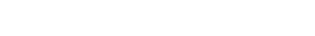 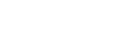 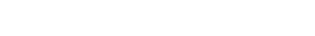 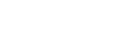 “The employers worry that our decision will sweep beyond Title VII to other federal or state laws that prohibit sex discrimination. And, under Title VII itself, they say sex-segregated bathrooms, locker rooms, and dress codes will prove unsustainable after our decision today. But none of these other laws are before us; we have not had the benefit of adversarial testing about the meaning of their terms, and we do not prejudge any such question today.” 67  	statutory exception for the First Amendment can bar the application of employment discrimination laws religious organizations… this Court has also recognized that “to claims concerning the employment relationship between a religious institution and its ministers.” “Because the Religious Freedom Restoration Act (RFRA) operates as a kind of super statute, displacing the normal operation of other federal laws, it might supersede Title VII’s commands in appropriate cases.” “But how these doctrines protecting religious liberty interact with Title VII are questions for future cases too.”  “So while other employers in other cases may raise free exercise arguments that merit careful consideration, none of the employers before us today represent in this Court that compliance with Title VII will infringe their own religious liberties in any way.”  68 “As a result of its deliberations in adopting the law, Congress included an express  [T]he final regulations prescribe a grievance process grounded in principles of due process for the benefit of  	both complainants and respondents, seeking justice in each sexual harassment situation that arises in a recipient’s education program or activity.  [T]he evolution of the American concept of due process of law has revolved ‘Once it is determined that due process applies, the question remains what process is due.’ Goss v. Lopez, 419 U.S. 565, around recognition that for justice to be done, procedural protections must be 577(1975) (  quoting Morrissey, 408 U.S. at 481). offered to those accused of even the most heinous offenses – precisely because only through a fair process can a just conclusion of responsibility be made. Procedural due process of law requires at a minimum notice and a meaningful opportunity to be heard.    Goss, Further, the § 106.45 grievance process grants procedural rights to complainants 419U.S. at 580. and respondents so that both parties benefit from strong, clear due process Due process ‘is not a technical conception with a fixed content unrelated to time, place and circumstances.’   	protections.  	Mathews, 424 U.S. at 334 (quoting Cafeteria Workers v. McElroy, 367 U.S. 886, 895 (1961)). Department of Education, Nondiscrimination on the Basis of Sex in Education Programs or  Instead, due process ‘is flexible and calls for such procedural protections as the particular situation demands.’  Activities Receiving Federal Financial Assistance, 85 Fed. Reg. 30026 (May 19, 2020) (final rule) Mathews, 424 U.S. at 334 (quoting Morrissey v. Brewer, 408 U.S. 471, 481 (1972).(online at www.govinfo.gov/content/pkg/FR-2020-05-19/pdf/2020-10512.pdf) at 30095 	(emphasis added).  	The fundamental requirement of due process is the opportunity to be heard ‘at a meaningful time and in a  	 meaningful manner.’ Mathews, 424 U.S. at 333 (quoting Armstrong v. Manzo, 380 U.S. 545, 552 (1965)).*See generally id. at 30050-53.  71 	72  ©NASPA/Hierophant Enterprises, Inc, 2020. Copyrighted material. Express permission to post this material on the Kalamazoo College website has been granted to comply with 34 C.F.R. § 106.45(b)(10)(i)(D). This material is not intended to be used by other entities, including other entities of higher education, for their own 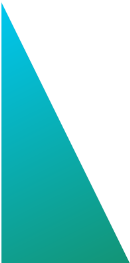 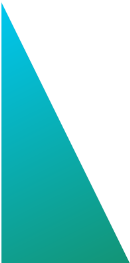 training purposes for any reason. Use of this material for proprietary reasons, except by the original author(s), is strictly prohibited. “Due Process” - a complex and multidimensional concept More than dialectic between “complainants” and  ”respondents” “Due Process”• The college as bystander or neutral Is this the way to create college court? What about resource imbalances between institutions or complainants/respondents? 69 	70 ©NASPA/Hierophant Enterprises, Inc, 2020. Copyrighted material. Express permission to post this material on the Kalamazoo College website has been granted to comply with 34 C.F.R. § 106.45(b)(10)(i)(D). This material is not intended to be used by other entities, including other entities of higher education, for their own training purposes for any reason. Use of this material for proprietary reasons, except by the original author(s), is strictly prohibited. 	More Due Process 	The Department of Education reitercourts prosecuting crimes. 	ates that colleges are not Chevron//Article II State Farm Protected Interests Matthews Balancing Test Citizens United Associational Rights Originalism/Textualism Efficacy/Fairness to those not represented in a 	[S]chools, colleges, and universities are educational institutions and not courts of law. The § “hearing” 	 	106.45 grievance process does not attempt to transform schools into courts; rather, the prescribed framework provides a structure by which schools reach the factual determinations New Fairness Issues Created by  	needed to discern when victims of sexual harassment are entitled to remedies. The Department “College Court” 	declines to import into § 106.45 comprehensive rules of evidence, rules of civil or criminal procedure, or constitutional protections available to criminal defendants. The Department Horowitz/Ewing and Academic Freedom 	recognizes that schools are neither civil nor criminal courts, and acknowledges that the purpose Substantive Due Process 	of the § 106.45 grievance process is to resolve formal complaints of sexual harassment in an education program or activity, which is a different purpose carried out in a different forum from Slippery Slope 	private lawsuits in civil courts or criminal charges prosecuted by the government in criminal  Tenure for Students 	courts.  	Id. at 30097.Ghost of Hugo Black in Tinker 	The Department is not regulating sex crimes, per se, but rather is addressing a type of  	discrimination based on sex. 	Id. at 30099. What is a “court?” A court is any person or institution, often as a government institution, with the authority to adjudicate legal disputes with the rule of law. David Walker, The Oxford Companion to Law, Oxford University Press (1980), at 301. between parties and carry out the administration of justice in civil, criminal, and administrativematters in accordance 73 	 	74  ©NASPA/Hierophant Enterprises, Inc, 2020. Copyrighted material. Express permission to post this material on the Kalamazoo College website has been granted to comply with 34 C.F.R. § 106.45(b)(10)(i)(D). This material is not intended to be used by other entities, including other entities of higher education, for their own training purposes for any reason. Use of this material for proprietary reasons, except by the original author(s), is strictly prohibited. 3-Part Framework 	1. 	A definition of actionable sexual harassment “Deliberate 2. The school’s actual knowledge Department of Education, Nondiscrimination on the Basis of Sex in Education  	 (online at  	, 85 Fed. Reg. 3. The school’s  	deliberate indifference Programs or Activities Receiving Federal Financial Assistance30026 (May 19, 2020) (final rule) Indifference”www.govinfo.gov/content/pkg/FR-2020-05-19/pdf/2020-10512.pdf) at 30032  	As the Supreme Court reasoned in Davis, a recipient acts with deliberate  	 	 	indifference only when it responds to sexual harassment in a manner that is  	 	 	[T]he final regulations apply a deliberate indifference standard for evaluating a 	“clearly unreasonable in light of the known circumstances.”	recipient’s decisions with respect to selection of supportive measures and remedies, 	Id. at 30091 (internal citation omitted). 	and these final regulations do not mandate or scrutinize a recipient’s decisions with respect to disciplinary sanctions imposed on a respondent after a respondent has been [U]nless the recipient’s response to sexual harassment is clearly unreasonable in found responsible for sexual harassment. Id. at 30034 n.60. light of the known circumstances, the Department will not second guess   	such decisions. 	Id. at 30092 (internal citation omitted). 	[T]he Department will not deem a recipient not deliberately indifferent based on the recipient’s restriction of rights protected under the U.S. Constitution, including the First Amendment, the Fifth Amendment, and the Fourteenth Amendment. Id. at 30091. (numeration and emphasis added).  77 	78  	4. Promptness • New grievance procedures well beyond Gebser 5. Equitableness • Roadmap for litigation? 	6. Reasonableness  	• Risk of DOE enforcement? • Doug Lederman, A New Day at OCR Inside Higher Ed (June 28, 2017). 75 	76 ©NASPA/Hierophant Enterprises, Inc, 2020. Copyrighted material. Express permission to post this material on the Kalamazoo College website has been granted to comply with 34 C.F.R. § 106.45(b)(10)(i)(D). This material is not intended to be used by other entities, including other entities of higher education, for their own training purposes for any reason. Use of this material for proprietary reasons, except by the original author(s), is strictly prohibited. A Review of the § 106.8 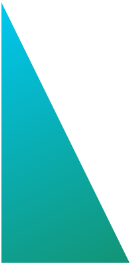 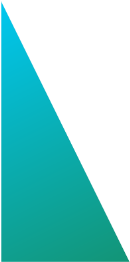 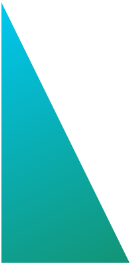 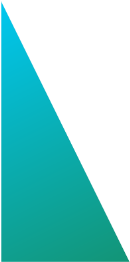 Designation of New Regulations coordinator, dissemination of  policy, and adoption of  	Operational considerations will be addressed  	grievance procedures. in separate modules. 79 	80 ©NASPA/Hierophant Enterprises, Inc, 2020. Copyrighted material. Express permission to post this material on the Kalamazoo College website has been granted to comply with 34 C.F.R. § 106.45(b)(10)(i)(D). This material is not intended to be used by other entities, including other entities of higher education, for their own training purposes for any reason. Use of this material for proprietary reasons, except by the original author(s), is strictly prohibited. ©NASPA/Hierophant Enterprises, Inc, 2020. Copyrighted material. Express permission to post this material on the Kalamazoo College website has been granted to comply with 34 C.F.R. § 106.45(b)(10)(i)(D). This material is not intended to be used by other entities, including other entities of higher education, for their own training purposes for any reason. Use of this material for proprietary reasons, except by the original author(s), is strictly prohibited.  §106.8(b) Dissemination of policy. 	 	§106.8(c) Adoption of grievance procedures.   	(2) Publications.  	A recipient must adopt and publish grievance procedures that  Each recipient must prominently display the contact information  provide for the prompt and equitable resolution of student and   	required to be listed for the Title IX Coordinator under paragraph (a)  	employee complaints alleging any action that would be prohibited   	of this section and the policy described in paragraph (b)(1) of this  	by this part and a grievance process that complies with § 106.45 for  section on its website, if any, and in each handbook or catalog that it  formal complaints as defined in § 106.30. A recipient must provide  makes available to persons entitled to a notification under   	paragraph (a) of this section.  	to persons entitled to a notification under paragraph (a) of this  A recipient must not use or distribute a publication stating that the  	section notice of the recipient’s grievance procedures and grievance   	recipient treats applicants, students, or employees differently on the  	process, including how to report or file a complaint of sex   	basis of sex except as such treatment is permitted by title IX or this  	discrimination, how to report or file a formal complaint of sexual   	part.  	harassment, and how the recipient will respond.  83 	84  	§106.8(d) Application outside the United States. 	“Severability” Throughout the Regulations The requirements of paragraph (c) of this section apply only to sex  	If any provision of this subpart or its application to any person, act, discrimination occurring against a person in the United States. 	or practice is held invalid, the remainder of the subpart or the application of its provisions to any person, act, or practice shall not be affected thereby.  85 	86 ©NASPA/Hierophant Enterprises, Inc, 2020. Copyrighted material. Express permission to post this material on the Kalamazoo College website has been granted to comply with 34 C.F.R. § 106.45(b)(10)(i)(D). This material is not intended to be used by other entities, including other entities of higher education, for their own training purposes for any reason. Use of this material for proprietary reasons, except by the original author(s), is strictly prohibited. Assurance of exemption. An educational institution that seeks assurance of the exemption set forth in paragraph (a) of this section may do so by submitting in writing to the Assistant Secretary a statement by the highest ranking official of the § 106.12 Educational institution, identifying the provisions of this part that conflict with a specific tenet of the religious organization. An institution is not required to seek assurance from the institutions controlled by  Assistant Secretary in order to assert such an exemption. In the event the Department notifies an institution that it is under investigation for noncompliance with this part religious organizations.  	and the institution wishes to assert an exemption set forth in paragraph (a) of this section, the institution may at that time raise its exemption by submitting in writing  to the Assistant Secretary a statement by the highest ranking official of the institution, identifying the provisions of this part which conflict with a specific tenet of the religious organization, whether or not the institution had previously sought assurance of an exemption from the Assistant Secretary.  87 	88 ©NASPA/Hierophant Enterprises, Inc, 2020. Copyrighted material. Express permission to post this material on the Kalamazoo College website has been granted to comply with 34 C.F.R. § 106.45(b)(10)(i)(D). This material is not intended to be used by other entities, including other entities of higher education, for their own training purposes for any reason. Use of this material 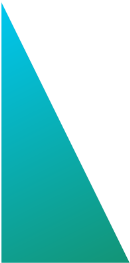 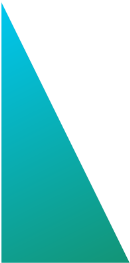 89 	90 	“Complainant” 	“Respondent” Complainant means an individual who is alleged Respondent means an individual who has to be the victim of conduct that could constitute sexual harassment.  	been reported to be the perpetrator of conduct 	that 	could 	constitute 	sexual harassment.  What is “alleged?” Allege = “report?” 91 ©NASPA/Hierophant Enterprises, Inc, 2020. Copyrighted material. Express permission to post this material on the Kalamazoo College website has been granted to comply with 34 C.F.R. § 106.45(b)(10)(i)(D). This material is not intended to be used by other entities, including other entities of higher education, for their own training purposes for any reason. Use of this material for proprietary reasons, except by the original author(s), is strictly prohibited. A person may be a complainant, or a respondent, even where no formal complaint has been filed and no grievance process is pending.Id. at 30030.  	 	 	 The Assistant Secretary will not require recipients to adopt a particular definition References . . . to a complainant, respondent, or other individual with 	 	of consent with respect to sexual assault, as referenced in this section.  respect to exercise of rights under Title IX should be understood to include situations in which a parent or guardian has the legal right to 	This has been a central issue in fairness/consistency. 	act on behalf of the individual. 	Id.   	How does “consent” fit into the new framework for “sexual harassment?” [T]he definitions of “complainant” and “respondent” do not restrict either party to being a student or employee, and, therefore, the final regulations do apply to allegations that an employee was   	sexually harassed by a student.  	Id. at 30071-72 (internal citations omitted, emphasis added).  93 	94 ©NASPA/Hierophant Enterprises, Inc, 2020. Copyrighted material. Express permission to post this material on the Kalamazoo College website has been granted to comply with 34 C.F.R. § 106.45(b)(10)(i)(D). This material is not intended to be used by other entities, including other entities of higher education, for their own training purposes for any reason. Use of this material for proprietary reasons, except by the original author(s), is strictly prohibited. 	respondent and requesting that the recipient investigate the allegation of sexual harassment. At the time of filing a formal complaint, a 	 	 	As used in this paragraph, the phrase “document filed by a complainant” means a document or electronic submission (such as by electronic mail or complainant must be participating in or attempting to participate in the 	through an online portal provided for this purpose by the recipient) that education program or activity of the recipient with which the formal  	contains the complainant’s physical or digital signature, or otherwise indicates complaint is filed. A formal complaint may be filed with the Title IX Coordinator 	that the complainant is the person filing the formal complaint. Where the Title in person, by mail, or by electronic mail, by using the contact information 	IX Coordinator signs a formal complaint, the Title IX Coordinator is not a required to be listed for the Title IX Coordinator under § 106.8(a), and by any 	complainant or otherwise a party under this part or under § 106.45, and must additional method designated by the recipient.  	comply with the requirements of this part, including § 106.45(b)(1)(iii).  (emphasis added)  95 	96  Formal complaint means a document filed by a complainant or signed by the Title IX Coordinator alleging sexual harassment against a  92 	 ©NASPA/Hierophant Enterprises, Inc, 2020. Copyrighted material. Express permission to post this material on the Kalamazoo College website has been granted to comply with 34 C.F.R. § 106.45(b)(10)(i)(D). This material is not intended to be used by other entities, including other entities of higher education, for their own training purposes for any reason. Use of this material for proprietary reasons, except by the original author(s), is strictly prohibited. ©NASPA/Hierophant Enterprises, Inc, 2020. Copyrighted material. Express permission to post this material on the Kalamazoo College website has been granted to comply with 34 C.F.R. § 106.45(b)(10)(i)(D). This material is not intended to be used by other entities, including other entities of higher education, for their own training purposes for any reason. Use of this material for proprietary reasons, except by the original author(s), is strictly prohibited. 	A recipient with actual knowledge of sexual harassment in an education program or activity of the recipient against a person promptly in a manner that is not deliberately  	in the United States, must respond § 106.44 Recipient’s response  	indifferent. A recipient is deliberately indifferent only if its response to sexual harassment is clearly unreasonable in light of the known to sexual harassment. circumstances. For the purposes of this section, §§ 106.30, and 106.45,  ‘‘education program or activity’’ includes locations, events, or circumstances over which the recipient exercised substantial control over both the respondent and the context in which the sexual harassment occurs, and also includes any building owned or controlled by a student organization that is officially recognized by a postsecondary institution.  (emphasis added)  	101 	102 §106.44(a) Cont’d A recipient’s response must treat complainants and respondents equitably by offering supportive measures as defined in § 106.30 to a complainant, and by following a grievance process that complies with § 106.45 before the imposition of any disciplinary sanctions or other actions that are not supportive measures as defined in § 106.30, against a respondent. The Title IX Coordinator must promptly contact the complainant to discuss the availability of supportive measures as defined in § 106.30, consider the complainant’s wishes with respect to supportive measures, inform the complainant of the availability of supportive measures with or without the filing of a formal complaint, and explain to the complainant the process for filing a formal complaint.  103 106.44(a) Cont’d The Department may not deem a recipient to have satisfied the recipient’s duty to not be deliberately indifferent under this part based on the recipient’s restriction of rights protected under the U.S. Constitution, including the First Amendment, Fifth Amendment, and Fourteenth Amendment. ©NASPA/Hierophant Enterprises, Inc, 2020. Copyrighted material. Express permission to post this material on the Kalamazoo College website has been granted to comply with 34 C.F.R. § 106.45(b)(10)(i)(D). This material is not intended to be used by other entities, including other entities of higher education, for their own training purposes for any reason. Use of this material for proprietary reasons, except by the original author(s), is strictly prohibited. ©NASPA/Hierophant Enterprises, Inc, 2020. Copyrighted material. Express permission to post this material on the Kalamazoo College website has been granted to comply with 34 C.F.R. § 106.45(b)(10)(i)(D). This material is not intended to be used by other entities, including other entities of higher education, for their own training purposes for any reason. Use of this material for proprietary reasons, 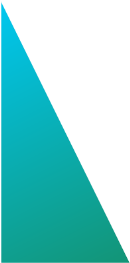 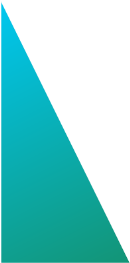 except by the original author(s), is strictly prohibited. Nothing in this subpart precludes a recipient from placing a nonstudent employee respondent on administrative leave during the  	pendency of a grievance process that complies with § 106.45. This 	§ 	106.45 Grievance process provision may not be construed to modify any rights under Section for formal complaints of  504 of the Rehabilitation Act of 1973 or the Americans with  Disabilities Act.sexual harassment.  107 	108 104 	 ©NASPA/Hierophant Enterprises, Inc, 2020. Copyrighted material. Express permission to post this material on t granted to comply with 34 C.F.R. § 106.45(b)(10)(i)(D). This material is not intended to be used by other entitie for their own training purposes for any reason. Use of this material for proprietary reasons, except by the origin ©NASPA/Hierophant Enterprises, Inc, 2020. Copyrighted material. Express permission to post this material on t	(1) Basic requirements for grievance process. A recipient’s grievance process must— 	(ii) Require an objective evaluation of all relevant evidence— 	(i) Treat complainants and respondents equitably by providing remedies to a 	including both inculpatory and exculpatory evidence— and provide including othcomplainant where a determination of responsibility for sexual harassment has been made against the respondent, and by following a grcomplies with this section before the imposition of any disciplinary sanctions or ievance process that 	that credibility determinations may not be based on a person’s status as a complainant, respondent, or witness;  	training purp other actions that are not supportive measures as defined in § 106.30, against 	proprietary 	a respondent. Remedies must be designed to restore or preserve equal accesto the recipient’s education program or activity. Such remedies may include the s 	strictly prohsame individualized services described in § 106.30 as ‘‘supportive measures’’; however, remedies need not be non-disciplinary or non-punitive and need not 	avoid burdening the respondent; 	(iii) Require that an111 	112 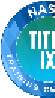 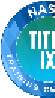 sexual harassment as defined in § 106.30, must apply equally to both parties.  110 	 § 106.45 (b)(1)(iii) Cont’d A recipient must ensure that decision-makers receive training on any technology to be used at a live hearing and on issues of relevance of questions and evidence, including when questions and evidence about the complainant’s sexual predisposition or prior sexual behavior are not relevant, as set forth in paragraph (b)(6) of this section.  A recipient also must ensure that investigators receive training on issues of relevance to create an investigative report that fairly summarizes relevant evidence, as set forth in paragraph (b)(5)(vii) of this section.  Any materials used to train Title IX Coordinators, investigators, decision-makers, and any person who facilitates an informal resolution process, must not rely on sex stereotypes and must promote impartial investigations and adjudications of formal complaints of sexual harassment; 115 106.45(b)(1)(iv) (iv) Include a presumption that the respondent is not responsible for the alleged conduct until a determination regarding responsibility is made at the conclusion of the grievance process; 116 ©NASPA/Hierophant Enterprises, Inc, 2020. Copyrighted material. Express permission to post this material on the Kalamazoo College website has been granted to comply with 34 C.F.R. § 106.45(b)(10)(i)(D). This material is not intended to be used by other entities, including other entities of higher education, for their own training purposes for any reason. Use of this material for proprietary reasons, except by the original author(s), is strictly prohibited. ©NASPA/Hierophant Enterprises, Inc, 2020. Copyrighted material. Express permission to post this material on the Kalamazoo College website has been granted to comply with 34 C.F.R. § 106.45(b)(10)(i)(D). This material is not intended to 	be (vii) State whether the standard of evidence to be used to 	(viii) Include the procedures and permissible bases for the determine responsibility is the preponderance of the evidence 	complainant and respondent to appeal;  standard or the clear and convincing evidence standard, apply the same standard of evidence for formal complaints against students as for formal complaints against employees, including faculty, and apply the same standard of evidence to all formal complaints of sexual harassment;  	119 	120 used by other entities, including other entities of higher education, for their own training purposes for any reason. Use of this material for proprietary reasons, except by the original author(s), is strictly prohibited.  	106.45(b)(1)(ix) 	106.45(b)(1)(x)  	(ix) Describe the range of supportive measures available to  	(x) Not require, allow, rely upon, or otherwise use questions or   	complainants and respondents; and  	evidence that constitute, or seek disclosure of, information  protected under a legally recognized privilege, unless the person  holding such privilege has waived the privilege. 121 	122 ©NASPA/Hierophant Enterprises, Inc, 2020. Copyrighted material. Express permission to post this material on the Kalamazoo College website has been granted to comply with 34 C.F.R. § 106.45(b)(10)(i)(D). This material is not intended to be used by other entities, including other entities of higher education, for their own training purposes for any reason. Use of this material for proprietary reasons, except by the original author(s), is strictly prohibited. (2) Notice of allegations—(A) Notice of the recipient’s grievance process that complies with   	(i) Upon receipt of a formal complaint, a recipient must provide the  	this section, including any informal resolution process.  following written notice to the parties who are known: 123 	124 ©NASPA/Hierophant Enterprises, Inc, 2020. Copyrighted material. Express permission to post this material on the Kalamazoo College website has been granted to comply with 34 C.F.R. § 106.45(b)(10)(i)(D). This material is not intended to be used by other entities, including other entities of higher education, for their own training purposes for any reason. Use of this material for proprietary reasons, except by the original author(s), is strictly prohibited. 	106.45(b)(3)(i) 	(3) Dismissal of a formal complaint— (i) The recipient must investigate the allegations in a formal complaint. If the conduct alleged in the formal complaint would not constitute sexual harassment as defined in § 106.30 even if proved, did not occur in the recipient’s education program or activity, or did not occur against a person in the United States, then the recipient must dismiss the formal complaint with regard to that conduct for purposes of sexual harassment under title IX or this part; such a dismissal does not preclude action under another provision of the recipient’s code of conduct.  127 106.45(b)(3)(ii) (ii) The recipient may dismiss the formal complaint or any allegations therein, if at any time during the investigation or hearing: A complainant notifies the Title IX Coordinator in writing that the complainant would like to withdraw the formal complaint or any allegations therein; the respondent is no longer enrolled or employed by the recipient; or specific circumstances prevent the recipient from gathering evidence sufficient to reach a determination as to the formal complaint or allegations therein. ©NASPA/Hierophant Enterprises, Inc, 2020. Copyrighted material. Express permission to post this material on the Kalamazoo College website has been granted to comply with 34 C.F.R. § 106.45(b)(10)(i)(D). This material is not intended to be used by other entities, including other entities of higher education, for their own training purposes for any reason. Use of this material for proprietary reasons, except by the original author(s), is strictly prohibited. ©NASPA/Hierophant Enterprises, Inc, 2020. Copyrighted material. Express permission to post this material on the Kalamazoo College website has been granted to comply with 34 C.F.R. § 106.45(b)(10)(i)(D). This material is not intended to be used by other entities, including other entities of higher education, for their own training purposes for any reason. Use of this material for proprietary reasons, except by the original author(s), is strictly prohibited. (5) Investigation of a formal complaint. When investigating a formal complaint and throughout the grievance process, a recipient must— 131  § 106.45(b)(5) 	 128 	 (i) Ensure that the burden of proof and the burden of gathering evidence sufficient to reach a determination regarding responsibility rest on the recipient and not on the parties provided that the recipient cannot access, consider, disclose, or otherwise use a party’s records that are made or maintained by a physician, psychiatrist, psychologist, or other recognized professional or paraprofessional acting in the professional’s or paraprofessional’s capacity, or assisting in that capacity, and which are made and maintained in connection with the provision of treatment to the party, unless the recipient obtains that party’s voluntary, written consent to do so for a grievance process under this section (if a party is not an ‘‘eligible student,’’ as defined in 34 CFR 99.3, then the recipient must obtain the voluntary, written consent of a ‘‘‘parent,’’ as defined in 34 CFR 99.3); 132 	§ 106.45(b)(5)(i) 	 ©NASPA/Hierophant Enterprises, Inc, 2020. Copyrighted material. Express permission to post this material on the Kalamazoo College website has been granted to comply with 34 C.F.R. § 106.45(b)(10)(i)(D). This material is not intended to be used by other entities, including other entities of higher education, for their own training purposes for any reason. Use of this material for proprietary reasons, except by the original author(s), is strictly prohibited. 135 136 	©NASPA/Hierophant Enterprises, Inc, 		2020. Copyrighted material. 	Express permission to post this material on the Kalamazoo College website has been granted to comply with 34 C.F.R. § 106.45(b)(10)(i)(D). This material is not intended to be used by other entities, including other entities of higher education, for their own training purposes for any reason. Use of this material for proprietary reasons, except by the original author(s), is strictly prohibited. 	106.45(b)(5)(ii) 	133 (ii) Provide an equal opportunity for the parties to present 	106.45(b)(5)(iii) witnesses, including fact and expert witnesses, and other inculpatory and exculpatory evidence;  	(uniii) Not restrict the ability of either party to discuss the allegations der investigation or to gather and present relevant evidence;  134 	 106.45(b)(6)(i) (6) Hearings.  (i) For postsecondary institutions, the recipient’s grievance process must provide for a live hearing. At the live hearing, the decisionmaker(s) must permit each party’s advisor to ask the other party and any witnesses all relevant questions and follow-up questions, including those challenging credibility. Such crossexamination at the live hearing must be conducted directly, orally, and in real time by the party’s advisor of choice and never by a party personally, notwithstanding the discretion of the recipient under paragraph (b)(5)(iv) of this section to otherwise restrict the extent to which advisors may participate in the proceedings.  139 106.45(b)(6)(i) Cont’d At the request of either party, the recipient must provide for the live hearing to occur with the parties located in separate rooms with technology enabling the decision-maker(s) and parties to simultaneously see and hear the party or the witness answering questions. Only relevant cross-examination and other questions may be asked of a party or witness. Before a complainant, respondent, or witness answers a crossexamination or other question, the decisionmaker(s) must first determine whether the question is relevant and explain any decision to exclude a question as not relevant. If a party does not have an advisor present at the live hearing, the recipient must provide without fee or charge to that party, an advisor of the recipient’s choice, who may be, but is not required to be, an attorney, to conduct cross-examination on behalf of that party.  140 ©NASPA/Hierophant Enterprises, Inc, 2020. Copyrighted material. Express permission to post this material on the Kalamazoo College website has been granted to comply with 34 C.F.R. § 106.45(b)(10)(i)(D). This material is not intended to be used by other entities, including other entities of higher education, for their own training purposes for any reason. Use of this material for proprietary reasons, except by the original author(s), is strictly prohibited. ©NASPA/Hierophant Enterprises, Inc, 2020. Copyrighted material. Express permission to post this material on the Kalamazoo College website has been granted to comply with 34 C.F.R. § 106.45(b)(10)(i)(D). This material is not intended to be used by other entities, including other entities of higher education, for their own training purposes for any reason. Use of this 	(7) Determination regarding responsibility.  (i) The decision-maker(s), who cannot be the same person(s) as the Title IX Coordinator or the investigator(s), must issue a written determination regarding responsibility. To reach this determination, the recipient must apply the standard of evidence described in paragraph (b)(1)(vii) of this section.  143 106.45(b)(7)(ii)(B) (B) A description of the procedural steps taken from the receipt of the formal complaint through the determination, including any notifications to the parties, interviews with parties and witnesses, site visits, methods used to gather other evidence, and hearings held;  145 (ii) The written determination must include— (A) Identification of the allegations potentially constituting sexual harassment as defined in § 106.30; 144 	106.45(b)(7)(ii)(C) 	material (C) Findings of fact supporting the determination;  for 146 proprietary reasons, except by the original author(s), is strictly prohibited. ©NASPA/Hierophant Enterprises, Inc, 2020. Copyrighted material. Express permission to post this material on the Kalamazoo College website has been granted to comply with 34 C.F.R. § 106.45(b)(10)(i)(D). This material is not intended to be used by other entities, including other entities of higher education, for their own training purposes for any reason. Use of this material for proprietary reasons, except by the original author(s), is strictly prohibited.  § 106.45(b)(7)(ii)(D) 	 	§ 106.45(b)(7)(ii)(E) 	  	(D) Conclusions regarding the application of the recipient’s code of  	(E) A statement of, and rationale for, the result as to each   	conduct to the facts;  	allegation, including a determination regarding responsibility, any  disciplinary sanctions the recipient imposes on the respondent, and whether remedies designed to restore or preserve equal access to the recipient’s education program or activity will be provided by the recipient to the complainant; and  147 	148 ©NASPA/Hierophant Enterprises, Inc, 2020. Copyrighted material. Express permission to post this material on the Kalamazoo College website has been granted to comply with 34 C.F.R. § 106.45(b)(10)(i)(D). This material is not intended to be used by other entities, including other entities of higher education, for their own training purposes for any reason. Use of this material for proprietary reasons, except by the original author(s), is strictly prohibited.  § 106.45(b)(7)(ii)(F) 	 	§ 106.45(b)(7)(iii) 	 106.45(b)(7)(iv) 	106.45(b)(8)(i) 	(iv) The Title IX Coordinator is responsible for 	(8) Appeals.  effective implementation of any remedies.  (i) A recipient must offer both parties an appeal from a determination regarding responsibility, and from a recipient’s dismissal of a formal complaint or any allegations therein, on the following bases:  151 	152 (F) The recipient’s procedures and permissible bases for the 	(iii) The recipient must provide the written determination to the complainant and respondent to appeal.  	parties simultaneously. The determination regarding responsibility becomes final either on the date that the recipient provides the parties with the written determination of the result of the appeal, if an appeal is filed, or if an appeal is not filed, the date on which an appeal would no longer be considered timely.  149 	150 ©NASPA/Hierophant Enterprises, Inc, 2020. Copyrighted material. Express permission to post this material on the Kalamazoo College website has been granted to comply with 34 C.F.R. § 106.45(b)(10)(i)(D). This material is not intended to be used by other entities, including other entities of higher education, for their own training purposes for any reason. Use of this material for proprietary reasons, except by the original author(s), is strictly prohibited. Procedural irregularity that affected the outcome of the matter;  	(ii) A recipient may offer an appeal equally to both parties on New evidence that was not reasonably available at the time the 	additional bases.  determination regarding responsibility or dismissal was made, that could affect the outcome of the matter; and  The Title IX Coordinator, investigator(s), or decision-maker(s) had a conflict of interest or bias for or against complainants or respondents generally or the individual complainant or respondent that affected the outcome of the matter.  	153 	154 ©NASPA/Hierophant Enterprises, Inc, 2020. Copyrighted material. Express permission to post this material on the Kalamazoo College website has been granted to comply with 34 C.F.R. § 106.45(b)(10)(i)(D). This material is not intended to be used by other entities, including other entities of higher education, for their own training purposes for any reason. Use of this material for proprietary reasons, except by the original author(s), is strictly prohibited. 106.45(b)(9)(i) (i) Provides to the parties a written notice disclosing: The allegations, the requirements of the informal resolution process including the circumstances under which it precludes the parties from resuming a formal complaint arising from the same allegations, provided, however, that at any time prior to agreeing to a resolution, any party has the right to withdraw from the informal resolution process and resume the grievance process with respect to the formal complaint, and any consequences resulting from participating in the informal resolution process, including the records that will be maintained or could be shared; 157 106.45(b)(9)(ii-iii) Obtains the parties’ voluntary, written consent to the informal resolution process; and  Does not offer or facilitate an informal resolution process to resolve allegations that an employee sexually harassed a student.  	158 (10) Recordkeeping.  (i) A recipient must maintain for a period of seven years records of— Each sexual harassment investigation including any determination regarding responsibility and any audio or audiovisual recording or transcript required under paragraph (b)(6)(i) of this section, any disciplinary sanctions imposed on the respondent, and any remedies provided to the complainant designed to restore or preserve equal access to the recipient’s education program or activity;  159 Any appeal and the result therefrom;  Any informal resolution and the result therefrom; and  All materials used to train Title IX Coordinators, investigators, decisionmakers, and any person who facilitates an informal resolution process. A recipient must make these training materials publicly available on its website, or if the recipient does not maintain a website the recipient must make these materials available upon request for inspection by members of the public.  160 ©NASPA/Hierophant Enterprises, Inc, 2020. Copyrighted material. Express permission to post this material on the Kalamazoo College website has been granted to comply with 34 C.F.R. § 106.45(b)(10)(i)(D). This material is not intended to be used by other entities, including other entities of higher education, for their own training purposes for any reason. Use of this material for proprietary reasons, except by the original author(s), is strictly prohibited. ©NASPA/Hierophant Enterprises, Inc, 2020. Copyrighted material. Express permission to post this material on the Kalamazoo College website has been granted to comply with 34 C.F.R. § 106.45(b)(10)(i)(D). This material is not intended to be used by other entities, including other entities of higher education, for their own training purposes for any reason. Use of this material for proprietary reasons, except by the original author(s), is strictly prohibited. § (ii) For each response required under § 106.44, a recipient must create, and maintain for a period of seven years, records of any actions, including any supportive measures, taken in response to a report or formal complaint of sexual harassment. In each instance, the recipient must document the basis for its conclusion that its response was not deliberately indifferent, and document that it has taken measures designed to restore or preserve equal access to the recipient’s education § 106.71 Retaliation. program or activity. If a recipient does not provide a complainant with supportive measures, then the recipient must document the reasons why such a response was not clearly unreasonable in light of the known circumstances. The documentation of certain bases or measures does not limit the recipient in the future from providing additional explanations or detailing additional measures taken. ©NASPA/Hierophant Enterprises, Inc, 2020. Copyrighted material. Express permission to post this material on the Kalamazoo College website has been granted to comply with 34 C.F.R. § 106.45(b)(10)(i)(D). This material is not intended to be used by other entities, including other entities of higher education, for their own training purposes for any reason. Use of this material for proprietary reasons, except by the original author(s), is strictly prohibited. ©NASPA/Hierophant Enterprises, Inc, 2020. Copyrighted material. Express permission to post this material on the Kalamazoo College website has been granted to comply with 34 C.F.R. § 106.45(b)(10)(i)(D). This material is not intended to be used by other entities, including other entities of higher education, for their own training purposes for any reason. Use of this material for proprietary reasons, except by the original author(s), is strictly prohibited. • We will talk further about how to operationalize the regulations and about bias, impartiality, etc. in the Developing Policies,   Procedures and Practices module and in the live session on Title Thank You! IX Grievance Procedures/Sexual Misconduct Procedures. We will discuss “tuning” in depth in subsequent modules. You now have the legal foundations to take the next step in the 	 	Assessment to follow… program! 167 	168 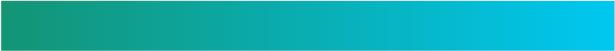 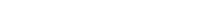 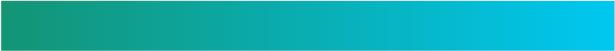 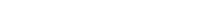 	169 	170 This Module is Designed for TRACK 1 – Title IX Coordinators ©NASPA/Hierophant Enterprises, Inc, 2020. Copyrighted material. Express permission to post this material on the Kalamazoo College website has been granted to comply with 34 C.F.R. § 106.45(b)(10)(i)(D). This material is not intended to be used by other entities, including other entities of higher education, for their own training purposes for any reason. Use of this material proprietary reasons, except by the original author(s), is strictly prohibited. 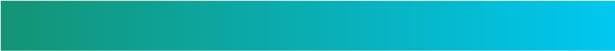 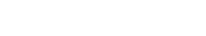 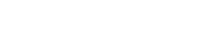 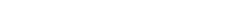 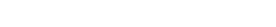 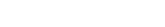 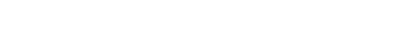 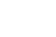 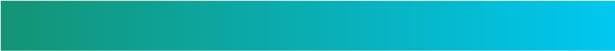 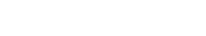 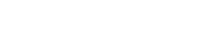 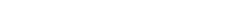 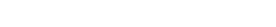 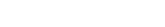 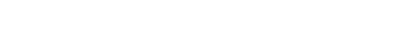 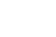 ©NASPA/Hierophant Enterprises, Inc, 2020. Copyrighted material. Express permission to post this material on the Kalamazoo College website has been granted to comply with 34 C.F.R. § 106.45(b)(10)(i)(D). This material is not intended to be used by other entities, including other entities of higher education, for their own training purposes for any reason. Use of this material for proprietary reasons, except by the original author(s), is strictly prohibited. 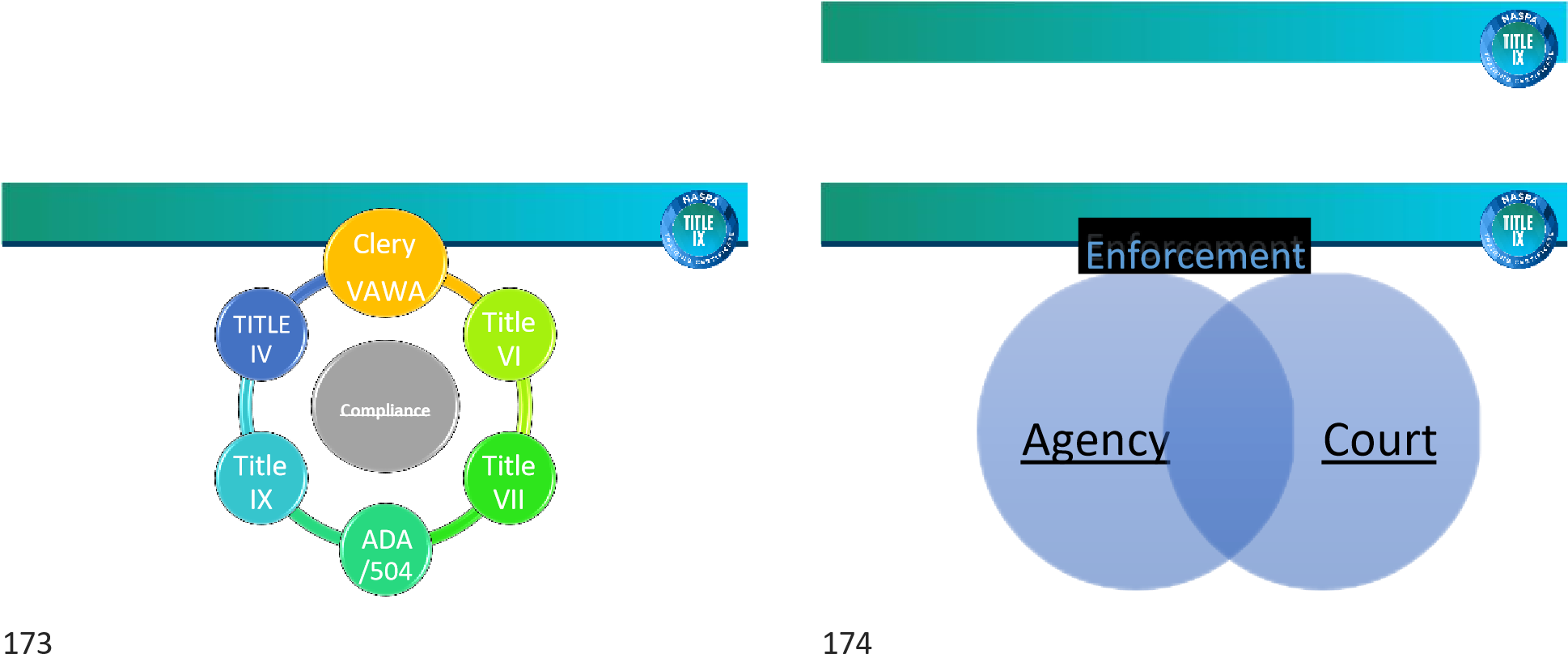 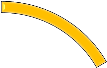 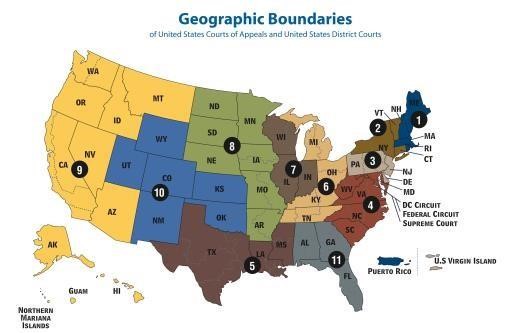 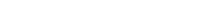 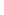 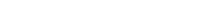 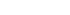 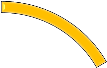 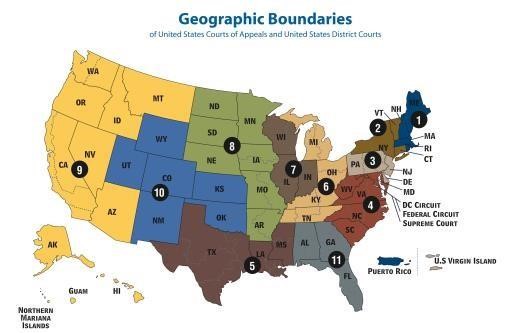 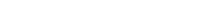 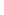 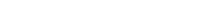 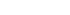 Inc, 2020. Copyrighted material. Express permission to post this material on the Kalamazoo College website has been granted to comply with 34 C.F.R. § 106.45(b)(10)(i)(D). This material is not intended to be used by other entities, including other entities of higher education, for 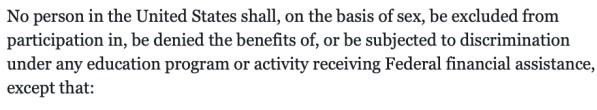 their own training purposes for any reason. Use of this material for proprietary reasons, except by the original author(s), is strictly prohibited. 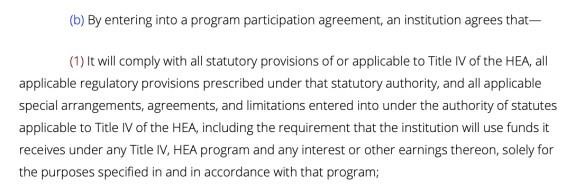 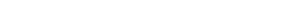 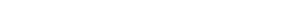 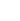 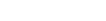 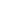 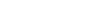 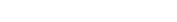 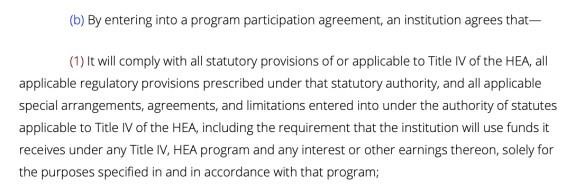 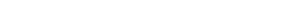 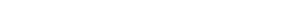 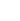 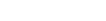 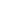 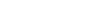 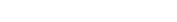 2034 U.S.C. §  C.F.R. § 668.14 1094  	177 	178 ©NASPA/Hierophant Enterprises, Inc, 2020. Copyrighted material. Express permission to post this material on the Kalamazoo College website has been granted to comply with 34 C.F.R. § 106.45(b)(10)(i)(D). This material is not intended to be used by other entities, including other entities of higher education, for their own training purposes for any reason. Use of this material for proprietary reasons, except by the original author(s), is strictly prohibited. Old Regulations  July 21, 1974  Notice of Non-Discrimination Responsible Employee  Grievance Procedure Admissions & Recruitment  Education  Employment  Title VI Procedures  	179 	180 Title VI  New Regulations  August 14, 2020  Trained Coordinators, DecisionMakers, & Investigators  Defines Sexual Harassment Mandatory Dismissal of certain Claims  Live Hearing – Cross Examination Retaliation Prohibited 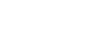 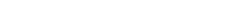 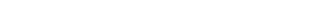 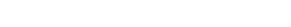 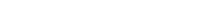 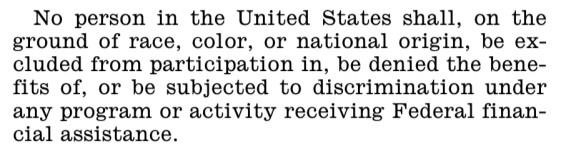 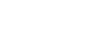 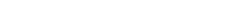 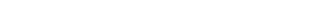 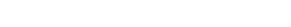 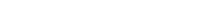 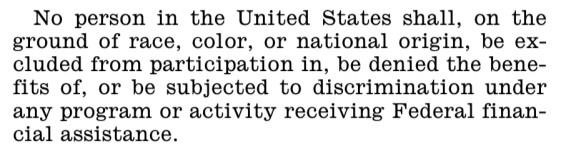 181 	182 ©NASPA/Hierophant Enterprises, Inc, 2020. Copyrighted material. Express permission to post this material on the Kalamazoo College website has been granted to comply with 34 C.F.R. § 106.45(b)(10)(i)(D). This material is not intended to be used by other entities, including other entities of higher education, for their own training purposes for any reason. Use of this material for proprietary reasons, except by the original author(s), is strictly prohibited. 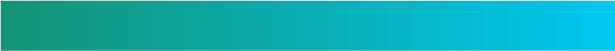 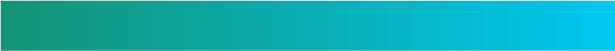 Civil Rights Act of 1964  Equal Employment Opportunity  	 	Title VII 	Act of 1972   Unlawful Employment Practices 42 U.S.C. 2000e  29 C.F.R. 1600 Equal Employment Opportunity  Commission   183 	184 Title VII Regulatory Requirements  ©NASPA/Hierophant Enterprises, Inc, 2020. Copyrighted material. Express permission to post this material on the Kalamazoo College website has been granted to comply with 34 C.F.R. § 106.45(b)(10)(i)(D). This material is not intended to be used by other entities, including other entities of higher education, for their own training purposes for any reason. Use of this material for proprietary reasons, except by the original author(s), is strictly prohibited. 	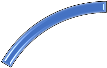 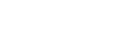 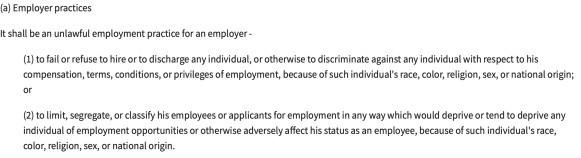 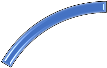 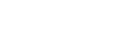 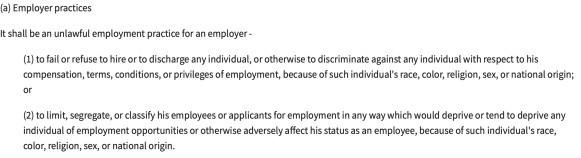 185186 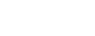 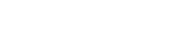 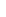 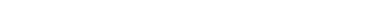 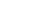 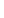 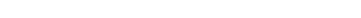 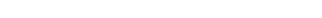 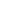 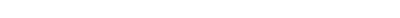 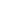 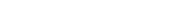 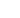 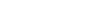 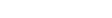 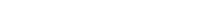 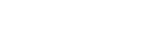 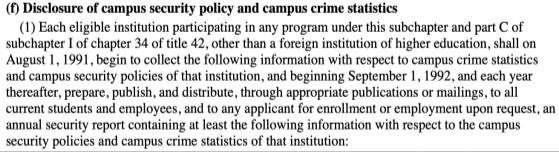 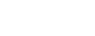 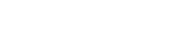 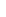 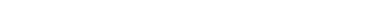 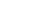 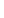 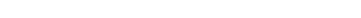 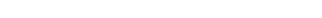 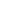 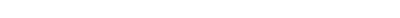 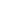 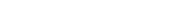 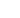 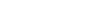 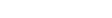 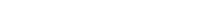 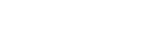 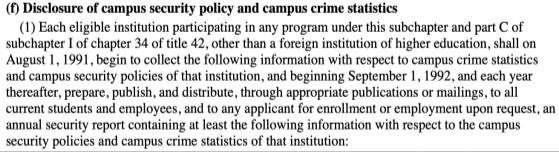 187 	188 ©NASPA/Hierophant Enterprises, Inc, 2020. Copyrighted material. Express permission to post this material on the Kalamazoo College website has been granted to comply with 34 C.F.R. § 106.45(b)(10)(i)(D). This material is not intended to be used by other entities, including other entities of higher education, for their own training purposes for any reason. Use of this material for proprietary reasons, except by the original author(s), is strictly prohibited. Rehabilitation Act of 1973   Americans with Disabilities Act of 1990  ADA Amendments 2008    Discrimination on the basis of  	 	ADA & 504  	• disability RA -> 29 U.S.C. 794   RA -> 34 C.F.R. 104  ADA -> 42 U.S.C. 126  ADA II-> 28 C.F.R. 35  ADA III -> 28 C.F.R. 36 Department of Education &/or EEOC   189 	190 ©NASPA/Hierophant Enterprises, Inc, 2020. Copyrighted material. Express permission to post this material on the Kalamazoo College website has been granted to comply with 34 C.F.R. § 106.45(b)(10)(i)(D). This material is not intended to be used by other entities, including other entities of higher education, for their own training purposes for any reason. Use of this material for proprietary reasons, except by the original author(s), is strictly prohibited. 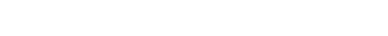 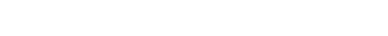 Americans with Disability:   Title 1 = Employment Practices  Title 2 = Public Schools  Title 3 = Public Accommodation -> Private Schools Section 504 of the Rehabilitation Act  All Federal Funding Recipients    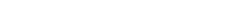 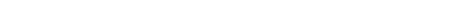 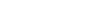 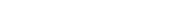 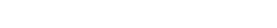 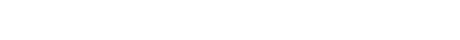 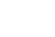 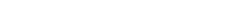 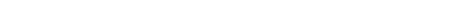 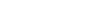 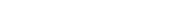 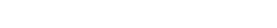 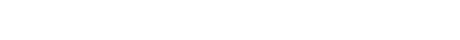 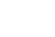 ©NASPA/Hierophant Enterprises, Inc, 2020. Copyrighted material. Express permission to post this material on the Kalamazoo College website has been granted to comply with 34 C.F.R. § 106.45(b)(10)(i)(D). This material is not intended to be used by other entities, including other entities of higher education, for their own training purposes for any reason. Use of this material for proprietary reasons, except by the original author(s), is strictly prohibited. 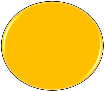 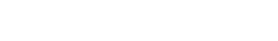 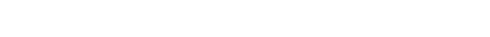 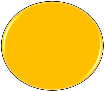 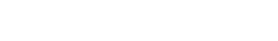 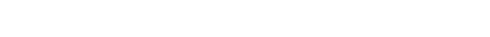 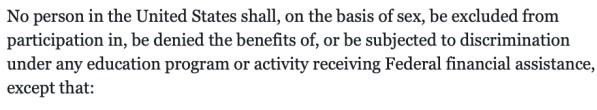 195 	196 ©NASPA/Hierophant Enterprises, Inc, 2020. Copyrighted material. Express permission to post this material on the Kalamazoo College website has been granted to comply with 34 C.F.R. § 106.45(b)(10)(i)(D). This material is not intended to be used by other entities, including other entities of higher education, for their own training purposes for any reason. Use of this material for proprietary reasons, except by the original author(s), is strictly prohibited. 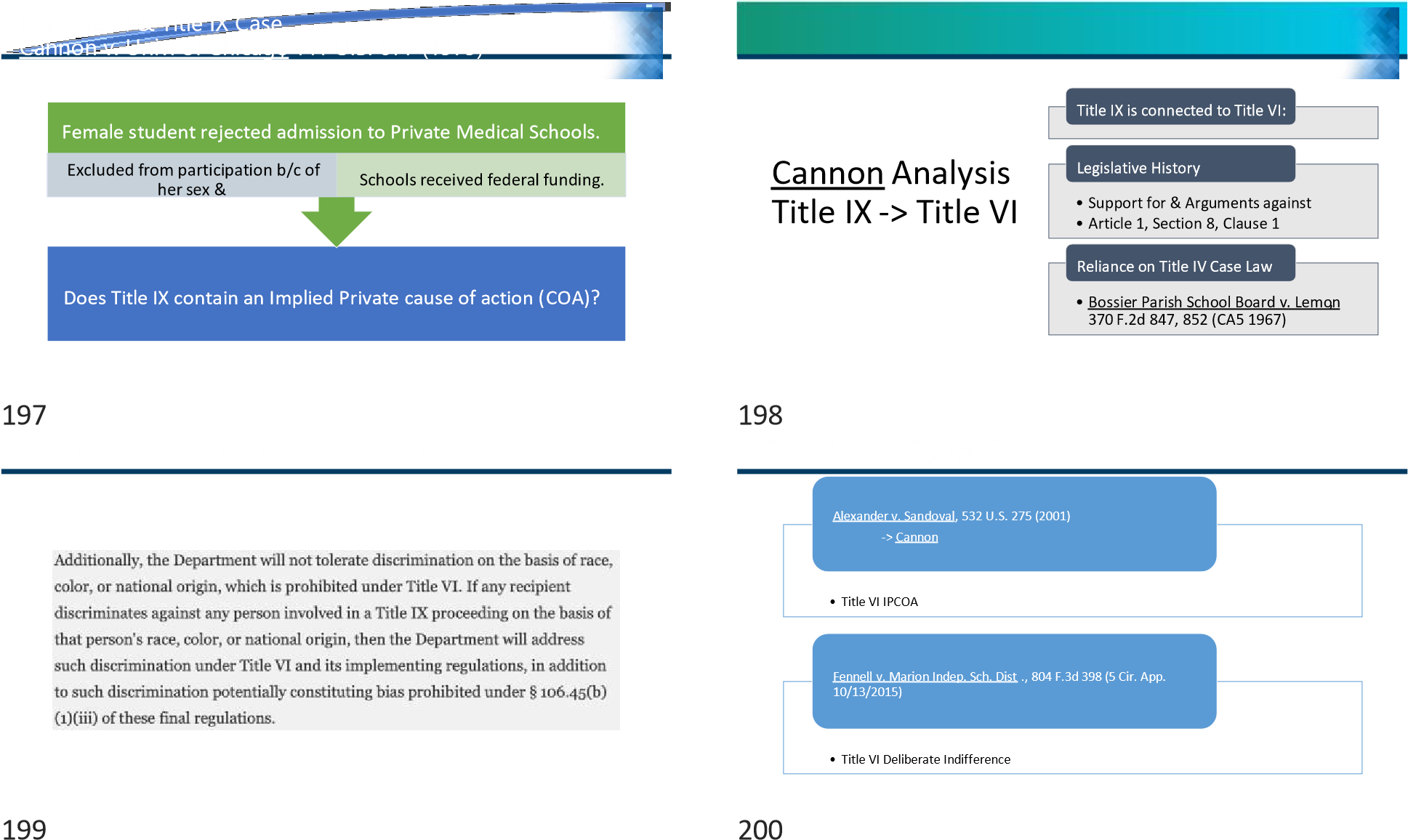 ©NASPA/Hierophant Enterprises, Inc, 2020. Copyrighted material. Express permission to post this material on the Kalamazoo College website has been granted to comply with 34 C.F.R. § 106.45(b)(10)(i)(D). This material is not intended to be used by other entities, including other entities of higher education, for their own training purposes for any reason. Use of this material for proprietary reasons, except by the original author(s), is strictly prohibited. 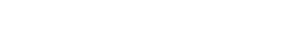 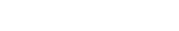 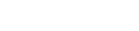 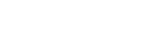 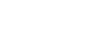 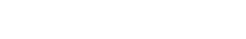 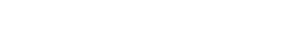 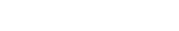 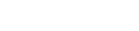 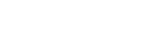 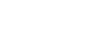 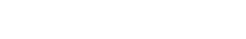 ©NASPA/Hierophant Enterprises, Inc, 2020. Copyrighted material. Express permission to post this material on the Kalamazoo College website has been granted to comply with 34 C.F.R. § 106.45(b)(10)(i)(D). This material is not intended to be used by other entities, including other entities of higher education, for their own training purposes for any reason. Use of this material for proprietary reasons, except by the original author(s), is strictly prohibited. 	 	Title VII standards applied to Title IX 	 	Supreme Court Considers Title VII & Title IX   Franklin v. Gwinnett County Public Schools, 503 U.S. 60 (1992) Gebser v. Lago Vista Indep. School Dist., 524 U.S. 274 (1998) Davis v. Monroe County Bd. of Ed., 526 U.S. 629 (1999) Reaffirms Cannon Severe, pervasive, & objectively offensive  Title VII ⍯ Title IX  203 	204 Supreme Court Compare & Contrast Civil Rights Statutes  • Title IX & Title VI   Contractual  Aimed at prohibiting discrimination in FFP. • Contrast those to Title VII   Outright Prohibition  Aimed at compensating victims   • Title IX Administrative Enforcement requires  Actual Notice.   - Court Rejects Title VII Knowledge Theories 205 Sexual Harassment Defined  – Agencies EEOC Title VII Sexual Harassment: Unwelcome sexual advances, requests for sexual favors, and other verbal or physical conduct of a  sexual nature constitute sexual harassment when this conduct explicitly or implicitly affects an individual's employment, unreasonably interferes with an individual's work performance, or    creates an intimidating, hostile, or offensive work environment. 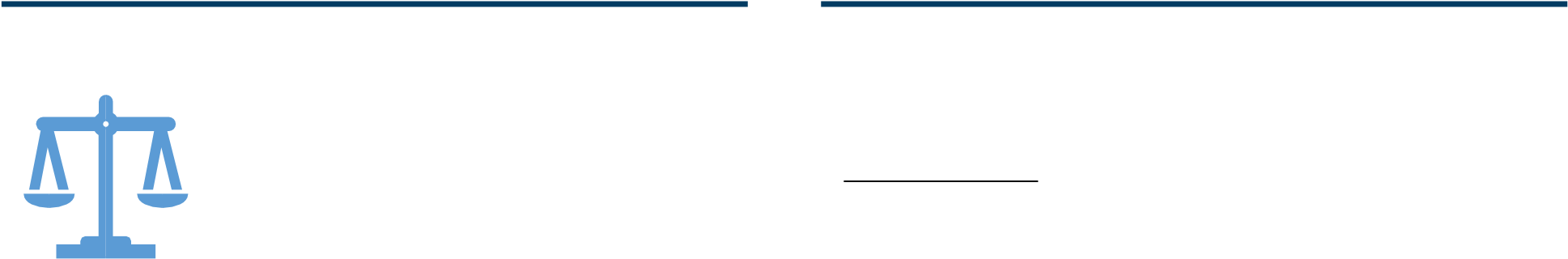 DOE Sexual Harassment: Sexual harassment ->   unwelcome conduct of a sexual nature.  	 Sexual Violence  incapable of giving consent- >   physical sexual acts perpetrated against a person’s will or where a person is  	 Gender Based Harassment - >  is unwelcome conduct based on a student’s actual or perceived  sex. 	 206 ©NASPA/Hierophant Enterprises, Inc, 2020. Copyrighted material. Express permission to post this material on the Kalamazoo College website has been granted to comply with 34 C.F.R. § 106.45(b)(10)(i)(D). This material is not intended to be used by other entities, including other entities of higher education, for their own training purposes for any reason. Use of this material for proprietary reasons, except by the original author(s), is strictly prohibited. An employee of the recipient conditioning the provision of an aid, benefit, or service of the recipient on an individual's participation in  unwelcome sexual conduct;Retaliation  Unwelcome conduct determined by a reasonable person to be so  severe, pervasive, and objectively offensive that it effectively denies a Jackson v. Birmingham Bd. Of Educ., 544 U.S. 167 (2005) person equal access to the recipient's education program or activity; or “Sexual assault” as defined in 20 U.S.C. 1092(f)(6)(A)(v), “dating violence” as defined in 34 U.S.C. 12291(a)(10), “domestic violence” as defined in 34 U.S.C. 12291(a)(8), or “stalking” as defined in 34 U.S.C. 12291(a)(30). 207 	208 ©NASPA/Hierophant Enterprises, Inc, 2020. Copyrighted material. Express permission to post this material on the Kalamazoo College website has been granted to comply with 34 C.F.R. § 106.45(b)(10)(i)(D). This material is not intended to be used by other entities, including other entities of higher education, for their own training purposes for any reason. Use of this material for proprietary reasons, except by the original author(s), is strictly prohibited. Establishes a 3 Step Burden Shifting Process:   	Jackson 	• Title IX's private right of action 	1. Plaintiff establishes a Prima Facia case of discrimination  "(1) Person engaged in protected conduct; (2) Person was subjected 	Holding  	encompasses claims of retaliation against 	to an adverse    employment action; and (3) the adverse employment 	an individual because he has complained 	action is causally linked to the protected conduct." 	about sex discrimination. 	2. Defendant must articulate a legitimate, non-discriminatory reason for 	• No Specific Title IX Retaliation Test  	the adverse action  3. Plaintiff must show by a preponderance of the evidence that the defendant’s proffered reason is pretextual and that the actual reason for the adverse employment action is discriminatory." 209 	210 Bostock Implications   Title VII v. Title IX - Circuit Split   	Lakoski v. James, 66  	Doe v. Mercy Catholic   	F.3d 751 (5 Cir. App.  	Med. Ctr., 850 F.3d 545   	10/3/1995) 	(3 Cir. App. 3/7/2017)  Bostock v. Clayton County, 590 U.S. ___ (2020)  211 	212 ©NASPA/Hierophant Enterprises, Inc, 2020. Copyrighted material. Express permission to post this material on the Kalamazoo College website has been granted to comply with 34 C.F.R. § 106.45(b)(10)(i)(D). This material is not intended to be used by other entities, including other entities of higher education, for their own training purposes for any reason. Use of this material for proprietary reasons, except by the original author(s), is strictly prohibited. 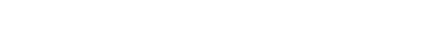 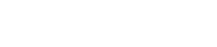 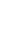 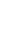 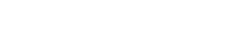 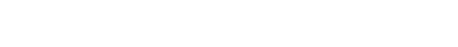 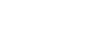 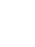 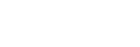 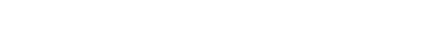 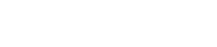 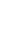 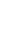 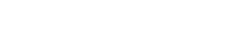 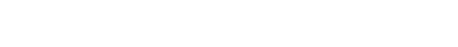 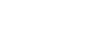 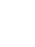 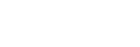 213 	214 ©NASPA/Hierophant Enterprises, Inc, 2020. Copyrighted material. Express permission to post this material on the Kalamazoo College website has been granted to comply with 34 C.F.R. § 106.45(b)(10)(i)(D). This material is not intended to be used by other entities, including other entities of higher education, for their own training purposes for any reason. Use of this material 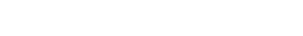 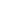 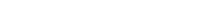 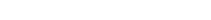 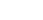 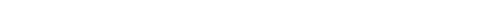 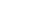 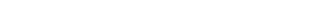 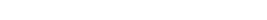 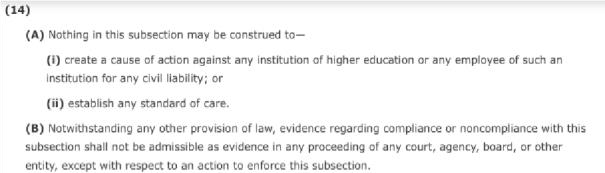 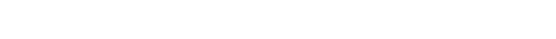 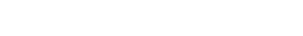 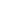 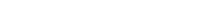 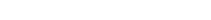 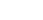 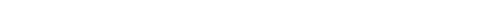 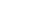 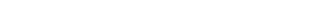 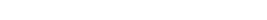 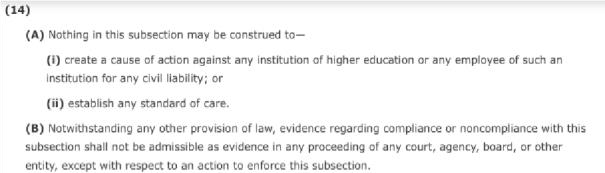 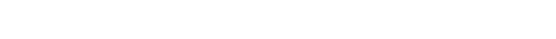 for proprietary reasons, except by the original author(s), is strictly prohibited. 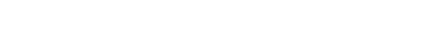 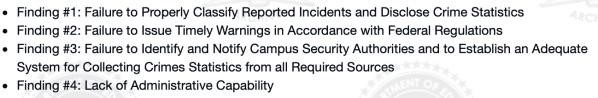 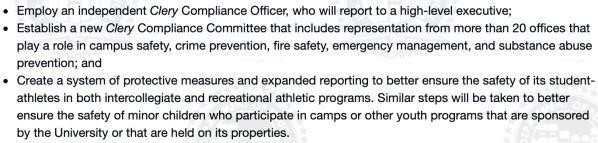 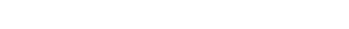 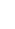 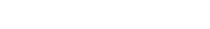 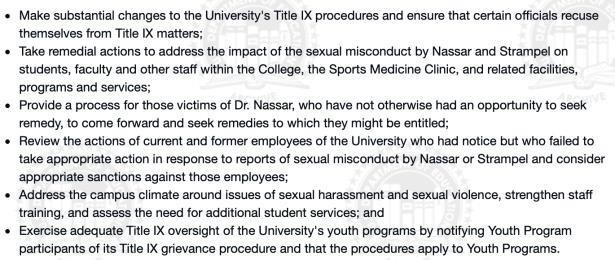 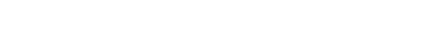 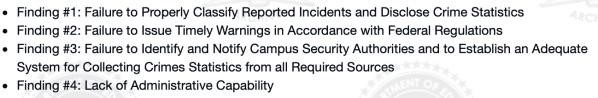 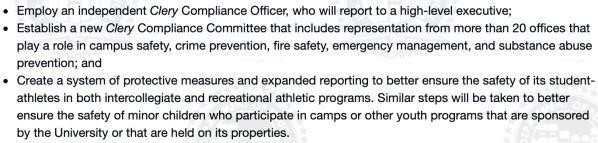 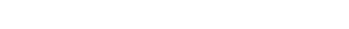 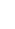 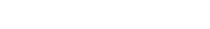 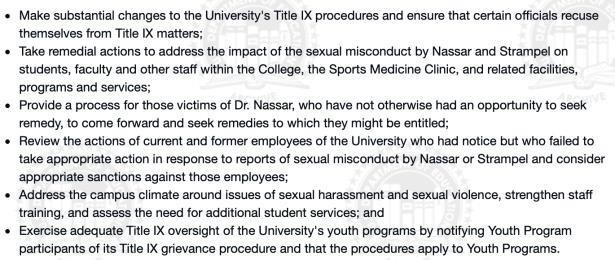 ©NASPA/Hierophant Enterprises, Inc, 2020. Copyrighted material. Express permission to post this material on the Kalamazoo College website has been granted to comply with 34 C.F.R. § 106.45(b)(10)(i)(D). This material is not intended to be used by other entities, including other entities of higher education, for their own training purposes for any reason. Use of this material for proprietary reasons, except by the original author(s), is strictly prohibited. 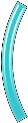 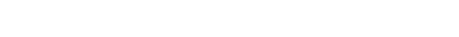 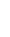 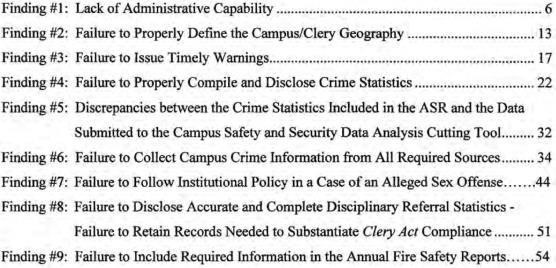 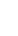 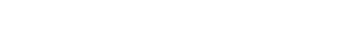 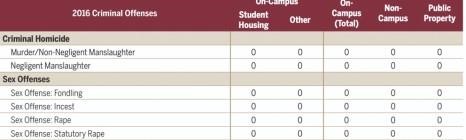 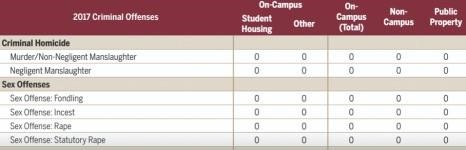 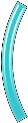 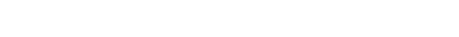 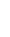 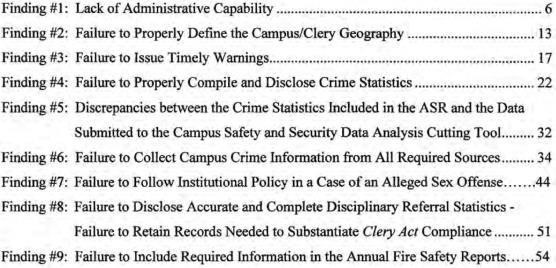 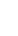 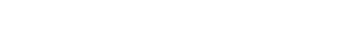 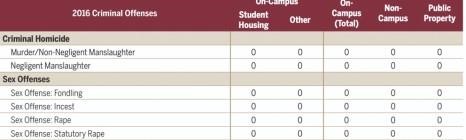 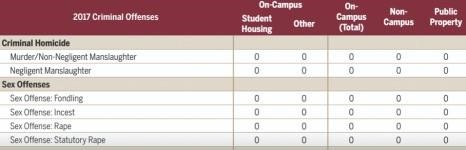 ©NASPA/Hierophant Enterprises, Inc, 2020. Copyrighted material. Express permission to post this material on the Kalamazoo College website has been granted to comply with 34 C.F.R. § 106.45(b)(10)(i)(D). This material is not intended to be used by other entities, including other entities of higher education, for their own training purposes for any reason. Use of this material for proprietary reasons, except by the original author(s), is strictly prohibited. 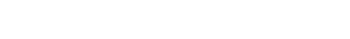 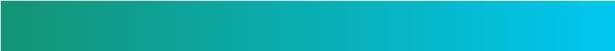 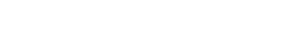 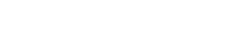 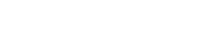 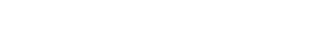 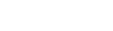 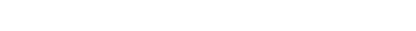 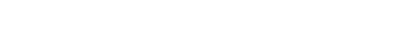 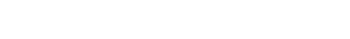 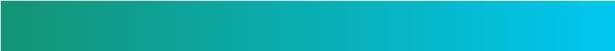 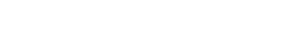 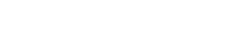 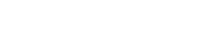 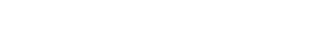 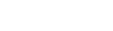 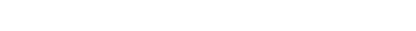 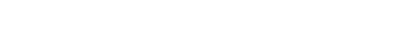 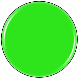 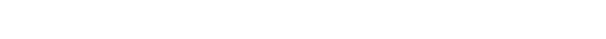 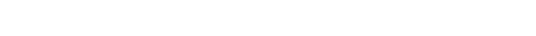 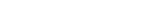 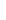 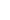 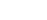 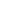 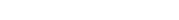 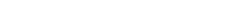 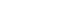 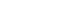 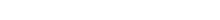 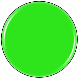 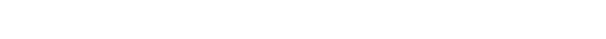 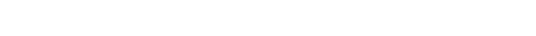 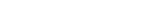 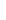 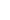 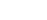 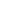 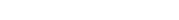 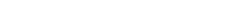 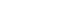 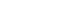 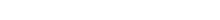 ©NASPA/Hierophant Enterprises, Inc, 2020. Copyrighted material. Express permission to post this material on the Kalamazoo College website has been granted to comply with 34 C.F.R. § 106.45(b)(10)(i)(D). This material is not intended to be used by other entities, including other entities of higher education, for their own training purposes for any reason. Use of this material for proprietary reasons, except by the original author(s), is strictly prohibited.  Thank you! Assessment to follow… 	225 	226 ©NASPA/Hierophant Enterprises, Inc, 2020. Copyrighted material. Express permission to post this material on the Kalamazoo College website has been granted to comply with 34 C.F.R. § 106.45(b)(10)(i)(D). This material is not intended to be used by other entities, including other entities of higher education, for their own training purposes for any reason. Use of this material for proprietary reasons, except by the original author(s), is strictly prohibited. Developing Policies, TRACK 1 – Title IX Coordinators Procedures and Practices TRACK 2 – Title IX Decision-Makers and Student  Recipients cannot be guarantors that sexual harassment will never occur in education programs or activities, but recipients can and will, under these final regulations, be held accountable for responding to sexual harassment in ways designed to ensure complainants’ equal access to education without depriving any party of educational access without due process or fundamental fairness. Department of Education, Nondiscrimination on the Basis of Sex in Education Programs or Activities www.govinfo.gov/content/pkg/FR -2020-05-19/pdf/2020-10512.pdf) at 30046 (internal citations Receiving Federal Financial Assistance, 85 Fed. Reg. 30026 (May 19, 2020) (final rule) (online at omitted, emphasis added). Recipients, including universities, will not be able to simply check off boxes without doing anything. Recipients will need to engage in the detailed and thoughtful work of informing a complainant of options, offering supportive measures to complainants through an interactive process described in revised § 106.44(a), and providing a formal complaint process with robust due process protections beneficial to both parties as described in § 106.45.  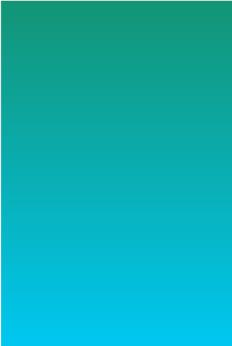 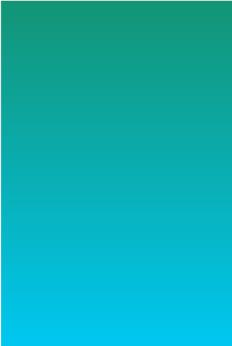 Id. at 30091. 229 	230 ©NASPA/Hierophant Enterprises, Inc, 2020. Copyrighted material. Express permission to post this material on the Kalamazoo College website has been granted to comply with 34 C.F.R. § 106.45(b)(10)(i)(D). This material is not intended to be used by other entities, including other entities of higher education, for their own training purposes for any reason. Use of this material for proprietary reasons, except by the original author(s), is strictly prohibited. [T]hese final regulations leave recipients the flexibility to choose to follow best Operationalizing the new Title IX  practices and recommendations contained in the Department’s guidance or, similarly, best practices and recommendations made by non-Department regulations requires making  	sources, such as Title IX consultancy firms, legal and social science scholars,   	certain choices.victim advocacy organizations, civil libertarians and due process advocates, and other experts.Id. at 30030.   	“Tuning” is important. [T]hese final regulations leave recipients legitimate and necessary flexibility to  make decisions regarding the supportive measures, remedies, and discipline that best address each sexual harassment incident.  Id. at 30044.  231 	232 ©NASPA/Hierophant Enterprises, Inc, 2020. Copyrighted material. Express permission to post this material on the Kalamazoo College website has been granted to comply with 34 C.F.R. § 106.45(b)(10)(i)(D). This material is not intended to be used by other entities, including other entities of higher education, for their own training purposes for any reason. Use of this material for proprietary reasons, except by the original author(s), is strictly prohibited. Within the standardized § 106.45 grievance process, recipients retain significant flexibility and discretion, including decisions to:  designate the reasonable time frames that will apply to the grievance process;  use a recipient’s own employees as investigators and decisionmakers or outsource those functions to contractors; Policy Basics:                        determine whether a party’s advisor of choice may actively participate in the grievance process;  	What Should be Included? select the standard of evidence to apply in reaching determinations regarding responsibility;  Single policy or multiple policies?  	• Introduction Who creates policy? You? Your TIX Team? Conduct? Committee? Counsel?  	• Scope Title IX  Student Conduct (reference each other)  	• Support services, supportive measures, and how to Title IX HR 	access  Consensual relations policies (do you have these?)  	• Title IX Coordinator’s contact information (and Terminology 	deputy coordinators) and how to report “Complainant” vs. “Alleged to be the Victim of conduct that harassment”/”Survivor” 	could constitute sexual 	• “Mandated reporters” “Respondent” vs. “Reported to be the Perpetrator of conduct that could constitute sexual 	• Definitions of key terms, such as sexual harassment harassment” 	and consent 	••  Formal complaint, document filed by a complainant, supportive measuresdar day, “school” day?) 	 	• Timeframes, both for reporting and for resolution 	What is a “day?” (Business day, calen	 235 	236 ©NASPA/Hierophant Enterprises, Inc, 2020. Copyrighted material. Express permission to post this material on the Kalamazoo College website has been granted to comply with 34 C.F.R. § 106.45(b)(10)(i)(D). This material is not intended to be used by other entities, including other entities of higher education, for their own training purposes for any reason. Use of this material for proprietary reasons, except by the original author(s), is strictly prohibited. Confidentiality of information generally i. Sexual harassment  Requests for confidentiality 	ii. Sexual assault  Opportunity to provide/access to information 	1. Non-consensual sexual contact, and  Prohibition against retaliation 	2. Non-consensual sexual intercourse  Sanction and remedies, and how they will be determined iii. Domestic violence iv. Dating violence  Formal complaints* v. Sexual exploitation*  Grievance process vi. Stalking State law considerations! Evidentiary standard vii. Retaliation*  Notification of outcome 	viii. Intimidation* Appeal process 	ix. Actual Knowledge  237 	238 ©NASPA/Hierophant Enterprises, Inc, 2020. Copyrighted material. Express permission to post this material on the Kalamazoo College website has been granted to comply with 34 C.F.R. § 106.45(b)(10)(i)(D). This material is not intended to be used by other entities, including other entities of higher education, for their own training purposes for any reason. Use of this material for proprietary reasons, except by the original author(s), is strictly prohibited. 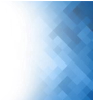 Sexual harassment means conduct on the basis of sex that satisfies one or more of the following:  An employee of the recipient conditioning the provision of an aid,  benefit, or service of the recipient on an individual’s participation in unwelcome sexual conduct;  Unwelcome conduct determined by a reasonable person to be so  severe, pervasive, and objectively offensive that it effectively denies a person equal access to the recipient’s education program or activity; or “Sexual assault” as defined in 20 U.S.C. 1092(f)(6)(A)(v), “dating  violence” as defined in 34 U.S.C. 12291(a)(10), “domestic violence” as defined in 34 U.S.C. 12291(a)(8), or “stalking” as defined in 34 U.S.C. 12291(a)(30). (emphasis added)  What will your definition be? 	 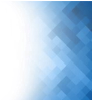 Affirmative consent? Will distribute across multiple offenses Elements consent is a voluntary agreement to engage in sexual activity;  someone who is incapacitated cannot consent;  (such as due to the use of drugs or alcohol, when a person is asleep or unconscious, or because of an intellectual or other disability that prevents the student from having the capacity to give consent)  past consent does not imply future consent;  silence or an absence of resistance does not imply consent;  consent to engage in sexual activity with one person does not imply consent to engage in sexual activity with another;  consent can be withdrawn at any time; and  coercion, force, or threat of either invalidates consent.  ©NASPA/Hierophant Enterprises, Inc, 2020. Copyrighted material. Express permission to post this material on the Kalamazoo College website has been granted to comply with 34 C.F.R. § 106.45(b)(10)(i)(D). This material is not intended to be used by other entities, including other entities of higher education, for their own training purposes for any reason. Use of this material for proprietary reasons, except by the original author(s), is strictly prohibited.  “Dating Violence” (Clery Act Definition) 	 	Title IX Coordinator Information (§106.8)  ©NASPA/Hierophant Enterprises, Inc, 2020. Copyrighted material. Express permission to post this material on the Kalamazoo College website has been granted to comply with 34 C.F.R. § 106.45(b)(10)(i)(D). This material is not intended to be used by other entities, including other entities of higher education, for their own training purposes for any reason. Use of this material for proprietary reasons, except by the original author(s), is strictly prohibited. Notice of Non-Discrimination and Title IX Coordinator Information on: Website Handbooks Catalogs For Applicants for admission and employmentTitle IX Personnel Students Employees All unions or professional organizations holding collective bargaining or professional agreements with the recipient  245 	246 Title IX Personnel Title IX coordinator—MUST be designated Title IX investigator Title IX decision-maker(s)/Appellate officer(s) Anyone implementing an informal process (if offered) The Title IX coordinator can be the investigator. The decision-maker cannot be the same person as the investigator or the Title IX coordinator. Case managers? 247 Outsourcing/Requiring Legally Trained Title IX Operatives The Department notes that nothing in the final regulations precludes a recipient from carrying out its responsibilities under § 106.45 by outsourcing such responsibilities to professionally trained investigators and adjudicators outside the recipient’s own operations. The Department declines to impose a requirement that Title IX Coordinators, investigators, or decision-makers be licensed attorneys (or otherwise to specify the qualifications or experience needed for a recipient to fill such positions), because leaving recipients as much flexibility as possible to fulfill the obligations that must be performed by such individuals will make it more likely that all recipients reasonably can meet their Title IX responsibilities.  Id. at 30105. ©NASPA/Hierophant Enterprises, Inc, 2020. Copyrighted material. Express permission to post this material on t granted to comply with 34 C.F.R. § 106.45(b)(10)(i)(D). This material is not intended to be used by other entitie for their own training purposes for any reason. Use of this material for proprietary reasons, except by the origiShould we appoint deputy Title IX coordinators? 	 Appropriate relationships between Title IX coordinator and other functions.  	additional decision-maker for appeals). We assume this training will take approximately eight hours for all staff at the . . . IHE level.   Role of counsel? 249 	250 ©NASPA/Hierophant Enterprises, Inc, 2020. Copyrighted material. Express permission to post this material on tgranted to comply with 34 C.F.R. § 106.45(bused by other entities, including other entities of higher edany reason. Use of this materia author(s), is strictly prohibited. 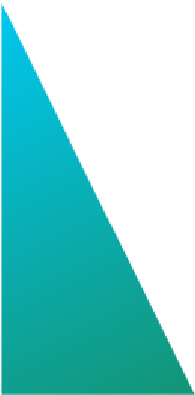 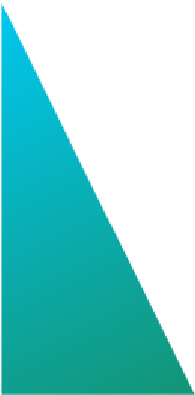 Actual knowledge means notice of sexual harassment or allegations of sexual harassment to a recipient’s Title IX Coordinator or any official of the recipto any employee of an elementary and 	 	“Actual Knowledge,” Notice, based solely on vicarious liability or constructive notice is insufficient to constituactual knowledge. This standard is not met when the only official of the recipient with  	 	“Mandatory Reporters”actual knowledge is the respondent. The mere ability or obligation to report  sexual harassment or to inform a student about how to report sexual  harassment, or having been trained to do so, does not qualify an individual as one who has authority to institute corrective measures on behalf of the recipi harassment to the Title IX Coordinator as described in § 106.8(a). (emphasis added)  251 	252 248 	 ©NASPA/Hierophant Enterprises, Inc, 2020. Copyrighted material. Express permission to post this material on t granted to comply with 34 C.F.R. § 106.45(b)(10)(i)(D). This material is not intended to be used by other entitie for their own training purposes for any reason. Use of this material for proprietary reasons, except by the origin©NASPA/Hierophant Enterprises, Inc, 2020. Copyrighted material. Express permission to post this material on granted 106.45(bId. (emphasis added). proprietary reasons, except by the original We believe that the best way to avoid reports “falling through the cracks” or successfully being “swept under the rug” by postsecondary institutions, is not to continue (as Department guidance did) to insist 	is strictly prohibited. 	that all postsecondary institutions must have universal or near-universal mandatory reporting. . . . whether universal mandatory reporting for postsecondary institutions benefits victims or harms victims is a complicated issue as to which research is conflictingId. at 30106 n.482 (emphasis added)..   Should IHE’s designate a large cadre of “mandatory reporters”   255 	256  	even if they are permitted to? 	 	Notice results whenever . . . Title IX Coordinator, or any official with authority: witnesses sexual harassment; hears about sexual harassment or sexual Pros/cons? 	harassment allegations from a complainant (i.e., a person alleged to be the victim) or a third party (e.g., the complainant’s parent, friend, or peer); receives Conflicts in research? 	a written or verbal complaint about sexual harassment or sexual harassment How much time to you have to notify folks of the change?  	allegations; or by anperson may always trigger a recipient’s response obligations by reporting y other means. These final regulations emphasize that any Does it make sense to stay the course – for this first year, and wait and see if 	sexual harassment to the Title IX Coordinator using contact information that 	a change is needed?  	not need to be the complainant the recipient must post on the recipient’s webs(i.e., the person alleged to be the victim); ite. The person who reports does a report may be made by “any person” who believes that sexual harassment may have occurred and requires a recipient’s response.  Id. at 30040 (emphasis added, internal citations omitted).  257 	 	258 253 Actual Knowledge Can Be Triggered By… Report from the complainant Third party report (“bystander” reporting) Anonymous report (by the complainant or by a third party) See id. at 30087.  259 Anonymous Reports [T]he Department does not take a position in the NPRM or these final regulations on whether recipients should encourage anonymous reports of sexual harassment . . . Id. at 30087. [I]f a recipient cannot identify any of the parties involved in the alleged sexual harassment based on the anonymous report, then a response that is not clearly unreasonable under light of these known circumstances will differ from a response under circumstances where the recipient knows the identity of the parties involved in the alleged harassment, and the recipient may not be able to meet its obligation to, for instance, offer supportive measures to the unknown complainant.  Id. at 30087. ©NASPA/Hierophant Enterprises, Inc, 2020. Copyrighted material. Express permission to post this material on the Kalamazoo College website has been granted to comply with 34 C.F.R. § 106.45(b)(10)(i)(D). This material is not intended to be used by other entities, including other entities of higher education, for their own training purposes for any reason. Use of this material for proprietary reasons, except by the original author(s), is strictly prohibited. Notice Cont’d [N]otice of sexual harassment or allegations of sexual harassment to the recipient’s Title IX Coordinator or to an official with authority to institute corrective measures on behalf of the recipient (herein, “officials with authority”) will trigger the recipient’s obligation to respond.  Postsecondary institution students have a clear channel through the Title IX Scope, Jurisdiction, and  Coordinator to report sexual harassment, and § 106.8(a) requires recipients to  notify all students and employees (and others) of the Title IX Coordinator’s Tuning with Other Campus contact information, so that “any 	person” may report sexual harassment in  person, by mail, telephone, or e-mail (or by any other means that results in  	Policies the Title IX Coordinator receiving the person’s verbal or written report), and specifies that a report may be made at any time (including during nonbusiness hours) by mail to the Title IX Coordinator’s office address or by using the listed telephone number or e-mail address. Id. at 30106 (emphasis added). 261 	262 ©NASPA/Hierophant Enterprises, Inc, 2020. Copyrighted material. Express permission to post this material on the Kalamazoo College website has been granted to comply with 34 C.F.R. § 106.45(b)(10)(i)(D). This material is not intended to be used by other entities, including other entities of higher education, for their own training purposes for any reason. Use of this material for proprietary reasons, except by the original author(s), is strictly prohibited.  	“Statute of Limitations” 	 The Department does not wish to impose a statute of limitations for filing a formal complaint of sexual harassment under Title IX. . . .  . . . [A] complainant must be participating in or attempting to participate in the education program or activity of the recipient with which the formal complaint is filed as provided in the revised definition of “formal complaint” in § 106.30; this provision tethers a recipient’s obligation to investigate a complainant’s formal complaint to the complainant’s involvement (or desire to be involved) in the recipient’s education program or activity so that recipients are not required to investigate and adjudicate allegations where the complainant no longer has any involvement with the recipient while recognizing that complainants may be affiliated with a recipient over the course of many years and sometimes complainants choose not to pursue remedial action in the immediate aftermath of a sexual harassment incident. The Department believes that applying a statute of limitations may result in arbitrarily denying remedies to sexual harassment victims.  Id. at 30086-87 (emphasis added). 263 260 	 “Statute of Limitations” and Dismissal of Complaint[T]he § 106.45 grievance process contains procedures designed to take into account the effect of passage of time on a recipient’s ability to resolve allegations of sexual harassment. For example, if a formal complaint of sexual harassment is made several years after the sexual harassment allegedly occurred, § 106.45(b)(3)(ii) provides that . . . if the respondent is no longer enrolled or employed by the recipient, or  if specific circumstances prevent the recipient from gathering evidence sufficient to reach a determination as to the formal complaint or allegations therein,  . . . then the recipient has the discretion to dismiss the formal complaint or any allegations therein.  	 Id. at 30087 (bullets added).264 Program or activity:§106.44(a) General response to sexual harassment. . . . For the purposes of this section, §§ 106.30, and 106.45, ‘‘education program or activity’’ includes locations, events, or circumstances over which the recipient exercised substantial control over both the respondent and the context in which the sexual harassment occurs, and also includes any building owned or controlled by a student organization that is officially recognized by a postsecondary institution.  (emphasis added)  265 §106.8(d) Application outside the United States. The requirements of paragraph (c) of this section apply only to sex discrimination occurring against a person in the United States. 266 Allegations of conduct that do not meet the  definition of “sexual harassment” in § 106.30 may be addressed by the recipient under other provisions of the recipient’s code of   conduct . . .   	Id. at 30095. Recipients may continue to address harassing conduct that does not meet the § 106.30 definition of sexual harassment, as acknowledged by the Department’s change to § 106.45(b)(3)(i) to clarify that dismissal of a formal complaint because the allegations do not meet the Title IX definition of sexual harassment, does not preclude a recipient from addressing the alleged misconduct under other provisions of the recipient’s own code of conduct. Id. at 30037-38 (emphasis added).  Similarly, nothing in these final regulations prevents a recipient from addressing conduct that is outside the Department’s jurisdiction due to the conduct constituting sexual harassment occurring outside the recipient’s education program or activity, or occurring against a person who is not located in the United States. Tuning? Traps? Id. at 30038 n.108 (emphasis added).  269 § 106.45 may not be circumvented…  . . . by processing sexual harassment complaints under non-Title IX provisions of a recipient’s code of conduct. The definition of “sexual harassment” in § 106.30 constitutes the conduct that these final regulations, implementing Title  IX, address. . . . [W]here a formal complaint alleges conduct that meets the Title IX definition of “sexual harassment,” a recipient must comply with § 106.45.  Id. at 30095. 270 Scope/Off-Campus Jurisdiction While such situations may be fact specific, recipients must consider whether, for example, a sexual harassment incident between two students that occurs in an off-campus apartment (i.e., not a dorm room provided by the recipient) is a situation over which the recipient exercised substantial control; if so, the recipient must respond to notice of sexual harassment that occurred there. Id. at 30093. Will colleges eliminate RSO recognition?  Will RSO’s choose to leave? Relationship Agreements Study Abroad?  271 RSO’s/Greek Life  [T]here is no exemption from Title IX coverage for fraternities and sororities, and in fact these final regulations specify in § 106.44(a) that the education program or activity of a postsecondary institution includes any building owned or controlled by a student organization officially recognized by the postsecondary institution. Id. at 30061 (emphasis added). 272 ©NASPA/Hierophant Enterprises, Inc, 2020. Copyrighted material. Express permission to post this material on the Kalamazoo College website has been granted to comply with 34 C.F.R. § 106.45(b)(10)(i)(D). This material is not intended to be used by other entities, including other entities of higher education, for their own training purposes for any reason. Use of this material for proprietary reasons, except by the original author(s), is strictly prohibited. ©NASPA/Hierophant Enterprises, Inc, 2020. Copyrighted material. Express permission to post this material on the Kalamazoo College website has been granted to comply with 34 C.F.R. § 106.45(b)(10)(i)(D). This material is not intended to be used by other entities, including other entities of higher education, for their own training purposes for any reason. Use of this material for proprietary reasons, except by the original author(s), is strictly prohibited.  	Title IX Coordinator/Gatekeeping 	 	Classroom Behavior 	 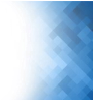 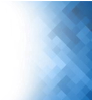 ©NASPA/Hierophant Enterprises, Inc, 2020. Copyrighted material. Express permission to post this material on the Kalamazoo College website has been granted to comply with 34 C.F.R. § 106.45(b)(10)(i)(D). This material is not intended to be used by other entities, including other entities of higher education, for their own training purposes for any reason. Use of this material for proprietary reasons, except by the original author(s), is strictly prohibited. Student and Organizational Conduct Employment Conduct Disability Services • EquityPrompt, Equitable,  • SecurityReasonable Threat Assessment  Bias Incident Reporting Care Team Reports  279 	280 ©NASPA/Hierophant Enterprises, Inc, 2020. Copyrighted material. Express permission to post this material on the Kalamazoo College website has been granted to comply with 34 C.F.R. § 106.45(b)(10)(i)(D). This material is not intended to be used by other entities, including other entities of higher education, for their own training purposes for any reason. Use of this material for proprietary reasons, except by the original author(s), is strictly prohibited. • No 60-day rule ©NASPA/Hierophant Enterprises, Inc, 2020. Copyrighted material. Express permission to post this material on the Kalamazoo College website has been granted to comply with 34 C.F.R. § 106.45(b)(10)(i)(D). This material is not intended to be used by other entities, including other entities of higher education, for their own training purposes for any reason. Use of this material for proprietary reasons, except by the original author(s), is strictly prohibited. Section 106.45(b)(1)(v) provides that the recipient’s designated reasonably prompt time frame for completion of a grievance process is subject to temporary delay or limited extension for good cause, which may include concurrent law enforcement activity. Section  106.45(b)(6)(i) provides that the decision-maker cannot draw any inference about the  responsibility or non-responsibility of the respondent solely based on a party’s failure to   Law Enforcement Activity/ appear or answer cross-examination questions at a hearing; this provision applies to  	Criminal Proceedings 	situations where, for example, a respondent is concurrently facing criminal charges and chooses not to appear or answer questions to avoid self-incrimination that could be used  against the respondent in the criminal proceeding. Further, subject to the requirements in § 106.45 such as that evidence sent to the parties for inspection and review must be directly related to the allegations under investigation, and that a grievance process must provide for objective evaluation of all relevant evidence, inculpatory and exculpatory, nothing in the final regulations precludes a recipient from using evidence obtained from law enforcement in a § 106.45 grievance process. § 106.45(b)(5)(vi) (specifying that the evidence directly related to the allegations may have been gathered by the recipient “from a party or other source” which could include evidence obtained by the recipient from law enforcement) (emphasis added); § 106.45(b)(1)(ii).  	Id(emphasis added. at 30099 n.466 ). 285 286 ©NASPA/Hierophant Enterprises, Inc, 2020. Copyrighted material. Express permission to post this material on the Kalamazoo College website has been granted to comply with 34 C.F.R. § 106.45(b)(10)(i)(D). This material is not intended to be used by other entities, including other entities of higher education, for their own training purposes for any reason. Use of this material for proprietary reasons, except by the original author(s), is strictly prohibited. required § 106.71(b) states that  recipient’s ability to meet its Title IX obligations consistent with constitutional protections.  [Separate module addresses FERPA, recordkeeping and confidentiality.] ©NASPA/Hierophant Enterprises, Inc, 2020. Copyrighted material. Express permission to post this material on the Kalamazoo College website has been granted to comply with 34 C.F.R. § 106.45(b)(10)(i)(D). This material is not intended to be used by other entities, including other entities of higher education, for their own training purposes for any reason. Use of this material for proprietary reasons, except by the original author(s), is strictly prohibited. ©NASPA/Hierophant Enterprises, Inc, 2020. Copyrighted material. Express permission to post this material on the Kalamazoo College website has been granted to comply with 34 C.F.R. § 106.45(b)(10)(i)(D). This material is not intended to be used by other entities, including other entities of higher education, for their own training purposes for any reason. Use of this material for proprietary reasons, except by the original author(s), is strictly prohibited. A complainant may only want supportive measures, may wish to go through an informal process, or may want to file a formal complaint. The Department  ©NASPA/Hierophant Enterprises, Inc, 2020. Copyrighted material. Express permission to post this material on the Kalamazoo College website has been granted to comply with 34 C.F.R. § 106.45(b)(10)(i)(D). This material is not intended to be used by other entities, including other entities of higher education, for their own training purposes for any reason. Use of this material for proprietary reasons, except by the original author(s), is strictly prohibited. Cross complaints Proceeding with a reluctant participant? • Trauma?Implementing Supportive  •• Triggers?In transit withdrawalsMeasures 	297 	298 ©NASPA/Hierophant Enterprises, Inc, 2020. Copyrighted material. Express permission to post this material on the Kalamazoo College website has been granted to comply with 34 C.F.R. § 106.45(b)(10)(i)(D). This material is not intended to be used by other entities, including other entities of higher education, for their own training purposes for any reason. Use of this material for proprietary reasons, except by the original author(s), is strictly prohibited. ©NASPA/Hierophant Enterprises, Inc, 2020. Copyrighted material. Express permission to post this material on the Kalamazoo College website has been granted to comply with 34 C.F.R. § 106.45(b)(10)(i)(D). This material is not intended to be used by other entities, including other entities of higher education, for their own training purposes for any reason. Use of this material for proprietary reasons, except by the original author(s), is strictly prohibited. No-contact orders [T]hese final regulations allow for mutual restrictions on contact between  the parties as stated in § 106.30, and § 106.30 does not expressly prohibit  	Emergency other types of no-contact orders such as a one-way no-contact order. 	• Moving classes?  Id. at 30521. 	Removal/Administrative  Housing changes?Leave Two students in the same student organization, club, or team?  Burden on one party but not the other? [Separate module on supportive measures.] ©NASPA/Hierophant Enterprises, Inc, 2020. Copyrighted material. Express permission to post this material on the Kalamazoo College website has been granted to comply with 34 C.F.R. § 106.45(b)(10)(i)(D). This material is not intended to be used by other entities, including other entities of higher education, for their own training purposes for any reason. Use of this material for proprietary reasons, except by the original author(s), is strictly prohibited. 	 §106.44(c) Emergency removal. 	 	Emergency Removal of Respondent 	 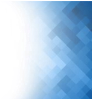 	305 	306  	106.44(d) Administrative leave. 	Thoughts on Emergency Removal and Administrative Leave  	Nothing in this subpart precludes a recipient from placing a non- 	• How should we make this clear in our policies? student employee respondent on administrative leave during the  	• Will IHE’s be at risk if they use this process? pendency of a grievance process that complies with § 106.45. This  • Litigation risk/TRO? provision may not be construed to modify any rights under Section   	504 of the Rehabilitation Act of 1973 or the Americans with  	• Bias? De novo review by hearing? Disabilities Act. 307 	308 ©NASPA/Hierophant Enterprises, Inc, 2020. Copyrighted material. Express permission to post this material on the Kalamazoo College website has been granted to comply with 34 C.F.R. § 106.45(b)(10)(i)(D). This material is not intended to be used by other entities, including other entities of higher education, for their own training purposes for any reason. Use of this material for proprietary reasons, except by the original author(s), is strictly prohibited. Formal complaint means a document filed by a complainant or signed by the Title IX Coordinator alleging sexual harassment against a respondent and requesting that the recipient investigate the allegation   	A Closer Look at Formal of sexual harassment. complainant must be participating in or attempting to participate in At the time of filing a formal complaint, a  Complaintsthe education program or activity of the recipient with which the formal  complaint is filed. A formal complaint may be filed with the Title IX Coordinator in person, by mail, or by electronic mail, by using the contact information required to be listed for the Title IX Coordinator under § 106.8(a), and by any additional method designated by the recipient.  (emphasis added)  309 	310 ©NASPA/Hierophant Enterprises, Inc, 2020. Copyrighted material. Express permission to post this material on the Kalamazoo College website has been granted to comply with 34 C.F.R. § 106.45(b)(10)(i)(D). This material is not intended to be used by other entities, including other entities of higher education, for their own training purposes for any reason. Use of this material for proprietary reasons, except by the original author(s), is strictly prohibited. As used in this paragraph, the phrase “document filed by a complainant” means a document or electronic submission (such as by electronic mail or through an online portal provided for this purpose by the recipient) that contains the complainant’s physical or digital signature, or otherwise indicates that the complainant is the person filing the formal complaint. Where the Title IX Coordinator signs a formal complaint, the Title IX Coordinator is not a complainant or otherwise a party under this part or under § 106.45, and must comply with the requirements of this part, including § 106.45(b)(1)(iii).  A “formal complaint” is a document that initiates a recipient’s grievance process, but a formal complaint is not required in order for a recipient to have actual knowledge of sexual harassment, or allegations of sexual harassment, that activates the recipient’s legal obligation to respond promptly, including by offering supportive measures to a complainant.                         	 Id. at 30030 (emphasis added).311 	312 106.45(b)(3)(i) (3) Dismissal of a formal complaint— (i) The recipient must investigate the allegations in a formal complaint. If the conduct alleged in the formal complaint would not constitute sexual harassment as defined in § 106.30 even if proved, did not occur in the recipient’s education program or activity, or did not occur against a person in the United States, then the recipient must dismiss the formal complaint with regard to that conduct for purposes of sexual harassment under title IX or this part; such a dismissal does not preclude action under another provision of the recipient’s code of conduct.  313 § 106.45(b)(3)(ii) (ii) The recipient may dismiss the formal complaint or any allegations therein, if at any time during the investigation or hearing: A complainant notifies the Title IX Coordinator in writing that the complainant would like to withdraw the formal complaint or any allegations therein; the respondent is no longer enrolled or employed by the recipient; or specific circumstances prevent the recipient from gathering evidence sufficient to reach a determination as to the formal complaint or allegations therein. ©NASPA/Hierophant Enterprises, Inc, 2020. Copyrighted material. Express permission to post this material on the Kalamazoo College website has been granted to comply with 34 C.F.R. § 106.45(b)(10)(i)(D). This material is not intended to be used by other entities, including other entities of higher education, for their own training purposes for any reason. Use of this material for proprietary reasons, except by the original author(s), is strictly prohibited. ©NASPA/Hierophant Enterprises, Inc, 2020. Copyrighted material. Express permission to post this material on the Kalamazoo College website has been granted to comply with 34 C.F.R. § 106.45(b)(10)(i)(D). This material is not intended to be used by other entities, including other entities of higher education, for their own training purposes for any reason. Use of this material for (4) Consolidation of formal complaints. A recipient may consolidate 	• Signed? formal complaints as to allegations of sexual harassment against 	• Digital? more than one respondent, or by more than one complainant 	• Verified? against one or more respondents, or by one party against the other 	• Notary?  party, where the allegations of sexual harassment arise out of the 	• Attestation or oath?  same facts or circumstances. Where a grievance process involves 	• Privileges? more than one complainant or more than one respondent,  	• How to handle false reports? references in this section to the singular ‘‘party,’’ ‘‘complainant,’’ or 	• Provision for false reports/providing false information in code/policy? ‘‘respondent’’ include the plural, as applicable. 317 318 	proprietary reasons, except by the 		original author(s), is strictly prohibited. 	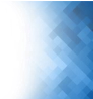 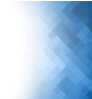 314 	 106.45(b)(2)(i)(B) Notice of the allegations of sexual harassment potentially constituting sexual harassment as defined in § 106.30, including sufficient details known at the time and with sufficient time to prepare a response before any initial interview. Sufficient details include the identities of the parties involved in the incident, if known, the conduct allegedly constituting sexual harassment under § 106.30, and the date and location of the alleged incident, if known. The written notice must include a statement that the respondent is presumed not responsible for the alleged conduct and that a determination regarding responsibility is made at the conclusion of the grievance process. The written notice must inform the parties that they may have an advisor of their choice, who may be, but is not required to be, an attorney, under paragraph (b)(5)(iv) of this section, and may inspect and review evidence under paragraph (b)(5)(vi) of this section. The written notice must inform the parties of any provision in the recipient’s code of conduct that prohibits knowingly making false statements or knowingly submitting false information during the grievance process.  	 (emphasis added) 319 § 106.71(b)(2) Charging an individual with a code of conduct violation for making a materially false statement in bad faith in the course of a grievance proceeding under this part does not constitute retaliation prohibited under paragraph (a) of this section, provided, however, that a determination regarding responsibility, alone, is not sufficient to conclude that any party made a materially false statement in bad faith. (emphasis added)  320 ©NASPA/Hierophant Enterprises, Inc, 2020. Copyrighted material. Express permission to post this material on the Kalamazoo College website has been granted to comply with 34 C.F.R. § 106.45(b)(10)(i)(D). This material is not intended to be used by other entities, including other entities of higher education, for their own training purposes for any reason. Use of this material for proprietary reasons, except by the original author(s), is strictly prohibited. 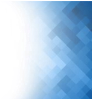 321 	322 ©NASPA/Hierophant Enterprises, Inc, 2020. Copyrighted material. Express permission to post this material on the Kalamazoo College website has been granted to comply with 34 C.F.R. § 106.45(b)(10)(i)(D). This material is not intended to be used by other entities, including other entities of higher education, for their own training purposes for any reason. Use of this material for proprietary reasons, except by the original author(s), is strictly prohibited. Although these final regulations do not expressly require recipients to allow complainants to bring a supportive friend to an initial • Complainants and respondents can have any advisor of their choosing. meeting with the Title IX Coordinator, nothing in these final  • Some will choose a lawyer as an advisor. Some will want a lawyer but will not be able regulations prohibits complainants from doing so. Indeed, many  to afford one. Equitable treatment issues? people bring a friend or family member to doctors’ visits for extra • Some may have a family member, a friend, or another trusted person serve as their support, whether to assist a person with a disability or for emotional advisor.  	support, and the same would be true for a complainant reporting to a  	• If a party does not have an advisor, the school must provide one.  Title IX Coordinator. Once a grievance process has been initiated,  • [W]hile the final regulations do not require the recipient to pay for parties’ advisors, nothing the in these final regulations require recipients to provide the parties  the final regulations precludes a recipient from choosing to do so.  Id. at 30297. • Effective representation? with written notice of each party’s right to select an advisor of • [P]roviding parties the right to select an advisor of choice does not align with the constitutional choice, and nothing precludes a party from choosing a friend to serve as right of criminal defendants to be provided with effective representation.    Id.   that advisor of choice. • Should not be viewed as practicing law, but rather “as providing advocacy services to a    complainant or respondent.”  Id. at 30299. See id. at 30109 (emphasis added). 323 	324 “Witnesses” as “Advisors”  The Department acknowledges commenters’ concerns that advisors may also serve as witnesses in Title IX proceedings, or may not wish to conduct cross-examination for a party whom the advisor would otherwise be willing to advise, or may be unavailable to attend all hearings and meetings. Notwithstanding these potential complications that could arise in particular cases, the Department believes it would be inappropriate to restrict the parties’ selection of advisors by requiring advisors to be chosen by the recipient, or by precluding a party from selecting an advisor who may also be a witness.    Id. at 30299 (emphasis added). 325 “Witnesses” as “Advisors”  Cont’d The Department notes that the § 106.45(b)(1)(iii) prohibition of Title IX personnel having conflicts of interest or bias does not apply to party advisors (including advisors provided to a party by a postsecondary institution as required under § 106.45(b)(6)(i)), and thus, the existence of a possible conflict of interest where an advisor is assisting one party and also expected to give a statement as a witness does not violate the final regulations. Rather, the perceived ‘‘conflict of interest’’ created under that situation would be taken into account by the decision-maker in weighing the credibility and persuasiveness of the advisorwitness’s testimony.  Id. at 30299. ©NASPA/Hierophant Enterprises, Inc, 2020. Copyrighted material. Express permission to post this material on t granted to comply with 34 C.F.R. § 106.45(b)(10)(i)(D). This material is not intended to be used by other entitie for their own training purposes for any reason. Use of this material for proprietary reasons, except by the origin©NASPA/Hie material. Express permission to post this material on the Kalamazoo College website has been granted to comp material is not intended to be used by other entities, including other entities of higher education, for their own material for proprietary reasons, except by the original author(s), is strictly prohibited.  	At the request of either party, the recipient must provide for the live  	 hearing to occur with the parties located in separate rooms with 	• What is a “hearing”? technology enabling the decision-maker(s) and parties to simultaneously • Single decision-maker vs. a panel of decision see and hear the party or the witness answering questions. Only relevant makers? 	cross-examination and other questions may be asked of a party or 	• Rules of evidence? 	witness. Before a complainant, respondent, or witness answers a crossexamination or other question, the decisiondetermine whether the question is relevant and explain any decision to -maker(s) must first 	• Should all hearings be online (currently) What are the differences?  	 • exclude a question as not relevant. If a party does not have an 	• Online hearings advisor present at the live hearing, the recipient must provide 	• Platforms?  without fee or charge to that party, an advisor of the recipient’s 	• Security? choice, who may be, but is not required to be, an attorney, to 	• Do you record? conduct cross-examination on behalf of that party.  	• Hearing rules? (emphasis added)  329 	 	330 326 	 Adopting Rules Outside of § 106.45(b)  § 106.45(b) expressly allows recipients to adopt rules that apply to the recipient’s grievance process, other than those required under § 106.45, so long as such additional rules apply equally to both parties. For example, a postsecondary institution recipient may adopt reasonable rules of order and decorum to govern the conduct of live hearings.  Id. at 30293 n. 1148 (emphasis added).331 More on § 106.45 § 106.45 would, for example, permit a recipient to require parties personally to answer questions posed by an investigator during an interview, or personally to make any opening or closing statements the recipient allows at a live hearing, so long as such rules apply equally to both parties.   	Id. at 30298 (emphasis added). While nothing in the final regulations discourages parties from speaking for themselves during the proceedings, the Department believes it is important that each party have the right to receive advice and assistance navigating the grievance process.  Id. (emphasis added). ©NASPA/Hierophant Enterprises, Inc, 2020. Copyrighted material. Express permission to post this material on the Kalamazoo College website has been granted to comply with 34 C.F.R. § 106.45(b)(10)(i)(D). This material is not intended to be used by other entities, including other entities of higher education, for their own training purposes for any reason. Use of this material for proprietary reasons, except by the original author(s), is strictly prohibited. 	Recipients may not… 	Rules for Evaluating Evidence Id. at 30294 (internal citations omitted). 333 334 	©NASPA/Hierophant Enterprises, Inc, 		2020. Copyrighted material. 		Rules Regarding Weight and Credibility 	Prior Sexual History Express permission to post this material on the Kalamazoo College website has been granted to comply with 34 C.F.R. § 106.45(b)(10)(i)(D). This material is not intended to be used by other entities, including other entities of higher education, for their own training purposes for any reason. Use of this material for proprietary reasons, except by the original author(s), is strictly prohibited. 332 	 Cross-Examination Advisors may cross examine but not the witnesses/complainants/respondents themselves  Objections and evidence issues Inculpatory/ Exculpatory evidence 337 “Adversarial in Nature” In the context of sexual harassment that process is often inescapably adversarial in nature where contested allegations of serious misconduct carry high stakes for all participants.  Id. at 30097. 338 ©NASPA/Hierophant Enterprises, Inc, 2020. Copyrighted material. Express permission to post this material on the Kalamazoo College website has been granted to comply with 34 C.F.R. § 106.45(b)(10)(i)(D). This material is not intended to be used by other entities, including other entities of higher education, for their own training purposes for any reason. Use of this material for proprietary reasons, except by the original author(s), is strictly prohibited. A recipient’s grievance process must— (vii) State whether the standard of evidence to be used to determine   	Standard of Evidence to  	responsibility is the preponderance of the evidence standard or the  	 	Determine Responsibilityclear and convincing evidence standard, apply the same standard of evidence for formal complaints against students as for formal  complaints against employees, including faculty, and apply the same standard of evidence to all formal complaints of sexual harassment;  339 	340 ©NASPA/Hierophant Enterprises, Inc, 2020. Copyrighted material. Express permission to post this material on the Kalamazoo College website has been granted to comply with 34 C.F.R. § 106.45(b)(10)(i)(D). This material is not intended to be used by other entities, including other entities of higher education, for their own training purposes for any reason. Use of this material for proprietary reasons, except by the original author(s), is strictly prohibited. Which should we choose? Clear and convincing? Preponderance of the evidence? How do we choose? Pros and cons of each?Sanctions and Remedies What do you have now (for students)?  What do you have now (for employees, including faculty)?  Do changes to the employee/faculty component need to go through a governance group for approval?  ©NASPA/Hierophant Enterprises, Inc, 2020. Copyrighted material. Express permission to post this material on the Kalamazoo College website has been granted to comply with 34 C.F.R. § 106.45(b)(10)(i)(D). This material is not intended to be used by other entities, including other entities of higher education, for their own training purposes for any reason. Use of this material for proprietary reasons, except by the original author(s), is strictly prohibited. (1) Basic requirements for grievance process. A recipient’s grievance process  ©NASPA/Hierophant Enterprises, Inc, 2020. Copyrighted material. Express permission to post this material on the Kalamazoo College website has been granted to comply with 34 C.F.R. § 106.45(b)(10)(i)(D). This material is not intended to be used by other entities, including other entities of higher education, for their own training purposes for any reason. Use of this material for proprietary reasons, except by the original author(s), is strictly prohibited. Where a respondent is found responsible for sexual harassment as  	• Examples of remedies for an individual complainant defined in § 106.30, the recipient must provide remedies to the  	• Can be a continuation of supportive measures (such as a nocomplainant designed to restore or preserve the complainant’s  contact order) 	 	equal access to education. 	• Academic accommodations/academic support services Counseling services Residence accommodations 	 	Id. at 30083 (emphasis added). 	• What about remedies for the broader community? Again, issuing sanctions after a respondent is found responsible is not enough. The new regulations turn on “remedies for the complainant” not sanctions against the respondent.  Are there academic remedies based on the impact the event had?  	347 	348 106.45(b)(8)(i) (8) Appeals.  (i) A recipient must offer both parties an appeal from a determination regarding responsibility, and from a recipient’s dismissal of a formal complaint or any allegations therein, on the  Appealsfollowing bases:  349 350 ©NASPA/Hierophant Enterprises, Inc, 2020. Copyrighted material. Express permission to post this material on the Kalamazoo College website has been granted to comply with 34 C.F.R. § 106.45(b)(10)(i)(D). This material is not intended to be used by other entities, including other entities of higher education, for their own training purposes for any reason. Use of this material for Procedural irregularity that affected the outcome of the matter;  	(ii) A recipient may offer an appeal equally to both parties on New evidence that was not reasonably available at the time the 	additional bases.  determination regarding responsibility or dismissal was made, that could affect the outcome of the matter; and  The Title IX Coordinator, investigator(s), or decision-maker(s) had a conflict of interest or bias for or against complainants or respondents generally or the individual complainant or respondent that affected the outcome of the matter.  	351 	352 proprietary reasons, except by the original author(s), is strictly prohibited. ©NASPA/Hierophant Enterprises, Inc, 2020. Copyrighted material. Express permission to post this material on the Kalamazoo College website has been granted to comply with 34 C.F.R. § 106.45(b)(10)(i)(D). This material is not intended to be used by other entities, including other entities of higher education, for their own training purposes for any reason. Use of this material for proprietary reasons, except by the original author(s), is strictly prohibited. 	106.45(b)(9) 		Ensure that the decision-maker(s) for the appeal complies with the standards set forth in paragraph (b)(1)(iii) of this section;  Give both parties a reasonable, equal opportunity to submit a written statement in support of, or challenging, the outcome;  Issue a written decision describing the result of the appeal and the rationale for the result; and  Provide the written decision simultaneously to both parties. 353 	354 continuing employment, or enjoyment of any other right, waiver of the right to an investigation and adjudication of formal complaints of sexual harassment consistent with this section. Similarly, a recipient may not  Informal Resolutionrequire the parties to participate in an informal resolution process under  [ Separate module on informal resolution.]this section and may not offer an informal resolution process unless a formal complaint is filed. However, at any time prior to reaching a determination regarding responsibility the recipient may facilitate an informal resolution process, such as mediation, that does not involve a  full investigation and adjudication, provided that the recipient— 355 	356 ©NASPA/Hierophant Enterprises, Inc, 2020. Copyrighted material. Express permission to post this material on the Kalamazoo College website has been granted to comply with 34 C.F.R. § 106.45(b)(10)(i)(D). This material is not intended to be used by other entities, including other entities of higher education, for their own training purposes for any reason. Use of this material for proprietary reasons, except by the original author(s), is strictly prohibited. ©NASPA/Hierophant Enterprises, Inc, 2020. Copyrighted material. Express permission to post this material on the Kalamazoo College website has been granted to comply with 34 C.F.R. § 106.45(b)(10)(i)(D). This material is not intended to be used by other entities, including other entities of higher education, for their own training purposes for any reason. Use of this material 	for proprietary reasons, except by the original author(s), is strictly prohibited. [A]n informal resolution process, in which the parties voluntarily • The new regulations don’t require it, but informal resolution is allowed. 	participate, may end in an agreement under which the respondent  	• Equitable/Trained agrees to a disciplinary sanction or other adverse consequence,  	• Should you offer it? without the recipient completing a grievance process, under § 	• Pros/Cons 359 360 106.71(a) (a) Retaliation prohibited. No recipient or other person may intimidate, threaten, coerce, or discriminate against any individual for the purpose of interfering with any right or privilege secured by title IX or this part, or because the individual has made a report or complaint, testified,  	 	A Closer Look at Retaliationassisted, or participated or refused to participate in any manner in an investigation, proceeding, or hearing under this part. Intimidation,  threats, coercion, or discrimination, including charges against an individual for code of conduct violations that do not involve sex discrimination or sexual harassment, but arise out of the same facts or circumstances as a report or complaint of sex discrimination, or a report or formal complaint of sexual harassment, for the purpose of interfering with any right or privilege secured by title IX or this part, constitutes retaliation.  361 	362 ©NASPA/Hierophant Enterprises, Inc, 2020. Copyrighted material. Express permission to post this material on the Kalamazoo College website has been granted to comply with 34 C.F.R. § 106.45(b)(10)(i)(D). This material is not intended to be used by other entities, including other entities of higher education, for their own training purposes for any reason. Use of this material for proprietary reasons, except by the original author(s), is strictly prohibited. 	©NASPA/Hierophant Enterprises, Inc, 2020. Copyrighted material. Express permission to post 	this material on the Kalamazoo College website has been granted to comply with 34 C.F.R. § 106.45(b)(10)(i)(D). This material is not intended to be used by other entities, including other entities of higher education, for their own training purposes for any reason. Use of this material for proprietary reasons, except by the original author(s), is strictly prohibited. Charging an individual with a code of conduct violation for making a materially false statement in bad faith in the course of a grievance proceeding under this part does not constitute retaliation  prohibited under paragraph (a) of this section, provided, however,  Bias, Impartiality, Conflicts of that a determination regarding responsibility, alone, is not Interest, Sex Stereotypes sufficient to conclude that any party made a materially false statement in bad faith. Bias/Prejudice/Stereotypes/Prejudgment/Conflicts of   Interest 	Bias/Conflicts of Interest  Section 106.45(b)(1)(iii) requires Title IX Coordinators, investigators,  [S]ome complainants, including or especially girls of color, face school-level decision-makers, and individuals who facilitate any informal responses to their reports of sexual harassment infected by bias, prejudice, or   	stereotypes.  	Id. at 30084. 	resolution process to be free of bias or conflicts of interest for or  against complainants or respondents and to be trained on how  § 106.45(b)(1)(iii) [prohibits] Title IX Coordinators, investigators, and decision- to serve impartially. makers, and persons who facilitate informal resolution processes from having  	conflicts of interest or bias against complainants or respondents generally, or against an individual complainant or respondent, [and requires] training that  	Id. at 30103 (emphasis added). also includes “how to serve impartially, including by avoiding prejudgment of the facts at issue, conflicts of interest, and bias.”  	Id. 367 	368 ©NASPA/Hierophant Enterprises, Inc, 2020. Copyrighted material. Express permission to post this material on the Kalamazoo College website has been granted to comply with 34 C.F.R. § 106.45(b)(10)(i)(D). This material is not intended to be used by other entities, including other entities of higher education, for their own training purposes for any reason. Use of this material for proprietary reasons, except by the original author(s), is strictly prohibited. With respect to the claim of bias, we observe that the committee • Personal animosity members are entitled to a presumption of honesty and integrity unless  actual bias, such as personal animosity, illegal prejudice, or a  	• Illegal prejudice personal or financial stake in the outcome can be proven. . . . The  	• Personal or financial stake in the outcome allegations Ikpeazu makes in support of his bias claim are generally insufficient to show the kind of actual bias from which we could  	• Bias can relate to:  	conclude that the committee members acted unlawfully. 	• Sex, race, ethnicity, sexual orientation, gender identity, disability or  immigration status, financial ability or other characteristic Ikpeazu v. University of Nebraska, 775 F.2d 250, 254                      	(8th Cir. 1985) (internal citations omitted, emphasis added). 	Department of Education, Nondiscrimination on the Basis of Sex in Education Programs or Activities Receiving  Federal Financial Assistance, 85 Fed. Reg. 30026 (May 19, 2020) (final rule)  (online at www.govinfo.gov/content/pkg/FR-2020-05-19/pdf/2020-10512.pdf) at 30084 (emphasis added). 369 	370 ©NASPA/Hierophant Enterprises, Inc, 2020. Copyrighted material. Express permission to post this material on the Kalamazoo College website has been granted to comply with 34 C.F.R. § 106.45(b)(10)(i)(D). This material is not intended to be used by other entities, including other entities of higher education, for their own training purposes for any reason. Use of this material for proprietary reasons, except by the original author(s), is strictly prohibited. Conflict of Interest ©NASPA/Hierophant Enterprises, Inc, 2020. Copyrighted material. Express permission to post this material on the Kalamazoo College website has been granted to comply with 34 C.F.R. § 106.45(b)(10)(i)(D). This material is not intended to be used by other entities, including other entities of higher education, for their own training purposes for any reason. Use of this material for proprietary reasons, except by the original author(s), is strictly prohibited. Stereotype ©NASPA/Hierophant Enterprises, Inc, 2020. Copyrighted material. Express permission to post this material on the Kalamazoo College website has been granted to comply with 34 C.F.R. § 106.45(b)(10)(i)(D). This material is not intended to be used by other entities, including other entities of higher education, for their own training purposes for any reason. Use of this material for proprietary reasons, except by the original author(s), is strictly prohibited. What is a sex stereotype? What does DOE mean by this term?  What are some examples of sex stereotypes? An example of a scholarly paper on stereotypes: S. Kanahara, A Review of the Definitions of Stereotype and a Proposal for a Progressive Model, Individual Differences Research. Vol. 4 Issue 5 (Dec.  2006).Conclusion Sex stereotypes are to be avoided in training and in actual practice. Be especially careful when doing case studies of any kind. Anyone can be a complainant or respondent, and all are individuals! 377 	378 Policy should reflect practice and practice  All Title IX personnel should serve in their roles impartially. should reflect policy. All Title IX personnel should avoid  prejudgment of facts prejudice conflicts of interest bias  sex stereotypes  379 	380 ©NASPA/Hierophant Enterprises, Inc, 2020. Copyrighted material. Express permission to post this material on the Kalamazoo College website has been granted to comply with 34 C.F.R. § 106.45(b)(10)(i)(D). This material is not intended to be used by other entities, including other entities of higher education, for their own training purposes for any reason. Use of this material for proprietary reasons, except by the original author(s), is strictly prohibited. Whose side are you on? Remember, other modules in the NASPA Title IX Training Certificate curriculum address student conduct, Title IX hearings, You have no “side” other than the integrity  	Title IX investigations, informal resolution, FERPA/records management, evidence, etc. of the process. 381 	382 ©NASPA/Hierophant Enterprises, Inc, 2020. Copyrighted material. Express permission to post this material on the Kalamazoo College website has been granted to comply with 34 C.F.R. § 106.45(b)(10)(i)(D). This material is not intended to be used by other entities, including other entities of higher education, for their own training purposes for any reason. Use of this material for proprietary reasons, except by the original author(s), is strictly prohibited. Thank You… 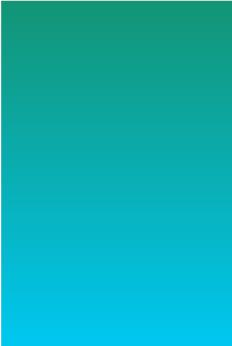 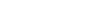 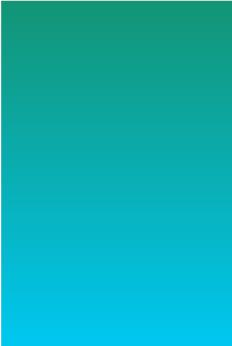 Professor of Law, Charles A. Dana Chair, and Director of the  	Center for Excellence in Higher Education Law and Policy  	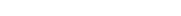 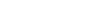 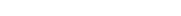 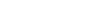 Stetson University College of LaSenior Higher Education Consulting Attorney                w                                                                                             Assessment will Deputy Title IX Coordinator                                        383 	384  This Module is Designed for 	Overview TRACK 1 – Title IX Coordinators 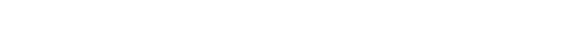 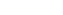 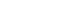 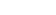 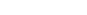 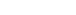 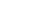 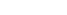 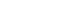 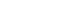 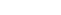 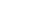 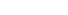 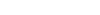 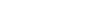 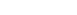 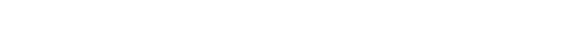 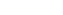 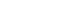 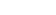 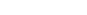 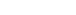 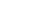 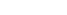 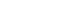 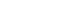 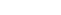 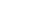 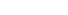 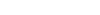 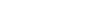 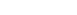 TRACK 2 – Title IX Decision-Makers and Student Conduct  Administrators TRACK 3 – Title IX Investigators 385 	386 ©NASPA/Hierophant Enterprises, Inc, 2020. Copyrighted material. Express permission to post this material on the Kalamazoo College website has been granted to comply with 34 C.F.R. § 106.45(b)(10)(i)(D). This material is not intended to be used by other entities, including other entities of higher education, for their own training purposes for any reason. Use of this material for proprietary reasons, except by the original author(s), is strictly prohibited. Let’s examine some language the final regulations… 387 	388 ©NASPA/Hierophant Enterprises, Inc, 2020. Copyrighted material. Express permission to post this material on the Kalamazoo College website has been granted to comply with 34 C.F.R. § 106.45(b)(10)(i)(D). This material is not intended to be used by other entities, including other entities of higher education, for their own training purposes for any reason. Use of this material for proprietary reasons, except by the original author(s), is strictly prohibited.  	(emphasis added) 	(emphasis added) § 	 § 106.45 (1)(iii) Grievance process for formal complaints of § 106.45 (1)(ii) Grievance process for “A recipient must ensure that decision-makers receive training on . . . issues of relevance of questions and evidence, including when questions and evidence about the complainant’s sexual predisposition or prior sexual behavior are not relevant . . .” “A recipient also must ensure that investigators receive training on issues of relevance to create an investigative report that fairly summarizes relevant evidence . . .” 389 formal complaints of sexual harassment. sexual harassment.  106.45 (1)(iv) Grievance process for formal complaints of “(1)Basic requirements for grievance process. A recipient’s grievance process must— . . .  (ii) Require an objective evaluation of all relevant evidence – including both inculpatory and exculpatory evidence – and provide that credibility determinations may not be based on a person’s status as a complainant, respondent, or witness . . .” 390 sexual harassment.  “(1)Basic requirements for grievance process. A recipient’s grievance process must— . . .  (iv) Include a presumption that the respondent is not responsible for the alleged conduct until a determination regarding responsibility is made at the conclusion of the grievance process . . .” (emphasis added) 391 § 106.45 (1)(vii) Grievance process for formal complaints of sexual harassment.  “(1)Basic requirements for grievance process. A recipient’s grievance process must— . . .  (vii) State whether the standard of evidence to be used to determine responsibility is the preponderance of the evidence standard or the clear and convincing evidence standard, apply the same standard of evidence for formal complaints against students as for formal complaints against employees, including faculty, and apply the same standard of evidence to all formal complaints of sexual harassment . . .”  (emphasis added)  	(emphasis added) 	(emphasis added) § 	 392 	 	©NASPA/Hierophant Enterprises, Inc, 2020. Copyrighted material. Express permission to post this material on t granted to comply with 34 C.F.R. § 106.45(b)(10)(i)(D). This material is not intended to be used by other entitie for their own training purposes for any reason. Use of this material for proprietary reasons, except by the origi©NASPA/Hierophant Enterprises, Inc, 2020. Copyrighted material. Express permission to post this material on t granted to comply with 34 C.F.R. § 106.45(b)(10)(i)(D). This material is not intended to be used by other entitie for their own training purposes for any reason except by the original author(s), is 		strictly“(5) Investigation of a formal complaint. When investigating a   	(emphasis added) § 	 106.45 (5)(iii) Grievance process for formal complaints of sexual harassment.  § 106.45 (5)(vi) Grievance process for formal complaints of sexual harassment.  ©NASPA/Hierophant Enterprises, Inc, 2020. Copyrighted material. Express permission to post this material on the Kalamazoo College website has been granted to comply with 34 C.F.R. § 106.45(b)(10)(i)(D). This material is not intended to be used by other entities, including other entities of higher education, for their own training purposes for any reason. Use of this material for proprietary reasons, except by the original author(s), is strictly prohibited.  	(emphasis added) § 	 ©NASPA/Hierophant Enterprises, Inc, 2020. Copyrighted material. Express permission to post this material on the Kalamazoo College website has been granted to comply with 34 C.F.R. § 106.45(b)(10)(i)(D). This material is not intended to be used by other entities, including other entities of higher education, for their own training purposes for any reason. Use of this material for proprietary reasons, except by the original author(s), is strictly prohibited. 		 	(emphasis added) § 	 106.45 (6)(ii) Grievance process for formal complaints of sexual harassment.  “(6) Hearings. (ii). . . With or without a hearing, questions and evidence about the complainant’s sexual predisposition or prior sexual behavior are not relevant, unless such questions and evidence about the complainant’s prior sexual behavior are offered to prove that someone other than the respondent committed the conduct alleged by the complainant, or if the questions and evidence concern specific incidents of the 403 Let’s Look at Some of the  Comments in the Regulations  ©NASPA/Hierophant Enterprises, Inc, 2020. Copyrighted material. Express permission to post this material on the Kalamazoo College website has been granted to comply with 34 C.F.R. § 106.45(b)(10)(i)(D). This material is not intended to be used by other entities, including other entities of higher education, for their own training purposes for any reason. Use of this material for proprietary reasons, except by the original author(s), is strictly prohibited. ©NASPA/Hierophant Enterprises, Inc, 2020. Copyrighted material. Express permission to post this The Department desires to prescribe a grievance process adapted for an educational 	In order to preserve the benefits of live, back-and-forth questioning and follow-up environment rather than a courtroom, and declines to impose a comprehensive, detailed set 	questioning unique to cross-examination, the Department declines to impose a requirement of evidentiary rules for resolution of contested allegations of sexual harassment under Title 	that questions be submitted for screening prior to the hearing (or during the hearing); the IX. . . . the Department has determined that recipients must consider relevant evidence with 	final regulations revise this provision to clarify that cross-examination must occur “directly, the following conditions: a complainant’s prior sexual behavior is irrelevant (unless 	orally, and in real time” during the live hearing, balanced by the express provision that questions or evidence about prior sexual behavior meet one of two exceptions, as noted 	questions asked of parties and witnesses must be relevant, and before a party or witness above); information protected by any legally recognized privilege cannot be used; no party’s 	answers a cross-examination question the decision-maker must determine relevance (and treatment records may be used without that party’s voluntary, written consent; and 	explain a determination of irrelevance). This provision does not require a decision-maker to at www.govinfo.gov/content/pkg/FR-2020-05-19/pdf/2020-10512.pdf) at 30337. 405 	406 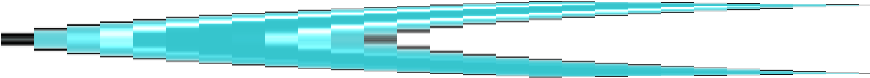 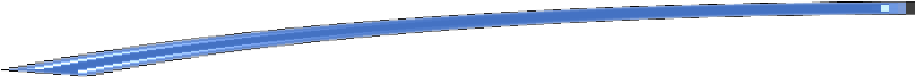 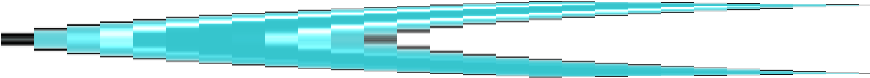 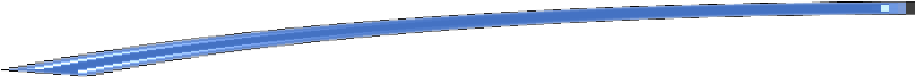 material on the Kalamazoo College website has been granted to comply with 34 C.F.R. § 106.45(b)(10)(i)(D). This material is not intended to be used by other entities, including other entities of higher education, for their own training purposes for any reason. Use of this material for proprietary reasons, except by the original author(s), is strictly prohibited. complainant’s prior sexual behavior with respect to the respondent and are offered to prove consent. The decision-maker(s) must explain 404  to the party proposing the questions any decision to exclude a question as not relevant.” (emphasis added) 	In response to commenters’ concerns that the proposed rules did not provide a recipient 	§ 106.45(b)(5)(vi) [emphasizes] that the evidence gathered and ©NASPA/Hierophant Enterprises, Inc, 2020. Copyrighted material. Express permission to post this material on the Kalamazoo College website has been granted to comply with 34 C.F.R. § 106.45(b)(10)(i)(D). This material is not intended to be used by other entities, including other entities of higher education, for their own training purposes for any reason. Use of this material for proprietary reasons, except by the original author(s), is strictly prohibited. ©NASPA/Hierophant Enterprises, Inc, 2020. Copyrighted material. Express permission to post this 411 	412 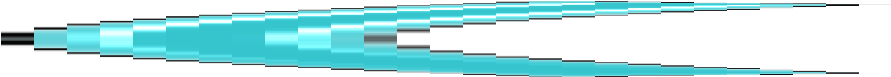 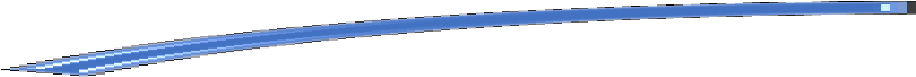 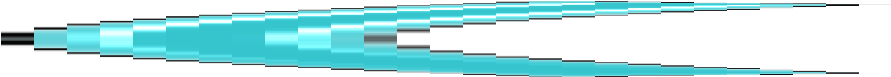 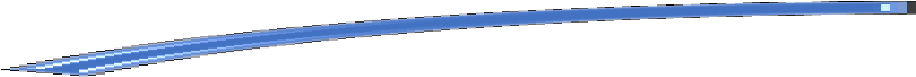 material on the Kalamazoo College website has been granted to comply with 34 C.F.R. § 106.45(b)(10)(i)(D). This material is not intended to be used by other entities, including other entities of higher education, for their own training purposes for any reason. Use of this material for proprietary reasons, except by the original author(s), is strictly prohibited. sufficient leeway to halt investigations that seemed futile, the final regulations revise § 106.45(b)(3)(ii) to provide that a recipient may (in the recipient’s discretion) dismiss a formal complaint, or allegations therein, in certain circumstances including where a complainant requests the dismissal (in writing to the Title IX Coordinator), where the respondent is no longer enrolled or employed by the recipient, or where specific circumstances prevent the recipient from meeting the recipient’s burden to collect sufficient evidence (for example, where a postsecondary institution complainant has ceased participating in the investigation and the only inculpatory evidence available is the complainant’s statement in the formal complaint or as recorded in an interview by the investigator).  Id. at 30282 (emphasis added). 409 sent to the parties for inspection and review is evidence “directly related to the allegations” which must specifically include “inculpatory or exculpatory evidence whether obtained from a party or other source.” Such inculpatory or exculpatory evidence (related to the allegations) may, therefore, be gathered by the investigator from, for example, law enforcement where a criminal investigation is occurring concurrently with the recipient’s Title IX grievance process.  Id. at 30303.410 	 [A] recipient must objectively evaluate all relevant evidence (inculpatory and exculpatory) but retains discretion, to which the Department will defer, with respect to how persuasive a decision-maker finds particular evidence to be.     Id. at 30337. 415 While the proposed rules do not speak to admissibility of hearsay, prior bad acts, character evidence, polygraph (lie detector) results, standards for authentication of evidence, or similar issues concerning evidence, the final regulations require recipients to gather and evaluate relevant evidence, with the understanding that this includes both inculpatory and exculpatory evidence, and the final regulations deem questions and evidence about a complainant’s prior sexual behavior to be irrelevant with two exceptions and preclude use of any information protected by a legally recognized privilege (e.g., attorney-client).   Id. at 30247-48 (internal citations omitted).416 ©NASPA/Hierophant Enterprises, Inc, 2020. Copyrighted material. Express permission to post this material on the Kalamazoo College website has been granted to comply with 34 C.F.R. § 106.45(b)(10)(i)(D). This material is not intended to be used by other entities, including other entities of higher education, for their own training purposes for any reason. Use of this material for proprietary reasons, except by the original author(s), is strictly prohibited. ©NASPA/Hierophant Enterprises, Inc, 2020. Copyrighted material. Express permission to post this The final regulations do not define relevance, and the ordinary meaning of the word should be understood and applied. Id. at 30247 n. 1018.  	417 	418 material on the Kalamazoo College website has been granted to comply with 34 C.F.R. § 106.45(b)(10)(i)(D). This material is not intended to be used by other entities, including other entities of higher education, for their own training purposes for any reason. Use of this material for proprietary reasons, except by the original author(s), is strictly prohibited. ©NASPA/Hierophant Enterprises, Inc, 2020. Copyrighted material. Express permission to post this material on the Kalamazoo College website has been granted to comply with 34 C.F.R. § 106.45(b)(10)(i)(D). This material is not intended to be used by other entities, including other entities of higher education, for their own training purposes for any reason. Use of this material for proprietary reasons, except by the original author(s), is strictly prohibited. . . . adopt evidentiary rules of admissibility that contravene those evidentiary requirements prescribed under § 106.45 . . . . . . adopt a rule excluding relevant evidence whose probative value  Considerations for Applying  is substantially outweighed by the danger of unfair prejudice . . . Regulatory Requirements 	. . . adopt rules excluding certain types of relevant evidence (e.g., lie  detector test results, or rape kits) where the type of evidence is not either deemed ‘‘not relevant’’ (as is, for instance, evidence concerning a complainant’s prior sexual history) or otherwise barred from use under § 106.45 (as is, for instance, information protected by a legally recognized privilege) . . .  Id. at 30294 (internal citations omitted). ©NASPA/Hierophant Enterprises, Inc, 2020. Copyrighted material. Express permission to post this material on the Kalamazoo College website has been granted to comply with 34 C.F.R. § Credibility Determinations  	claims? Issues of Relevance  	• Reports to law enforcement, medical or conversations, journal entries, witness accounts, etc. can be viewed as assistance, contemporaneous reports Setting the Evidentiary Standard  	corroborating (if medical or mental health reports exist you can ask the 106.45(b)(10)(i)(D). This material is not intended to be used by other entities, including other entities of higher education, for their own training purposes for any reason. Use of this material for proprietary reasons, except by the original author(s), is strictly prohibited. Often these cases are “word against word,” so what exists to corroborate  ©NASPA/Hierophant Enterprises, Inc, 2020. Copyrighted material. Express permission to post this material on the Kalamazoo College website has been granted to comply with 34 C.F.R. § 106.45(b)(10)(i)(D). This material is not intended to be used by other entities, including other entities of higher education, for their own training purposes for any reason. Use of this material for proprietary reasons, except by the original author(s), is strictly prohibited. Require an “objective evaluation of all relevant evidence”  ©NASPA/Hierophant Enterprises, Inc, 2020. Copyrighted material. Express permission to post this material on the Kalamazoo College website has been granted to comply with 34 C.F.R. § 106.45(b)(10)(i)(D). This material is not intended to be used by other entities, including other entities of higher education, for their own training purposes for any reason. Use of this material for proprietary reasons, except by the original author(s), is strictly prohibited. FRE 403 = Court Room Exclusions ©NASPA/Hierophant Enterprises, Inc, 2020. Copyrighted material. Express permission to post this material on t granted to comply with 34 C.F.R. § 106.45(b)(10)(i)(D). This material is not intended to be used by other entitie for their own training purposes for any reason. Use of this material for proprietary reasons, except by the origin©NASPA/Hierophant Enterprises, Inc, 2020. Copyrighted material. Express permission to post this material on tRelevant but Hostile  Where the substance of a question is relevant, but the [T]he rape shield language in § 106.45(b)(6)(i)-(ii) bars questions or manner in which an advisor attempts to ask the question evidence about a complainant’s sexual predisposition (with no including oth exceptions) and about a complainant’s prior sexual behavior subject to is harassing, intimidating, or abusive (for example, the  training purp two exceptions: advisor yells, screams, or physically “leans in” to the 	proprietary if offered to prove that someone other than the witness's personal space), the recipient may 	 strictly proh respondent committed the alleged sexual harassment, or appropriately, evenhandedly enforce rules of decorum if the question or evidence concerns sexual that require relevant questions to be asked in a respectful, behavior between the complainant and the respondent and is offered 	non-abusive  	to prove consent. 	(a) Prohibited Uses. The following	 	manner.  	https://www.federalregister.gov/d/2020-10512/p-3779 	Id. at 30336 n. 1308 (emphasis added). 	435 	436 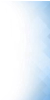 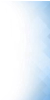 Not Applied to Title IX Hearings “The Court may exclude relevant evidence if its probative value is substantially outweighed by a danger of one or more of the following: Unfair Prejudice, Confusing the Issues, Misleading the jury, Undue delay, Wasting time, Needlessly presenting cumulative evidence.”  Need to apply “A recipient may not adopt a rule excluding relevant evidence whose probative value is substantially outweighed by the danger of unfair prejudice.” 433 What Exclusions do Apply in Title IX Hearings  Legally Recognized Privileged Information -> (Attorney/Client & Dr./Client)   Complainant’s Sexual Predisposition (always) & Prior Sexual History Unless…  Two Exceptions Treatment Records without the parties written voluntary consent  A recipient may adopt rules of order or decorum to forbid badgering a witness. OCR Blog Post: The decision-maker must not rely on the statement of a party or witness who does not submit to cross-examination, resulting in exclusion of   	statements that remain untested by cross-examination. https://www.federa lregister.gov/d/2020-10512/p-2948+ A Recipient may fairly deem repetition of the same question to be irrelevant.   434 	 Cross Examination & Relevance Determinations The decision-maker(s) must first determine whether the question is relevant and explain any decision to exclude a question as not relevant. “[T]his provision does not require a decision-maker to give a lengthy or complicated explanation; it is sufficient, for a decision-maker to explain that a question is irrelevant because…. the question asks about a detail that is not probative of any material fact concerning the allegations.” 	  https://www.federalregister.gov/d/2020-10512/p-3896“[D]irectly, orally, and in real time” precluding a requirement that cross examination questions be submitted or screened prior to the live  hearing. https://www.federalregister.gov/d/2020-10512/p-3897 “The recipient may adopt a rule that prevents parties and advisors from challenging the relevance determination (after receiving the decision-maker's  explanation) during the hearing.” https://www.federalregister.gov/d/2020-10512/p-3892 439 Evidentiary Standards  “State whether the standard of evidence to be used to determine responsibility is the preponderance of the evidence standard or the clear and convincing evidence standard, apply the same standard of evidence for formal complaints against students as for formal complaints against employees, including faculty, and apply the same standard of evidence to all formal complaints of sexual harassment;” https://www.federalregister.gov/d/2020-10512/p-6468 Clear & Convincing  Preponderance of the Evidence  ©NASPA/Hierophant Enterprises, Inc, 2020. Copyrighted material. Express permission to post this material on the Kalamazoo College website has been granted to comply with 34 C.F.R. § 106.45(b)(10)(i)(D). This material is not intended to be used by other entities, including other entities of higher education, for their own training purposes for any reason. Use of this material for proprietary reasons, except by the original author(s), is strictly prohibited. Standard of Proof - Preponderance of the Evidence  Standard of Proof – Clear and Convincing  	Using a preponderance of the evidence standard, and considering 	• Evidence indicating that the thing to be proved is highly  relevant definitions in the Policy,  the hearing panel weighs the 	probable or reasonably certain. Bryan A. Gardner, Black’s Law Dictionary 10, (2014). 674   evidence to determine whether the Respondent violated the Policy. 	50.01% likelihood or 50% and a feather Which side do you fall on?  	• Certain facts must be proved by clear and convincing evidence,  “The Greater weight of the evidence, not necessarily established by the  which is a higher burden of proof. This means the party must persuade you that it is highly probable that the fact is true.  greater number of witnesses testifying to a fact but by evidence that has CACI No. 201. More Likely Truecaci.pdf —Clear and Convincing Proof https://www.justia.com/documents/trials-litigationthe most convincing force, superior evidentiary weight that, though not sufficient to free the mind wholly from all reasoanble doubt, is still sufficient to incline a mind to one side of the issue rather than the   other.”  Bryan A. Gardner, Black’s Law Dictionary 10, (2014). , 1373  441 442  	©NASPA/Hierophant Enterprises, Inc, 		2020. Copyrighted material. 	Express permission to post this material on the Kalamazoo College website has been granted to comply with 34 C.F.R. § 106.45(b)(10)(i)(D). This material is not intended to be used by other entities, including other entities of higher education, for their own training purposes for any reason. Use of this material for proprietary reasons, except by the original author(s), is strictly prohibited. Evidence tending to establish a defendant’s  Evidence showing or tending to show one’s  	Innocence. involvement in a crime or wrong.   	Bryan A. Gardner, Black’s Law Dictionary 10, (2014). Pg. 676 	Bryan A. Gardner, Black’s Law Dictionary 10, (2014). Pg. 675 443 	444 440 	 Court Room Expert Testimony  Requirements– FRE 702 A witness who is qualified as an expert by knowledge, skill, experience, training, or education may testify in the form of an opinion or otherwise if:  The expert’s scientific, technical, or other specialized knowledge will help the trier of fact to understand the evidence or to determine a fact in issue;  The Testimony is based on sufficient facts or data  The Testimony is the product of reliable principles and methods  The expert has reliably applied the principles and methods to the facts of the case.  445 Title IX Regulations – Expert Witnesses •Must provide the parties equal opportunity to present fact and expert witnesses.   •Exert witness evidence must be relevant.  ©NASPA/Hierophant Enterprises, Inc, 2020. Copyrighted material. Express permission to post this material on t granted to comply with 34 C.F.R. § 106.45(b)(10)(i)(D). This material is not intended to be used by other entitiefor their own training purposes for any reason. Use of this material for proprietary reasons, except by the origin• While the proposed rules do not speak to admissibility of hearsay, (a) Statement. “Statement” means a person’s oral assertion, written prior bad acts, ch conduct, if the person intended it as an  assertion.standards for authentication of evidence, or similar issues  (b) Declarant. “Declarant” means the person who made the concerning evidence, the final 	gather and evaluate relevant evidence 	 	(c) Hearsay. “Hearsay” means a statement that: https://www.federalregister.gov/d/2020-10512/p-2947(internal citations omitted)(1) the declarant does not make while testifying at the current • Within these evident and to adopt rules that govern how the recipient's investigator and  	(2) a party offers in evidence to prove the truth of the matter decision-maker evaluate evidence and conduprocess (so long as such rules apply equally to both parties) 447 	448 ©NASPA/Hierophant Enterprises, Inc, 2020. Copyrighted material. Express permission to post this material on granted to comply with 34 C.F.R. § 106.45(b)(10)(i)(D). This material is not intended to be used by other entitiefor their own training purposes for any reason. Use of this material for proprietary reasons, except by the origin(d) Statements That Are Not Hearsay. A statement that meets the following conditions is not hearsay: 	 	(1) Present Sense Impression. A statement describing or explaining an event or condition,  (1) A Declarant-Witness’s Prior Statement.The declarant testifies and is subject to cross-examination about a prior made while or immediately after the declarant perceived it. statement, and the statement: (A) is inconsistent with the declarant’s testimony and was given under penalty of perjury at a trial, hearing, or other  	declarant was under the stress of excitement that it caused. proceeding or in a deposition; (B) is consistent with the declarant’s testimony and is offered: (3) Then-Existing Mental, Emotional, or Physical Condition. A statement of the declarant’s then-existing state of mind (such as motive, intent, or plan) or emotional, sensory, or physical  (i) to rebut an express or implied charge that the declarant recently fabricated it or acted from a recent improper  	influence or motive in so testifying; or 	condition (such as mental feeling, pain, or bodily health), but not including a statement of memory or belief to prove the fact re(ii) to rehabilitate the declarant's credibility as a witness when attacked on another ground; or terms of the declarant’s will. (C) identifies a person as someone the declarant perceived earlier. (2) An Opposing Party’s Statement.The statement is offered against an opposing party and: (A) was made by the party in an individual or representative capacity; (B) is one the party manifested that it adopted or believed to be true; 	(B) describes medical history; past or present symptoms or sensations; their i 	nception; or their general cause. (C) was made by a person whom the party authorized to make a statement on the subject;(D) was made by the party’s agent or employee on a matter within the scope of that relationship and while it existed;   	or 	 	(Not Entire Rule)  (E) was made by the party’s coconspirator during and in furtherance of the conspiracy.449 	450 446 	 Statements Not Subject to Cross Exam  OCR Blog Post -> https://www2.ed.gov/about/offices/list/ocr/blog/20200522.html If a party or witness does not submit to cross-examination at the live hearing, the decision-maker(s) must not rely on any statement of that party or witness in reaching a determination regarding responsibility; provided, however, that the decision-maker(s) cannot draw an inference about the determination regarding responsibility based solely on a party’s or witness’s absence from the live hearing or refusal to answer cross-examination or other questions. Section 106.45(b)(6)(i) 451 Potential Federal Court Rulings on Evidence  Haidak v. University of Massachusetts-Amherst, 933 F.3d 56 (1st Cir. App. 8/6/2019)  “The rules that govern a common law trial need not govern a university  disciplinary proceeding. But the rules of trial may serve as a useful benchmark to 	guide our analysis.”  	Id. at 67. For example, even in a full-blown federal trial, “extrinsic evidence is not admissible to prove specific instances of a witness's conduct in order to attack or support the witness's character for truthfulness.” Fed. R. Evid. 608(b). And extrinsic evidence aside, the court has ample discretion to exclude evidence “if its probative value is substantially outweighed by a danger of ... undue delay, wasting time, or needlessly presenting cumulative evidence.” Fed. R. Evid. 403. Because a federal district court would have been well within its discretion in excluding the transcript, it follows a fortiori that an identical decision by the Hearing Board did not violate Haidak's right to due process.  	Id. 452 ©NASPA/Hierophant Enterprises, Inc, 2020. Copyrighted material. Express permission to post this material on the Kalamazoo College website has been granted to comply with 34 C.F.R. § 106.45(b)(10)(i)(D). This material is not intended to be used by other entities, including other entities of higher education, for their own training purposes for any reason. Use of this material for proprietary reasons, except by the original author(s), is strictly prohibited. Thank You! 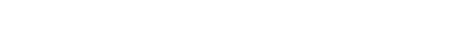 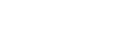 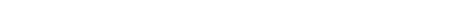 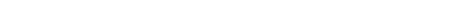 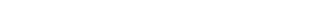 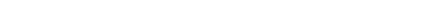 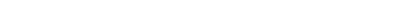 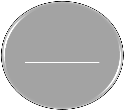 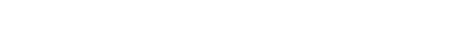 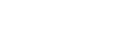 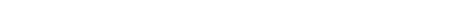 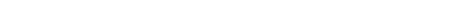 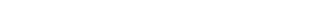 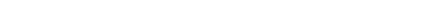 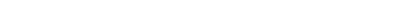 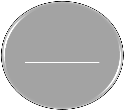 Assessment to follow… 	453 	454 ©NASPA/Hierophant Enterprises, Inc, 2020. Copyrighted material. Express permission to post this material on the Kalamazoo College website has been granted to comply with 34 C.F.R. § 106.45(b)(10)(i)(D). This material is not intended to be used by other entities, including other entities of higher education, for their own training purposes for any reason. Use of this material for proprietary reasons, except by the original author(s), is strictly prohibited.  	TRACK 1 – Title IX Coordinators 	Unless otherwise noted, source: Department of Education,  Nondiscrimination on the Basis of Sex in Education Programs or Activities  	 	TRACK 2 – Title IX Decision-Makers and Student Conduct  	Receiving Federal Financial Assistance, 85 Fed. Reg. 30026 (May 19,  	 	Administrators 	2020)(final rule) (online at https://www.govinfo.gov/content/pkg/FR- 2020-05-19/pdf/2020-10512.pdf).  	455 	456 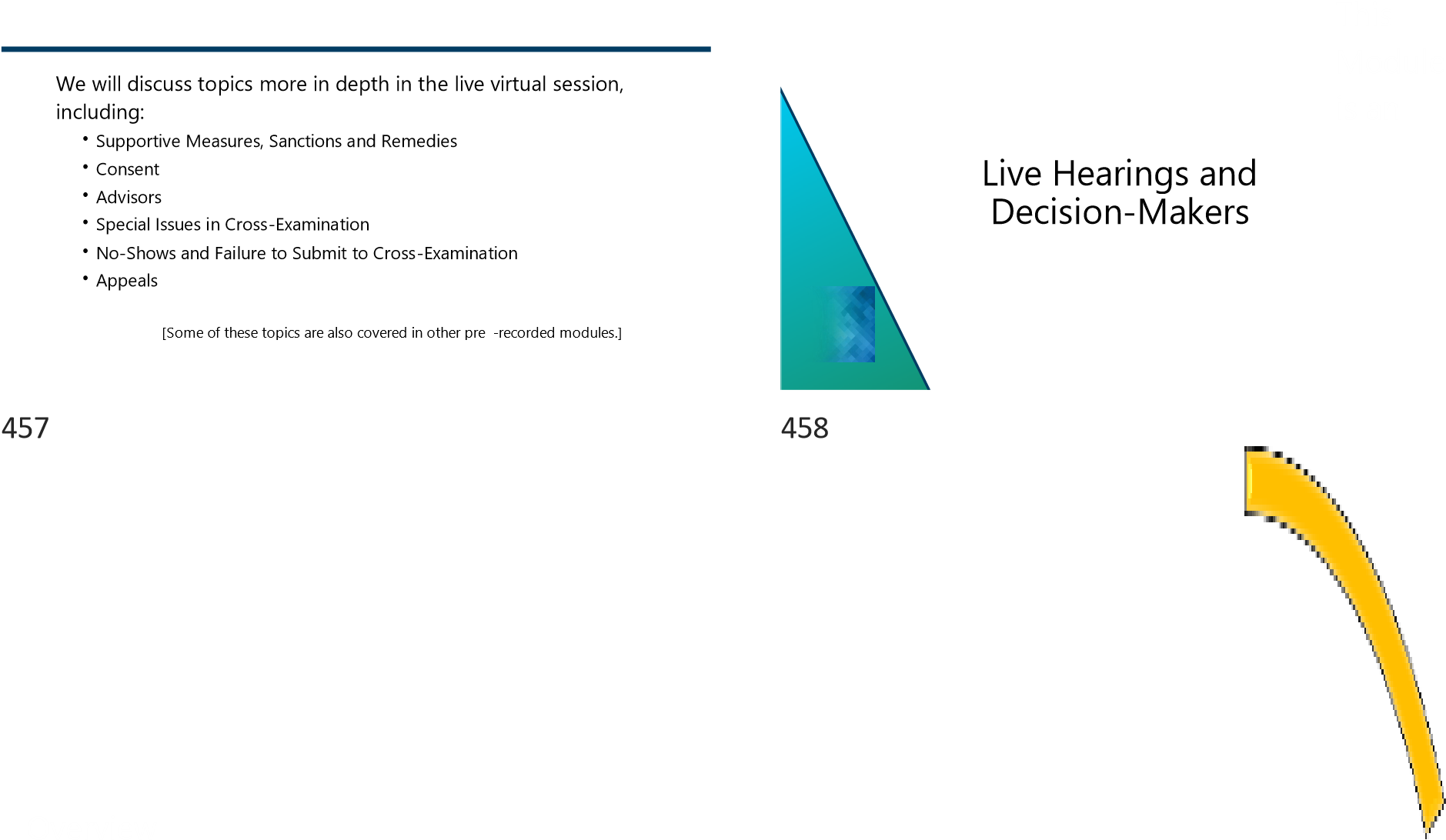 ©NASPA/Hierophant Enterprises, Inc, 2020. Copyrighted material. Express permission to post this material on the Kalamazoo College website has been granted to comply with 34 C.F.R. § 106.45(b)(10)(i)(D). This material is not intended to be used by other entities, including other entities of higher education, for their own training purposes for any reason. Use of this material for proprietary reasons, except by the original author(s), is strictly prohibited. [T]he decision-maker will be trained in how to conduct a grievance process, including  The Department emphasizes that the decision-maker must not only  	 be a separate person from any investigator, but the decision-maker 	• How to determine relevance  is under an obligation to objectively evaluate all relevant evidence 	• How to apply the rape shield protections both inculpatory and exculpatory, and must therefore • How . . . to determine the relevance of a cross-examination independently reach a determination regarding responsibility 	without giving deference to the investigative report. Id. at 30314 (emphasis added 	). 	question before a party or witness must answer.    Id. at 30353 (bullets added). 	 	459 	460 ©NASPA/Hierophant Enterprises, Inc, 2020. Copyrighted material. Express permission to post this material on the Kalamazoo College website has been granted to comply with 34 C.F.R. § 106.45(b)(10)(i)(D). This material is not intended to be used by other entities, including other entities of higher education, for their own training purposes for any reason. Use of this material for proprietary reasons, except by the original author(s), is strictly prohibited. ©NASPA/Hierophant Enterprises, Inc, 2020. Copyrighted material. Express permission to post this material on the Kalamazoo College website has been granted to comply with 34 C.F.R. § 106.45(b)(10)(i)(D). This material is not intended to be used by other entities, including other entities of higher education, for their own training purposes for any reason. Use of this material for proprietary reasons, except by the original author(s), is strictly prohibited. 	 §106.45(b)(6)(i)  “Hearsay” 	 	§106.45(b)(6)(i)  Staging a Live Hearing 	 	If a party or witness does not submit to cross-examination at the  	 ©NASPA/Hierophant Enterprises, Inc, 2020. Copyrighted material. Express permission to post this material on the Kalamazoo College website has been granted to comply with 34 C.F.R. § 106.45(b)(10)(i)(D). This material is not intended to be used by other entities, including other entities of higher education, for their own training purposes for any reason. Use of this material for proprietary reasons, except by the original author(s), is strictly prohibited. 	 § 106.45(b)(3)(i)—Mandatory Dismissal 	 	§106.45(b)(3)(ii)—Permissive Dismissal 	 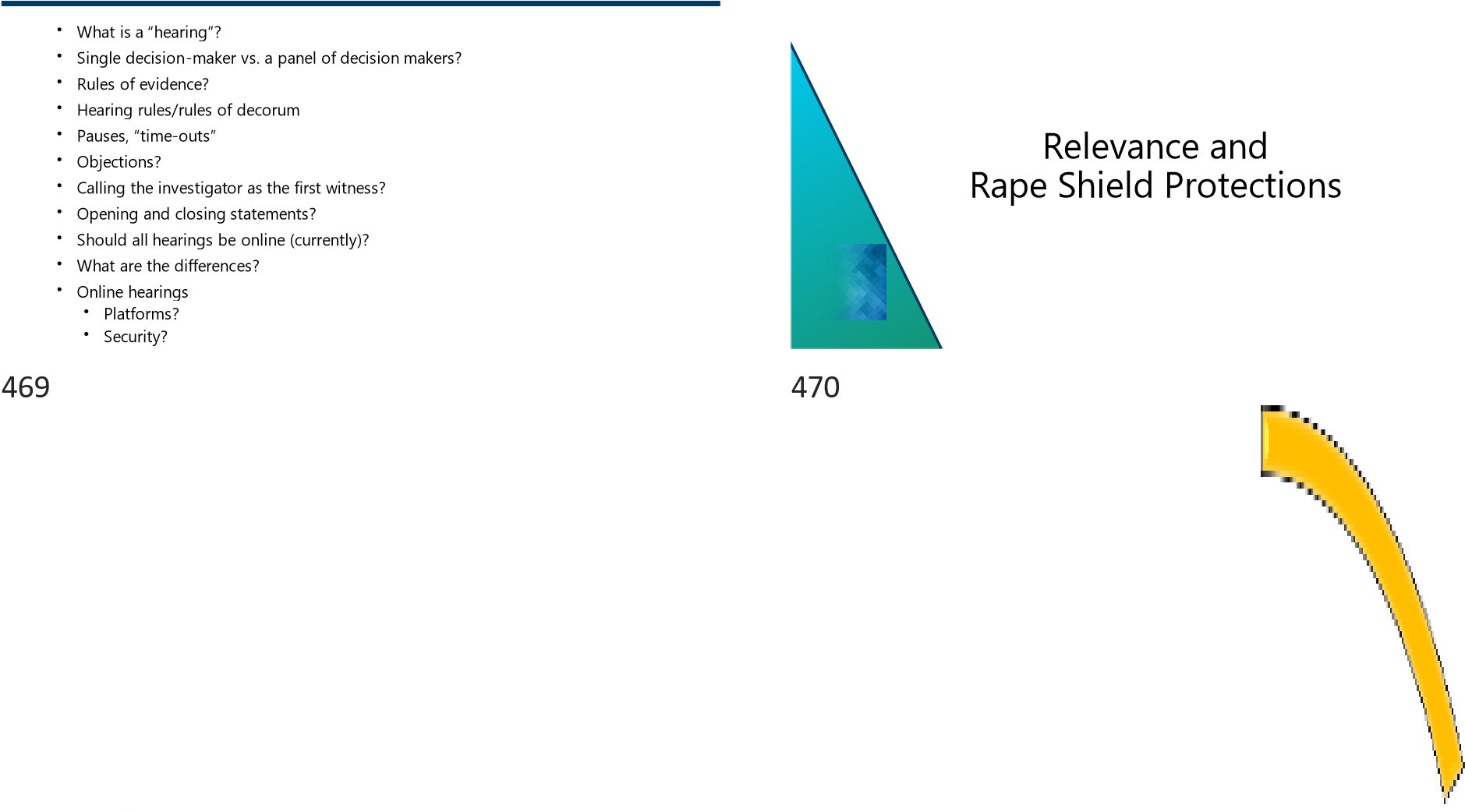 ©NASPA/Hierophant Enterprises, Inc, 2020. Copyrighted material. Express permission to post this material on the Kalamazoo College website has been granted to comply with 34 C.F.R. § 106.45(b)(10)(i)(D). This material is not intended to be used by other entities, including other entities of higher education, for their own training purposes for any reason. Use of this material for proprietary reasons, except by the original author(s), is strictly prohibited. 	 Relevance 	 	Relevance Cont’d 	 [R]elevance is the sole gatekeeper evidentiary rule in the final The new Title IX regulations specifically . . . regulations, but decision-makers retain discretion regarding the  . . . require investigators and decision-makers to be trained  weight or credibility to assign to particular evidence. Further, for the on issues of relevance, including how to apply the rape  reasons discussed above, while the final regulations do not address shield provisions (which deem questions and evidence about a  “hearsay evidence” as such, § 106.45(b)(6)(i) does preclude a complainant’s prior sexual history to be irrelevant with two  decision-maker from relying on statements of a party or witness limited exceptions). 	  	who has not submitted to cross-examination at the live hearing.                   Id. at 30125 (emphasis added). Id. at 30354. 	471 	472 ©NASPA/Hierophant Enterprises, Inc, 2020. Copyrighted material. Express permission to post this material on the Kalamazoo College website has been granted to comply with 34 C.F.R. § 106.45(b)(10)(i)(D). This material is not intended to be used by other entities, including other entities of higher education, for their own training purposes for any reason. Use of this material for proprietary reasons, except by the original author(s), is strictly prohibited. ©NASPA/Hierophant Enterprises, Inc, 2020. Copyrighted material. Express permission to post this material on t granted to comply with 34 C.F.R. § 106.45(b)(10)(i)(D). This material is not intended to be used by other entitie for their own training purposes for any reason. Use of this material for proprietary reasons, except by the origin©NASPA/Hierophant Enterprises, Inc, 2020. Copyrighted material. Express permission to post this material on tDecision-Maker to Determine Relevance Consent and Rape Shield Language [A] recipient selecting its own definition of consent must apply such definition consistently both in terms of not varying a definition from one grievance process to the next and as between a complainant and respondent in the same grievance process. The scope of the questions or evidence permitted and excluded under the rape shield language in § 106.45(b)(6)(i)-(ii) will depend in part on the recipient’s definition of consent, but, whatever that definition is, the recipient must apply it consistently and equally to both parties, thereby avoiding the ambiguity feared by the commenter. Id. at 30125. 475 Counterclaims The Department cautions recipients that some situations will involve counterclaims made between two parties, such that a respondent is also a complainant, and in such situations the recipient must take care to apply the rape shield protections to any party where the party is designated as a ‘‘complainant’’ even if the same party is also a ‘‘respondent’’ in a consolidated grievance process.    Id. at 30352 (internal citation omitted). 476 	 482 ©NASPA/Hierophant Enterprises, Inc, 2020. Copyrighted material. Express permission to post this material on the Kalamazoo College website has been granted to comply with 34 C.F.R. § 106.45(b)(10)(i)(D). This material is not intended to be used by other entities, including other entities of higher education, for their own training purposes for any reason. Use of this material for proprietary reasons, except by the original author(s), is strictly prohibited. ©NASPA/Hierophant Enterprises, Inc, 2020. Copyrighted material. Express permission to post this material on the Kalamazoo College website has been granted to comply with 34 C.F.R. § 106.45(b)(10)(i)(D). This material is not intended to be used by other entities, including other entities of higher education, for their own training purposes for any reason. Use of this material for proprietary reasons, except by the original author(s), is strictly prohibited. 	 Decision-Maker to Determine Relevance Cont’d 	Decision-Maker to Determine Relevance Cont’d	 consent is a voluntary agreement to engage in sexual activity;  someone who is incapacitated cannot consent;  (such as due to the use of drugs or alcohol, when a person is asleep or unconscious, or because of an intellectual or other disability that prevents the student from having  Consent • past consent does not imply future consent; the capacity to give consent)  silence or an absence of resistance does not imply consent;  consent to engage in sexual activity with one person does not imply consent to engage in sexual activity with another;  • consent can be withdrawn at any time; and  coercion, force, or threat of either invalidates consent.  	487 	488 ©NASPA/Hierophant Enterprises, Inc, 2020. Copyrighted material. Express permission to post this material on the Kalamazoo College website has been granted to comply with 34 C.F.R. § 106.45(b)(10)(i)(D). This material is not intended to be used by other entities, including other entities of higher education, for their own training purposes for any reason. Use of this material for proprietary reasons, except by the original author(s), is strictly prohibited. A decision-maker must exclude irrelevant questions, and nothing in the final regulations precludes a recipient from adopting and enforcing (so long as it is applied clearly, consistently, and equally to the parties) a rule that deems duplicative questions to be  irrelevant or to impose rules of decorum that require questions to   Credibility and Reliability be asked in a respectful manner; however any such rules adopted  by a recipient must ensure that all relevant questions and evidence are admitted and considered (though varying weight or credibility may of course be given to particular evidence by the decision-maker). Id. at 30331 n.1285 (emphasis added). 	489 	490 ©NASPA/Hierophant Enterprises, Inc, 2020. Copyrighted material. Express permission to post this material on the Kalamazoo College website has been granted to comply with 34 C.F.R. § 106.45(b)(10)(i)(D). This material is not intended to be used by other entities, including other entities of higher education, for their own training purposes for any reason. Use of this material for proprietary reasons, except by the original author(s), is strictly prohibited. 493 Other Factors Besides Demeanor [C]redibility determinations are not based solely on observing demeanor, but also are based on other factors (e.g., specific details, inherent plausibility, internal consistency, corroborative evidence). Cross-examination brings those important factors to a decisionmaker’s attention in a way that no other procedural device does; furthermore, while social science research demonstrates the limitations of demeanor as a criterion for judging deception, studies demonstrate that inconsistency is correlated with deception.   Id. at 30321. 494 “Advisors”  Complainants and respondents can have any advisor of their choosing. How will an advisor be designated? Some will choose a lawyer as an advisor. Some will want a lawyer but will not be able to afford one. Equitable treatment issues. Some may have a family member, a friend, or another trusted person serve as their advisor. If a party does not have an advisor, the school must provide one free of charge. The school is not obligated to train advisors. How can/should advisors participate in the process? 499 Advisors in a Hearing The Department notes that the final regulations, § 106.45(b)(5)(iv) and § 106.45(b)(6)(i), make clear that the choice or presence of a party’s advisor cannot be limited by the recipient. To meet this obligation a recipient also cannot forbid a party from conferring with the party’s advisor, although a recipient has discretion to adopt rules governing the conduct of hearings that could, for example, include rules about the timing and length of breaks requested by parties or advisors and rules forbidding participants from disturbing the hearing by loudly conferring with each other.    Id. at 30339 (emphasis added). 500 ©NASPA/Hierophant Enterprises, Inc, 2020. Copyrighted material. Express permission to post this material on the Kalamazoo College website has been granted to comply with 34 C.F.R. § 106.45(b)(10)(i)(D). This material is not intended to be used by other entities, including other entities of higher education, for their own training purposes for any reason. Use of this material for proprietary reasons, except by the original author(s), is strictly prohibited. ©NASPA/Hierophant Enterprises, Inc, 2020. Copyrighted material. Express permission to post this material on the Kalamazoo College website has been granted to comply with 34 C.F.R. § 106.45(b)(10)(i)(D). This material is not intended to be used by other entities, including other entities of higher education, for their own training purposes for any reason. Use of this material for proprietary reasons, except by the original author(s), is strictly prohibited. 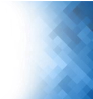 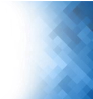 [T]he Department does not believe that the benefits of adversarial cross-examination can be achieved when conducted by a person ostensible designated as a “neutral” official. This is  because the function of cross-examination is precisely not to  Cross-Examinationbe neutral but rather to point out in front of the neutral decision- maker each party’s unique perspective about relevant evidence and desire regarding the outcome of the case.  Id. at 30335 (internal citations omitted, emphasis added). 	503 	504 	Cross-examination and Credibility 	The “Pause” Cross-examination is essential in cases like Doe’s because it does more than uncover inconsistencies – it takes aim at credibility like  505 Id. at 30316 (emphasis added). 	507 	508 ©NASPA/Hierophant Enterprises, Inc, 2020. Copyrighted material. Express permission to post this material on the Kalamazoo College website has been granted to comply with 34 C.F.R. § 106.45(b)(10)(i)(D). This material is not intended to be used by other entities, including other entities of 	higher education, for their own training purposes for any reason. Use of this material for proprietary reasons, except by the original author(s), is strictly prohibited. ©NASPA/Hierophant Enterprises, Inc, 2020. Copyrighted material. Express permission to post this material on the Kalamazoo College website has been granted to comply with 34 C.F.R. § 106.45(b)(10)(i)(D). This material is not intended to be used by other entities, including other entities of higher education, for their own training purposes for any reason. Use of this material for proprietary reasons, except by the original author(s), is strictly prohibited. [T]he essential function of cross-examination is not to embarrass,  	[C]ross-examination does not inherently rely on or necessitate blame, humiliate, or emotionally berate a party, but rather to ask  DARVO techniques, and recipients retain discretion to apply rules questions that probe a party’s narrative in order to give the  	designed to ensure that cross-examination remains focused on decisionmaker the fullest view possible of the evidence relevant to  	relevant topics conducted in a respectful manner. Recipients are in a the allegations at issue.  	better position than the Department to craft rules of decorum best  	 	Id. at 30319. 	suited to their educational environment.   	Id. at 30319. DARVO=“Deny, Attack, and Reverse Victim and Offender” https://dynamic.uoregon.edu/jjf/defineDARVO.html 	509 	510 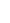 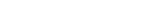 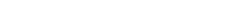 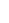 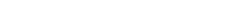 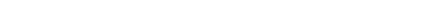 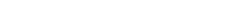 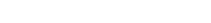 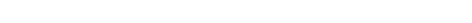 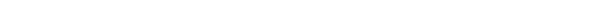 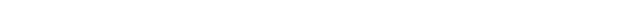 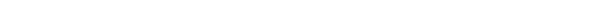 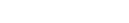 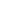 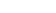 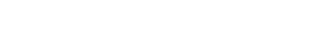 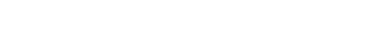 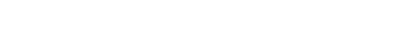 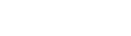 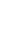 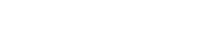 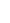 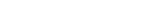 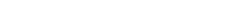 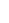 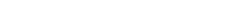 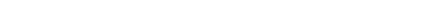 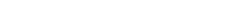 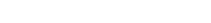 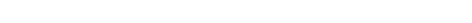 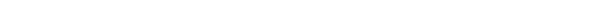 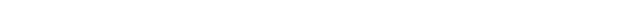 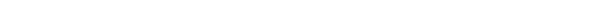 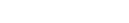 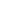 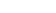 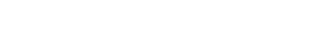 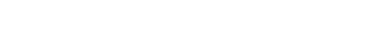 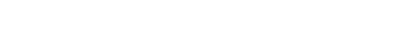 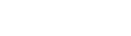 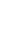 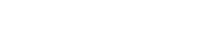 ©NASPA/Hierophant Enterprises, Inc, 2020. Copyrighted material. Express permission to post this material on the Kalamazoo College website has been granted to comply with 34 C.F.R. § 106.45(b)(10)(i)(D). This material is not intended to be used by other entities, including other entities of higher education, for their own training purposes for any reason. Use of this material for proprietary reasons, except by the original author(s), is strictly prohibited. Non Submission to Cross-examination ©NASPA/Hierophant Enterprises, Inc, 2020. Copyrighted material. Express permission to post this material on the Kalamazoo College website has been granted to comply with 34 C.F.R. § 106.45(b)(10)(i)(D). This material is not intended to be used by other entities, including other entities of higher education, for their own training purposes for any reason. Use of this material for proprietary reasons, except by the original author(s), is strictly prohibited. 	 Non Submission to Cross-examination Cont’d 	Non Submission to Cross-examination Cont’d ©NASPA/Hierophant Enterprises, Inc, 2020. Copyrighted material. Express permission to post this material on the Kalamazoo College website has been granted to comply with 34 C.F.R. § 106.45(b)(10)(i)(D). This material is not intended to be used by other entities, including other entities of higher education, for their own training purposes for any reason. Use of this material for proprietary reasons, except by the original author(s), is strictly prohibited.  	“Remaining Evidence” 	“Remaining Evidence” Cont’d 	 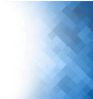 § 106.45(b)(6)(i) includes language that directs a decision-maker to 	[I]f the case does not depend on party’s or witness’s statements but reach the determination regarding responsibility based on the evidence 	rather on other evidence (e.g., video evidence that does not consist remaining even if a party or witness refuses to undergo 	of ‘‘statements’’ or to the extent that the video contains crossexamination, so that even though the refusing party’s statement nonstatement evidence) the decision-maker can still consider that cannot be considered, the decision-maker may reach a determination other evidence and reach a determination, and must do so without based on the remaining evidence so long as no inference is drawn based on the party or witness’s absence from the hearing or refusal to answer 	drawing any inference about the determination based on lack of crossexamination (or other) questions. Thus, even if a party chooses not 	party or witness testimony. This result thus comports with the Sixth to appear at the hearing or answer cross-examination questions 	Circuit’s rationale in Baum that cross-examination is most needed 	(whether out of concern about the party’s position in a concurrent or 	in cases that involve the need to evaluate credibility of parties as potential civil lawsuit or criminal proceeding, or for any other reason), the party’s mere absence from the hearing or refusal to answer opposed to evaluation of non-statement evidence.  Id. at 30328. questions does not affect the determination regarding responsibility in the Title IX grievance   process.   	Id. at 30322. 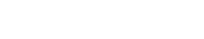 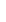 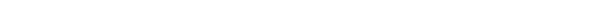 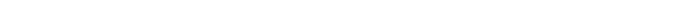 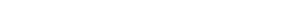 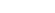 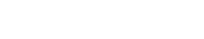 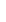 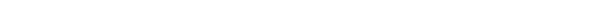 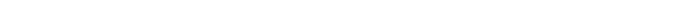 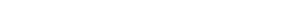 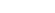 	519 	520 ©NASPA/Hierophant Enterprises, Inc, 2020. Copyrighted material. Express permission to post this material on the Kalamazoo College website has been granted to comply with 34 C.F.R. § 106.45(b)(10)(i)(D). This material is not intended to be used by other entities, including other entities of higher education, for their own training purposes for any reason. Use of this material for proprietary reasons, except by the original author(s), is strictly prohibited. 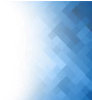 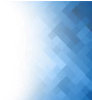 Decision-makers must be trained on how to use technology at their institution to run a live hearing. • Software, hardware, programs, apps, etc. [T]echnology must enable all participants to see and hear other  Practice and run throughs participants, so a telephonic appearance would not be sufficient . . .     	Id. at 30348. 	• Internet connectivity checks in advance? Contingency plan or statement that hearings may have to be rescheduled if the campus or a party has connectivity issues. Be prepared for the live event Everyone is prepared (mentally and otherwise) for a live hearing and something impedes the process that could have been prevented. 523 	524 ©NASPA/Hierophant Enterprises, Inc, 2020. Copyrighted material. Express permission to post this material on the Kalamazoo College website has been granted to comply with 34 C.F.R. § 106.45(b)(10)(i)(D). This material is not intended to be used by other entities, including other entities of higher education, for their own training purposes for any reason. Use of this material for proprietary reasons, except by the original author(s), is strictly prohibited. The final regulations permit a recipient to apply temporary delays or limited extensions of time frames to all phases of a grievance process where good cause exists. For example, the  Remember: Schools must create an audio or audiovisual  need for parties, witnesses, and other hearing participants to secure recording, or transcript, of any live hearing. transportation, or for the recipient to troubleshoot technology to facilitate a virtual hearing, may constitute good cause to postpone a hearing.     Id. at 30361-62 (emphasis added). 525 	526 ©NASPA/Hierophant Enterprises, Inc, 2020. Copyrighted material. Express permission to post this material on the Kalamazoo College website has been granted to comply with 34 C.F.R. § 106.45(b)(10)(i)(D). This material is not intended to be used by other entities, including other entities of higher education, for their own training purposes for any reason. Use of this material for proprietary reasons, except by the original author(s), is strictly prohibited. In the context of sexual harassment that process is often inescapably adversarial in nature where contested allegations of  	Safety and Security 	serious misconduct carry high stakes for all participants. Id. at 30097.  527 	528 Emergency Removal 	With respect for a process to remove a respondent rom a recipient’s  	 education program or activity, these final regulations provide an 	What safety measures are needed for a live hearing where both emergency removal process in § 106.44(c) if there is an immediate 	parties are in the room? threat to the physical health or safety of any student or other individual arising from the allegations of sexual harassment. A 	What safety measures are needed where parties appear virtually? recipient must provide a respondent with notice and an opportunity to challenge the emergency removal decision What rules/decorum standards relate to safety? immediately following the removal. Id. at 30183. What security measures are needed to prevent “hacking” or digital security compromises?  529 	530 ©NASPA/Hierophant Enterprises, Inc, 2020. Copyrighted material. Express permission to post this material on the Kalamazoo College website has been granted to comply with 34 C.F.R. § 106.45(b)(10)(i)(D). This material is not intended to be used by other entities, including other entities of higher education, for their own training purposes for any reason. Use of this material for proprietary reasons, except by the original author(s), is strictly prohibited. Requires a decision-maker who is not the same person as the Title IX Coordinator or the investigator to reach a determination regarding responsibility by applying the standard of evidence the recipient has  designated in the recipient’s grievance procedures for use in all   Standard of Evidence and  formal complaints of sexual harassment (which must be either the  	 	Written Determination  preponderance of the evidence standard or the clear and convincing evidence standard), and the recipient must simultaneously  send the parties a written determination explaining the reasons for the outcome. Id. at 30054 (emphasis added). 531 	532 ©NASPA/Hierophant Enterprises, Inc, 2020. Copyrighted material. Express permission to post this material on the Kalamazoo College website has been granted to comply with 34 C.F.R. § 106.45(b)(10)(i)(D). This material is not intended to be used by other entities, including other entities of higher education, for their own training purposes for any reason. Use of this material for proprietary reasons, except by the original author(s), is strictly prohibited. The written determination must include— Identification of the allegations potentially constituting sexual harassment as defined in § 106.30;  	(iii) The recipient must provide the written determination A description of the procedural steps taken from the receipt of the formal complaint through the 	 determination, including any notifications to the parties, interviews with parties and witnesses, 	to the parties simultaneously. The determination site visits, methods used to gather other evidence, and hearings held;  	regarding responsibility becomes final either on the date Findings of fact supporting the determination;  	that the recipient provides the parties with the written Conclusions regarding the application of the recipient’s code of conduct to the facts;  	determination of the result of the appeal, if an appeal is A statement of, and rationale for, the result as to each allegation, including a determination regarding responsibility, any disciplinary sanctions the recipient imposes on the respondent, and filed, or if an appeal is not filed, the date on which an whether remedies designed to restore or preserve equal access to program or activity will be provided by the recipient to the complainant; and the recipient’s education  appeal would no longer be considered timely.  (F) The recipient’s procedures and permissible bases for the complainant and respondent to appeal. § 106.45(b)(7)(ii)(A -F) 533 	534  § 106.45(b)(7)(iv) (iv) The Title IX Coordinator is responsible for effective implementation of any remedies.  [The connection of supportive measures, sanctions and remedies to Appeals the hearing/decision-maker.] 535 ©NASPA/Hierophant Enterprises, Inc, 2020. Copyrighted material. Express permission to post this material 	on the Kalamazoo College website has been granted to comply with 34 C.F.R. § 106.45(b)(10)(i)(D). This material is not intended to be used by other entities, including other entities of higher education, for their own training purposes for any reason. Use of this material for proprietary reasons, except by the original author(s), is strictly prohibited.  § 106.45(b)(8)(i)  Appeals 	 	§ 106.45(b)(8)(i)(A-C) Bases for Appeals  	(8) Appeals.  	(A) 	Procedural irregularity that affected the outcome of the (i) A recipient must offer both parties an appeal from a 	matter;  determination regarding responsibility, and from a 	(B) 	New evidence that was not reasonably available at the recipient’s dismissal of a formal complaint or any 	time the determination regarding responsibility or dismissal was allegations therein, on the following bases:  	made, that could affect the outcome of the matter; and  (C) 	The Title IX Coordinator, investigator(s), or decisionmaker(s) had a conflict of interest or bias for or against complainants or respondents generally or the individual complainant or respondent that affected the outcome of the matter.  537 	538 ©NASPA/Hierophant Enterprises, Inc, 2020. Copyrighted material. Express permission to post this material on the Kalamazoo College website has been granted to comply with 34 C.F.R. § 106.45(b)(10)(i)(D). This material is not intended to be used by other entities, including other entities of higher education, for their own training purposes for any reason. Use of this material for proprietary reasons, except by the original author(s), is strictly prohibited. Section 106.45(b)(1)(iii) requires Title IX Coordinators, investigators, decision-makers, and individuals who facilitate any informal resolution process to be free of bias or conflicts of interest for or against complainants or respondents and to be trained on how   Serving Impartially and  to serve impartially. Without BiasId. at 30103 (emphasis added).  539 	540 Bias/Conflict of Interest  Section 106.45(b)(1)(iii) requires Title IX Coordinators, investigators, decisionmakers, and individuals who facilitate any informal resolution  process to be free of bias or conflicts of interest for or against 	All Title IX personnel should serve in their roles impartially. complainants or respondents and to be trained on how to serve 	impartially.  	Id. at 30103 (emphasis added). 	All Title IX personnel should avoid • prejudgment of facts 	 Personal animosityIllegal prejudice  	• prejudice •Personal or financial stake in the outcome 	• conflicts of interest Bias can relate to: 	• bias  Sex, race, ethnicity, sexual orientation, gender identity, disability or or other characteristic 	immigration status, financial ability 	• sex stereotypes  541 	542 ©NASPA/Hierophant Enterprises, Inc, 2020. Copyrighted material. Express permission to post this material on the Kalamazoo College website has been granted to comply with 34 C.F.R. § 106.45(b)(10)(i)(D). This material is not intended to be used by other entities, including other entities of higher education, for their own training purposes for any reason. Use of this material for 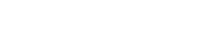 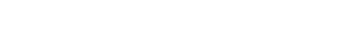 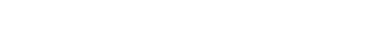 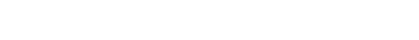 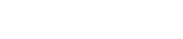 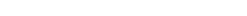 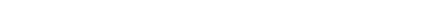 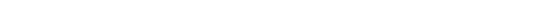 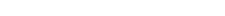 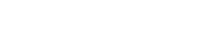 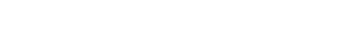 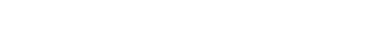 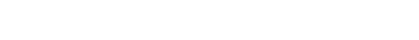 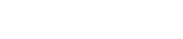 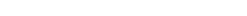 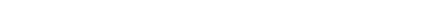 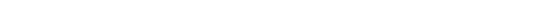 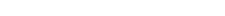 proprietary reasons, except by the original author(s), is strictly prohibited. Peter Lake                                                                                              Professor of Law, Charles A. Dana Chair, and Director of the  Center for Excellence in Higher Education Law and Policy  543 	544 ©NASPA/Hierophant Enterprises, Inc, 2020. Copyrighted material. Express permission to post this material on the Kalamazoo College website has been granted to comply with 34 C.F.R. § 106.45(b)(10)(i)(D). This material is not intended to be used by other entities, including other entities of higher education, for their own training purposes for any reason. Use of this material for proprietary reasons, except by the original author(s), is strictly prohibited. This Module is Designed for: The Department believes an explicit definition of “informal resolution” in the final regulations is unnecessary. Informal resolution may encompass a broad range of conflict resolution strategies, including, but not limited to, arbitration, mediation, or restorative justice. Defining this concept may have the unintended effect of limiting parties’ freedom to choose the resolution option that is best for them, and recipient flexibility to craft resolution processes that serve the unique educational needs of their communities.   Id. at 30401. § 106.45(b)(9) Informal resolution.  A recipient may not require as a condition of enrollment or continuing enrollment, or employment or continuing employment, or enjoyment of any other right, waiver of the right to an investigation and adjudication of formal complaints of sexual harassment consistent with this section.  [A] recipient may not require the parties to participate in an informal resolution process under this section and may not offer an informal resolution process unless a formal complaint is filed.  (emphasis added) 547 	548 ©NASPA/Hierophant Enterprises, Inc, 2020. Copyrighted material. Express permission to post this material on the Kalamazoo College website has been granted to comply with 34 C.F.R. § 106.45(b)(10)(i)(D). This material is not intended to be used by other entities, including other entities of higher education, for their own training purposes for any reason. Use of this material for proprietary reasons, except by the original author(s), is strictly prohibited. Parties must be provided written notice that outlines [A]t any time prior to reaching a determination regarding  The allegations responsibility the recipient may facilitate an informal resolution  The requirements of the informal resolution process including the process, such as mediation, that does not involve a full circumstances under which it precludes the parties from resuming   investigation and adjudication . . .  	a formal complaint arising from the same allegations, provided,  however, that at any time prior to agreeing to a resolution, any party has the right to withdraw from the informal resolution process and resume the grievance process with respect to the formal complaint • any consequences resulting from participating in the informal resolution process, including the records that will be  	maintained or could be shared(emphasis added 	) 	(emphasis and bullets added) 549 	550 ©NASPA/Hierophant Enterprises, Inc, 2020. Copyrighted material. Express permission to post this material on the Kalamazoo College website has been granted to comply with 34 C.F.R. § 106.45(b)(10)(i)(D). This material is not intended to be used by other entities, including other entities of higher education, for their own training purposes for any reason. Use of this material for proprietary reasons, except by the original author(s), is strictly prohibited. Points on Informal Resolution The new regulations don’t require it, but informal resolution is allowed. A formal complaint must be filed before any informal resolution process can begin. Both parties must voluntarily agree to informal resolution (written consent required).  [No coercion or undue influence.] No “informed” consent standard as such, other than information required by regulations. Parties do not have to be in the same room…often, they are not. Equitable implementation by trained personnel 553 Points on Informal Resolution Should you offer it? Pros/Cons Increased complainant autonomy Training of personnel is required under the new regulations Who should implement? What type of training is needed? Mediation? Arbitration? Restorative justice? When can’t we use informal resolution? When the allegation is that an employee sexually harassed a student. Does this option provide for more opportunities for “educational” interventions? What does this look like in practice? ©NASPA/Hierophant Enterprises, Inc, 2020. Copyrighted material. Express permission to post this material on t granted to comply with 34 C.F.R. § 106.45(b)(10)(i)(D). This material is not intended to be used by other entitie for their own training purposes for any reason. Use of this material for proprietary reasons, except by the originThe submission of a dispute to an unbiased third person designated by the 	 	Mediation, as used in law, is a form of alternative dispute  	parties to the controv disputes between two or more parties with a decision to be issues after a hearing at which both parties have an concrete effects. Typically, a third party, the mediator, assists the opportunity to be heaArbitration is a well-established and widely used means to end disputes.   	in a variety of domains, such as commercial, legal, diplomatic,  It is one of several kinds of Alternative Dispute Resolution   	which provide parties to a controversy with a choice other than litigation. 	workplace, community, and family matters. Unlike litigation, arbitration takes place out of court: the two sides select an impartial third party, known as an arbitrator; agree in advance to comply with the arbitrator's award; and then participate in a hearing at which both sides “Neutrals” can present evidence and testimony. The arbitrator's decision is usually final Campus “Ombudsperson”? and courts rarely reeArbitration can be voluntary or required. [Except on a college campus, for Title IX purposes, informal resolution cannot be required.https://legal-dictionary.thefreedictionary.com/arbitration 	] 	https://en.wikipedia.org/wiki/Mediation 555 	556 ©NASPA/Hierophant Enterprises, Inc, 2020. Copyrighted material. Express permission to post this material on t granted to comply with 34 C.F.R. § 106.45(b)(10)(i)(D). This material is not intended to be used by other entitie for their own training purposes for any reason. Use of this material for proprietary reasons, except by the origin 	What is mediation? Cont’d 	 	What is mediation? Cont’d 	 Mediation is a dynamic, structured, interactive process where an  The mediator uses a wide variety of techniques to guide the impartial third party assists disputing parti parties find conflict through the use of specialized communication and  	their optimal solution. A mediator is facilitative in that she/he negotiation techniques. All parties and facilitates open encouraged to actively participate in the process. Mediation is a  communication. Mediation is also evaluative in that the "party-centered" pro and relevant norms ("reality-testing"), needs, rights, and interests of the parties.  while refraining from providing prescriptive advice to the parties  (e.g., "You should do... .").  	https://en.wikipedia.org/wiki/Mediation 	https://en.wikipedia.org/wiki/Mediation 557 	558 554 	 What is mediation? Cont’d The term "mediation" broadly refers to any instance in which a third party helps others reach an agreement. More specifically, mediation has a structure, timetable, and dynamics that "ordinary" negotiation lacks. The process is private and confidential, possibly enforced by law. Participation is typically voluntary. The mediator acts as a neutral third party and facilitates rather than directs the process. Mediation is becoming a more peaceful and internationally accepted solution to end the conflict. Mediation can be used to resolve disputes of any magnitude. https://en.wikipedia.org/wiki/Mediation 559 What is mediation? Cont’d Mediators use various techniques to open, or improve, dialogue and empathy between disputants, aiming to help the parties reach an agreement. Much depends on the mediator's skill and training. As the practice gained popularity, training programs, certifications, and licensing followed, which produced trained and professional mediators committed to the discipline. JAMS American Arbitration Association (AAA) American Bar Association, ADR Section Association for Conflict Resolution (ACR) CPR Institute for Dispute Resolution • National Association for Community Mediation https://en.wikipedia.org/wiki/Mediation 560 ©NASPA/Hierophant Enterprises, Inc, 2020. Copyrighted material. Express permission to post this material on the Kalamazoo College website has been granted to comply with 34 C.F.R. § 106.45(b)(10)(i)(D). This material is not intended to be used by other entities, including other entities of higher education, for their own training purposes for any reason. Use of this material for proprietary reasons, except by the original author(s), is strictly prohibited. ©NASPA/Hierophant Enterprises, Inc, 2020. Copyrighted material. Express permission to post this material on the Kalamazoo College website has been granted to comply with 34 C.F.R. § 106.45(b)(10)(i)(D). This material is not intended to be used by other entities, including other entities of higher education, for their own training purposes for any reason. Use of this material for proprietary reasons, except by the original author(s), is strictly prohibited.  What is restorative justice? 	 	Restorative Justice 	 ©NASPA/Hierophant Enterprises, Inc, 2020. Copyrighted material. Express permission to post this material on the Kalamazoo College website has been granted to comply with 34 C.F.R. § 106.45(b)(10)(i)(D). This material is not intended to be used by other entities, including other entities of higher education, for their own training purposes for any reason. Use of this material for proprietary reasons, except by the original author(s), is strictly prohibited. Similarly, a recipient could use a restorative justice model after Clare McGlynn et al., ‘‘I just wanted him to hear me’’: Sexual violence and the a determination of responsibility finds a respondent possibilities of restorative justice, 39 Journal of L. & Society 2 (2012). 567 	568 ©NASPA/Hierophant Enterprises, Inc, 2020. Copyrighted material. Express permission to post this material on the Kalamazoo College website has been granted to comply with 34 C.F.R. § 106.45(b)(10)(i)(D). This material is not intended to be used by other entities, including other entities of higher education, for their own training purposes for any reason. Use of this material for proprietary reasons, except by the original author(s), is strictly prohibited. ©NASPA/Hierophant Enterprises, Inc, 2020. Copyrighted material. Express permission to post this material on the Kalamazoo College website has been granted to comply with 34 C.F.R. § 106.45(b)(10)(i)(D). This material is not intended to be used by other entities, including other entities of higher education, for their own training purposes for any reason. Use of this material for proprietary reasons, except by the original author(s), is strictly prohibited. [A]n informal resolution process, in which the parties voluntarily participate, may end in an agreement under which the respondent agrees to a disciplinary sanction or other adverse consequence,  	Thank you! without the recipient completing a grievance process, under § 106.45(b)(9).   	Id. at 30059 n.286.  Assessment to follow… ©NASPA/Hierophant Enterprises, Inc, 2020. Copyrighted material. Express permission to post this material on the Kalamazoo College website has been granted to comply with 34 C.F.R. § 106.45(b)(10)(i)(D). This material is not intended to be used by other entities, including other entities of higher education, for their own training purposes for any reason. Use of this material for proprietary reasons, 	except by the original author(s), is strictly 	This Module is Designed for: 	 TRACK 1 – Title IX Coordinators TRACK 2 – Title IX Decision-Makers and Student and TRACK 3 – Title IX Investigators 578 ©NASPA/Hierophant Enterprises, Inc, 2020. Copyrighted material. Express permission to post this material on the Kalamazoo College website has been granted to comply with 34 C.F.R. § • Alumni records, 34 C.F.R. 99.3 106.45(b)(10)(i)(D). This material is not intended to be used by other entities, including other entities of higher education, for their own training purposes for any reason. Use of this material for proprietary reasons, except by the original author(s), is strictly prohibited. 579 	580 ©NASPA/Hierophant Enterprises, Inc, 2020. Copyrighted material. Express permission to post this material on the Kalamazoo College website has been granted to comply with 34 C.F.R. § 106.45(b)(10)(i)(D). This material is not intended to be used by other entities, including other entities of higher education, for their own training purposes for any reason. Use of this material for Includes: 	• ALSO Includes: 	••  Student’s nameName of the student’s parents and  	other family members 	 	• Other information that, alone or in combination, is linkable to a specific student that would allow a reasonable person linked or Address of the student or the student’s family 	in the school community who does not have personal knowledge 	••  Social security numbersStudent ID numbers  	of the relevant circumstances, to identify the student with reasonable certainty; and Biometric records (fingerprints, retina scans) 	• Information requested by a person who the educational agency or institution reasonably believes knows the identity of the student to Student’s date of birth, place of birth, and mother’s maiden name 	whom the education record relates. 581 	582 proprietary reasons, except by the original author(s), is strictly prohibited.  Who May Access Records? 	But Wait – What About Parents? Students who are 18 years of age or are attending an institution of 	• Parents of Eligible Students may access information: 	postsecondary education (“eligible students”) must be permitted to 	• With consent of the eligible student 	access their education records. 	• If your institution permits the release of information to dependent students, and it notifies those students of this in its annual parents of tax Access:Means the opportunity inspect/review records  • FERPA noticeIf the student is under the age of 21 and the student has violated a law, rule, or policy governi ng the use or possession of alcohol or a controlled •Does not mean that they get copies, unless circumstances would effectively substance and the institution has determined that the student has prevent the eligible student from exercising their rights without copies committed a disciplinary violation with respect to that use or possession, 34 C.F.R. 99.31(a)(15) • If another exception is met to disclose without consent of the student 583 	584 ©NASPA/Hierophant Enterprises, Inc, 2020. Copyrighted material. Express permission to post this material on the Kalamazoo College website has been granted to comply with 34 C.F.R. § 106.45(b)(10)(i)(D). This material is not intended to be used by other entities, including other entities of higher education, for their own training purposes for any reason. Use of this material for “School officials” may access student records if the school • Other individuals may access educational records with a determines that they have a legitimate educational interest in signed and dated written consent from the eligible student.  	••  such records.  34 C.F.R. “School officials” should be defined in your policy and annual FERPA notice.Contractors, consultants, and even volunteers may be “school officials” in 99.31(a)(1)(i)(A). 	 	• The written consent must:• Specify the records that may be disclosed; 	 	some situations. 	 	• State the purpose of the disclosure; and Use “reasonable methods” to ensure that educational records are not 	• Identify the party or class of parties to whom the disclosure may be accessed by school officials that do not have a legitimate educational interest 	made.  34 C.F.R. 99.30. in them. Be cautious in your sharing of information only with those who “need to know” and telling them what they need to know. 585 	586 proprietary reasons, except by the original author(s), is strictly prohibited. ©NASPA/Hierophant Enterprises, Inc, 2020. Copyrighted material. Express permission to post this material on the Kalamazoo College website has been granted to comply with 34 C.F.R. § 106.45(b)(10)(i)(D). This material is not intended to be used by other entities, including other entities of higher education, for their own training purposes for any reason. Use of this material for proprietary reasons, except by the original author(s), is strictly prohibited. IFlaw/regs  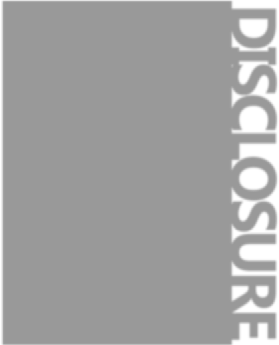 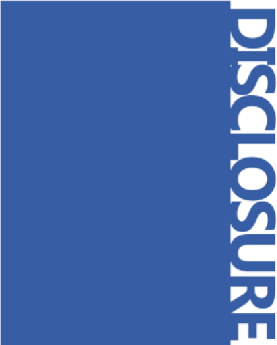 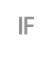 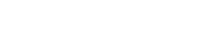 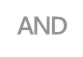 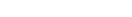 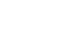 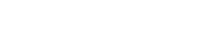 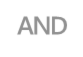 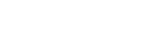 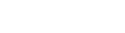 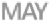 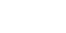 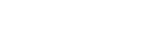 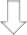 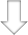 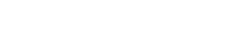 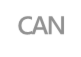 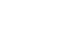 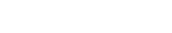 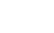 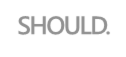 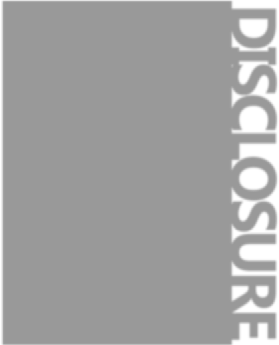 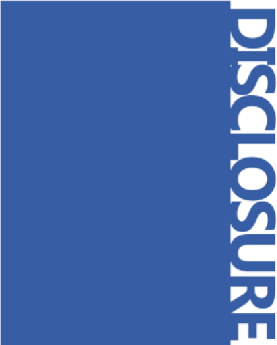 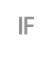 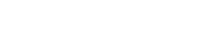 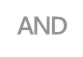 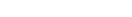 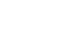 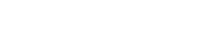 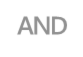 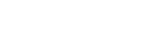 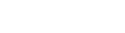 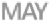 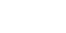 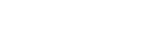 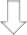 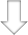 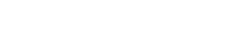 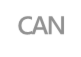 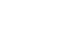 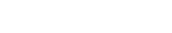 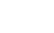 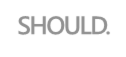 Directory Information Health or Safety Emergency Post-Secondary Disclosure to Victim of Certain Violent/Sexual Crimes Post-Secondary Disclosure of Final Disciplinary Result, Certain Violent/Sexual Crimes Disclosure of Sanctions Relating to Harassed Student Student’s New School Completely De-Identified/Redacted Records Judicial Order/Subpoena Government Audit/Investigation 587 	588 589 	590 ©NASPA/Hierophant Enterprises, Inc, 2020. Copyrighted material. Express permission to post this material on the Kalamazoo College website has been granted to comply with 34 C.F.R. § 106.45(b)(10)(i)(D). This material is not intended to be used by other entities, including other entities of higher education, for their own training purposes for any reason. Use of this material for proprietary reasons, except by the original author(s), is strictly prohibited. Comments to the FERPA regulations state there must be an • Disclosures may be made to the victim of an alleged perpetrator of a   	“actual, impending, or imminent emergency” or a situation  	crime of violence or a non-forcible sex offense Crime of violence includes forcible sex offenses (rape, sodomy, sexual assault where warning signs lead school officials to believe that the  with an object, fondling).  See 34 C.F.R. 99.39. student “may harm himself or others at any moment.”   • The disclosure may only include the final results of the disciplinary However, an emergency does not mean a threat of a  proceeding with respect to that alleged crime or offense.  Final results possible emergency for which the likelihood of occurrence is  include: Name of the student  	unknown.  73 FR 74838 (Dec. 9, 2008) 	• Violation committed (code section and essential findings to support violation) Sanction imposed, date of imposition, and duration Disclosure may occur regardless of whether violation was found to have been committed. 591 	592 ©NASPA/Hierophant Enterprises, Inc, 2020. Copyrighted material. Express permission to post this material on the Kalamazoo College website has been granted to comply with 34 C.F.R. § 106.45(b)(10)(i)(D). This material is not intended to be used by other entities, including other entities of higher education, for their own training purposes for any reason. Use of this material for proprietary reasons, except by the original author(s), is strictly prohibited. ©NASPA/Hierophant Enterprises, Inc, 2020. Copyrighted material. Express permission to post this material on the Kalamazoo College website has been granted to comply with 34 C.F.R. § 106.45(b)(10)(i)(D). This material is not intended to be used by other entities, including other entities of higher education, for their own training purposes for any reason. Use of this material for proprietary reasons, except by the original author(s), is strictly prohibited. 	©NASPA/Hierophant Enterprises, Inc, 2020. Copyrighted material. Express permission to 	subpoena requires secrecy (e.g. due to terroristic threats) • See 34 C.F.R. 99.31(a)(9) 597 	598 material on the Kalamazoo College website has been granted to comply with 34 C.F.R. § 106.45(b)(10)(i)(D). This material is not intended to be used by other entities, including other entities of higher education, for their own training purposes for any reason. Use of this material for proprietary reasons, except by the original author(s), is strictly prohibited. 1232g, or FERPA regulations, 34 CFR part 99.” 599 Clery Act  In cases involving sexual assault, dating violence, domestic violence, and stalking, the institution must share with both parties: The result of any institutional disciplinary proceeding, including any initial, interim, and final decision by the institution, as well as the rationale for the result and the sanctions The institution’s procedures for appeal, if such procedures are available “The obligation to comply with [the Title IX regulations] is  • In cases involving sexual assault, dating violence, domestic violence, not obviated or alleviated by the FERPA statute, 20 U.S.C.  	and stalking, you must provide victims with information about how you  will protect their confidentiality and how you will complete publicly available recordkeeping (like your Clery crime log) without inclusion of  34 C.F.R. 106.6(f) personally identifying information about the victim. Be careful of names, locations, contact information, identifying information Like FERPA, you can release information if the release is compelled by statute or court order and you take reasonable steps to notify the victim of the disclosure. See 34 C.F.R. 668.46(b)(11)(iii) for more details. 600 Any change to the result and When such results become final Any information that will be used during informal and formal disciplinary meetings and hearings Compliance with the above does not constitute a violation of FERPA per 34 C.F.R. 668.46(l). 601 HIPAA? HIPAA protects certain treatment records that may be held by your institution’s health/counseling center or hospital. Generally, when a party provides written consent for treatment records to be used in Title IX proceedings, they become education records subject to FERPA, not HIPAA See Joint Guidance on the Application of FERPA and HIPAA to Student Health Records, U.S. Department of Education and U.S. Department of Health and Human Services, December 2019 602 State Laws Privacy laws vary from state to state but may include causes of action such as: “Right of privacy” “False light invasion of privacy” Defamation Protections for employee personnel files Consult with legal counsel for additional restrictions that may apply regarding release of records and information in your state 607 Maintenance of Records 34 C.F.R. 106.45(b)(10) – effective August 14, 2020 Recipients must keep records for seven years: Each sexual harassment investigation including any determination regarding responsibility and any audio or audiovisual recording or transcript required under paragraph (b)(6)(i) [hearings], any disciplinary sanctions imposed on the respondent, and any remedies provided to the complainant designed to restore or preserve equal access to the recipient’s education program or activity Any appeal and the result therefrom Any informal resolution and the result therefrom All materials used to train Title IX Coordinators, investigators, decisionmakers, and any person who facilitates an informal resolution process.  [must make available on website] 608 proprietary reasons, except by the original author(s), is strictly prohibited. 34 C.F.R. 106.45(b)(10) – effective August 14, 2020 • Recipients must keep records for seven years: For each response required under 106.44, a recipient must create, and maintain, records of any actions, including any supportive measures, taken in response to a report or formal complaint of sexual harassment.  In each instance, the recipient must document the basis for its conclusion that its response was not deliberately indifferent, and document that it has taken measures designed to restore or preserve equal access to the recipient’s education program or activity. If a recipient does not provide a complainant with supportive measures, the recipient must document the reasons why such a response was not clearly unreasonable in light of the known circumstances. The documentation of certain bases or measures does not limit the recipient in the future from providing additional explanations or detailing additional measures taken. 609 Public records law often requires release of information unless another law prohibits  it • Does FERPA prohibit release, or does it allow it? No release of redacted records where journalist knew identity of student:  Krakauer v. State, 396 Mont. 247 (Mont. Sup. Ct., July 3, 2019) No release without consent of students, even when students went to media.  University of Kentucky v. The Kernel Press, Case No. 16-CI-3229 (Fayette Circuit Court, 8th Div. Jan. 23, 2017) Must release disciplinary information about students found responsible for sexual assaults on campus:  DTH Media Corp. v. Folt, Case No. 142PA18 (N.C. Sup. Ct. May 1, 2020) No implied waiver of consent requirements where a student voluntarily goes to the media.  Letter to Honorable Mark R. Herring, Family Policy and Compliance Office, July 2, 2015, available online at  https://www2.ed.gov/policy/gen/guid/fpco/doc/letter-to-va-attorney-generalmarkherring.pdf    610 ©NASPA/Hierophant Enterprises, Inc, 2020. Copyrighted material. Express permission to post this material on the Kalamazoo College website has been granted to comply with 34 C.F.R. § 106.45(b)(10)(i)(D). This material is not intended to be used by other entities, including other entities of higher education, for their own training purposes for any reason. Use of this material for proprietary reasons, except by the original author(s), is strictly prohibited. 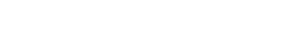 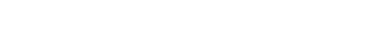 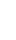 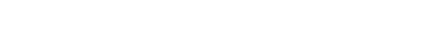 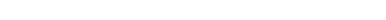 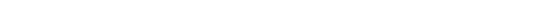 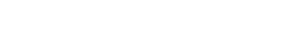 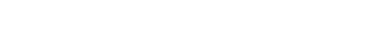 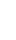 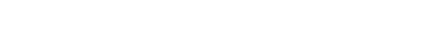 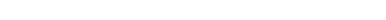 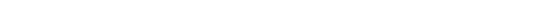 ©NASPA/Hierophant Enterprises, Inc, 2020. Copyrighted material. Express permission to post this material on the Kalamazoo College website has been granted to comply with 34 C.F.R. § 106.45(b)(10)(i)(D). This material is not intended to be used by other entities, including other entities of higher education, for their own training purposes for any reason. Use of this material for proprietary reasons, except by the original author(s), is strictly prohibited. [T]he recipient must dismiss the formal complaint with regard to that  conduct for purposes of sexual harassment under title IX or this part;  Title IX’s Influence on Work  	such a dismissal does not preclude action under another provision Under Codes of Conduct  of the recipient’s code of conduct. The Department notes that recipients retain the flexibility to employ supportive measures in response to allegations of conduct that does not fall under Title IX’s purview, as well as to investigate such conduct under the recipient’s own code of conduct at the recipient’s discretion.  Id. at 30289 (emphasis added). 	615 	616 ©NASPA/Hierophant Enterprises, Inc, 2020. Copyrighted material. Express permission to post this material on the Kalamazoo College website has been granted to comply with 34 C.F.R. § 106.45(b)(10)(i)(D). This material is not intended to be used by other entities, including other entities of higher education, for their own training purposes for any reason. Use of this material for proprietary reasons, except by the original author(s), is strictly prohibited. 	 Interconnectedness  	 	Dismissal of Complaint 	 	§ 106.45(b)(3)(ii) 	recipient from gathering evidence sufficient to reach a 620 ©NASPA/Hierophant Enterprises, Inc, 2020. Copyrighted material. Express permission to post this material on the Kalamazoo College website has been granted to comply with 34 C.F.R. § 106.45(b)(10)(i)(D). This material is not intended to be used by other entities, including other entities of higher education, for their own training purposes for any reason. Use of this material for (iii) Upon a dismissal required or permitted pursuant to paragraph Sexual harassment means conduct on the basis of sex that satisfies one or more (b)(3)(i) or (b)(3)(ii) of this section, the recipient must promptly send of the following:  An employee of the recipient conditioning the provision of written notice of the dismissal and reason(s) therefor 	 	an aid, benefit, or service of the recipient on an individual’s participation in 	simultaneously to the parties.  	unwelcome sexual conduct;  Unwelcome conduct determined by a reasonable person to be so severe, pervasive, and objectively offensive that it effectively denies a person equal access to the recipient’s education program or activity; or “Sexual assault” as defined in 20 U.S.C. 1092(f)(6)(A)(v), “dating violence” as defined in 34 U.S.C. 12291(a)(10), “domestic violence” as defined in 34 U.S.C. 12291(a)(8), or “stalking” as defined in 34 U.S.C. 12291(a)(30). (emphasis added) 	621 	622 	 proprietary reasons, except by the original author(s), is strictly prohibited. ©NASPA/Hierophant Enterprises, Inc, 2020. Copyrighted material. Express permission to post this material on the Kalamazoo College website has been granted to comply with 34 C.F.R. § 106.45(b)(10)(i)(D). This material is not intended to be used by other entities, including other entities of higher education, for their own training purposes for any reason. Use of this material 	for 	proprietary reasons, except by the original author(s), is strictly prohibited. Definitions of Offenses to Be Included in Policies “Consent”—Not Defined in New Regulations i. Sexual harassment ii. What will your definition be? 	Sexual assault 1. Non-Affirmative consent? 	consensual 	sexual Will distribute across multiple offenses 	contact, and 2. Non-Elements 	consensual 	sexual consent is a voluntary agreement to engage in sexual activity;  	intercourse 	iii. someone who is incapacitated cannot consent;  	Domestic violence iv. (such as due to the use of drugs or alcohol, when a person is asleep or unconscious, or because of 	Dating violence  an intellectual or other disability that prevents the student from having the capacity to give 	consent)  	v. Sexual past consent does not imply future consent;  	exploitation vi. silence or an absence of resistance does not imply consent;  	Stalking vii. consent to engage in sexual activity with one person does not imply consent to engage Retaliation viii. in sexual activity with another;  	Intimidation consent can be withdrawn at any time; and • coercion, force, or threat of either invalidates consent.  626 625 ©NASPA/Hierophant Enterprises, Inc, 2020. Copyrighted material. Express permission to post this material on the Kalamazoo College website has been granted to comply with 34 C.F.R. § 106.45(b)(10)(i)(D). This material is not intended to be used by other entities, including other entities of higher education, for their own training purposes for any reason. Use of this material for proprietary reasons, except by the original author(s), is strictly prohibited. 	“Stalking” (Clery Act 		Definition)“Domestic Violence” (Clery Act 	Definition) Stalking. (i) Engaging in a course of conduct directed at a specific person Domestic violence. (i) A felony or misdemeanor crime of violence  that would cause a reasonable person to— 	committed— Fear for the person’s safety or the safety of others; or 	 	(A) 	 	By a current or former spouse or intimate partner of Suffer substantial emotional distress. (ii) For the purposes of 	the victim;	this definition— 	(B) 	 	By a person with whom the victim shares a child in Course of conduct means two or more acts, including, 	common;but not limited to, acts in which the stalker directly, indirectly, or through third (C) By a person who is cohabitating with, or has parties, by any action, method, device, or means, follows, monitors, observes, cohabitated with, the victim as a spouse or intimate partner; 	surveils, threatens, or communicates to or about a person, or interferes with a 	(D) 	By a person similarly situated to a spouse of the 	person’s property. 	victim under the domestic or family violence laws of the jurisdiction in Reasonable person means a reasonable person under which the crime of violence occurred, or similar circumstances and with similar identities to the victim. (E) By any other person against an adult or youth victim Substantial emotional distress means significant mental 	who is protected from that person’s acts under the domestic or family violence laws of the jurisdiction in which the crime of violence suffering or anguish that may, but does not necessarily, require medical or other  	 occurred.professional treatment or counseling. 34 C.F.R § 668.46(a) 34 C.F.R § 668.46(a)  	627 	628 	 ©NASPA/Hierophant Enterprises, Inc, 2020. Copyrighted material. Express permission to post this material on the Kalamazoo College website has been granted to comply with 34 C.F.R. § 106.45(b)(10)(i)(D). This material is not intended to be used by other entities, including other entities of higher education, for their own training purposes for any reason. Use of this material 	for proprietary reasons, except by the original author(s), is strictly prohibited. 	 Grooming  	Code of Conduct consideration  ©NASPA/Hierophant Enterprises, Inc, 2020. Copyrighted material. Express permission to post this material on the Kalamazoo College website has been granted to comply with 34 C.F.R. § 106.45(b)(10)(i)(D). This material is not intended to be used by other entities, including other entities of higher education, for their own training purposes for any reason. Use of this material for proprietary reasons, except by the original author(s), is strictly prohibited. Can offer support measures for Title IX and no—Title IX alleged misconduct, include that language (are those different/same)  Repeating language about emergency removal in Code  Student and Organizational Conduct implications  Disability Services accommodations 	 	Intersection with CARE/Threat  Safety and Security considerations Assessment/or BIT teams  Threat Assessment overlap Bias Incident Reporting components Care Team Reports  633 	634 ©NASPA/Hierophant Enterprises, Inc, 2020. Copyrighted material. Express permission to post this material on the Kalamazoo College website has been granted to comply with 34 C.F.R. § 106.45(b)(10)(i)(D). This material is not intended to be used by other entities, including other entities of higher education, for their own training purposes for any reason. Use of this material for What do your state laws say – about stalking, or dating/domestic violence 	The final regulations only permit “temporary” delays or “limited” 	••  Are there specific roles and rules for threat assessment (i.e., Virginia) If state law requires specific actions or assessments to be made by   	extensions of time frames for good cause such as concurrent law CARE/Threat Assessment/BIT teams, by law, how does that intersect with the enforcement activity, this provision does not result in protracted or regulations?  open-ended investigations in situations where law enforcement’s Law enforcement investigations concurrent with Title IX investigations or CARE/Threat Assessment/BIT teamwork  evidence collection (e.g. processing rap kits) occurs over a long • Supportive Measures implications  time period that extends more than briefly beyond the recipient’s Restraining Orders/ Criminal Trespass Orders/No Contact Orders    	designated time frames.  Online Sexual Harassment charges  	Id. at 30271.  Felony level stalking (or other felonies)  Consider all these overlaps when reviewing policies and procedures to make sure the language reflects the necessary steps as defined in the regulations  635 	636 proprietary reasons, except by the original author(s), is strictly prohibited.  Concurrent Law Enforcement Activity 	Concurrent Law Enforcement Activity  ©NASPA/Hierophant Enterprises, Inc, 2020. Copyrighted material. Express permission to post this material on the Kalamazoo College website has been granted to comply with 34 C.F.R. § 106.45(b)(10)(i)(D). This material is not intended to be used by other entities, including other entities of higher education, for their own training purposes for any reason. Use of this material for proprietary reasons, except by the original author(s), is strictly prohibited. ©NASPA/Hierophant Enterprises, Inc, 2020. Copyrighted material. Express permission to post this material on the Kalamazoo College website has been granted to comply with 34 C.F.R. § 106.45(b)(10)(i)(D). This material is not intended to be used by other entities, including other entities of higher education, for their own training purposes for any reason. Use of this material for proprietary reasons, except by the original author(s), is strictly prohibited. The Department reiterates that sexual harassment allegations presenting a risk to the physical health or safety of a person may justify emergency removal of a respondent in accordance with 106.44(c) emergency removal provision, which could include a notrespass or other no-contact order issued against a respondent.  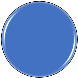 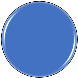 The final regulations do not require recipients to initiate administrative 	 	Emergency Removal proceedings (i.e., a grievance process) in order to determine and implement appropriate supportive measures.  Id. at 30184. 641 	642  §106.44(c) Emergency removal. 	Emergency Removal of Respondent ©NASPA/Hierophant Enterprises, Inc, 2020. Copyrighted material. Express permission to post this material on the Kalamazoo College website has been granted to comply with 34 C.F.R. § 106.45(b)(10)(i)(D). This material is not intended to be used by other entities, including other entities of higher education, for their own training purposes for any reason. Use of this material for proprietary reasons, except by the original author(s), is strictly prohibited. A formal complaint has been dismissed from the Title IX office for a sexual misconduct incident. In its dismissal, the process determines it does not rise to the level/definition for sexual harassment.  Investigations • The conduct office receives a referral from the Title IX office for possible adjudication under the code of student conduct for the  alleged sexual misconduct.  How does your Code respond?  What does your process say?  645 	646 ©NASPA/Hierophant Enterprises, Inc, 2020. Copyrighted material. Express permission to post this material on the Kalamazoo College website has been granted to comply with 34 C.F.R. § 106.45(b)(10)(i)(D). This material is not intended to be used by other entities, including other entities of higher education, for their own training purposes for any reason. Use of this material for proprietary reasons, except by the original author(s), is strictly prohibited. Program or activity:§106.44(a) General response to  ©NASPA/Hierophant Enterprises, Inc, 2020. Copyrighted material. Express permission to post this material on the Kalamazoo College website has been granted to comply with 34 C.F.R. § 106.45(b)(10)(i)(D). This material is not intended to be used by other entities, including other entities of higher education, for their own training purposes for any reason. Use of this material for proprietary reasons, except by the original author(s), is strictly prohibited. The requirements of paragraph (c) of this section apply only to sex  	• Review your existing (pre-regulations language) discrimination occurring against a person in the United States. 	• Do you have existing language you can implement into a nonTitle IX misconduct section?  It should detail how students will be notified, investigated, summarized, and adjudicated. It will likely be different from the Title IX process and the Code of Conduct process.  This could be part of your general code or a separate section within your code (like Student Organizations, or Hazing)  Don’t forget timeframes (next slide)  651 	652 ©NASPA/Hierophant Enterprises, Inc, 2020. Copyrighted material. Express permission to post this material on the Kalamazoo College website has been granted to comply with 34 C.F.R. § 106.45(b)(10)(i)(D). This material is not intended to be used by other entities, including other entities of higher education, for their own training purposes for any reason. Use of this material for proprietary reasons, except by the original author(s), is strictly prohibited.  	“Statute of Limitations” 	 	“Statute of Limitations” and Dismissal of Complaint  The Department does not wish to impose a statute of limitations for filing a formal complaint of sexual harassment under Title IX. . . .  . . . [A] complainant must be participating in or attempting to participate in the education program or activity of the recipient with which the formal complaint is filed as provided in the revised definition of “formal complaint” in § 106.30; this provision tethers a recipient’s obligation to investigate a complainant’s formal complaint to the complainant’s involvement (or desire to be involved) in the recipient’s education program or activity so that recipients are not required to investigate and adjudicate allegations where the complainant no longer has any involvement with the recipient while recognizing that complainants may be affiliated with a recipient over the course of many years and sometimes complainants choose not to pursue remedial action in the immediate aftermath of a sexual harassment incident. The Department believes that applying a statute of limitations may result in arbitrarily denying remedies to sexual harassment victims.  Id. at 30086-87 (emphasis added). [T]he § 106.45 grievance process contains procedures designed to take into account the effect of passage of time on a recipient’s ability to resolve allegations of sexual harassment. For example, if a formal complaint of sexual harassment is made several years after the sexual harassment allegedly occurred, § 106.45(b)(3)(ii) provides that . . . if the respondent is no longer enrolled or employed by the recipient, or  if specific circumstances prevent the recipient from gathering evidence sufficient to reach a determination as to the formal complaint or allegations therein,  . . . then the recipient has the discretion to dismiss the formal complaint or any allegations therein.  	 Id. at 30087 (bullets added).	653 	654 Conduct That Does Not Meet Sexual Harassment Definition Allegations of conduct that do not meet the  definition of “sexual harassment” in § 106.30 may be addressed by the recipient under other provisions of the recipient’s   	code of conduct . . .   	Id. at 30095. Recipients may continue to address harassing conduct that does not meet the § 106.30 definition of sexual harassment, as acknowledged by the Department’s change to § 106.45(b)(3)(i) to clarify that dismissal of a formal complaint because the allegations do not meet the Title IX definition of sexual harassment, does not preclude a recipient from addressing the alleged misconduct under other provisions of the recipient’s own code of conduct. 	Id. at 30037-38 (emphasis added).  Similarly, nothing in these final regulations prevents a recipient from addressing conduct that is outside the Department’s jurisdiction due to the conduct constituting sexual harassment occurring outside the recipient’s education program or activity, or occurring against a person who is not located in the  	 	United States. 	 Id. at 30038 n.108 (emphasis added). 655 § 106.45 may not be circumvented…  . . . by processing sexual harassment complaints under non-Title IX provisions of a recipient’s code of conduct. The definition of “sexual harassment” in § 106.30 constitutes the conduct that these final regulations, implementing Title  IX, address. . . . [W]here a formal complaint alleges conduct that meets the Title IX definition of “sexual harassment,” a recipient must comply with § 	106.45.  	 Id. at 30095.©NASPA/Hierophant Enterprises, Inc, 2020. Copyrighted material. Express permission to post this material on the Kalamazoo College website has been granted to comply with 34 C.F.R. § 106.45(b)(10)(i)(D). This material is not intended to be used by other entities, including other entities of Types of Evidence  higher education, for their own training purposes for any reason. Use of this material for proprietary reasons, except by the original author(s), is strictly prohibited. 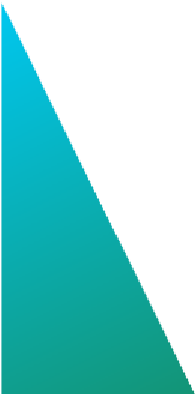 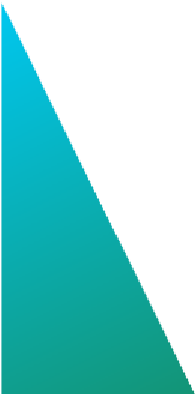 	 VERBAL  	PHYSICAL  Interviews with: 	• Images (photos and videos) Parties  	• Text messages   	Evidence •• Witnesses Others with relevant  	•• Screen shotsDocuments information E-mails Security footage Medical records  	657 	658 ©NASPA/Hierophant Enterprises, Inc, 2020. Copyrighted material. Express permission to post this material on the Kalamazoo College website has been granted to comply with 34 C.F.R. § 106.45(b)(10)(i)(D). This material is not intended to be used by other entities, including other entities of higher education, for their own training purposes for any reason. Use of this material for The students may have already gathered their evidence and submitted 	• Once established, you will need to ask parties for any evidence they it with the (now dismissed) Title IX formal complaint. 	have of the alleged sexual misconduct, as well as any witnessed who  In those instances, the Title IX Coordinator could dismiss and send the 	might be able to speak to the allegations being made.  •collected documentation provided by parties with the dismissal.  	• Advisors in the conduct process are still permissible (though their roles are substantially different, you may need to review with • It is also likely that the formal complainant was dismissed before the 	advisors)  evidence gathering portion of the process began.  	• Also, unless your Code allows for expert witnesses, you will need to You will need to state your evidentiary standard in your Code of 	explain that as well.  Conduct (preponderance of the evidence or clear and convincing)  	• A visual of the differences (once referred from TIX to Conduct would be helpful for the parties and advisors involved)  659 660 proprietary reasons, except by the 		original author(s), is strictly prohibited. 		656 	 ©NASPA/Hierophant Enterprises, Inc, 2020. Copyrighted material. Express permission to post this material on the Kalamazoo College website has been granted to comply with 34 C.F.R. § 106.45(b)(10)(i)(D). This material is not intended to be used by other entities, including other entities of higher education, for their own training purposes for any reason. Use of this material for proprietary reasons, except by the original author(s), is strictly prohibited. Again, unlike the Title IX process, if you are relying on incident reports from residence life (RA’s or professional staff) or the University (or local) Police Department (or Public Safety Office), The Role of Incident Reports  	since crosselement, you may or may not need to speak with the authors of -examination in your Code of Conduct is an unlikely and Police Reports the reports about the content of those narratives.  This should also be captured on the “what’s different” guide you organize for parties and their advisors.  	663 	664 ©NASPA/Hierophant Enterprises, Inc, 2020. Copyrighted material. Express permission to post this material on the Kalamazoo College website has been granted to comply with 34 C.F.R. § 106.45(b)(10)(i)(D). This material is not intended to be used by other entities, including other entities of higher education, for their own training purposes for any reason. Use of this material for proprietary reasons, except by the original author(s), is strictly prohibited. Non-Title IX Interviews  For Title IX hearings, you are required to audio or video record the proceedings. Cross-examination is also required. It would  reason that you would also want to audio or video record the  	 	In-person and Video  interviews with complainant, respondents, and witnesses, to  Interview of Parties, provide the factual record of what testimony was provided and summarized.  Witnesses, etc. • You would have the transcript/recording for review as relevant  evidence provided by the investigator and the parties.  Do you need that for non-title IX sexual misconduct cases?  	667 	668 ©NASPA/Hierophant Enterprises, Inc, 2020. Copyrighted material. Express permission to post this material on the Kalamazoo College website has been granted to comply with 34 C.F.R. § 106.45(b)(10)(i)(D). This material is not intended to be used by other entities, including other entities of higher education, for their own training purposes for any reason. Use of this material for proprietary reasons, except by the original author(s), is strictly prohibited. During a pandemic, they just make good health sense.  Makes it much easier to record the interview as well.  If you decide to record, make sure you notify the party with whom you are speaking. (Yes, even if you are a one-person permission  required state. Optics matter.) Credibility Assessments  This is helpful when you summarize. Someone could say they didn’t say something, and you can refer them to the video and/or transcript. The more people involved (witnesses) the better the idea to record.  669 ©NASPA/Hierophant Enterprises, Inc, 2020. Copyrighted material. Express permission to post this material on the Kalamazoo College website has been granted to comply with 34 C.F.R. § 106.45(b)(10)(i)(D). This material is not intended to be used by other entities, including other entities of higher education, for their own training purposes for any reason. Use of this material for proprietary reasons, except by the original author(s), is strictly prohibited. Credibility = “the accuracy and reliability of evidence.” 	credibility. Credibility assessmentsoccurred. Factors to consider include: can be critical in determining whether the alleged harassment in fact  A credibility assessment is necessary for each piece of evidence considered • Inherent plausibility: Is the testimony believable on its face? Does it make sense? in the investigation.  • Motive to falsify: Did the person have a reason to lie?  Demeanor:Did the person seem to be telling the truth or lying?Corroboration:Is there witness testimony (such as testimony by eye-witnesses, people who saw the person soon after the alleged incidents, or people who discussed the incidents with him or her at corroborates the party’s testimony? around the time that they occurred) or physical evidence (such as written documentation) that Past record: Did the alleged harasser have a history of similar behavior in the past? None of the above factors are determinative as to credibility. For example, the fact that there are no eye-witnesses to the alleged harassment by no means necessarily defeats the complainant’s credibility, Source: Nedda Black, J.D., et al., The ATIXA Playbook: Best Practices for the Post-Regulatory Era at 101 (ATIXA, 2017).  since harassment often occurs behind closed doors. Furthermore, the fact that the alleged harasser  engaged in similar behavior in the past does not necessarily mean that he or she did so again.U.S. Equal Employment Opportunity Commission, Enforcement Guidance: Vicarious Liability for Unlawful Harassment by Supervisors, EEOCCVG-1999-2 (June  18, 1999) (online at https://www.eeoc.gov/laws/guidance/enforcement-guidance-vicarious-liability-unlawful-harassmentsupervisors).	671 	672 • If there are conflicting versions of relevant events, the employer will have to weigh each party’s  Credibility Assessments  For each party interviewed  If you take a written (or emailed) statement from a witness or party, you still need to be able to ask them questions about the  statement they provided (in the Title IX process, this is cross-Implementing Supportive examination. In the investigative process for non-Title IX sexual Measures misconduct, you need to be able to ask questions about the written statement to assess credibility)  	673 	674 ©NASPA/Hierophant Enterprises, Inc, 2020. Copyrighted material. Express permission to post this material on the Kalamazoo College website has been granted to comply with 34 C.F.R. § 106.45(b)(10)(i)(D). This material is not intended to be used by other entities, including other entities of higher education, for their own training purposes for any reason. Use of this material for proprietary reasons, except by the original author(s), is strictly prohibited. 	 	§ 106.30(a) “Supportive Measures” 	 	§ 106.30(a)“Supportive Measures” Cont’d ©NASPA/Hierophant Enterprises, Inc, 2020. Copyrighted material. Express permission to post this material on the Kalamazoo College website has been granted to comply with 34 C.F.R. § complainant to discuss the availability of supportive [complainant decides to file, or the Title IX Coordinator decides to sign, a A] recipient must offer supportive measures to a complainant, regardless of whether the Id. at 30046 (emphasis added). formal complaint.  measures as defined in § 106.30, consider the complainant’s wishes with respect to supportive measures, inform the [S]upportive measures must be offered not only in an “interim” period during an 106.45(b)(10)(i)(D). This material is not intended to be used by other entities, including other entities of higher education, for their own training purposes for any reason. Use of this material for proprietary reasons, except by the original author(s), is strictly prohibited. . . . The Title IX Coordinator must promptly contact the  	 Thoughts on Supportive Measures 	§ 106.45(b)(5)(iv) 	679 	680 ©NASPA/Hierophant Enterprises, Inc, 2020. Copyrighted material. Express permission to post this material on the Kalamazoo College website has been granted to comply with 34 C.F.R. § 106.45(b)(10)(i)(D). This material is not intended to be used by other entities, including other entities of higher education, for their own training purposes for any reason. Use of this material for proprietary reasons, except by the original author(s), is strictly prohibited. Complainants and respondents can have any advisor of their choosing. Some will choose a lawyer as an advisor. Some will want a lawyer but will not be able to afford one. Equitable treatment issues. Some may have a family member, a friend, or another  trusted person serve as their advisor.Conduct Hearings  If a party does not have an advisor, the school must provide one Will this carry over for non-Title IX sexual misconduct?  You can still set parameters like for all other conduct cases You will need to clarify how advisors participate in these hearings differently.  	681 	682 ©NASPA/Hierophant Enterprises, Inc, 2020. Copyrighted material. Express permission to post this material on the Kalamazoo College website has been granted to comply with 34 C.F.R. § 106.45(b)(10)(i)(D). This material is not intended to be used by other entities, including other entities of higher education, for their own training purposes for any reason. Use of this material for 	683 	684 proprietary reasons, except by the original author(s), is strictly prohibited. 686 ©NASPA/Hierophant Enterprises, Inc, 2020. Copyrighted material. Express permission to post this material on the Kalamazoo College website has been granted to comply with 34 C.F.R. § 106.45(b)(10)(i)(D). This material is not intended to be used by other entities, including other entities of higher education, for their own training purposes for any reason. Use of this material for proprietary reasons, except by the original author(s), is strictly prohibited. 	Stay the course  	 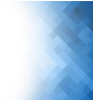 As much as possible, you want the non-Title IX sexual misconduct hearings to mimic the regular code of conduct hearing process.  It differs from the Title IX hearing process (no cross-examination by the advisors) but should be like most of your other conduct process.  To keep in line with the elimination of the single adjudicator model, you might want to consider having on staff member in the conduct office “conduct the investigation and write up summary findings of the evidence gathered” and submit that to the adjudication panel or hearing officer to consider – so it separates those processes.  687 	Prior Sexual History 	 Section 106.45(b)(6)(i)-(ii) protects complainants (but not respondents) from questions or evidence about the complainant’s prior sexual behavior or sexual predisposition, mirroring rape shield protections applied in Federal courts. Id. at 30103 (emphasis added). 688 ©NASPA/Hierophant Enterprises, Inc, 2020. Copyrighted material. Express permission to post this material on the Kalamazoo College website has been granted to comply with 34 C.F.R. § 106.45(b)(10)(i)(D). This material is not intended to be used by other entities, including other entities of higher education, for their own training purposes for any reason. Use of this material for proprietary reasons, except by the original author(s), is strictly prohibited. The § 106.45 grievance process . . . contemplates a proceeding against an individual respondent to determine responsibility for  sexual harassment. The Department declines to require  Registered Student recipients to apply § 106.45 to groups or organizations   Organization and Greek Life  against whom a recipient wishes to impose sanctions from a group member being accused of sexual harassment because arising  Management such potential sanctions by the recipient against the group do not  involve determining responsibility for perpetrating Title IX sexual harassment but rather involve determination of whether the group violated the recipient’s code of conduct.  Id. at 30096 (emphasis added). 689 	690 ©NASPA/Hierophant Enterprises, Inc, 2020. Copyrighted material. Express permission to post this material on the Kalamazoo College website has been granted to comply with 34 C.F.R. § 106.45(b)(10)(i)(D). This material is not intended to be used by other entities, including other Hazing and Sexual Harassment/Misconduct  except by the original author(s), is Many hazing allegations involve sexual elements. Sometimes times it is sexual misconduct. Many states have specific protocols for how to conduct hazing investigations.  Consulting with your Title IX coordinator and general counsel Remedies good idea. Do the allegations of sexual outweigh the other hazing elements (i.e., forced alcohol paddling or hitting) or does their presence automatically push formal complaints and a live hearing with cross-examination.  Scope/Off-Campus Jurisdiction While such situations may be fact specific, recipients must consider whether, for example, a sexual harassment incident between two students that occurs in an off-campus apartment (i.e., not a dorm room provided by the recipient) is a situation over which the recipient exercised substantial control; if so, the recipient must respond to notice of sexual harassment that occurred there.Id. at 30093.  Will colleges eliminate registered student organization recognition?  Will registered student organizations choose to leave? Relationship Agreements with student groups  Study Abroad? (what does this section look like in the code of conduct?)  691 693 entities of higher education, for their own training purposes for any reason. Use of this material for proprietary reasons, strictly prohibited. it is sexual harassment. Other procedures and well-established is a Sanctions and harassment/misconduct need to consumption, calisthenics, this into a Title IX proceeding for a RSO’s/Greek Life/Hazing  [T]here is no exemption from Title IX coverage for fraternities and sororities, and in fact these final regulations specify in § 106.44(a) that the education program or activity of a postsecondary institution includes any building owned or controlled by a student organization officially recognized by the postsecondary institution. Id. at 30061 (emphasis added). What if the sexual harassment allegations is part of a hazing allegation?  Which set of procedures trumps the other? You need language that addresses this.  What if the hazing allegations allege “sexual misconduct” and not sexual harassment. What if it alleges hazing, sexual misconduct and sexual harassment? 692 694 ©NASPA/Hierophant Enterprises, Inc, 2020. Copyrighted material. Express permission to post this material on the Kalamazoo College website has been granted to comply with 34 C.F.R. § 106.45(b)(10)(i)(D). This material is not intended to be used by other entities, including other entities of higher education, for their own training purposes for any reason. Use of this material for proprietary reasons, except by the original author(s), is strictly prohibited. • Do you need to carry over remedies from Title IX for your non-Title  complainant’s 	Remedies 	Sanctions The Department does not require particular sanctions – or therapeutic interventions – for Examples of remedies for an individual complainant 	respondents who are found responsible for sexual harassment, and leaves those decisions in the Id. at 30063 (emphasis added). Can be a continuation of supportive measures (such as a nocontact order) 	sound discretion of State and local educators. Academic accommodations/academic support services 	The Department does not require disciplinary sanctions after a determination of Counseling services 	responsibility, and does not prescribe any particular form of sanctions. Id. at 30096 (emphasis added). Residence accommodations 	The Department acknowledges that this approach departs from the 2001 Guidance, which stated What about remedies for the broader community? 	that where a school has determined that sexual harassment occurred, effective corrective action Again, issuing sanctions after a respondent is found responsible is not 	“tailored to the specific situation” may include particular sanctions against the respondent, enough. The new regulations turn on “remedies for the complainant” 	such as counseling, warning, disciplinary action, or escalating consequences. . . . For reasons not sanctions against the respondent.  	described throughout this preamble, the final regulations modify this approach to focus on Are there academic remedies based on the impact the event had?  	remedies for the complainant who was victimized rather than on second guessing the recipient’s disciplinary sanction decisions with respect to the respondent. However, the final regulations are consistent with the 2001 Guidance’s approach inasmuch as § 106.45(b)(1)(i) clarifies that “remedies” may consist of individualized services similar to those described in § 106.30 as “supportive measures” except that remedies need not avoid disciplining or burdening the respondent. Id. at 30096 n.456 (emphasis added). 697  	698 § 106.45(b)(1)(i) 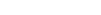 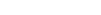 The range of sanctions and remedies should be the same for sexual 	equal access to education. misconduct as for the other code of conduct violations  Should you allow for the carryover of impact statements in non-Title  	IX sexual misconduct hearings? To hear from the parties on impact?   	Id. at 30083 (emphasis added). 695 	696 ©NASPA/Hierophant Enterprises, Inc, 2020. Copyrighted material. Express permission to post this material on the Kalamazoo College website has been granted to comply with 34 C.F.R. § 106.45(b)(10)(i)(D). This material is not intended to be used by other entities, including other entities of higher education, for their own training purposes for any reason. Use of this material for proprietary reasons, except by the original author(s), is strictly prohibited. (1) Basic requirements for grievance process. A recipient’s grievance process must— (i) Treat complainants and respondents equitably by providing remedies to a complainant where a determination of responsibility for sexual harassment has been made against the respondent, and by following a  	grievance process that complies with this section before the imposition of any  	Appeals disciplinary sanctions or other actions that are not supportive measures as defined in § 106.30, against a respondent. Remedies must be designed to restore or preserve equal access to the recipient’s education program or activity. Such remedies 	may includenot avoid burdening the respondent; the same individualized services described in § 106.30 as ‘‘supportive measures’’; however, remedies need not be non 	-disciplinary or non-punitive and need 699 	700 ©NASPA/Hierophant Enterprises, Inc, 2020. Copyrighted material. Express permission to post this material on the Kalamazoo College website has been granted to comply with 34 C.F.R. § 106.45(b)(10)(i)(D). This material is not intended to be used by other entities, including other entities of higher education, for their own training purposes for any reason. Use of this material for proprietary reasons, except by the original author(s), is strictly prohibited. ©NASPA/Hierophant Enterprises, Inc, 2020. Copyrighted material. Express permission to post this material on the Kalamazoo College website has been granted to comply with 34 C.F.R. § 106.45(b)(10)(i)(D). This material is not intended to be used by other entities, including other entities of higher education, for their own training purposes for any reason. Use of this material for proprietary reasons, except by the original author(s), is strictly prohibited. § 106.45(b)(8)(ii) (ii) A recipient may offer an appeal equally to both parties on additional bases.  703 § 106.45(b)(8)(iii)(A-F) (iii) As to all appeals, the recipient must:  Notify the other party in writing when an appeal is filed and implement appeal procedures equally for both parties;  Ensure that the decision-maker(s) for the appeal is not the same person as the decision-maker(s) that reached the determination regarding responsibility or dismissal, the investigator(s), or the Title IX Coordinator;  Ensure that the decision-maker(s) for the appeal complies with the standards set forth in paragraph (b)(1)(iii) of this section;  (D) 	Give both parties a reasonable, equal opportunity to submit a written statement in support of, or challenging, the outcome;  Issue a written decision describing the result of the appeal and the rationale for the result; and  Provide the written decision simultaneously to both parties. 704 Intersectionality Defined [T]he Oxford English Dictionary in 2015, which calls it a sociological term meaning “The interconnected nature of social categorizations such as race, class, and gender, regarded as creating overlapping and interdependent systems of discrimination or disadvantage; a theoretical approach based on such a premise.” Merriam-Webster’s definition is a little less academic: “the complex, cumulative way in which the effects of multiple forms of discrimination (such as racism, sexism, and classism) combine, overlap, or intersect especially in the experiences of marginalized individuals or groups.”  The origin of the term intersectionality. Perlman, M. Columbia Journalism Review. October 28, 2018.    https://www.cjr.org/language_corner/intersectionality.php709 Intersectionality in Conduct  In a non-Title IX sexual misconduct space, the allegation could be about verbal harassment (that did not rise to the level of sexual harassment) but, perhaps this is because it is about sex, and race, and gender, and sexual orientation, and because you are poor. Just because it doesn’t rise to the level, doesn’t mean that it is just about one thing – sexual harassment (that didn’t rise to the level). It could harassment – that hasn’t settled on one reason why they are harassing you.  This is an easy point to miss. Be mindful. Be present. Ask specific questions.  710 What was said, exactly.  Were any gestures used? What led up to the comments (what was the conversation just before the concerning comments).  How had your interactions been previously?  What class is it that you are in together? How have previous classroom discussions been on these kinds of topics?  How has the faculty member led those discussions?  Have you had any prior issues with any other students in that class?  If there are compounding issues of discrimination or harassment at play, then it is likely the code of conduct is still the best avenue for investigation It is important to let the student talk about what was troubling about the interaction. In the scenario here, you would want to speak with other students in the class – and, if there isn’t a student with all of those same identities – who had lived similar experiences, the perception of the interaction could be lost on them. Make sure the allegations adequately address the comments and interaction.  711 	712 ©NASPA/Hierophant Enterprises, Inc, 2020. Copyrighted material. Express permission to post this material on the Kalamazoo College website has been granted to comply with 34 C.F.R. § 106.45(b)(10)(i)(D). This material is not intended to be used by other entities, including other entities of higher education, for their own training purposes for any reason. Use of this material for proprietary reasons, except by the original author(s), is strictly prohibited. ©NASPA/Hierophant Enterprises, Inc, 2020. Copyrighted material. Express permission to post this material on the Kalamazoo College website has been granted to comply with 34 C.F.R. § 106.45(b)(10)(i)(D). This material is not intended to be used by other entities, including other entities of higher education, for their own training purposes for any reason. Use of this material for proprietary reasons, except by the original author(s), is strictly prohibited. Section 106.45(b)(1)(iii) requires Title IX Coordinators, investigators, decision-makers, and individuals who facilitate any informal  resolution process to be free of bias or conflicts of interest for or  Bias, Impartiality, Conflicts of  against complainants or respondents and to be trained on how Interest, Sex Stereotypes to serve impartially. Id. at 30103 (emphasis added). ©NASPA/Hierophant Enterprises, Inc, 2020. Copyrighted material. Express permission to post this material on the Kalamazoo College website has been granted to comply with 34 C.F.R. § 106.45(b)(10)(i)(D). This material is not intended to be used by other entities, including other entities of higher education, for their own training purposes for any reason. Use of this material for proprietary reasons, except by the original author(s), is strictly prohibited. Thank You… 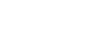 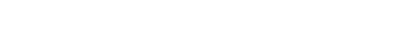 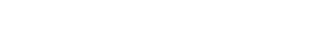 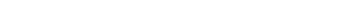 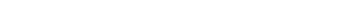 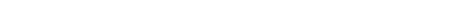 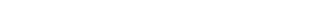 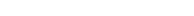 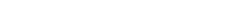 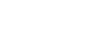 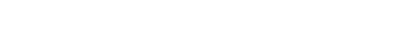 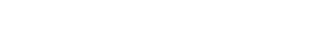 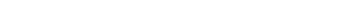 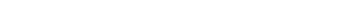 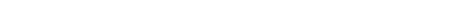 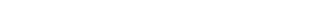 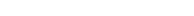 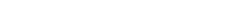 Assessment will follow. 717 	718 ©NASPA/Hierophant Enterprises, Inc, 2020. Copyrighted material. Express permission to post this material on the Kalamazoo College website has been granted to comply with 34 C.F.R. § 106.45(b)(10)(i)(D). This material is not intended to be used by other entities, including other entities of higher education, for their own training purposes for any reason. Use of this material for proprietary reasons, except by the original author(s), is strictly prohibited. • Highlight of Select Issues (~60 minutes) 	TRACK 1 – Title IX Coordinators 	• Tabletop Exercises in Breakout Groups (45 minutes) 	TRACK 2 – Title IX Decision 	-Makers and Student Conduct  	•••   Discuss Tabletop Exercises in the Larger Group (~45 minutes)Open time for Questions (~30 minutes)Please send questions in a message directly to Jennifer Hammat. 	 	 AdministratorsWe will not read your name. We will stay slightly past the end time if needed to answer questions but if you need to leave at the exact ending time, that’s ok. This session is being recorded. However, discussion in your breakout session will not be recorded. 719 	720 Special Issues Highlight #1 Relationships of Decision- Definitive Answers vs. Choice PointsMakers to Other Title IX  Operatives 	721 	722 ©NASPA/Hierophant Enterprises, Inc, 2020. Copyrighted material. Express permission to post this material on the Kalamazoo College website has been granted to comply with 34 C.F.R. § 106.45(b)(10)(i)(D). This material is not intended to be used by other entities, including other entities of higher education, for their own training purposes for any reason. Use of this material for proprietary reasons, except by the original author(s), is strictly prohibited. Should the Title IX coordinator offer recommendations on responsibility? 	723 	724 ©NASPA/Hierophant Enterprises, Inc, 2020. Copyrighted material. Express permission to post this material on the Kalamazoo College website has been granted to comply with 34 C.F.R. § 106.45(b)(10)(i)(D). This material is not intended to be used by other entities, including other entities of higher education, for their own training purposes for any reason. Use of this material for proprietary reasons, except by the original author(s), is strictly prohibited. [T]he Assistant Secretary will not require recipients to adopt a particular definition of consent with respect to sexual assault.    Id. at 30125. Special Issues Highlight #2 Revisiting ConsentYou should be well-versed on the definition of consent  contained within your specific campus policies. Address specific issues of consent related to the new definition of sexual harassment. 725 726 ©NASPA/Hierophant Enterprises, Inc, 2020. Copyrighted material. Express permission to post this material on the Kalamazoo College website has been granted to comply with 34 C.F.R. § 106.45(b)(10)(i)(D). This material is not intended to be used by other entities, including other entities of higher education, for their own training purposes for any reason. Use of this material for proprietary reasons, except by the original author(s), is strictly prohibited. 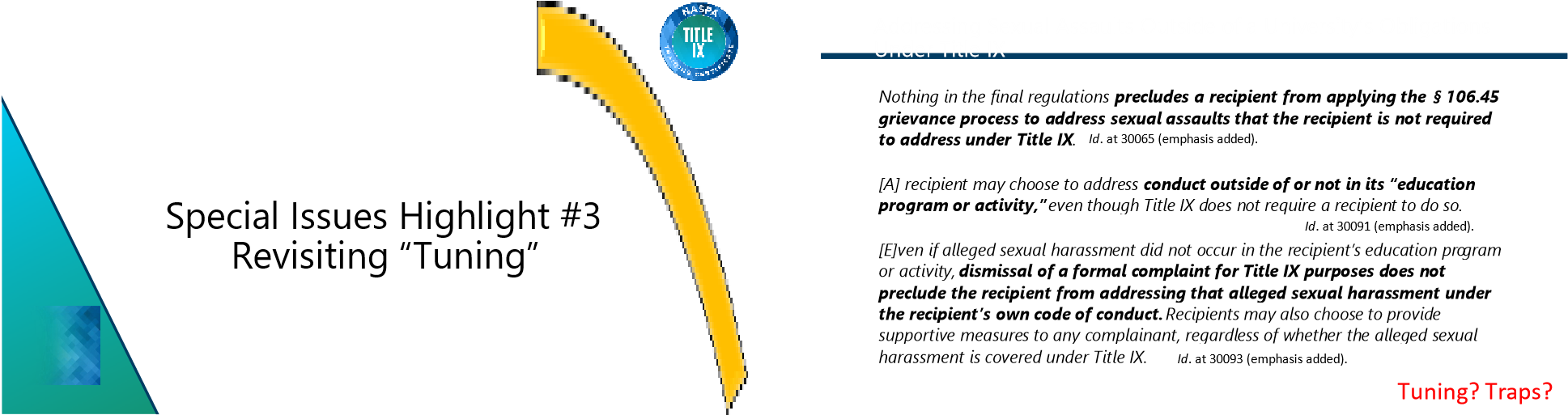 ©NASPA/Hierophant Enterprises, Inc, 2020. Copyrighted material. Express permission to post this material on the Kalamazoo College website has been granted to comply with 34 C.F.R. § 106.45(b)(10)(i)(D). This material is not intended to be used by other entities, including other entities of higher education, for their own training purposes for any reason. Use of this material for proprietary reasons, except by the original author(s), is strictly prohibited. • Elements ©NASPA/Hierophant Enterprises, Inc, 2020. Copyrighted material. Express permission to post this material on the Kalamazoo College website has been granted to comply with 34 C.F.R. § 106.45(b)(10)(i)(D). This material is not intended to be used by other entities, including other entities of higher education, for their own training purposes for any reason. Use of this material for proprietary reasons, except by the original author(s), is strictly prohibited. 	 	“Non-sexual Harassment Sex Discrimination”  	Conduct That Does Not Meet Sexual Harassment Definition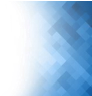 ©NASPA/Hierophant Enterprises, Inc, 2020. Copyrighted material. Express permission to post this material on the Kalamazoo College website has been granted to comply with 34 C.F.R. § 106.45(b)(10)(i)(D). This material is not intended to be used by other entities, including other entities of higher education, for their own training purposes for any reason. Use of this material 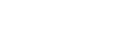 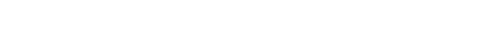 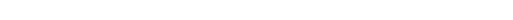 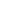 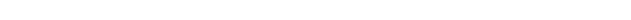 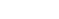 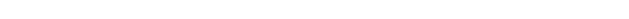 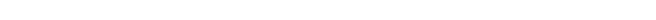 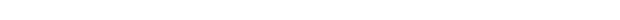 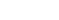 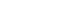 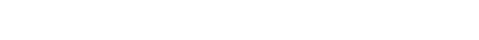 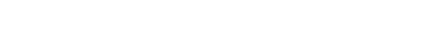 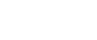 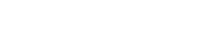 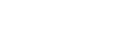 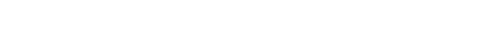 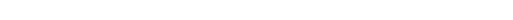 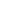 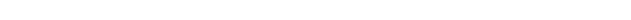 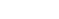 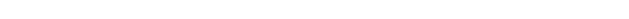 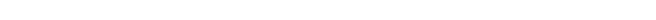 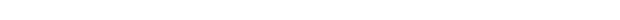 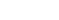 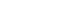 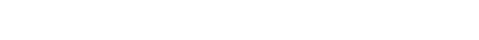 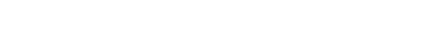 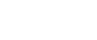 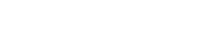 proprietary reasons, except by the original author(s), is strictly prohibited. “Mitigation of Trauma” The Department agrees with commenters that the truth-seeking function of cross-examination can be achieved while mitigating any re-traumatization of complainants because under the final regulations:  Cross-examination is only conducted by party advisors and not directly or personally by the parties themselves;  upon any party’s request the entire live hearing, including cross-examination, must occur with the parties in separate rooms;  questions about a complainant’s prior sexual behavior are barred subject to two limited exceptions;  • a party’s medical or psychological records can only be used with the party’s voluntary consent;  recipients are instructed that only relevant questions must be answered and the decision-maker must determine relevance prior to a party or witness answering a crossexamination question; and  recipients can oversee cross-examination in a manner that avoids aggressive, abusive questioning of any party or witness.  	 Id. at 30313 (internal citations omitted, bullets added).739 Purpose is not to Humiliate or Berate [T]he essential function of cross-examination is not to embarrass, blame, humiliate, or emotionally berate a party, but rather to ask questions that probe a party’s narrative in order to give the decisionmaker the fullest view possible of the evidence relevant to the allegations at issue.  Id. at 30319. 740 ©NASPA/Hierophant Enterprises, Inc, 2020. Copyrighted material. Express permission to post this material on the Kalamazoo College website has been granted to comply with 34 C.F.R. § 106.45(b)(10)(i)(D). This material is not intended to be used by other entities, including other entities of higher education, for their own training purposes for any reason. Use of this material for proprietary reasons, except by the original author(s), is strictly prohibited. The Department disagrees that cross-examination places a victim (or any  ©NASPA/Hierophant Enterprises, Inc, 2020. Copyrighted material. Express permission to post this material on the Kalamazoo College website has been granted to comply with 34 C.F.R. § 106.45(b)(10)(i)(D). This material is not intended to be used by other entities, including other entities of higher education, for their own training purposes for any reason. Use of this material for proprietary reasons, except by the original author(s), is strictly prohibited. ©NASPA/Hierophant Enterprises, Inc, 2020. Copyrighted material. Express permission to post this material on the Kalamazoo College website has been granted to comply with 34 C.F.R. § 106.45(b)(10)(i)(D). This material is not intended to be used by other entities, including other entities of higher education, for their own training purposes for any reason. Use of this material for proprietary reasons, except by the original author(s), is strictly prohibited. A party cannot ‘‘fire’’ an assigned advisor during the hearing, but if the party correctly asserts that the assigned advisor is refusing to  Whether advisors also may conduct direct examination is left to  ‘‘conduct cross-examination on the party’s behalf’’ then the recipient is a recipient’s discretion (though any rule in this regard must apply obligated to provide the party an advisor to perform that function, whether that means counseling the assigned advisor to perform that equally to both parties). role, or stopping the hearing to assign a different advisor. If a party to  whom the recipient assigns an advisor refuses to work with the Id. at 30342 (emphasis added). advisor when the advisor is willing to conduct cross-examination on the party’s behalf, then for reasons described above that party has no right of self-representation with respect to conducting cross-examination, and that party would not be able to pose any cross-examination questions.            Id. at 30342 (emphasis added). 747 	748 ©NASPA/Hierophant Enterprises, Inc, 2020. Copyrighted material. Express permission to post this material on the Kalamazoo College website has been granted to comply with 34 C.F.R. § 106.45(b)(10)(i)(D). This material is not intended to be used by other entities, including other entities of higher education, for their own training purposes for any reason. Use of this material for proprietary reasons, except by the original author(s), is strictly prohibited. Cannot Impose Training on Advisors [R]ecipients may not impose training or competency assessments on advisors of choice selected by parties, but nothing in the final regulations prevents a recipient from training  and assessing the competency of its own employees whom the Special Issues Highlight #5 recipient may desire to appoint as party advisors.   Creating a Hearing Agenda Id. at 30342 (emphasis added). 	Hearing Break (for parties to finalize their cross• Questioning of Witnesses 	-examination questions—time limit?) 	Schools must hearing.  	Cross-examination (and Direct-examination, if allowed) 	 	Decision••  Complainant’s advisor questions the Respondent and any WitnessesRespondent’s advisor questions the Complainant and any Witnesses-Maker(s) ask any follow-up questions 	 	create an audio or audiovisual recording, or 	Closing Statements (if allowed – Time limit?) 	transcript, of any 	••  Closing StaClosing Statement by Respondenttement by Complainant   	live hearing.  (emphasis added) 751 	 	752 	 749 	750 ©NASPA/Hierophant Enterprises, Inc, 2020. Copyrighted material. Express permission to post this material on the Kalamazoo College website has been granted to comply with 34 C.F.R. § 106.45(b)(10)(i)(D). This material is not intended to be used by other entities, including other entities of higher education, for their own training purposes for any reason. Use of this material for proprietary reasons, except by the original author(s), is strictly prohibited. 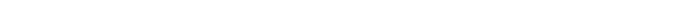 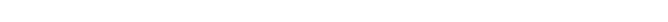 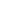 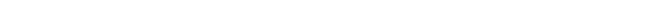 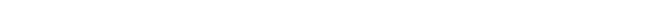 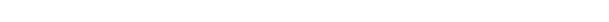 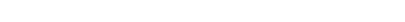 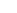 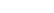 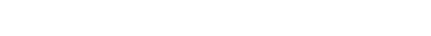 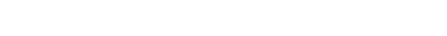 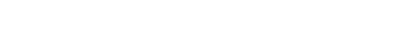 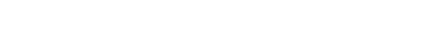 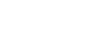 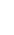 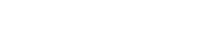 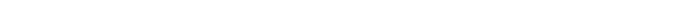 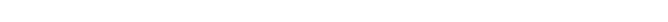 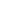 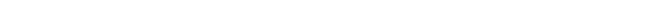 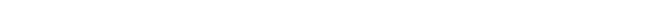 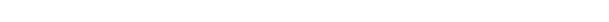 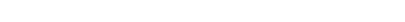 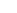 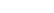 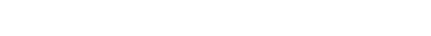 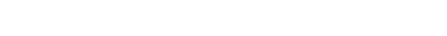 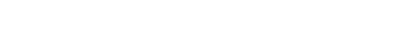 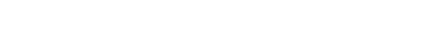 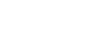 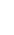 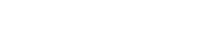 ©NASPA/Hierophant Enterprises, Inc, 2020. Copyrighted material. Express permission to post this material on the Kalamazoo College website has been granted to comply with 34 C.F.R. § 106.45(b)(10)(i)(D). This material is not intended to be used by other entities, including other entities of higher education, for their own training purposes for any reason. Use of this material for proprietary reasons, except by the original author(s), is strictly prohibited. Non Submission to Cross-examination Cont’d While documentary evidence such as police reports or hospital records may have been gathered during investigation and, if directly related to the allegations inspected and reviewed by the parties, and to the extent they are relevant, summarized in the investigative report, the hearing is the parties’ first opportunity to argue to the decision-maker about the credibility and implications of such evidence. Probing the credibility and reliability of statements asserted by witnesses contained in such evidence requires the parties to have the opportunity to cross-examine the witnesses making the statements.   Id. at 30349 (internal citations omitted). 757 Non Submission to Cross-examination Cont’d If parties do not testify about their own statement and submit to crossexamination, the decision-maker will not have the appropriate context for the statement, which is why the decisionmaker cannot consider that party’s statements. This provision requires a party or witness to ‘‘submit to cross-examination’’ to avoid exclusion of their statements; the same exclusion of statements does not apply to a party or witness’s refusal to answer questions posed by the decision-maker. If a party or witness refuses to respond to a decision-maker’s questions, the decision-maker is not precluded from relying on that party or witness’s statements.  Id. at 30349 (internal citations omitted).©NASPA/Hierophant Enterprises, Inc, 2020. Copyrighted material. Express permission to post this material on the Kalamazoo College website has been granted to comply with 34 C.F.R. § 106.45(b)(10)(i)(D). This material is not intended to be used by other entities, including other entities of higher education, for their own training purposes for any reason. Use of this material for proprietary reasons, except by the original author(s), is strictly prohibited. 	Non Submission to Cross-examination Cont’d 	Non Submission to Cross-examination Cont’d Id. at 30349 (internal citations omitted). 759 760 	©NASPA/Hierophant Enterprises, Inc, 		2020. Copyrighted material. 		Non-Appearance of Party/Advisor 	Where a Complainant Does Not Appear Express permission to post this material on the Kalamazoo College website has been granted to comply with 34 C.F.R. § 106.45(b)(10)(i)(D). This material is not intended to be used by other entities, including other entities of higher education, for their own training purposes for any reason. Use of this material for proprietary reasons, except by the original author(s), is strictly prohibited. 758 	 Where a Respondent Does Not Appear [E]ven where a respondent fails to appear for a hearing, the decision-maker may still consider the relevant evidence (excluding statements of the nonappearing party) and reach a determination regarding responsibility, though the final regulations do not refer to this as a ‘‘default judgment.’’ If a decision-maker does proceed to reach a determination, no inferences about the determination regarding responsibility may be drawn based on the nonappearance of a party.    Id. at 30349. 763 Where No Party Appears [E]ven if no party appears for the live hearing such that no party’s statements can be relied on by the decision-maker, it is still possible to reach a determination regarding responsibility where nonstatement evidence has been gathered and presented to the decisionmaker.    Id. at 30361. ©NASPA/Hierophant Enterprises, Inc, 2020. Copyrighted material. Express permission to post this material on the Kalamazoo College website has been granted to comply with 34 C.F.R. § 106.45(b)(10)(i)(D). This material is not intended to be used by other entities, including other entities of higher education, for their own training purposes for any reason. Use of this material for proprietary reasons, except by the original author(s), is strictly prohibited. ©NASPA/Hierophant Enterprises, Inc, 2020. Copyrighted material. Express permission to post this material on the Kalamazoo College website has been granted to comply with 34 C.F.R. § 106.45(b)(10)(i)(D). This material is not intended to be used by other entities, including other entities of higher education, for their own training purposes for any reason. Use of this material for proprietary reasons, except by the original author(s), is strictly prohibited. Requires a decision-maker who is not the same person as the Title IX Coordinator or the 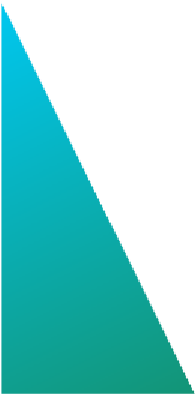 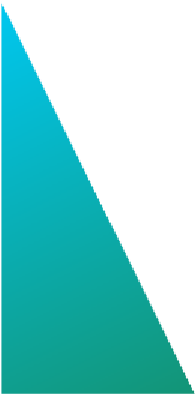 investigator to reach a determination   Special Issues Highlight #7regarding responsibility by applying the standard of evidence  	 	Using Evidence to Make a the recipient has designated in the recipient’s grievance  Determination of procedures for use in all formal complaints of sexual  Responsible/Not Responsible  harassment (which must be either the preponderance of the and Burden of Proofevidence standard or the clear and convincing evidence standard) . . .  Id. at 30054 (emphasis added). 767 	 	768 764 	 § 106.45(b)(1)(ii) (ii) Require an objective evaluation of all relevant evidence— including both inculpatory and exculpatory evidence— and provide that credibility determinations may not be based on a person’s status as a complainant, respondent, or witness;  (emphasis added) 769 Recipient Bears the Burden of Gathering Evidence [I]t is the recipient’s burden to impartially gather evidence and present it so that the decision-maker can determine whether the recipient (not either party) has shown that the weight of the evidence reaches or falls short of the standard of evidence selected by the recipient for making determinations.     Id. at 30292 (emphasis added). ©NASPA/Hierophant Enterprises, Inc, 2020. Copyrighted material. Express permission to post this material on granted to comply with 34 C.F.R. § 106.45(b)(10)(i)(D). This material is not intended to be used by other entitie for their own training purposes for any reason. Use of this material for proprietary reasons, except by the origin©NASPA/Hierophant Enterprises, Inc, 2020. Copyrighted material. Express permission to post this material on t granted to comply with 34 C.F.R. § 106.45(b)(10)(i)(D). This material is not intended to be used by other entitie for their own training purposes for any reason. Use of this material for proprietary reasons, except by the originEvidence indicating that the thing to be proved is highly probable or 	Unlike countrained trained inreasonably certain. Bryan A. Gardner, Black’s Law Dictionary 10, (2014). 674   Certain facts must be proved by clear and convincing evidence, specifical which is a higher burden of proof. This means the party must relevant. persuade you that it is highly probable that the fact is true.  trained toCACI No. 201. More Likely True—Clear and Convincing Proof https://www.justia.com/documents/trials-litigation-caci.pdf determin training r substant categori treats co773 	774 770 	 	Training Beyond Relevance Is Not Required 	775  	Rules on Weight of Evidence A recipient may, for example, adopt a rule regarding the weight or [T]he § 106.45 grievance process does not prescribe rules governing credibility (but not the admissibility) that a decision-maker should how admissible, relevant evidence must be evaluated for weight or credibility by a recipient’s decision-maker, and recipients thus have assign to evidence of a party’s prior bad acts, so long as such a rule applied equally to the prior bad acts of complainants and the prior discretion to adopt and apply rules in that regard, so long as such rules do not conflict with § 106.45 and apply equally to both parties.  bad acts of respondents.   Id. at 30294. Id. at 30294. [I]f a recipient trains Title IX personnel to evaluate, credit, or assign weight to types of relevant, admissible evidence, that topic will be reflected in the recipient’s training materials.   Id. at 30293. 776 ©NASPA/Hierophant Enterprises, Inc, 2020. Copyrighted material. Express permission to post this material on the Kalamazoo College website has been granted to comply with 34 C.F.R. § 106.45(b)(10)(i)(D). This material is not intended to be used by other entities, including other entities of higher education, for their own training purposes for any reason. Use of this material for proprietary reasons, except by the original author(s), is strictly prohibited. ©NASPA/Hierophant Enterprises, Inc, 2020. Copyrighted material. Express permission to post this material on the Kalamazoo College website has been granted to comply with 34 C.F.R. § 106.45(b)(10)(i)(D). This material is not intended to be used by other entities, including other entities of higher education, for their own training purposes for any reason. Use of this material for proprietary reasons, except by the original author(s), is strictly prohibited. For the same reasons that judging credibility solely on demeanor presents risks of inaccuracy generally, the Department cautions that judging credibility based on a complainant’s demeanor through the lens of whether observed demeanor is ‘‘evidence of trauma’’ presents similar risks of inaccuracy. The Department reiterates that while assessing demeanor is one part of judging credibility, other factors are consistency, plausibility, and reliability. Real-time cross-examination presents an opportunity for parties and decision-makers to test and evaluate credibility based on all these factors.    Id. at 30356 (internal citation omitted). 779 Weigh the impact of physical evidence. Consider role of photographic and videographic evidence. Walk throughs? Weigh the testimony of each party and witness Believability/Credibility [C]redibility determinations are not based solely on observing demeanor, but also are based on other factors (e.g., specific details, inherent plausibility, internal consistency, corroborative evidence).  Id. at 30321. Reliability Bias/Interest in the outcome/ “Prejudicial” Persuasiveness Consistency Opinion/Fact/Expert testimony “Judicial Notice” Weigh all the evidence: coherence//no prejudgment before judgement—avoid confirmation bias • Combat sex stereotypes No improper inferences: ex. Refusal to testify. 780 • § 106.45(b)(7) Requires a decision-maker who is not the same person as the Title IX Coordinator or the investigator to reach a determination regarding responsibility by applying the standard of evidence the recipient has  designated in the recipient’s grievance procedures for use in all  	Special Issues Highlight #8 	formal complaints of sexual harassment (which must be either the Written Determination  	preponderance of the evidence standard or the clear and  convincing evidence standard), and the recipient must simultaneously send the parties a written determination explaining the reasons for the outcome. Id. at 30054 (emphasis added). 781 	782 ©NASPA/Hierophant Enterprises, Inc, 2020. Copyrighted material. Express permission to post this material on the Kalamazoo College website has been granted to comply with 34 C.F.R. § 106.45(b)(10)(i)(D). This material is not intended to be used by other entities, including other entities of higher education, for their own training purposes for any reason. Use of this material for proprietary reasons, except by the original author(s), is strictly prohibited. The written determination must include—• Issue(s)/Procedural Posture Identification of the allegations potentially constituting sexual harassment as defined in §  	106.30;  	• Rule (Policies/Allegations) A description of the procedural steps taken from the receipt of the formal complaint  through the determination, including any notifications to the parties, interviews with • Analysis (Rationales) parties and witnesses, site visits, methods used to gather other evidence, and hearings   	held;  	• Conclusion(s) Findings of fact supporting the determination;  Conclusions regarding the application of the recipient’s code of conduct to the facts;  A statement of, and rationale for, the result as to each allegation, including a determination regarding responsibility, any disciplinary sanctions the recipient imposes on the respondent, and whether remedies designed to restore or preserve equal access to the recipient’s education program or activity will be provided by the recipient to the complainant; and  The recipient’s procedures and permissible bases for the complainant and respondent to appeal. § 106.45(b)(7)(ii)(A- F) 783 	784 ©NASPA/Hierophant Enterprises, Inc, 2020. Copyrighted material. Express permission to post this material on the Kalamazoo College website has been granted to comply with 34 C.F.R. § 106.45(b)(10)(i)(D). This material is not intended to be used by other entities, including other entities of higher education, for their own training purposes for any reason. Use of this material for proprietary reasons, except by the original author(s), is strictly prohibited. § 106.45(b)(7)(iv) (iv) The Title IX Coordinator is responsible for effective implementation of any remedies.  Special Issues Highlight #9 	• Remedies Supportive Measures, • Sanctions 	Sanctions and Remedies 	• Continuation of Supportive Measures 787 	788 ©NASPA/Hierophant Enterprises, Inc, 2020. Copyrighted material. Express permission to post this material on the Kalamazoo College website has been granted to comply with 34 C.F.R. § 106.45(b)(10)(i)(D). This material is not intended to be used by other entities, including other entities of higher education, for their own training purposes for any reason. Use of this material for proprietary reasons, except by the original author(s), is strictly prohibited. 789 	790 ©NASPA/Hierophant Enterprises, Inc, 2020. Copyrighted material. Express permission to post this material on the Kalamazoo College website has been granted to comply with 34 C.F.R. § 106.45(b)(10)(i)(D). This material is not intended to be used by other entities, including other entities of higher education, for their own training purposes for any reason. Use of this material for proprietary reasons, except by the original author(s), is strictly prohibited. § 106.45(b)(8)(iii)(A-F) 	  	Points on Appeals (iii) As to all appeals, the recipient must: • What choices do we need to make? (A) Notify the other party in writing when an appeal is filed and implement  	• Who should decide appeals and what training do they need? appeal procedures equally for both parties;  • How many appellate officers do we need? (B) Ensure that the decision-maker(s) for the appeal is not the same person as   	the decision-maker(s) that reached the determination regarding responsibility  	• What are the procedures for appeals?  	or dismissal, the investigator(s), or the Title IX Coordinator;  	• How do appellate officers arrive at a determination? Ensure that the decision-maker(s) for the appeal complies with the  • What “additional bases” could exist? standards set forth in paragraph (b)(1)(iii) of this section;  Give both parties a reasonable, equal opportunity to submit a written statement in support of, or challenging, the outcome;  Issue a written decision describing the result of the appeal and the rationale for the result; and  (F) Provide the written decision simultaneously to both parties. 793 	794 ©NASPA/Hierophant Enterprises, Inc, 2020. Copyrighted material. Express permission to post this material on the Kalamazoo College website has been granted to comply with 34 C.F.R. § 106.45(b)(10)(i)(D). This material is not intended to be used by other entities, including other entities of higher education, for their own training purposes for any reason. Use of this material for Breakout Groups proprietary reasons, except by the original author(s), is strictly prohibited. You will be placed into a random breakout group with about 4-6 other people. Please send a chat message to Jill Dunlap if you need to be placed in the group with closed-captioning. • Discuss the scenarios that were previously emailed. 	 Tabletop Exercises and  	• You can start with either scenario. Breakout Groups•• Please spend about 45 minutes discussing the scenarios as a group.Please share how you plan to address these issues on your campus.  This is  a time to learn from each other! We will come back together as a group and Peter & Jennifer will go over the scenarios. Breakout rooms are not recorded. Please make sure you are unmuted and video is on. 795 	796 ©NASPA/Hierophant Enterprises, Inc, 2020. Copyrighted material. Express permission to post this material on the Kalamazoo College website has been granted to comply with 34 C.F.R. § 106.45(b)(10)(i)(D). This material is not intended to be used by other entities, including other entities of higher education, for their own training purposes for any reason. Use of this material for proprietary reasons, except by the original author(s), is strictly prohibited. 	Hearing Officers Should you designate a separate hearing officer who is not a decision-maker?  Special Issues Highlight #11 • With respect to the roles of a hearing officer and decisionmaker, the final   	Designation of “Hearing  regulations leave recipients discretion to decide whether to have a hearing officer (presumably to oversee or conduct a hearing) separate  	 	Officers” and “Decision-and apart from a decision-maker, and the final regulations do not  	 	Makers”prevent the same individual serving in both roles.   	Id. at 30372. What is their role? Who should take this position? Title IX Coordinator? General Counsel? Someone else? 799 	800 ©NASPA/Hierophant Enterprises, Inc, 2020. Copyrighted material. Express permission to post this material on the Kalamazoo College website has been granted to comply with 34 C.F.R. § 106.45(b)(10)(i)(D). This material is not intended to be used by other entities, including other entities of higher education, for their own training purposes for any reason. Use of this material for proprietary reasons, except by the original author(s), is strictly prohibited. 		employee status applies to, for instance, serving as a decisionn.1037. 	-maker on a hearing panel.          Id. at 30253 No bias or conflicts of interest  Training 801 	802 ©NASPA/Hierophant Enterprises, Inc, 2020. Copyrighted material. Express permission to post this material on the Kalamazoo College website has been granted to comply with 34 C.F.R. § 106.45(b)(10)(i)(D). This material is not intended to be used by other entities, including other entities of higher education, for their own training purposes for any reason. Use of this material for proprietary reasons, except by the original author(s), is strictly prohibited. 	In a Title IX hearing, Complainant’s advisor, Ad Visor, is cross-examining  	• How should a decision-maker address this situation? Is the Respondent in a live in-	805 	806 ©NASPA/Hierophant Enterprises, Inc, 2020. Copyrighted material. Express permission to post this material on the Kalamazoo College website has been granted to comply with 34 C.F.R. § 106.45(b)(10)(i)(D). This material is not intended to be used by other entities, including other entities of higher education, for their own training purposes for any reason. Use of this material for 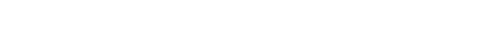 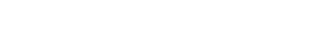 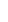 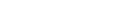 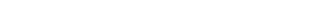 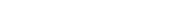 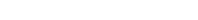 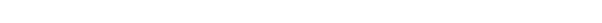 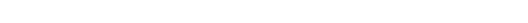 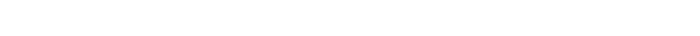 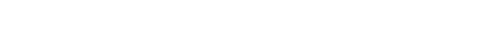 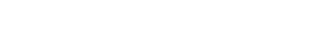 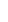 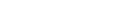 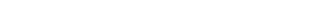 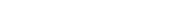 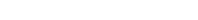 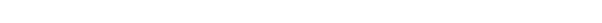 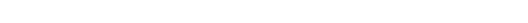 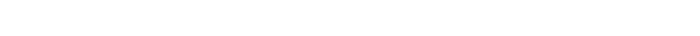 proprietary reasons, except by the original author(s), is strictly prohibited. ©NASPA/Hierophant Enterprises, Inc, 2020. Copyrighted material. Express permission to post this material on the Kalamazoo College website has been granted to comply with 34 C.F.R. § 106.45(b)(10)(i)(D). This material is not intended to be used by other entities, including other entities of higher education, for their own training purposes for any reason. Use of this material 	for proprietary reasons, except by the original author(s), is strictly prohibited. Before Respondent can answer and before the decision-maker can take a • Is this utterance by Law Yer a “question?” pause to determine if the question is relevant, Att Orney, the advisor for  	• Will you allow rhetorical, compound or argumentative questions?  Why or why  	 	Respondent states: 	not? Is this a question seeking relevant information? Why or why not? Att Orney: “Objection. Compound and Argumentative. This question also  Should you, the decision-maker, ever take evidence of any “prior bad acts” of the calls for irrelevant information and I direct my advisee not to answer.” parties into account? Lawyers as Advisors All advisors should be provided information regarding hearing procedures/processes/rules in advance Title IX hearings are not court 	 	Special Issues Highlight #13  	• Will you allow objections? Lawyers as Advisors• Will you allow challenges to the relevance determinations made by the decision-makers? 	811 	812 ©NASPA/Hierophant Enterprises, Inc, 2020. Copyrighted material. Express permission to post this material on the Kalamazoo College website has been granted to comply with 34 C.F.R. § 106.45(b)(10)(i)(D). This material is not intended to be used by other entities, including other entities of higher education, for their own training purposes for any reason. Use of this material for proprietary reasons, except by the original author(s), is strictly prohibited. ©NASPA/Hierophant Enterprises, Inc, 2020. Copyrighted material. Express permission to post this material on the Kalamazoo College website has been granted to comply with 34 C.F.R. § 106.45(b)(10)(i)(D). This material is not intended to be used by other entities, including other entities of higher education, for their own training purposes for any reason. Use of this material for proprietary reasons, except by the original author(s), is strictly prohibited. Is this a relevant question? Why or why not? When are questions about a complainant’s prior sexual history allowed? Special Issues Highlight #14 • How will you communicate “rape shield” provisions to advisors prior  to a hearing?Relevance & Rape Shield  Protections 	815 	816 	[R]elevance is the sole gatekeeper evidentiary rule in the final  	 	 regulations, but decision-makers retain discretion regarding the 	 	Section 106.45(b)(6)(i)-(ii) protects complainants (but not weight or credibility to assign to particular evidence. Further, for 	respondents) from questions or evidence about the the reasons discussed above, while the final regulations do not 	complainant’s prior sexual behavior or sexual address “hearsay evidence” as such, § 106.45(b)(6)(i) does preclude 	predisposition, mirroring rape shield protections applied in a decision-maker from relying on statements of a party or witness 	Federal courts. who has not submitted to cross-examination at the live hearing.                    	Id. at 30103 (emphasis added).Id. at 30354. 	817 	818 ©NASPA/Hierophant Enterprises, Inc, 2020. Copyrighted material. Express permission to post this material on the Kalamazoo College website has been granted to comply with 34 C.F.R. § 106.45(b)(10)(i)(D). This material is not intended to be used by other entities, including other entities of higher education, for their own training purposes for any reason. Use of this material for proprietary reasons, except by the original author(s), is strictly prohibited. We have also revised § 106.45(b)(6)(i) in a manner that builds in a  [T]he rape shield language in § 106.45(b)(6)(i)-(ii) bars questions or  ‘‘pause’’ to the cross-examination process; before a party or witness evidence about a complainant’s sexual predisposition (with no exceptions) answers a cross-examination question, the decisionmaker must and about a complainant’s prior sexual behavior subject to two determine if the question is relevant. exceptions:  if offered to prove that someone other than the respondent  	Id. at 30323. committed the alleged sexual harassment, or  if the question or evidence concerns sexual behavior between the complainant and the respondent and is offered to prove consent. Id. at 30336 n.1308 (emphasis added). 	819 	820 ©NASPA/Hierophant Enterprises, Inc, 2020. Copyrighted material. Express permission to post this material on the Kalamazoo College website has been granted to comply with 34 C.F.R. § 106.45(b)(10)(i)(D). This material is not intended to be used by other entities, including other entities of higher education, for their own training purposes for any reason. Use of this material for proprietary reasons, except by the original author(s), is strictly prohibited. Decision-Maker to Determine Relevance Cont’d©NASPA/Hierophant Enterprises, Inc, 2020. Copyrighted material. Express permission to post this material on the Kalamazoo College website has been granted to comply with 34 C.F.R. § 106.45(b)(10)(i)(D). This material is not intended to be used by other entities, including other entities of higher education, for their own training purposes for any reason. Use of this material for proprietary reasons, except by the original author(s), is strictly prohibited. ©NASPA/Hierophant Enterprises, Inc, 2020. Copyrighted material. Express permission to post this material on the Kalamazoo College website has been granted to comply with 34 C.F.R. § 106.45(b)(10)(i)(D). This material is not intended to be used by other entities, including other entities of higher education, for their own training purposes for any reason. Use of this material for proprietary reasons, except by the original author(s), is strictly prohibited. 	 Scenario #5 	 	Scenario #5—Questions  	 	In a Title IX hearing, Respondent is asked the following question by 	• Is this a relevant question?  	Complainant’s advisor on cross-examination: 	• When are questions about a respondent’s prior sexual 	“Isn’t it true that you got into trouble your senior year of high school 	history allowed? for sending nude photos of Complainant to your friends after you 	hooked up with Complainant in high school?” 	The Department reiterates that the rape shield language . . . does not pertain to the sexual predisposition or sexual behavior of respondents, so evidence of a pattern of inappropriate behavior by an alleged harasser must be judged for relevance as any other evidence must be.     	Id. at 30353. 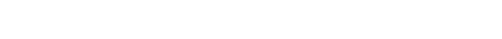 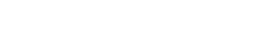 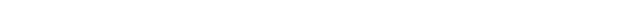 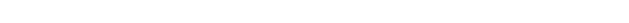 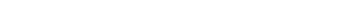 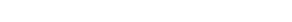 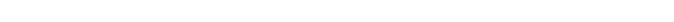 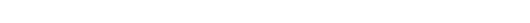 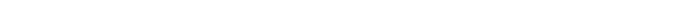 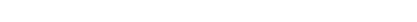 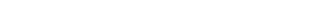 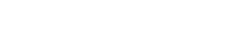 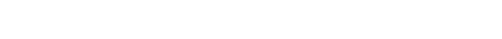 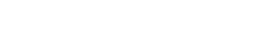 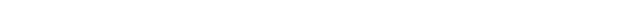 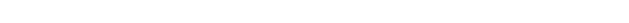 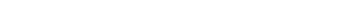 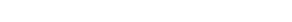 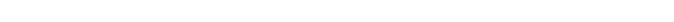 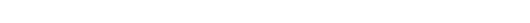 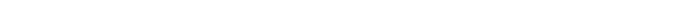 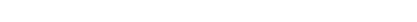 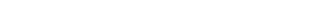 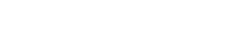 ©NASPA/Hierophant Enterprises, Inc, 2020. Copyrighted material. Express permission to post this material on the Kalamazoo College website has been granted to comply with 34 C.F.R. § 106.45(b)(10)(i)(D). This material is not intended to be used by other entities, including other entities of higher education, for their own training purposes for any reason. Use of this material for proprietary reasons, except by the original author(s), is strictly prohibited. 	831 	832 ©NASPA/Hierophant Enterprises, Inc, 2020. Copyrighted material. Express permission to post this material on the Kalamazoo College website has been granted to comply with 34 C.F.R. § 106.45(b)(10)(i)(D). This material is not intended to be used by other entities, including other entities of higher education, for their own training purposes for any reason. Use of this material for proprietary reasons, except by the original author(s), is strictly prohibited. 2020) 833 834 Thank You… Questions? ©NASPA/Hierophant Enterprises, Inc, 2020. Copyrighted material. Express permission to post this material on the Kalamazoo College website has been granted to comply with 34 C.F.R. § 106.45(b)(10)(i)(D). This material is not intended to be used by other entities, including other entities of higher education, for their own training purposes for any reason. Use of this material for proprietary reasons, except by the original author(s), is strictly prohibited. ©NASPA/Hierophant Enterprises, Inc, 2020. Copyrighted material. Express permission to post this material on the Kalamazoo College website has been granted to comply with 34 C.F.R. § 106.45(b)(10)(i)(D). This material is not intended to be used by other entities, including other entities of higher education, for their own training purposes for any reason. Use of this material for proprietary reasons, except by the original author(s), is strictly prohibited. 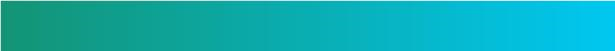 Some Key Features of the New Regulations Title IX redefines sexual harassment and creates special grievance procedures for sexual harassment.  What does this mean for your existing policies and Title IX compliance more generally? Term “hostile environment” disappears/”balancing test” with it. Allows for recipients to offer informal resolution (mediation). Can be used in most instances if parties (complainant and respondent) consent voluntarily when a formal complaint is filed. Informal resolution cannot be used when a student alleges sexual harassment by an employee “Formal complaints” and “allegations” Live hearing with cross-examination by advisors 7 Some Key Features of the New Regulations Choice in evidentiary standard preserved “Preponderance of the evidence” or “clear and convincing” “Mandated reporters” supplants “responsible employees”  Changes in jurisdiction and scope of Title IX Off campus; study abroad Emphasis on “impartial’” processes free from bias and conflicts of interest  “Supportive measures” supplants “interim measures” Separation of the decision-maker from other tasks No more single-investigator model, but single decision-maker permitted. Appeals required Training mandates “Not a court”/ “Not a criminal justice system” any decision-maker, and any person who facilities an informal resolution (such as mediation)] receive training as follows: On Title IX’s definition of “sexual harassment” On the scope of the school’s education program or activity o On how to conduct an investigation and grievance process On how to serve impartially, including by avoiding prejudgment of the facts at issue o On how to avoid conflicts of interest and bias o Decision-makers must receive training on any technology to be used at a live hearing, and on issues of relevance of questions and evidence, including when questions and evidence about a complainant’s sexual predisposition or prior sexual behavior are not relevant Investigators must receive training on issues of relevance to create an investigative report that fairly summarizes relevant evidence” U.S. Dept. of Educ. Office for Civil Rights, Blog (May 18, 2020), https://www2.ed.gov/about/offices/list/ocr/blog/20200518.html “All materials used to train Title IX personnel o Must not rely on sex stereotypes, Must promote impartial investigations and adjudications of formal complaints of sexual harassment, Must be maintained by the school for at least 7 years, o Must be publicly available on the school’s website; if the school does not maintain a website the school must make the training materials available upon request for inspection by members of the public.” “Schools must publish training materials that are up to date and reflect the latest training provided to Title IX personnel.” “If a school’s current training materials are copyrighted or otherwise protected as proprietary business information (for example, by an outside consultant), the school still must comply with the Title IX Rule. This may mean that the school has to secure permission from the copyright holder to publish the training materials on the school’s website.” U.S. Dept. of Educ. Office for Civil Rights, Blog (May 18, 2020), https://www2.ed.gov/about/offices/list/ocr/blog/20200518.htm 	l(emphasis added).9  10  10  Basis of Sex in Education Programs or Activities Receiving Federal Financial Assistance-2020-05-19/pdf/2020-10512.pdf) at 30567.  Basis of Sex in Education Programs or Activities Receiving Federal Financial Assistance-2020-05-19/pdf/2020-10512.pdf) at 30567.  	16 hours for an attorney.  	 Department of Education, 85 Fed. Reg. 30026 (May 19, 2020) (final rule) (online at www.govinfo.gov/content/pkg/FRNondiscrimination on the , 	16 hours for an attorney.  	 Department of Education, 85 Fed. Reg. 30026 (May 19, 2020) (final rule) (online at www.govinfo.gov/content/pkg/FRNondiscrimination on the , 	16 hours for an attorney.  	 Department of Education, 85 Fed. Reg. 30026 (May 19, 2020) (final rule) (online at www.govinfo.gov/content/pkg/FRNondiscrimination on the , 	16 hours for an attorney.  	 Department of Education, 85 Fed. Reg. 30026 (May 19, 2020) (final rule) (online at www.govinfo.gov/content/pkg/FRNondiscrimination on the , 	16 hours for an attorney.  	 Department of Education, 85 Fed. Reg. 30026 (May 19, 2020) (final rule) (online at www.govinfo.gov/content/pkg/FRNondiscrimination on the , Prevalence Data See generally Nondiscrimination on the Basis of Sex in Education Programs or  Activities Receiving Federal Financial Assistance (final rule) at 30075-83. See generally Nondiscrimination on the Basis of Sex in Education Programs or  Activities Receiving Federal Financial Assistance (final rule) at 30075-83. See generally Nondiscrimination on the Basis of Sex in Education Programs or  Activities Receiving Federal Financial Assistance (final rule) at 30075-83. TRAINING MATERIALS  We will give each institution permission to post training materials  (PowerPoint slide handouts, other handouts) to their website upon request.  This permission must be granted from NASPA in writing before posting any training materials to your institution’s website.  TRAINING MATERIALS  We will give each institution permission to post training materials  (PowerPoint slide handouts, other handouts) to their website upon request.  This permission must be granted from NASPA in writing before posting any training materials to your institution’s website.  We assume that all recipients will need to revise their grievance procedures. . . . At the IHE level, we assume this will take 12 hours for the Title IX Coordinator and 28 hours for an attorney with an additional four hours for an administrator to review and approve them. Id. We assume that all recipients will need to train their Title IX Coordinators, an investigator, any person designated by a recipient to facilitate an informal resolution process (e.g., a mediator), and two decision-makers (assuming an additional decisionmaker for appeals). . . . We assume this training will take approximately eight hours for all staff at the . . . IHE level.  Id.  We assume that all recipients will need to revise their grievance procedures. . . . At the IHE level, we assume this will take 12 hours for the Title IX Coordinator and 28 hours for an attorney with an additional four hours for an administrator to review and approve them. Id. We assume that all recipients will need to train their Title IX Coordinators, an investigator, any person designated by a recipient to facilitate an informal resolution process (e.g., a mediator), and two decision-makers (assuming an additional decisionmaker for appeals). . . . We assume this training will take approximately eight hours for all staff at the . . . IHE level.  Id.  11 12 12 PersonnelPersonnelOctober, or November, and students are at an increased risk during the first few months of their first and second semesters in college; 84 percent of the women who reported sexually coercive experiences experienced the incident  during their first four semesters on campus. Id. (internal citation omitted).   Seven out of ten rapes are committed by someone known to the victim; for most women victimized by attempted or completed rape, the perpetrator was a boyfriend, ex-boyfriend, classmate, friend, acquaintance, or coworker.  	 Id. (internal citations omitted).  Of college students in fraternity and sorority life, 48.1 percent of females and 23.6 percent of males have experienced nonconsensual sexual contact, compared with 33.1  percent of females and 7.9 percent of males not in fraternity and sorority life. Id. (internal citation omitted).   Fifty-eight percent of female academic faculty and staff experienced sexual harassment across all U.S. colleges and universities, and one in ten female graduate students at most major research universities reports being sexually harassed by a  faculty member. Id. (internal citations omitted).   Twenty-one to 38 percent of college students experience faculty/staff-perpetrated sexual harassment and 39 to 64.5 percent experience student-perpetrated sexual  harassment during their time at their university.  Id. (internal citations omitted).   15 16 Lisak D, Miller PM. Repeat rape and multiple offending among undetected rapists. Violence Vict. 2002;17(1):73-84. doi:10.1891/vivi.17.1.73.33638 Swartout KM, Koss MP, White JW, Thompson MP, Abbey A, Bellis AL. Trajectory  Analysis of the Campus Serial Rapist Assumption. JAMA  Pediatr. 2015;169(12):1148–1154. doi:10.1001/jamapediatrics.2015.0707 Johnson & Taylor, The Campus Rape Frenzy: The Attack on Due Process at America’s Universities (Encounter Books, 2017). Foubert, J.D., Clark-Taylor, A., & Wall, A. (2019). “Is campus rape primarily a serial or single time problem? Evidence from a multi-campus study.” Violence Against Women. DOI: 10.1177/1077801219833820.   	Avoid or Use? Some schools and training entities have moved away from using trauma-informed techniques for fear of appearing victim-leaning.  Trauma can impact anyone in a grievance process or seeking supportive measures: Use research without stereotypes or gender bias.  Credibility v. Reliability Read DOE’s thoughts on trauma carefully… 17 18 Trauma The Department is sensitive to the effects of trauma on sexual Coordinator to arrange supportive measures, or participate in a grievance process are often difficult steps to navigate in the wake of victimization.  	 Department of Education, Nondiscrimination on the Basis of Sex in Education Programs or (online at www.govinfo.gov/content/pkg/FR -2020-05-19/pdf/2020-10512.pdf) at 30064 Activities Receiving Federal Financial Assistance, 85 Fed. Reg. 30026 (May 19, 2020) (final rule) (emphasis added). Trauma Cont’d The Department understands from anecdotal evidence and research studies that sexual violence is a traumatic experience for survivors. The Department is aware that the neurobiology of trauma and the impact of trauma on a survivor’s neurobiological functioning is a developing field of study with application to the seeking function of a grievance process. The Department wishes to emphasize that treating all parties with dignity, respect, and sensitivity without bias, prejudice, or stereotypes infecting interactions with parties fosters impartiality and truthseeking.  Id. at 30069 (internal citation omitted). 20 Further, the final regulations contain provisions specifically intended to take into account that complainants may be suffering results of trauma; for instance, § 106.44(a) has been revised to require that recipients promptly offer supportive measures in response to each complainant and inform each complainant of the availability of supportive measures with or without filing a formal complaint. To protect traumatized complainants from facing the respondent in person, crossexamination in live hearings held by postsecondary institutions must never involve parties personally questioning each other, and at a party’s request, the live hearing must occur with the parties in separate rooms with technology enabling participants to see and hear each other. Id. (internal citation omitted). When the Department uses the term “victim” (or “survivor”) or  “perpetrator” to discuss these final regulations, the Department assumes that a reliable process, namely the grievance process described in § 106.45, has resulted in a determination of responsibility, meaning the recipient has found a respondent responsible for perpetrating sexual harassment against a complainant.  	Id. at 30031.  21 22  22  Enacted by Congress, Title IX seeks to   reduce or eliminate barriers to educational opportunity caused by sex discrimination in institutions that receive federal funding.  This is the unchanged mission of Title IX!  	Education Programs or Activities Receiving Federal Financial  AssistanceThe final regulations obligate recipients to respond promptly and supportively to persons alleged to be victimized by sexual harassment, resolve allegations of sexual harassment promptly and accurately under a predictable, fair grievance process that provides due process protections to alleged victims and alleged perpetrators of sexual harassment, and effectively implement remedies for victims. Id. at 30026.  23 24  Retaliation§ 106.45 may not be circumvented…  	 • Against “Staying in Your Lane” This Module is Designed for: What is Title IX? What is its mission? Title IX: FINAL RULE 34 CFR Part 106 Nondiscrimination on the Basis of Sex in Education  Programs or Activities Receiving Federal Financial Assistance The final regulations specify how recipients of Federal financial assistance covered by Title IX, including elementary and secondary schools as well as postsecondary institutions, (hereinafter collectively referred to as “recipients” or “schools”), must respond to allegations of sexual harassment consistent with Title IX’s prohibition against sex discrimination. These regulations are intended to effectuate Title IX’s prohibition against sex discrimination by requiring recipients to address sexual harassment as a form of sex Title IX: FINAL RULE The final regulations obligate recipients to respond promptly and supportively to persons alleged to be victimized by sexual harassment, resolve allegations of sexual harassment promptly and accurately under a predictable, fair grievance process that provides due process protections to alleged victims and alleged perpetrators of sexual harassment, and effectively implement remedies for victims. Id. (emphasis added). Title IX: FINAL RULE • Education Secretary Betsy DeVos Rescission of Obama-Era Guidance in 2017 Withdrawal of guidance on transgender students (Feb. 2017) 2011 Dear College Letter (Sept. 2017) 2014 Questions & Answers on Title IX and Sexual Violence (Sept. 2017) Instituted “interim” and “substantial” guidance in September 2017 Focus on respondents’ rights/procedural protections/due process/bias and conflicts of interest Notice and comment period on the new regulations ended with a record-breaking number of comments (over 120,000) Complex implications for protection from discrimination based on sexual orientation, or appearance thereof. Sexual Harassment Guidance: Harassment of Students By School Employees, Other Students, or Third Parties, 62 FR 12034 (Mar. 13, 1997).  Revised Guidance on Sexual Harassment: Harassment of Students by School Employees, Other Students, or Third Parties (Jan. 19, 2001). Dear Colleague Letter: Sexual Violence (April 4, 2011), WITHDRAWN by, U.S. Dep’t. of Education, Office for Civil Rights, Dear Colleague Letter (Sept. 22, 2017). Questions and Answers on Title IX and Sexual Violence (April 29, 2014) WITHDRAWN by, U.S. Dep’t. of Education, Office for Civil Rights, Dear Colleague Letter (Sept. 22, 2017). Q&A on Campus Sexual Misconduct (Sept. 22, 2017). • Title IX of the Education Amendments of 1972 (Title IX), 20 U.S.C. §§ 1681 et seq. Implementing Regulations, 34 C.F.R. Part 106 Notice and Comment Rule-making/Negotiated rule-making Commentary/Blogs from the Dept. of Education Guidance Resolution Letters and Agreements Other Sources—Speeches, Website, Participation with the Field State Law Mandates [These are addressed in a separate module.] Department of Education  Enforcement through Office for Civil Rights (regional offices) Historical K-12 focus Department of Justice Largely dormant in higher ed for years “Crime fighters” dealing with violence, drugs, weapons, etc. [DOJ does not seem to have played a large role in the new Title IX regulations.] 49 50 More on the First Amendment The modern concept of “sex” has evolved and represents a cultural shift.  In past generations, “sex” usually meant the male/female assignment at birth based on biological or anatomical factors.  “Sex” for Title IX purposes includes: Gender based on biological or anatomical factors Actual or perceived gender identity Sometimes individuals do not conform to stereotypical notions of masculinity or femininity.  	Helpful Resource 	 UC Davis, LGBTQIA Resource Center Glossary, https://lgbtqia.ucdavis.edu/educated/glossary2001 Guidance pg. 3: “Although Title IX does not prohibit discrimination on the basis of sexual orientation, sexual harassment directed at gay or lesbian students that is sufficiently serious to limit or deny a student’s ability to participate in or benefit from the school’s program constitutes sexual harassment prohibited by Title IX under the circumstances described in this guidance.  For example, if a male student or a group of male students target a gay student for physical sexual advances, serious enough to deny or limit the victim’s ability to participate in or benefit from the school’s program, the school would need to respond promptly and effectively, as described in this guidance, just as it would if the victim were heterosexual.  On the other hand, if students heckle another student with comments based on the student’s sexual orientation (e.g., “gay students are not welcome at this table in the cafeteria”), but their actions do not involve conduct of a sexual nature, their actions would not be sexual harassment covered by Title IX.  	 (emphasis added) 59 60 Is “sex” defined in the new regulations? SCOTUS/Bostock and Implications for Title IX The word “sex” is undefined in the Title IX statute. The Department did not propose a definition of “sex” in the NPRM and declines to do so in these final regulations. The focus of these regulations remains prohibited conduct. Bostock v. Clayton County (June 15, 2020) A consolidation of three cases of employment discrimination under Title VII. Holding: Employees are protected from discrimination due to their sexual orientation or gender identity under Title VII of the Civil Rights Act of 1964. Bostock Quotes Bostock Quotes Due Process “Gebser/Davis Framework” for Evaluating Institutional  Compliance (with Some Twists) §106.8(a) Designation of coordinator. §106.8(b) Dissemination of policy. Each recipient must designate and authorize at least one employee to coordinate its efforts to comply with its responsibilities under this part, which employee must be referred to as the ‘‘Title IX Coordinator.’’ The recipient must notify applicants for admission and employment, students, parents or legal guardians of elementary and secondary school students, employees, and all unions or professional organizations holding collective bargaining or professional agreements with the recipient, of the name or title, office address, electronic mail address, and telephone number of the employee or employees designated as the Title IX  Coordinator pursuant to this paragraph. Any person may report sex discrimination, including sexual harassment (whether or not the person reporting is the person alleged to be the victim of conduct that could constitute sex discrimination or sexual harassment), in person, by mail, by telephone, or by electronic mail, using the contact information listed for the Title IX Coordinator, or by any other means that results in the Title IX Coordinator receiving the person’s verbal or written report. Such a report may be made at any time (including during non-business hours) by using the telephone number or electronic mail address, or by mail to the office address, listed  1) Notification of policy.  Each recipient must notify persons entitled to a notification under paragraph (a) of this section that the recipient does not discriminate on the basis of sex in the education program or activity that it operates, and that it is required by title IX and this part not to discriminate in such a manner. Such notification must state that the requirement not to discriminate in the education program or activity extends to admission (unless subpart C of this part does not apply) and employment, and that inquiries about the application of title IX and this part to such recipient may be referred to the recipient’s Title IX Coordinator, to the Assistant Secretary, or both.  	for the Title IX Coordinator.   	(emphasis added)  1) Notification of policy.  Each recipient must notify persons entitled to a notification under paragraph (a) of this section that the recipient does not discriminate on the basis of sex in the education program or activity that it operates, and that it is required by title IX and this part not to discriminate in such a manner. Such notification must state that the requirement not to discriminate in the education program or activity extends to admission (unless subpart C of this part does not apply) and employment, and that inquiries about the application of title IX and this part to such recipient may be referred to the recipient’s Title IX Coordinator, to the Assistant Secretary, or both. 81 82  82  §106.12(b) Assurance of Exemption. 	More on Complainants/Respondents “Consent” “Formal Complaint” “Formal Complaint” Cont’d “Sexual Harassment”  [Three-Prong Test] Sexual harassment means conduct on the basis of sex that satisfies one or more of the following:  An employee of the recipient conditioning the provision of an aid, benefit, or service of the recipient on an individual’s participation in unwelcome sexual conduct;  Unwelcome conduct determined by a reasonable person to be so severe, pervasive, and objectively offensive that it effectively denies a person equal access to the recipient’s education program or activity; or “Sexual assault” as defined in 20 U.S.C. 1092(f)(6)(A)(v), “dating violence” as defined in 34 U.S.C. 12291(a)(10), “domestic violence” as defined in 34 U.S.C. 12291(a)(8), or “stalking” as defined in 34 U.S.C. 12291(a)(30). First Amendment and the Second Prong [P]rotection of free speech and academic freedom was weakened by the Department’s use of wording that differed from the Davis definition of what constitutes actionable sexual harassment under Title IX . . . these final regulations return to the Davis definition verbatim, while also protecting against even single instances of quid pro quo harassment and Clery/ VAWA offenses, which are not entitled to First Amendment 	protection.   	Id. at 30155 n.680. 98 (emphasis added)  97 First Amendment and the Second Prong [P]rotection of free speech and academic freedom was weakened by the Department’s use of wording that differed from the Davis definition of what constitutes actionable sexual harassment under Title IX . . . these final regulations return to the Davis definition verbatim, while also protecting against even single instances of quid pro quo harassment and Clery/ VAWA offenses, which are not entitled to First Amendment 	protection.   	Id. at 30155 n.680. 98 Supportive measures means non-disciplinary, non-punitive individualized services offered as appropriate, as reasonably available, and without fee or charge to the complainant or the respondent before or after the filing of a formal complaint or where no formal complaint has been filed. Such measures are designed to restore or preserve equal access to the recipient’s education program or activity without unreasonably burdening the other party, including measures designed to protect the safety of all parties or the recipient’s educational environment, or deter sexual harassment.  Supportive measures may include counseling, extensions of deadlines or other course-related adjustments, modifications of work or class schedules, campus escort services, mutual restrictions on contact between the parties, changes in work or housing locations, leaves of absence, increased security and monitoring of certain areas of the campus, and other similar measures. The recipient must maintain as confidential any supportive measures provided to the complainant or respondent, to the extent that maintaining such confidentiality would not impair the ability of the recipient to provide the supportive measures. The Title IX Coordinator is responsible for coordinating the effective implementation of supportive measures.  99 100 §106.44(a) General response to sexual harassment. In response to a formal complaint, a recipient must follow a grievance process that complies with § 106.45. With or without a formal complaint, a recipient must comply with § 106.44(a).  The Assistant Secretary will not deem a recipient’s determination regarding responsibility to be evidence of deliberate indifference by the recipient, or otherwise evidence of discrimination under title IX by the recipient, solely because the Assistant Secretary would have reached a different determination based on an independent weighing of the evidence. Nothing in this part precludes a recipient from removing a respondent from the recipient’s education program or activity on an emergency basis, provided that the recipient undertakes an individualized safety and risk analysis, determines that an immediate threat to the physical health or safety of any student or other individual arising from the allegations of sexual harassment justifies removal, and provides the respondent with notice and an opportunity to challenge the decision immediately following the removal. This provision may not be construed to modify any rights under the Individuals with Disabilities Education Act, Section 504 of the Rehabilitation Act of 1973, or the Americans with Disabilities Act. 105 106  §106.44(b) Response to a formal complaint.  §106.44(c) Emergency removal. §106.44(d) Administrative leave. § 106.45(b)(1)(iii) § 106.45(b)(1)(iii) Cont’d IX Coordinator, investigator, decisionmaker, or any person designated by a recipient to facilitate an informal resolution process, not have a conflict of interest or bias for or against complainants or respondents generally or an individual complainant or respondent.  113 106.45(a) Discrimination on the basis of sex. A recipient’s treatment of a complainant or a respondent in response to a formal complaint of sexual harassment may constitute discrimination on the basis of sex under title IX.  A recipient must ensure that Title IX Coordinators, investigators, decision-makers, and any person who facilitates an informal resolution process, receive training on  the definition of sexual harassment in § 106.30,  the scope of the recipient’s education program or activity,  how to conduct an investigation and grievance process including hearings, appeals, and informal resolution processes, as applicable, and  how to serve impartially, including by avoiding prejudgment of the facts at issue, conflicts of interest, and bias. . . . (bullets added) 114 109 106.45(b) Grievance process.  For the purpose of addressing formal complaints of sexual harassment, a recipient’s grievance process must comply with the requirements of this section. Any provisions, rules, or practices other than those required by this section that a recipient adopts as part of its grievance process for handling formal complaints of § 106.45(b)(1)(v) 	 	§ 106.45(b)(1)(vi) 	  (v) Include reasonably prompt time frames for conclusion of the  (vi) Describe the range of possible disciplinary sanctions and   grievance process, including reasonably prompt time frames for filing  remedies or list the possible disciplinary sanctions and remedies   and resolving appeals and informal resolution processes if the recipient  that the recipient may implement following any determination of   offers informal resolution processes, and a process that allows for the  temporary delay of the grievance process or the limited extension of  time frames for good cause with written notice to the complainant and  the respondent of the delay or extension and the reasons for the action.  Good cause may include considerations such as the absence of a party, a  party’s advisor, or a witness; concurrent law enforcement activity; or the  need for language assistance or accommodation of disabilities; responsibility;  117 118 § 106.45(b)(1)(vii) § 106.45(b)(1)(viii) § 106.45(b)(2)(i)(B) § 106.45(b)(2)(ii) (B) Notice of the allegations of sexual harassment potentially constituting sexual harassment as defined in § 106.30, including sufficient details known at the time and with sufficient time to prepare a response before any initial interview. Sufficient details include the identities of the parties involved in the incident, if known, the conduct allegedly constituting sexual harassment under § 106.30, and the date and location of the alleged incident, if known. The written notice must include a statement that the respondent is presumed not responsible for the alleged conduct and that a determination regarding responsibility is made at the conclusion of the grievance process. The written notice must inform the parties that they may have an advisor of their choice, who may be, but is not required to be, an attorney, under paragraph  (b)(5)(iv) of this section, and may inspect and review evidence under paragraph (b)(5)(vi) of this section. The written notice must inform the parties of any provision in the recipient’s code of conduct that prohibits knowingly making false statements or knowingly submitting false information during the grievance process.  (ii) If, in the course of an investigation, the recipient decides to investigate allegations about the complainant or respondent that are not included in the notice provided pursuant to paragraph (b)(2)(i)(B) of this section, the recipient must provide notice of the additional allegations to the parties whose identities are known.  125 126 § 106.45(b)(3)(iii) § 106.45(b)(4) (iii) Upon a dismissal required or permitted pursuant to paragraph (b)(3)(i) or (b)(3)(ii) of this section, the recipient must promptly send written notice of the dismissal and reason(s) therefor simultaneously to the parties.  (4) Consolidation of formal complaints. A recipient may consolidate formal complaints as to allegations of sexual harassment against more than one respondent, or by more than one complainant against one or more respondents, or by one party against the other party, where the allegations of sexual harassment arise out of the same facts or circumstances. Where a grievance process involves more than one complainant or more than one respondent,  references in this section to the singular ‘‘party,’’ ‘‘complainant,’’ or ‘‘respondent’’ include the plural, as applicable. 129 130 § 106.45(b)(5)(iv) § 106.45(b)(5)(iv) § 106.45(b)(5)(v) § 106.45(b)(5)(v) § 106.45(b)(5)(v) (iv) Provide the parties with the same opportunities to have others present during any grievance proceeding, including the opportunity to be accompanied to any related meeting or proceeding by the advisor of their choice, who may be, but is not required to be, an attorney, and not limit the choice or presence of advisor for either the complainant or respondent in any meeting or grievance proceeding; however, the recipient may establish restrictions regarding the extent to which the advisor may participate in the proceedings, as long as the restrictions apply equally to both parties; (iv) Provide the parties with the same opportunities to have others present during any grievance proceeding, including the opportunity to be accompanied to any related meeting or proceeding by the advisor of their choice, who may be, but is not required to be, an attorney, and not limit the choice or presence of advisor for either the complainant or respondent in any meeting or grievance proceeding; however, the recipient may establish restrictions regarding the extent to which the advisor may participate in the proceedings, as long as the restrictions apply equally to both parties; (iv) Provide the parties with the same opportunities to have others present during any grievance proceeding, including the opportunity to be accompanied to any related meeting or proceeding by the advisor of their choice, who may be, but is not required to be, an attorney, and not limit the choice or presence of advisor for either the complainant or respondent in any meeting or grievance proceeding; however, the recipient may establish restrictions regarding the extent to which the advisor may participate in the proceedings, as long as the restrictions apply equally to both parties; (v) Provide, to a party whose participation is invited or expected, written notice of the date, time, location, participants, and purpose of all hearings, investigative interviews, or other meetings, with sufficient time for the party to prepare to participate;  § 106.45(b)(5)(vi) § 106.45(b)(5)(vii) § 106.45(b)(5)(vii) § 106.45(b)(5)(vii) (vi) Provide both parties an equal opportunity to inspect and review any evidence obtained as part of the investigation that is directly related to the allegations raised in a formal complaint, including the evidence upon which the recipient does not intend to rely in reaching a determination regarding responsibility and inculpatory or exculpatory evidence whether obtained from a party or other source, so that each party can meaningfully respond to the evidence prior to conclusion of the investigation. Prior to completion of the investigative report, the recipient must send to each party and the party’s advisor, if any, the evidence subject to inspection and review in an electronic format or a hard copy, and the parties must have at least 10 days to submit a written response, which the investigator will consider prior to completion of the investigative report. The recipient must make all such evidence subject to the parties’ inspection and review available at any hearing to give each party equal opportunity to refer to such evidence during the hearing, including for purposes of cross-examination; and (vi) Provide both parties an equal opportunity to inspect and review any evidence obtained as part of the investigation that is directly related to the allegations raised in a formal complaint, including the evidence upon which the recipient does not intend to rely in reaching a determination regarding responsibility and inculpatory or exculpatory evidence whether obtained from a party or other source, so that each party can meaningfully respond to the evidence prior to conclusion of the investigation. Prior to completion of the investigative report, the recipient must send to each party and the party’s advisor, if any, the evidence subject to inspection and review in an electronic format or a hard copy, and the parties must have at least 10 days to submit a written response, which the investigator will consider prior to completion of the investigative report. The recipient must make all such evidence subject to the parties’ inspection and review available at any hearing to give each party equal opportunity to refer to such evidence during the hearing, including for purposes of cross-examination; and (vi) Provide both parties an equal opportunity to inspect and review any evidence obtained as part of the investigation that is directly related to the allegations raised in a formal complaint, including the evidence upon which the recipient does not intend to rely in reaching a determination regarding responsibility and inculpatory or exculpatory evidence whether obtained from a party or other source, so that each party can meaningfully respond to the evidence prior to conclusion of the investigation. Prior to completion of the investigative report, the recipient must send to each party and the party’s advisor, if any, the evidence subject to inspection and review in an electronic format or a hard copy, and the parties must have at least 10 days to submit a written response, which the investigator will consider prior to completion of the investigative report. The recipient must make all such evidence subject to the parties’ inspection and review available at any hearing to give each party equal opportunity to refer to such evidence during the hearing, including for purposes of cross-examination; and (vii) Create an investigative report that fairly summarizes relevant evidence and, at least 10 days prior to a hearing (if a hearing is required under this section or otherwise provided) or other time of determination regarding responsibility, send to each party and the party’s advisor, if any, the investigative report in an electronic format or a hard copy, for their review and written response.   137 137 137 138 Questions and evidence about the complainant’s sexual predisposition or prior sexual behavior are not relevant, unless such questions and evidence about the complainant’s prior sexual behavior are offered to prove that someone other than the respondent committed the conduct alleged by the complainant, or if the questions and evidence concern specific incidents of the complainant’s prior sexual behavior with respect to the respondent and are offered to prove consent. If a party or witness does not submit to cross-examination at the live hearing, the decisionmaker(s) must not rely on any statement of that party or witness in reaching a determination regarding responsibility; provided, however, that the decision-maker(s) cannot draw an inference about the determination regarding responsibility based solely on a party’s or witness’s absence from the live hearing or refusal to answer crossexamination or other questions.  Questions and evidence about the complainant’s sexual predisposition or prior sexual behavior are not relevant, unless such questions and evidence about the complainant’s prior sexual behavior are offered to prove that someone other than the respondent committed the conduct alleged by the complainant, or if the questions and evidence concern specific incidents of the complainant’s prior sexual behavior with respect to the respondent and are offered to prove consent. If a party or witness does not submit to cross-examination at the live hearing, the decisionmaker(s) must not rely on any statement of that party or witness in reaching a determination regarding responsibility; provided, however, that the decision-maker(s) cannot draw an inference about the determination regarding responsibility based solely on a party’s or witness’s absence from the live hearing or refusal to answer crossexamination or other questions.  Live hearings pursuant to this paragraph may be conducted with all parties physically present in the same geographic location or, at the recipient’s discretion, any or all parties, witnesses, and other participants may appear at the live hearing virtually, with technology enabling participants simultaneously to see and hear each other. Recipients must create an audio or audiovisual recording, or transcript, of any live hearing and make it available to the parties for inspection and review.  141 141 142 § 106.45(b)(7)(i) § 106.45(b)(7)(ii)(A) § 106.45(b)(8)(i)(A-C) § 106.45(b)(8)(ii) § 106.45(b)(8)(iii)(A-F) § 106.45(b)(9) (iii) As to all appeals, the recipient must:  Notify the other party in writing when an appeal is filed and implement appeal procedures equally for both parties;  Ensure that the decision-maker(s) for the appeal is not the same person as the decision-maker(s) that reached the determination regarding responsibility or dismissal, the investigator(s), or the Title IX Coordinator;  Ensure that the decision-maker(s) for the appeal complies with the standards set forth in paragraph (b)(1)(iii) of this section;  Give both parties a reasonable, equal opportunity to submit a written statement in support of, or challenging, the outcome;  Issue a written decision describing the result of the appeal and the rationale for the result; and  Provide the written decision simultaneously to both parties. (9) Informal resolution. A recipient may not require as a condition of enrollment or continuing enrollment, or employment or continuing employment, or enjoyment of any other right, waiver of the right to an investigation and adjudication of formal complaints of sexual harassment consistent with this section. Similarly, a recipient may not require the parties to participate in an informal resolution process under this section and may not offer an informal resolution process unless a formal complaint is filed. However, at any time prior to reaching a determination regarding responsibility the recipient may facilitate an informal resolution process, such as mediation, that does not involve a full investigation and adjudication, provided that the recipient— 155 156 § 106.45(b)(10)(i)(A) § 106.45(b)(10)(i)(B-D) 106.45(b)(10)(ii) 106.71(a) (a) Retaliation prohibited. No recipient or other person may intimidate, threaten, coerce, or discriminate against any individual for the purpose of interfering with any right or privilege secured by title IX or this part, or because the individual has made a report or complaint, testified, assisted, or participated or refused to participate in any manner in an investigation, proceeding, or hearing under this part. Intimidation, threats, coercion, or discrimination, including charges against an individual for code of conduct violations that do not involve sex discrimination or sexual harassment, but arise out of the same facts or circumstances as a report or complaint of sex discrimination, or a report or formal complaint of sexual harassment, for the purpose of interfering with any right or privilege secured by title IX or this part, constitutes retaliation.  163 106.71(a) Cont’d The recipient must keep confidential the identity of any individual who has made a report or complaint of sex discrimination, including any individual who has made a report or filed a formal complaint of sexual harassment, any complainant, any individual who has been reported to be the perpetrator of sex discrimination, any respondent, and any witness, except as may be permitted by the FERPA statute, 20 U.S.C. 1232g, or FERPA regulations, 34 CFR part 99, or as required by law, or to carry out the purposes of 34 CFR part 106, including the conduct of any investigation, hearing, or judicial proceeding arising thereunder.  Complaints alleging retaliation may be filed according to the grievance procedures for sex discrimination required to be adopted under § 106.8(c).  164 161 162 § 106.71(b)(1) § 106.71(b)(2) (b) Specific circumstances.  (1) The exercise of rights protected under the First Amendment does not constitute retaliation prohibited under paragraph (a) of this section.  (2) Charging an individual with a code of conduct violation for making a materially false statement in bad faith in the course of a grievance proceeding under this part does not constitute retaliation prohibited under paragraph (a) of this section, provided, however, that a determination regarding responsibility, alone, is not sufficient to conclude that any party made a materially false statement in bad faith. 165 166 Final Thoughts Application & Assurance  Published Notice of NonDiscrimination Discrimination Prohibited   • Student & Employee  Data Review  OCR  Investigations  Retaliation Prohibited Termination of Federal Funding  Unlawful Employment  Practices:   • Hiring / Firing / Otherwise  • Segregate -> Deprive  Employment Opportunities   (training programs)  Race, color, religion, sex, national origin  Disparate Impact  Retaliation Prohibited  Annual  Security  Report   Crime  Definitions    Geography Crime  Statistics   Timely Warning  Emergency  Notification  Retaliation Prohibited  Disability Regulatory Requirements  Qualified Person  Disability Technical  Requirements Reasonable Accommodation Designated Employee  Grievance Procedures   Non-Discrimination Notice   Discrimination Prohibited  General   Specifics Interactive Process Quid Pro Quo = (1) subject to unwelcome sexual advances by a supervisor or teacher and (2) reaction to these advances  affected tangible aspects of compensation, terms, conditions, or privileges of employment or educational training. Hostile Environment = subjected to 1) unwelcome sexual advances 2) so "severe or pervasive" that it 3) altered their working or educational environment.  • In rebuttal, the defendant may show that the behavior complained of either 1) did not take place or 2) that it did not affect a tangible aspect of the plaintiff's employment or education. In response, the defendant may show     1) that the events did not take place or  2) that they were isolated or genuinely trivial. Court must Determine whether conduct was Unwelcomed (physical gestures & verbal expressions) = Perspective  Dilemma  New Title IX Regulations: Sexual Harassment Standard  Expanded Sex Discrimination  Gorsuch  Alito Dissent    -> Title IX  Sexual  Orientation  Gender  Identity  • 	Limited Ruling  • No App. outside of Title VII •Bathroom &  Locker Room  •Women’s  Sports   •Housing   Final Considerations & Takeaways Courts vs Agency  Practical Application  Title IX  Hearing ⍯ vacuum  Multiple laws & regulations Clear  Answers? Policy Revisions  Regulations Intend to Provide “Flexibility” “Flexibility” Cont’d use an individual decision-maker or a panel of decision-makers;  offer informal resolution options;  impose disciplinary sanctions against a respondent following a determination of responsibility; and • select procedures to use for appeals.  Id. at 30097 (bullets added).  233 234  Policy Basics Policy Elements “Sexual Harassment”  [Three-Prong Test] “Consent”—Not Defined in New Regulations 239 240  “Stalking” (Clery Act Definition) “Domestic Violence” (Clery Act Definition) Stalking. (i) Engaging in a course of conduct directed at a specific person  that would cause a reasonable person to— (A) Fear for the person’s safety or the safety of others; or (B) Suffer substantial emotional distress. (ii) For the purposes of this definition— Course of conduct means two or more acts, including, but not limited to, acts in which the stalker directly, indirectly, or through third parties, by any action, method, device, or means, follows, monitors, observes, surveils, threatens, or communicates to or about a person, or interferes with a person’s property. Reasonable person means a reasonable person under similar circumstances and with similar identities to the victim. Substantial emotional distress means significant mental suffering or anguish that may, but does not necessarily, require medical or other professional treatment or counseling. 34 C.F.R § 668.46(a)  Domestic violence. (i) A felony or misdemeanor crime of violence committed— By a current or former spouse or intimate partner of the victim; By a person with whom the victim shares a child in common; By a person who is cohabitating with, or has cohabitated with, the victim as a spouse or intimate partner; By a person similarly situated to a spouse of the victim under the domestic or family violence laws of the jurisdiction in which the crime of violence occurred, or By any other person against an adult or youth victim who is protected from that person’s acts under the domestic or family violence laws of the jurisdiction in which the crime of violence occurred.  34 C.F.R § 668.46(a) 241 242 242 Dating violence. Violence committed by a person who is or has been in a social relationship of a romantic or intimate nature with the victim. (i) The existence of such a relationship shall be determined based on the reporting party’s statement and with consideration of the length of the relationship, the type of relationship, and the frequency of interaction between the persons involved in the relationship. (ii) For the purposes of this definition— Dating violence includes, but is not limited to, sexual or physical abuse or the threat of such abuse. Dating violence does not include acts covered under the definition of domestic violence. 34 C.F.R § 668.46(a)  Recipients must notify…. Applicants for admission and employment Students Employees All unions or professional organizations holding collective bargaining or professional agreements with the recipient  …of the contact information for the Title IX Coordinator(s): Name or Title Office address Email address Telephone number 243 244 Dissemination of Information §106.8(b)  Personnel Decisions Training [T]he recipient may need to or wish to designate multiple employees as Title IX Coordinators or designate a  	• “Best practices”/”Experts”/Certification Title IX Coordinator and additional staff to serve as deputy Title IX Coordinators.  Should the Title IX coordinator take on the role of investigator, as permitted in the new  	• No bias  	regulations? (See id. 30135 n.596.) 	• No conflicts of interest How many decision makers? (New regulations suggest training at least two so one can be the • No sexual stereotypes in training materials appellate officer.)  • Training on the institution’s specific policies, procedures and processes Single decision-maker or a panel? 	• Training on “relevance” of evidence for investigations and hearings What should we outsource? Advantages/disadvantages? 	• Training on technology used in hearings Budgetary concerns/limited staff on very small campuses 	• We assume that all recipients will need to train their Title IX Coordinators, an  Bias 	investigator, any person designated by a recipient to facilitate an informal  Conflicts of interest?  	resolution process (e.g., a mediator), and two decision-makers (assuming an  Id. at 30117. “Actual Knowledge” §106.30(a)  Limiting Mandatory Reporters A Rejection of “Responsible Employees” “Universal mandatory reporting” “Mandatory Reporters” “Notice” to be used by other entities, including other higher education, for their own training for any reason. Use of this material for Triggering a recipient’s response obligations only when the Title IX Coordinator or an official with authority has notice respects the autonomy of a complainant in a postsecondary institution better than the responsible employee rubric in guidance. . . .  	 Id. at 30040 (emphasis added).[T]he approach in these final regulations allows postsecondary institutions to decide which of their employees must, may, or must only with a student’s consent, report sexual harassment to the recipient’s Title IX Coordinator (a report to whom always triggers the recipient’s response obligations, no matter who makes the report).   	 [N]oth recipie institu instruc Coordi[i.e. a ““Officials with Authority” Who is an official with authority—authority to redress? Title IX coordinator • CSAs? Who else? Determining whether an individual is an “official with authority” is a legal determination that depends on the specific facts relating to a recipient’s administrative structure and the roles and duties held by officials in the recipient’s own operations. The Supreme Court viewed this category of officials as the equivalent of what 20 U.S.C. 1682 calls an  “appropriate person” for purposes of the Department’s resolution of Title IX violations with a recipient.   	Id. at 30039. Postsecondary institutions ultimately decide which officials to authorize to institute corrective measures on behalf of the recipient. The Title IX Coordinator and officials with authority to institute corrective measures on behalf of the recipient fall into the same category as employees whom guidance described as having “authority to redress the sexual harassment.”  	 	Id. (emphasis added).Actual Knowledge/Employees For all recipients, notice to the recipient’s Title IX Coordinator or to “any official of the recipient who has authority to institute corrective measures on behalf of the recipient” (referred to herein as “officials with authority”) conveys actual knowledge to the recipient and triggers the recipient’s response obligations.  	 Id. at 30039 (emphasis added). NOTE: The Department of Education has discontinued use of the term and previous structure of “responsible employees,” i.e. “mandated reporters.”  Rather than using the phrase “responsible employees,” these final regulations describe the pool of employees to whom notice triggers the recipient’s response  obligations.    	Id.  “Officials with Authority” Who is an official with authority—authority to redress? Title IX coordinator • CSAs? Who else? Determining whether an individual is an “official with authority” is a legal determination that depends on the specific facts relating to a recipient’s administrative structure and the roles and duties held by officials in the recipient’s own operations. The Supreme Court viewed this category of officials as the equivalent of what 20 U.S.C. 1682 calls an  “appropriate person” for purposes of the Department’s resolution of Title IX violations with a recipient.   	Id. at 30039. Postsecondary institutions ultimately decide which officials to authorize to institute corrective measures on behalf of the recipient. The Title IX Coordinator and officials with authority to institute corrective measures on behalf of the recipient fall into the same category as employees whom guidance described as having “authority to redress the sexual harassment.”  	 	Id. (emphasis added).254 	 254 	 ©NASPA/Hierophant Enterprises, Inc, 2020. Copyrighted material. Express permission to post this material on the Kalamazoo College website has been granted to comply with 34 C.F.R. § 106.45(b)(10)(i)(D). This material is not intended to be used by other entities, including other entities of higher education, for their own training purposes for any reason. Use of this material for proprietary reasons, except by the original author(s), is strictly prohibited. ©NASPA/Hierophant Enterprises, Inc, 2020. Copyrighted material. Express permission to post this material on the Kalamazoo College website has been granted to comply with 34 C.F.R. § 106.45(b)(10)(i)(D). This material is not intended to be used by other entities, including other entities of higher education, for their own training purposes for any reason. Use of this material for proprietary reasons, except by the original author(s), is strictly prohibited. The § 106.45 grievance process . . . contemplates a proceeding against an individual respondent to determine responsibility for sexual harassment. The Department declines to require recipients to apply § 106.45 to groups or organizations against whom a recipient wishes to impose sanctions arising from a group member being accused of sexual harassment because such potential sanctions by the recipient against the group do not involve determining responsibility for perpetrating Title IX sexual harassment but rather involve determination of whether the group violated the recipient’s code of conduct.  Id. at 30096 (emphasis added). The § 106.45 grievance process . . . contemplates a proceeding against an individual respondent to determine responsibility for sexual harassment. The Department declines to require recipients to apply § 106.45 to groups or organizations against whom a recipient wishes to impose sanctions arising from a group member being accused of sexual harassment because such potential sanctions by the recipient against the group do not involve determining responsibility for perpetrating Title IX sexual harassment but rather involve determination of whether the group violated the recipient’s code of conduct.  Id. at 30096 (emphasis added). The Department declines to add a reasonable cause threshold into § 106.45. The very purpose of the § 106.45 grievance process is to ensure that accurate determinations regarding responsibility are reached, impartially and based on objective evaluation of relevant evidence; the Department believes that goal could be impeded if a recipient’s administrators were to pass judgment on the sufficiency of evidence to decide if reasonable or probable cause justifies completing an investigation. Id. at 30105. 273 273 274 Title IX Coordinators have always had to consider whether a report satisfies the criteria in the recipient’s policy, and these final regulations are not creating new obstacles in that regard. The criteria that the Title IX Coordinator must consider are statutory criteria under Title IX or criteria under case law interpreting Title IX’s non-discrimination mandate with respect to discrimination on the basis of sex in the recipient’s education program or activity against a person in the United States, tailored for administrative enforcement. Additionally, these final regulations do not preclude action under another provision of the recipient’s code of conduct, as clearly stated in revised § 106.45(b)(3)(i), if the conduct alleged does not meet the definition of Title IX sexual harassment. Id. at 30090 (internal citation omitted, emphasis added). Nothing in the final regulations reduces or limits the ability of a teacher to respond to classroom behavior. If the in-class behavior constitutes Title IX sexual harassment, the school is responsible for responding promptly without deliberate indifference, including offering appropriate supportive measures to the complainant, which may include separating the complainant from the respondent, counseling the respondent about appropriate behavior, and taking other actions that meet the § 106.30 definition of “supportive measures” while a grievance process resolves any factual issues about the sexual harassment incident. If the inclass behavior does not constitute Title IX sexual harassment (for example, because the conduct is not severe, or is not pervasive), then the final regulations do not apply and do not affect a decision made by the teacher as to how best to discipline the offending student or keep order in the classroom.  Id. at 30069 (emphasis added). Who is a “teacher” and what is a “classroom?” Are teachers prohibited from addressing serious violations at the time they are occurring? 275 276  Chilling effect? Trigger Warnings? The Department does not believe that evaluating verbal harassment situations for severity, pervasiveness, and objective offensiveness will chill reporting of unwelcome conduct, because recipients retain discretion to respond to reported situations not covered under Title IX. Thus, recipients may encourage students (and employees) to report any unwanted conduct and determine whether a recipient must respond under Title IX, or chooses to respond under a non-Title IX policy.   Id. at 30154 (emphasis added). 277 These final regulations neither require nor prohibit a recipient from providing a trigger warning prior to a classroom discussion about sexual harassment including sexual assault; § 106.6(d)(1) does assure students, employees (including teachers and professors), and recipients that ensuring non-discrimination on the basis of sex under Title IX does not require restricting rights of speech, expression, and academic freedom guaranteed by the First Amendment. Whether the recipient would like to provide such a trigger warning and offer alternate opportunities for those students fearing renewed trauma from participating in such a classroom discussion is within the recipient’s discretion.  	 Id. at 30419 (emphasis added).278 Tuning with Other Policies and Campus Functions The final regulations require recipients to respond promptly by:  offering supportive measures to every complainant (i.e., an individual who is alleged to be the victim of sexual harassment);  refraining from imposing disciplinary sanctions on a respondent without first following a prescribed grievance process;  investigating every formal complaint filed by a complainant or signed by a Title IX Coordinator; and  effectively implementing remedies designed to restore or preserve a complainant’s equal educational access any time a respondent is found responsible for sexual harassment. Id. at 30034 n.60 (bullets added). What is “prompt”?  What timeframes should we set? Examples of possible delays? Absence of a party, a party’s advisor, or a witness; concurrent law enforcement activity; or the need for language assistance or accommodation of disabilities               §106.45(b)(1)(v) 281 282  	Equitable Responses Reasonable/Clearly Unreasonable [T]he recipient’s response must treat complainants and respondents equitably, meaning that for a complainant, the recipient must offer supportive measures, and for a respondent, the recipient must follow a grievance process that complies with § 106.45 before imposing disciplinary sanctions.  Id. at 30044. 283 In addition to the specific requirements imposed by these final regulations, all other aspects of a recipient’s response to sexual harassment are evaluated by what was not clearly unreasonable in light of the known circumstances. Recipients must also document their reasons why each response to sexual harassment was not deliberately indifferent. 	 Id. at 30046 (internal citations omitted, emphasis added).Section 106.44(b)(2) (providing that recipient responses to sexual harassment must be non-deliberately indifferent, meaning not clearly unreasonable in light of the known circumstances . . .  Id. at 30046 n.182 (emphasis added). [I]f a recipient does not provide supportive measures as part of its response to sexual harassment, the recipient specifically must document why that response was not clearly unreasonable in light of the known circumstances (for example, perhaps the complainant did not want any supportive measures).  	Id. at 30046 n.183 (emphasis added). 284 Concurrent Law Enforcement Activity [A] recipient cannot discharge its legal obligation to provide education programs or activities free from sex discrimination by referring Title IX sexual harassment allegations to law enforcement (or requiring or advising complainants to do so), because the purpose of law enforcement differs from the purpose of a recipient offering education programs or  activities free from sex discrimination. Whether or not particular allegations of Title IX sexual harassment also meet definitions of criminal offenses, the recipient’s obligation is to respond supportively to the complainant and provide remedies where appropriate, to ensure that sex discrimination does not deny any person equal access to educational opportunities. Nothing in the final regulations prohibits or discourages a complainant from pursuing criminal charges in addition to a § 106.45 grievance process.  Id. at 30099 (internal citation omitted). [A] recipient cannot discharge its legal obligation to provide education programs or activities free from sex discrimination by referring Title IX sexual harassment allegations to law enforcement (or requiring or advising complainants to do so), because the purpose of law enforcement differs from the purpose of a recipient offering education programs or  activities free from sex discrimination. Whether or not particular allegations of Title IX sexual harassment also meet definitions of criminal offenses, the recipient’s obligation is to respond supportively to the complainant and provide remedies where appropriate, to ensure that sex discrimination does not deny any person equal access to educational opportunities. Nothing in the final regulations prohibits or discourages a complainant from pursuing criminal charges in addition to a § 106.45 grievance process.  Id. at 30099 (internal citation omitted). The 2001 Guidance takes a similar position: “In some instances, a complainant may allege harassing conduct that constitutes both sex discrimination and possible criminal conduct. Police investigations or reports may be useful in terms of fact gathering. However, because legal standards for criminal investigations are different, police investigations or reports may not be determinative of whether harassment occurred under Title IX and do not relieve the school of its duty to respond promptly and effectively.” Id. at 30099 n. 467. 287 287 288 . . . abuses of a party’s ability to discuss the allegations can be addressed through tort law and retaliation prohibitions. 	 Id. at 30296.[§106.45(b)(5)(iii)] applies only to discussion of ‘‘the allegations under investigation,’’ which means that where a complainant reports sexual harassment but no formal complaint is filed, § 106.45(b)(5)(iii) does not apply, leaving recipients discretion to  impose non-disclosure or confidentiality requirements on complainants and respondents.  Id. Recipients may require parties and advisors to refrain from disseminating the evidence (for instance, by requiring parties and advisors to sign a non-disclosure agreement that permits review and use of the evidence only for purposes of the Title IX grievance process), thus providing recipients with discretion as to how to provide evidence to the parties that directly relates to the allegations raised in the formal complaint.  	 Id. at 30304 (emphasis added).291 292 Complainant Autonomy 	[A] complainant’s desire not to be involved in a grievance process or desire to  These final regulations obligate a recipient to initiate a grievance Formal process when a complainant files, or a Title IX Coordinator signs, a Complaints formal complaint, so that the Title IX Coordinator takes into and the account the wishes of a complainant and only initiates a Complainant’s grievance process against the complainant’s wishes if doing  Wishesso is not clearly unreasonable in light of the known circumstances. Id. at 71. Id. at 30045 (emphasis added). Formal keep the complainant’s identity undisclosed to the respondent will be overridden only by a trained individual (i.e., the Title IX Coordinator) Complaints and only when specific circumstances justify that action. These final and the regulations clarify that the recipient’s decision not to investigate when the Complainant’s complainant does not wish to file a formal complaint will be evaluated by the  Wishes Cont’dDepartment under the deliberate indifference standard; that is, whether that decision was clearly unreasonable in light of the known circumstances.  Id. at 71- 72. Id. at 30045 (emphasis added).295 296 Moving Forward Against the Wishes of a Complainant Supportive measures means non-disciplinary, non-punitive individualized services offered as appropriate, as reasonably available, and without fee or charge to the complainant or the respondent before or after the filing of a formal complaint or where no formal complaint has been filed. Such measures are designed to restore or preserve equal access to the recipient’s education program Supportive measures may include counseling, extensions of deadlines or other course-related adjustments, modifications of work or class schedules, campus escort services, mutual restrictions on contact between the parties, changes in work or housing locations, leaves of absence, increased security and monitoring of certain areas of the campus, and other similar measures. The recipient must maintain as confidential any supportive measures provided to the complainant or respondent, to the extent that maintaining such confidentiality would not impair the ability of the recipient to provide the supportive measures. The Title IX Coordinator is responsible for coordinating the effective implementation of supportive measures.  Supportive measures may include counseling, extensions of deadlines or other course-related adjustments, modifications of work or class schedules, campus escort services, mutual restrictions on contact between the parties, changes in work or housing locations, leaves of absence, increased security and monitoring of certain areas of the campus, and other similar measures. The recipient must maintain as confidential any supportive measures provided to the complainant or respondent, to the extent that maintaining such confidentiality would not impair the ability of the recipient to provide the supportive measures. The Title IX Coordinator is responsible for coordinating the effective implementation of supportive measures.  or activity without unreasonably burdening the other party, including measures designed to protect the safety of all parties or the recipient’s educational environment, or deter sexual harassment.  Supportive measures may include counseling, extensions of deadlines or other course-related adjustments, modifications of work or class schedules, campus escort services, mutual restrictions on contact between the parties, changes in work or housing locations, leaves of absence, increased security and monitoring of certain areas of the campus, and other similar measures. The recipient must maintain as confidential any supportive measures provided to the complainant or respondent, to the extent that maintaining such confidentiality would not impair the ability of the recipient to provide the supportive measures. The Title IX Coordinator is responsible for coordinating the effective implementation of supportive measures.  Supportive measures may include counseling, extensions of deadlines or other course-related adjustments, modifications of work or class schedules, campus escort services, mutual restrictions on contact between the parties, changes in work or housing locations, leaves of absence, increased security and monitoring of certain areas of the campus, and other similar measures. The recipient must maintain as confidential any supportive measures provided to the complainant or respondent, to the extent that maintaining such confidentiality would not impair the ability of the recipient to provide the supportive measures. The Title IX Coordinator is responsible for coordinating the effective implementation of supportive measures.  299 300 300  	106.44(a) Cont’d More on Supportive Measures… . . . The Title IX Coordinator must promptly contact the  complainant to discuss the availability of supportive measures as defined in § 106.30, consider the complainant’s wishes with respect to supportive measures, inform the complainant of the availability of supportive measures with or without the filing of a formal complaint . . . [A] recipient must offer supportive measures to a complainant, regardless of whether the complainant decides to file, or the Title IX Coordinator decides to sign, a formal complaint. Id. at 30046 (emphasis added).  [S]upportive measures must be offered not only in an “interim” period during an investigation, but regardless of whether an investigation is pending or ever occurs.  Id. (emphasis added). Complainants must be offered supportive measures, and respondents may receive supportive  measures, whether or not a formal complaint has been filed or a determination regarding responsibility has been made. Id. at 30064 (emphasis added).  [A] recipient must offer supportive measures to any person alleged to be the victim, even if the complainant is not the person who made the report of sexual harassment.  Id. at 30069-70 (emphasis added).  (emphasis added)  301 [A] recipient must offer supportive measures to a complainant, regardless of whether the complainant decides to file, or the Title IX Coordinator decides to sign, a formal complaint. Id. at 30046 (emphasis added).  [S]upportive measures must be offered not only in an “interim” period during an investigation, but regardless of whether an investigation is pending or ever occurs.  Id. (emphasis added). Complainants must be offered supportive measures, and respondents may receive supportive  measures, whether or not a formal complaint has been filed or a determination regarding responsibility has been made. Id. at 30064 (emphasis added).  [A] recipient must offer supportive measures to any person alleged to be the victim, even if the complainant is not the person who made the report of sexual harassment.  Id. at 30069-70 (emphasis added).  (emphasis added)  301 302 302 Thoughts on Supportive Measures 303 304 Nothing in this part precludes a recipient from removing a respondent  from the recipient’s education program or activity on an emergency basis, provided that the recipient undertakes an individualized safety and risk analysis, determines that an immediate threat to the physical health or safety of any student or other individual arising from the allegations of sexual harassment justifies removal, and provides the respondent with notice and an opportunity to challenge the decision immediately following the removal. This provision may not be construed to modify any rights under the Individuals with Disabilities Education Act, Section 504 of the Rehabilitation Act of 1973, or the Americans with Disabilities Act. [T]hese final regulations expressly authorize recipients to remove a respondent from the recipient’s education programs or activities on an emergency basis, with or without a grievance process pending, as long as post-deprivation notice and opportunity to challenge the removal is given to the respondent. A recipient’s decision to initiate an emergency removal will also be evaluated under the deliberate indifference standard. Id. at 30046 (internal citation omitted).  § 106.30(a) “Formal Complaint” 	(iii) Upon a dismissal required or permitted pursuant to paragraph  (iii) Upon a dismissal required or permitted pursuant to paragraph  (b)(3)(i) or (b)(3)(ii) of this section, the recipient must promptly send (b)(3)(i) or (b)(3)(ii) of this section, the recipient must promptly send [I]f a respondent is no longer enrolled or employed by a recipient, or if specific circumstances prevent the recipient from gathering evidence sufficient to reach a determination as to the formal complaint or allegations therein, then the recipient may dismiss the formal complaint or any allegations therein. Id. at 30087. [I]f a recipient dismisses a formal complaint or any allegations in the formal complaint, the complainant should know why any of the complainant’s allegations were dismissed and should also be able to challenge such a dismissal by appealing on certain grounds. 	Id. at 30053. written notice of the dismissal and reason(s) therefor simultaneously to the parties.  [I]f a respondent is no longer enrolled or employed by a recipient, or if specific circumstances prevent the recipient from gathering evidence sufficient to reach a determination as to the formal complaint or allegations therein, then the recipient may dismiss the formal complaint or any allegations therein. Id. at 30087. [I]f a recipient dismisses a formal complaint or any allegations in the formal complaint, the complainant should know why any of the complainant’s allegations were dismissed and should also be able to challenge such a dismissal by appealing on certain grounds. 	Id. at 30053. 315 316  § 106.45(b)(3)(iii) 	Dismissal of Complaint 	 § 106.45(b)(4) Thoughts on Formal Complaints How can/should advisors participate in the process? Section 106.45(b)(5)(vi) (evidence subject to inspection and review must be sent electronically or in hard copy to each party and the party’s advisor of choice).  Id. at 30298 n. 1168. Section 106.45(b)(5)(vii) (a copy of the investigative report must be sent electronically or in hard copy to each party and the party’s advisor of choice).  	Id. at 30298 n. 1169. [T]he final regulations make one exception to the provision in § 106.45(b)(5)(iv) that recipients have discretion to restrict the extent to which party advisors may actively participate in the grievance process: Where a postsecondary institution must hold a live hearing with crossexamination, such cross-examination must be conducted by party advisors.  	Id. at 30298 n. 1167. 327 	(6) Hearings.  	“Advisors” Co(i) For postsecondary institutions, the recipient’s grievance process must provide for a live hearing. At the live hearing, the decisionmaker(s) must permit each party’s advisor to ask the other party and any witnesses all relevant questions and followup questions, including those challenging credibility. Such crossexamination at the live hearing must be conducted directly, orally, and in real time by the party’s advisor of choice and never by a party personally, notwithstanding the discretion of the recipient under paragraph (b)(5)(iv) of this section to otherwise restrict the extent to which advisors may participate in the proceedings.  328 § 106.45(b)(6)(i) Cont’d Hearings . . . adopt evidentiary rules of admissibility that contravene those evidentiary requirements prescribed under § 106.45 . . . . . . adopt a rule excluding relevant evidence whose probative value is substantially outweighed by the danger of unfair prejudice . . . . . . adopt rules excluding certain types of relevant evidence (e.g., lie detector test results, or rape kits) where the type of evidence is not either deemed ‘‘not relevant’’ (as is, for instance, evidence concerning a complainant’s prior sexual history) or otherwise barred from use under § 106.45 (as is, for instance, information protected by a legally recognized privilege) . . .  . . . the § 106.45 grievance process does not prescribe rules governing how admissible, relevant evidence must be evaluated for weight or credibility by a recipient’s decisionmaker, and recipients thus have discretion to adopt and apply rules in that regard, so long as such rules do not conflict with § 106.45 and apply equally to both parties.    Id. at 30294 (emphasis added).A recipient may, for example, adopt a rule regarding the weight or credibility (but not the admissibility) that a decisionmaker should assign to evidence of a party’s prior bad acts, so long as such a rule applied equally to the prior bad acts of complainants and the prior bad acts of respondents. Because a recipient’s investigators and decision-makers must be trained specifically with respect to ‘‘issues of relevance,’’ any rules adopted by a recipient in this regard should be reflected in the recipient’s training materials, which must be publicly available. Id. at 30294 (emphasis added). Section 106.45(b)(6)(i)-(ii) protects complainants (but not respondents) from questions or evidence about the complainant’s prior sexual behavior or sexual predisposition, mirroring rape shield protections applied in Federal courts. Id. at 30103 (emphasis added). 335 336 § 106.45(b)(1)(vii) “Standard of Evidence” 341 342 Disciplinary Decisions/Sanctions Must Themselves   	Sanctions Not Be Discriminatory The Department does not require particular sanctions – or therapeutic interventions – for respondents who are found responsible for sexual harassment, and leaves those decisions in the sound discretion of State and local educators. Id. at 30063 (emphasis added). The Department does not require disciplinary sanctions after a determination of responsibility, and does not prescribe any particular form of sanctions. Id. at 30096 (emphasis added). The Department acknowledges that this approach departs from the 2001 Guidance, which stated that where a school has determined that sexual harassment occurred, effective corrective action “tailored to the specific situation” may include particular sanctions against the respondent, such as counseling, warning, disciplinary action, or escalating consequences. . . . For reasons described throughout this preamble, the final regulations modify this approach to focus on remedies for the complainant who was victimized rather than on second guessing the recipient’s disciplinary sanction decisions with respect to the respondent. However, the final regulations are consistent with the 2001 Guidance’s approach inasmuch as § 106.45(b)(1)(i) clarifies that “remedies” may consist of individualized services similar to those described in § 106.30 as “supportive measures” except that remedies need not avoid disciplining or burdening the respondent. Id. at 30096 n.456 (emphasis added). The Department notes that while Title IX does not give the Department a basis to impose a Federal standard of fairness or proportionality onto disciplinary decisions, Title IX does, of course, require that actions taken by a recipient must not constitute sex discrimination; Title IX’s non-discrimination mandate applies as much to a recipient’s disciplinary actions as to any other action taken by a recipient with respect to its education programs or activities.  Id. at 30104. 343 344 If a respondent is found responsible in a grievance process for sexual harassment what is an appropriate sanction? Is anything less than expulsion okay? Schools maintain discretion and flexibility in imposing sanctions AFTER a respondent has been found responsible.  Make sure to outline the possible RANGE of sanctions clearly in your policy.Can include a continuation of supportive measures. 	 must— (i) Treat complainants and respondents equitably by providing remedies to a complainant where a determination of responsibility for sexual harassment has been made against the respondent, and by following a grievance process that complies with this section before the imposition of any disciplinary sanctions or other actions that are not supportive measures as defined in § 106.30, against a respondent. Remedies must be designed to restore or preserve equal access to the recipient’s education program or activity. Such remedies may include the same individualized services described in § 106.30 as ‘‘supportive measures’’; however, remedies need not be non-disciplinary or non-punitive and need not avoid burdening the 	respondent; 	 (emphasis added) 345  346 § 106.45(b)(8)(iii)(A-F) Points on Appeals (iii) As to all appeals, the recipient must:  Notify the other party in writing when an appeal is filed and implement appeal procedures equally for both parties;  Ensure that the decision-maker(s) for the appeal is not the same person as the decision-maker(s) that reached the determination regarding responsibility or dismissal, the investigator(s), or the Title IX Coordinator;  What choices do we need to make? Procedures? Who can hear appeals? What “additional basis” could exist? (9) Informal resolution. A recipient may not require as a condition of enrollment or continuing enrollment, or employment or (i) Provides to the parties a written notice disclosing: The allegations, the requirements of the informal resolution process including the circumstances under which it precludes the parties from resuming a formal complaint arising from the same allegations, provided, however, that at any time prior to agreeing to a resolution, any party has the right to withdraw from the informal resolution process and resume the grievance process with respect to the formal complaint, and any consequences resulting from participating in the informal resolution process, including the records that will be maintained or could be shared; Obtains the parties’ voluntary, written consent to the informal resolution process; and  Does not offer or facilitate an informal resolution process to resolve allegations that an employee sexually harassed a student.  357 358 Ending an Informal Process Points on Informal Resolution § 106.71(a) Cont’d § 106.71(b)(1)  	106.45(b)(9).  • Increased complainant autonomy Id. at 30059 n.286.  Who should implement? What type of training is needed? Mediator training? When can’t we use informal resolution? • When the allegation is that an employee sexually harassed a student 365 366 The recipient must keep confidential the identity of any individual who has made a report or complaint of sex discrimination, including any individual who has made a report or filed a formal complaint of sexual harassment, any complainant, any individual who has been reported to be the perpetrator of sex discrimination, any respondent, and any witness, except as may be permitted by the FERPA statute, 20 U.S.C. 1232g, or FERPA regulations, 34 CFR part 99, or as required by law, or to carry out the purposes of 34 CFR part 106, including the conduct of any investigation, hearing, or judicial proceeding arising thereunder.  Complaints alleging retaliation may be filed according to the grievance procedures for sex discrimination required to be adopted under § 106.8(c).  (b) Specific circumstances.  (1) The exercise of rights protected under the First Amendment does not constitute retaliation prohibited under paragraph (a) of this section.  363 364 § 106.71(b)(2) The Department declines to specify that training of Title IX personnel  The Department declines to specify that training of Title IX personnel  must include implicit bias training; the nature of the training required under § 106.45(b)(1)(iii) is left to the recipient’s discretion so long as it achieves the provision’s directive that such training provide instruction on how to serve impartially and avoid prejudgment of the facts at issue, conflicts of interest, and bias, and that materials used in such training avoid sex stereotypes.  must include implicit bias training; the nature of the training required under § 106.45(b)(1)(iii) is left to the recipient’s discretion so long as it achieves the provision’s directive that such training provide instruction on how to serve impartially and avoid prejudgment of the facts at issue, conflicts of interest, and bias, and that materials used in such training avoid sex stereotypes.   	A conflict between the private interests and the official responsibilities of a person in a position of trust. merriam-webster.com Id. at 30084 (emphasis added).  	A conflict between the private interests and the official responsibilities of a person in a position of trust. merriam-webster.com 371 372  Impartial Not partial or biased: treating or affecting all equally merriam-webster.com Prejudgment A judgment reached before the evidence is available webster-dictionary.org 373 374 Prejudice An opinion or judgment formed without due examination; prejudgment; a leaning toward one side of a question from other considerations than those  belonging to it; and unreasonable predilection for, or objection against, anything; especially an opinion or leaning adverse to anything, without just grounds, or before sufficient knowledge. webster-dictionary.org something conforming to a fixed or general pattern;      a standardized mental picture that is held in common by members of a group and that represents an oversimplified opinion, prejudiced attitude, or uncritical judgment. merriam-webster.com 375 376 “Sex Stereotypes” Evidence Resources  Title IX Regulations & OCR Guidance Title IX Regulations & OCR Guidance Federal Rules of Evidence  Federal Rules of Evidence  Federal Rules of Evidence  Everyday Evidence: A  Practical Approach,  Charles H. Rose III       2nd Edition 2016 Everyday Evidence: A  Practical Approach,  Charles H. Rose III       2nd Edition 2016 John Henry Wigmore, WIGMORE ON  EVIDENCE (Chadbourn rev. eds. 1972, 1975)  John Henry Wigmore, WIGMORE ON  EVIDENCE (Chadbourn rev. eds. 1972, 1975)  John Henry Wigmore, WIGMORE ON  EVIDENCE (Chadbourn rev. eds. 1972, 1975)  Dictionaries Dictionaries Dictionaries from § 106.45 (1)(x) Grievance process for formal complaints of sexual harassment.  § 106.45 (5)(i) Grievance process for formal complaints of sexual harassment.  process must— . . .  (x) Not require, allow, rely upon, or otherwise use questions or evidence that constitute, or seek disclosure of, information protected under a legally recognized privilege, unless the person holding such privilege has waived the privilege.” (emphasis added) 393 “(5) Investigation of a formal complaint. When investigating a formal complaint and throughout the grievance process, a recipient must— (i) Ensure that the burden of proof and the burden of gathering evidence sufficient to reach a determination regarding responsibility rest on the recipient 	“(1)Basic requir and not on the parties provided that the recipient cannot access, consider, disclose, or otherwise use a party’s records that are made or maintained by a physician, psychiatrist, psychologist, or other recognized professional or paraprofessional acting in the professional’s or paraprofessional’s capacity, or assisting in that capacity, and which are made and maintained in connection with the provision of treatment to the party, unless the recipient obtains that party’s voluntary, written consent to do so for a grievance process under this section (if a party is not an “eligible student,” as defined in 34 CFR 99.3, then the recipient must obtain the voluntary, written consent of a “parent,” as defined in 34 CFR 99.3) . . .” (emphasis added) 394 § 106.45 (5)(ii) Grievance process for formal complaints of sexual harassment.  formal complaint and throughout the grievance process, a recipient must— . . . (ii) Provide an equal opportunity for the parties to present witnesses, including fact and expert witnesses, and other inculpatory and exculpatory evidence . . .” . . . § 106.45 does not set parameters around the “quality” of evidence that can be relied on, § 106.45 does prescribe that all relevant evidence, inculpatory and exculpatory, whether obtained by the recipient from a party or from another source, must be objectively evaluated by investigators and decision-makers free from conflicts of interest or bias and who have been trained in (among other matters) how to serve impartially.  395 	 396 “(5) Investigation of a formal complaint. When investigating a formal complaint and throughout the grievance process, a recipient  must— . . . (iii) Not restrict the ability of either party to discuss the allegations under investigation or to gather and present relevant evidence . . .” “(5) Investigation of a formal complaint. When investigating a formal complaint and throughout the grievance process, a recipient must— . . . (vi) Provide both parties an equal opportunity to inspect and review any evidence obtained as part of the investigation that is directly related to the allegations raised in a formal 2024 complaint, including the evidence upon which the recipient does not intend to rely in reaching a determination regarding responsibility and inculpatory or exculpatory evidence whether obtained from a party or other source, so that each party can meaningfully respond to the evidence prior to conclusion of the investigation. Prior to completion of the investigative report, the recipient must send to each party and the party’s advisor, if any, the evidence subject to inspection and review in an electronic format or a hard copy, and the parties must have at least 10 days to submit a written response, which the investigator will consider prior to completion of the investigative report. The recipient must make all such evidence subject to the parties’ inspection and review available at any hearing to give each party equal opportunity to refer to such evidence during the hearing, including for purposes of cross-examination . . .” 	 (emphasis added)398 (emphasis added) 397 “(5) Investigation of a formal complaint. When investigating a formal complaint and throughout the grievance process, a recipient must— . . . (vi) Provide both parties an equal opportunity to inspect and review any evidence obtained as part of the investigation that is directly related to the allegations raised in a formal 2024 complaint, including the evidence upon which the recipient does not intend to rely in reaching a determination regarding responsibility and inculpatory or exculpatory evidence whether obtained from a party or other source, so that each party can meaningfully respond to the evidence prior to conclusion of the investigation. Prior to completion of the investigative report, the recipient must send to each party and the party’s advisor, if any, the evidence subject to inspection and review in an electronic format or a hard copy, and the parties must have at least 10 days to submit a written response, which the investigator will consider prior to completion of the investigative report. The recipient must make all such evidence subject to the parties’ inspection and review available at any hearing to give each party equal opportunity to refer to such evidence during the hearing, including for purposes of cross-examination . . .” 	 (emphasis added)398 § 106.45 (5)(vii) Grievance process for formal complaints of sexual harassment.  § 106.45 (6)(i) Grievance process for formal complaints of sexual harassment.  “(5) Investigation of a formal complaint. When investigating a formal complaint and throughout the grievance process, a recipient must— . . . (vii) Create an investigative report that fairly summarizes relevant evidence and, at least 10 days prior to a hearing (if a hearing is required under this section or otherwise provided) or other time of determination regarding responsibility, send to each party and the party’s advisor, if any, the investigative report in an electronic format or a hard copy, for their review and written response. “ (emphasis added) “(6) Hearings.  (i) For postsecondary institutions, the recipient’s grievance process “(6) Hearings.  (i) For postsecondary institutions, the recipient’s grievance process “(5) Investigation of a formal complaint. When investigating a formal complaint and throughout the grievance process, a recipient must— . . . (vii) Create an investigative report that fairly summarizes relevant evidence and, at least 10 days prior to a hearing (if a hearing is required under this section or otherwise provided) or other time of determination regarding responsibility, send to each party and the party’s advisor, if any, the investigative report in an electronic format or a hard copy, for their review and written response. “ (emphasis added) must provide for a live hearing. At the live hearing, the decisionmaker(s) must permit each party’s advisor to ask the other party and any witnesses all relevant questions and follow-up questions, including those challenging credibility. . . . Only relevant crossexamination and other questions may be asked of a party or witness. Before a complainant, respondent, or witness answers a cross-examination or other question, the decision-maker(s) must first determine whether the question is relevant and explain any decision to exclude a question as not relevant.”  (emphasis added) 399 400 § 106.45 (6)(i) Grievance process for formal complaints of sexual harassment. [Cont’d] § 106.45 (6)(i) Grievance process for formal complaints of sexual harassment. [Cont’d] “(6) Hearings. Questions and evidence about the complainant’s sexual predisposition or prior sexual behavior are not relevant, unless such questions and evidence about the complainant’s prior sexual behavior are offered to prove that someone other than the respondent committed the conduct alleged by the complainant, or if the questions and evidence concern specific incidents of the complainant’s prior sexual behavior with respect to the respondent and are offered to prove consent. . . .”  “(6) Hearings. If a party or witness does not submit to cross-examination at the live hearing, the decision-maker(s) must not rely on any statement of that party or witness in reaching a  determination regarding responsibility; provided, however, that the decision-maker(s) cannot draw an inference about the determination regarding responsibility based solely on a party’s or witness’s absence from the live hearing or refusal to answer cross-examination or other questions. . . .” 401 402 statements not subject to cross-examination in postsecondary institutions cannot be relied on by the decision-maker. The Department notes that where evidence is duplicative of other evidence, a recipient may deem the evidence not relevant.   Department of Education, Nondiscrimination on the Basis of Sex in Education Programs or  Activities Receiving Federal Financial Assistance, 85 Fed. Reg. 30026 (May 19, 2020) (final rule) (online give a lengthy or complicated explanation; it is sufficient, for example, for a decision-maker to explain that a question is irrelevant because the question calls for prior sexual behavior information without meeting one of the two exceptions, or because the question asks about a detail that is not probative of any material fact concerning the allegations.   Id. at 30343. The Department believes the protections of the rape shield language remain stronger if decisionmakers are not given discretion to decide that sexual behavior is admissible where its probative value substantially outweighs the danger of harm to a victim and unfair prejudice to any party. If the Department permitted decision-makers to balance ambiguous factors like “unfair prejudice” to make admissibility decisions, the final regulations would convey an expectation that a non-lawyer decision-maker must possess the legal expertise of judges and lawyers. Instead, the Department expects decision-makers to apply a single admissibility rule (relevance), including this provision’s specification that sexual behavior is irrelevant with two concrete exceptions. This approach leaves the decisionmaker discretion to assign weight and credibility to evidence, but not to deem evidence inadmissible or excluded, except on the ground of relevance (and in conformity with other requirements in § 106.45, including the provisions discussed above whereby the decisionmaker cannot rely on statements of a party or witness if the party or witness did not submit to crossexamination, a party’s treatment records cannot be used without the party’s voluntary consent, and information protected by a legally recognized privilege cannot be used).  Id. at 30351-52 [T]he Department declines to import a balancing test that would exclude sexual behavior questions and evidence (even meeting the two exceptions) unless probative value substantially outweighs potential harm or undue prejudice, because that open-ended, complicated standard of admissibility would render the adjudication more difficult for a layperson decision-maker competently to apply. Unlike the two exceptions in this provision, a balancing test of probative value, harm, and prejudice contains no concrete factors for a decision-maker to look to in making the relevance determination.  Id. at 30353 407 408 The Department therefore believes it is important that at the phase of the investigation where the parties have the opportunity to review and respond to evidence, the universe of that exchanged evidence should include all evidence (inculpatory and exculpatory) that relates to the allegations under investigation, without the investigator having screened out evidence related to the allegations that the investigator does not believe is relevant. The parties should have the opportunity to argue that evidence directly related to the allegations is in fact relevant (and not otherwise barred from use under § 106.45), and parties will not have a robust opportunity to do this if evidence related to the allegations is withheld from the parties by the investigator.  Id. at 30304. The Department emphasizes that the decision-maker must not only be a separate person from any investigator, but the decision-maker is under an obligation to objectively evaluate all relevant evidence both inculpatory and exculpatory, and must therefore independently reach a determination regarding responsibility without giving deference to the investigative report.  Id. at 30314. Regardless of whether certain demographic groups are more or less financially disadvantaged and thus more or less likely to hire an attorney as an advisor of choice, decision-makers in each case must reach determinations based on the evidence and not solely based on the skill of a party’s advisor in conducting crossexamination. The Department also notes that the final regulations require a trained investigator to prepare an investigative report summarizing relevant evidence, and permit the decision-maker on the decision-maker’s own initiative to ask questions and elicit testimony from parties and witnesses, as part of the recipient’s burden to reach a determination regarding responsibility based on objective evaluation of all relevant evidence including inculpatory and exculpatory evidence. Thus, the skill of a party’s advisor is not the only factor in bringing evidence to light for a decision-  	maker’s consideration.  	Id. at 30332. Unlike court trials where often the trier of fact consists of a jury of laypersons untrained in evidentiary matters, the final regulations require decision-makers to be trained in how to conduct a grievance process and how to serve impartially, and specifically including training in how to determine what questions and evidence are relevant. The fact that decision-makers in a Title IX grievance process must be trained to perform that role means that the same well-trained decisionmaker will determine the weight or credibility to be given to each piece of evidence, and the training required under § 106.45(b)(1)(iii) allows recipients flexibility to include substantive training about how to assign weight or credibility to certain types or categories of evidence, so long as any such training promotes impartiality and treats complainants and respondents equally. Thus, for example, where a crossexamination question or piece of evidence is relevant, but concerns a party’s character or prior bad acts, under the final regulations the decision-maker cannot exclude or refuse to consider the relevant evidence, but may proceed to objectively evaluate that relevant evidence by analyzing whether that evidence warrants a high or low level of weight or credibility, so long as the decisionmaker’s evaluation treats both parties equally by not, for instance, automatically assigning higher weight to exculpatory character evidence than to inculpatory character evidence.  	 	Id. at 30337 (emphasis added). 413 414 While not addressed to hearsay evidence as such, § 106.45(b)(6)(i), which requires postsecondary institutions to hold live hearings to adjudicate formal complaints of sexual harassment, states that the decision-maker must not rely on the statement of a party or witness who does not submit to cross-examination, resulting in exclusion of statements that remain untested by crossexamination.  	 Id. at 30247 n. 1017.The Department understands that courts of law operate under comprehensive, complex rules of evidence under the auspices of judges legally trained to apply those rules of evidence (which often intersect with other procedural and substantive legal rules, such as rules of procedure, and constitutional rights). Such comprehensive rules of evidence admit hearsay (generally, out-of-court statements offered to prove the truth of the matter asserted) under certain conditions, which differ in criminal and civil trials. Because Title IX grievance processes are not court proceedings, comprehensive rules of evidence do not, and need not, apply. Rather, the Department has prescribed procedures designed to achieve a fair, reliable outcome in the context of sexual harassment in an education program or activity where the conduct alleged constitutes sex discrimination under Title IX. While judges in courts of law are competent to apply comprehensive, complicated rules of evidence, the Department does not believe that expectation is fair to impose on recipients, whose primary function is to provide education, not to resolve disputes between students and employees.   Id. at 30347. While commenters correctly observe that the Confrontation Clause is concerned with use of testimonial statements against criminal defendants, even if use of a non-testimonial statement poses no constitutional problem under the Sixth Amendment, the statement would still need to meet a hearsay exception under applicable rules of evidence in a criminal court. For reasons discussed above, the  Department does not wish to impose a complex set of evidentiary rules on recipients, whether patterned after civil or criminal rules.   Id. at 30347. The Department understands commenters’ concerns that a blanket rule against reliance on party and witness statements made by a person who does not submit to cross-examination is a broader exclusionary rule than found in the Federal Rules of Evidence, under which certain hearsay exceptions permit consideration of statements made by persons who do not testify in court and have not been crossexamined.    Id. at 30348. 419 420 Recipients may not… [W]here a party or witness does not appear and is not cross-examined, the statements of that party or witness cannot be determined reliable, truthful, or credible in a non-courtroom setting like that of an educational institution’s proceeding that lacks subpoena powers, comprehensive rules of evidence, and legal professionals. . . . [R]ecipients are educational institutions that should not be converted into de facto courtrooms. The final regulations thus prescribe a process that simplifies evidentiary complexities while ensuring that determinations regarding responsibility result from consideration of relevant, reliable evidence. The Department declines to adopt commenters’ suggestion that instead the decision-maker should be permitted to rely on statements that are not subject to crossexamination, if they are reliable; making such a determination without the benefit of extensive rules of evidence would likely result in inconsistent and potentially inaccurate assessments of reliability. Commenters correctly note that courts have not imposed a blanket rule excluding hearsay evidence from use in administrative proceedings. However, cases cited by commenters do not stand for the proposition that every administrative proceeding must be permitted to rely on hearsay evidence, even where the agency lacks subpoena power to compel witnesses to appear.    	Id. at 30348. 421 [R]elevance is the sole gatekeeper evidentiary rule in the final regulations, but decision-makers retain discretion regarding the weight or credibility to assign to particular evidence. Further, for the reasons discussed above, while the final regulations do not address “hearsay evidence” as such, § 106.45(b)(6)(i) does preclude a decision-maker from relying on statements of a party or witness who has not submitted to cross-examination at the live hearing.      Id. at 30354. 422 423 424 Inculpatory & Exculpatory Evidence  Expert Testimony   Hearsay & Character  Federal Court on Title IX Evidence  complainant for access to those records).In cases where medical or mental health records exist and panel members gain access, it’s a good idea to enlist the help of medical/mental health experts to interpret. Avoid expectations or assumptions about behaviors or responses by either complainant or respondent. Avoid stereotypes; prevent bias, implicit or otherwise. 425 426 Credibility Determinations Assess demeanor: Does the person appear credible? Look at body language, eye contact, level of nervousness, defensiveness, evasiveness, etc. Is the person’s account inherently believable? Plausible?  What is his or her potential bias? Does the person have a motive to be untruthful? Are there past acts that could be relevant (although past acts are not determinative of the issue before you, they can be relevant for some purposes). Pay attention to inconsistencies, but remember that in cases of trauma, inconsistencies can occur.  Inconsistencies alone may not determine credibility or lack thereof. Look out for attempts to derail the hearing, deflect away from questions, and/or bog down the hearing with irrelevant information. Check your own bias at the door.  Do not pre-judge your findings until all relevant information is heard. Do not be lured towards confirmation bias. 427 Relevance The new Title IX regulations “specifically . . . require investigators and decision-makers to be trained on  issues of relevance, including how to apply the rape shield provisions.”  The decision-maker is required to make relevance determinations regarding crossexamination in real time during the hearing. 428 106.45(b)(1)(ii) • The Department declines to define certain terms in this provision such as “upon request,” “relevant,” or “evidence directly related to the allegations,” as these terms should be interpreted using their plain and ordinary meaning.   https://www.federalregister.gov/d/2020-10512/p-3515Evidence in federal court is relevant if:  It has any tendency to make a fact more or less probable than it would be without the evidence; and  The fact is of consequence in determining the action.  Irrelevant Evidence – Evidence not tending to prove or disprove a matter in issue. Bryan A. Gardner, Black’s Law Dictionary 10, (2014). Pg. 676  Does the question call for an answer that makes an issue of material fact more or less likely?  429 430 Merriam Webster Definition of Relevant  What is Probative?  Having significant and demonstrable bearing on the matter at hand.   Tending logically to prove or disprove a fact of consequence or to make the fact more or less probable and thereby aiding the trier of fact in making a decision 	“Relevant.”Merriam-Webster.com Dictionary 	, Merriam- 	 Webster, https://www.merriam-webster.com/dictionary/relevant. Accessed 12 Jul. 2020.Title IX Regulations do not define Probative  Evidence that tends to prove or disprove a point in Issue. Bryan A. Gardner, Black’s Law Dictionary 10, (2014). Pg. 677  “Each single piece of evidence must have 1 JOHN H. WIGMORE, EVIDENCE 410 (1940).  a plus value .”  431 432 Rape Shield Language Title IX Hearing – FRE 412 Rape Shield Protections  Relevance Litany…Making the Determination  evidence offered to prove that a victim engaged in other sexual behavior; or  evidence offered to prove a victim’s sexual predisposition. 	 (b) Exceptions.	 (1) Criminal Cases. The court may admit the following evidence in a criminal case:evidence of specific instances of a victim’s sexual behavior, if offered to prove that someone other than the  defendant was the source of semen, injury, or other physical evidence;evidence of specific instances of a victim’s sexual behavior with respect to the person 	 accused of the sexual misconduct, if offered by the defendant to prove consent or if offered by the prosecutor; andevidence whose exclusion would violate the defendant’s constitutional rights. (2) Civil Cases. In a civil case, the court may admit evidence offered to prove a victim’s sexual behavior or sexual predisposition if  its probative value substantially outweighs the danger of harm to any victim and of unfair prejudice to any party. The court may admit evidence of a victim’s reputation only if the v 	ictim has placed it in controversy.(c) Procedure to Determine Admissibility.What is at Issue? Admissibility Versus Probative What does the offered evidence go to prove? Not does it prove this at point of admissibility   Apply the Regulatory standards as applicable…Title IX hearings not governed by FRE per se   437 438 Inculpatory Evidence Exculpatory Evidence Hearsay, Character, etc..  FRE 801 – Hearsay  FRE 801 - Exclusions From Hearsay  FRE 803 – Exceptions to the Rule Against Hearsay   Eliciting Testimony §106.45(b)(6)(i)  Live Hearings & Cross-Examination The Department also notes that the final regulations require a trained investigator to prepare an investigative report summarizing relevant evidence, and permit the decision-maker on the decision-maker’s own initiative to ask questions and elicit testimony from parties and witnesses, as part of the recipient’s burden to reach a determination regarding responsibility based on objective evaluation of all relevant evidence including inculpatory and exculpatory evidence.  	 Id. at 30332.(6) Hearings.  (i) For postsecondary institutions, the recipient’s grievance process must provide for a live hearing. At the live hearing, the decisionmaker(s) must permit each party’s advisor to ask the other party and any witnesses all relevant questions and follow-up questions, including those challenging credibility. Such cross-examination at the live hearing must be conducted directly, orally, and in real time by the party’s advisor of choice and never by a party personally, notwithstanding the discretion of the recipient under paragraph (b)(5)(iv) of this section to otherwise restrict the extent to which advisors may participate in the proceedings.  461 462 §106.45(b)(6)(i)  Live Hearings & Cross-Examination At the request of either party, the recipient must provide for the live hearing to occur with the parties located in separate rooms with technology enabling the decisionmaker(s) and parties to simultaneously see and hear the party or the witness answering questions.  Only relevant cross-examination and other questions may be asked of a party or witness. Before a complainant, respondent, or witness answers a cross-examination or other question, the decision-maker(s) must first determine whether the question is relevant and explain any decision to exclude a question as not relevant.  If a party does not have an advisor present at the live hearing, the recipient must provide without fee or charge to that party, an advisor of the recipient’s choice, who may be, but is not required to be, an attorney, to conduct crossexamination on behalf of that party. §106.45(b)(6)(i)  Rape Shield & Cross-Examination Questions and evidence about the complainant’s sexual predisposition or prior sexual behavior are not relevant, unless such questions and evidence about the complainant’s prior sexual behavior are offered to prove that someone other than the respondent committed the conduct alleged by the complainant, or if the questions and evidence concern specific incidents of the complainant’s prior sexual behavior with respect to the respondent and are offered to prove consent. 464 (emphasis added) 463 §106.45(b)(6)(i)  Rape Shield & Cross-Examination Questions and evidence about the complainant’s sexual predisposition or prior sexual behavior are not relevant, unless such questions and evidence about the complainant’s prior sexual behavior are offered to prove that someone other than the respondent committed the conduct alleged by the complainant, or if the questions and evidence concern specific incidents of the complainant’s prior sexual behavior with respect to the respondent and are offered to prove consent. 464 live hearing, the decision-maker(s) must not rely on any statement of that party or witness in reaching a determination regarding responsibility; provided, however, that the decision-maker(s) cannot draw an inference about the determination regarding responsibility based solely on a party’s or witness’s absence from the live hearing or refusal to answer cross-examination or other questions.  Live hearings pursuant to this paragraph may be conducted with all parties physically present in the same geographic location or, at the recipient’s discretion, any or all parties, witnesses, and other participants may appear at the live hearing virtually, with technology enabling participants simultaneously to see and hear each other.  Recipients must create an audio or audiovisual recording, or transcript, of any live hearing and make it available to the parties for inspection and review.  465 466 (3) Dismissal of a formal complaint— (i) The recipient must investigate the allegations in a formal complaint. If the conduct alleged in the formal complaint would not constitute sexual harassment as defined in § 106.30 even if proved, did not occur in the recipient’s education program or activity, or did not occur against a person in the United States, then the recipient must dismiss the formal complaint with regard to that conduct for purposes of sexual harassment under title IX or this part; such a dismissal does not preclude action under another provision of the recipient’s code of conduct.  (emphasis added) The recipient may dismiss the formal complaint or any allegations therein, if at any time during the investigation or hearing:  A complainant notifies the Title IX Coordinator in writing that the complainant would like to withdraw the formal complaint or any allegations therein;  The respondent is no longer enrolled or employed by the recipient; or  specific circumstances prevent the recipient from gathering evidence sufficient to reach a determination as to the formal complaint or  allegations therein. 	(emphasis and bullets added) 467 468 468 Section 106.45(b)(6)(i)-(ii) protects complainants (but not respondents) from questions or evidence about the complainant’s prior sexual behavior or sexual predisposition, mirroring rape shield protections applied in Federal courts. Id. at 30103 (emphasis added). [T]he rape shield language in § 106.45(b)(6)(i)-(ii) bars questions or evidence about a complainant’s sexual predisposition (with no exceptions) and about a complainant’s prior sexual behavior subject to two exceptions:  if offered to prove that someone other than the respondent committed the alleged sexual harassment, or  if the question or evidence concerns sexual behavior between the complainant and the respondent and is offered to prove consent. Id. at 30336 n.1308 (emphasis added). 473 474 We have also revised § 106.45(b)(6)(i) in a manner that builds in a ‘‘pause’’ to the cross-examination process; before a party or witness answers a cross-examination question, the decisionmaker must  We have also revised § 106.45(b)(6)(i) in a manner that builds in a ‘‘pause’’ to the cross-examination process; before a party or witness answers a cross-examination question, the decisionmaker must  Only relevant cross-examination and other questions may be asked of a party or witness. Before a complainant, respondent, or including oth witness answers a cross-examination question, the decision-maker training purpOnly relevant cross-examination and other questions may be asked of a party or witness. Before a complainant, respondent, or including oth witness answers a cross-examination question, the decision-maker training purpdetermine if the question is relevant.  477 Id. at 30323.must first determine whether the question is relevant and explain any decision to exclude a question as not relevant.   Id. at 30331. 478 proprietary strictly prohThus, for example, Decision-Maker to Determine Relevance Cont’d Decision-Maker to Determine Relevance Cont’d Decision-Maker to Determine Relevance Cont’d evidence is relevant, but concerns a party’s character or prior bad acts, under the final regulations the decision-maker cannot exclude or refuse to consider the relevant evidence, but may proceed to objectively evaluate that relevant evidence by analyzing whether that evidence warrants a high or low level of weight or credibility, so long as the decision-maker’s evaluation treats both parties equally by not, for instance, automatically assigning higher weight to exculpatory character evidence than to inculpatory character evidence.  	 Id. at 30337 (internal citation omitted).While the Department will enforce these final regulations to ensure that recipients comply with the § 106.45 grievance process, including accurately determining whether evidence is relevant, the Department notes that § 106.44(b)(2) assures recipients that, when enforcing these final regulations, the Department will refrain from second guessing a recipient’s determination regarding responsibility based solely on whether the Department would have weighed the evidence differently.   Id. at 30337 (internal citation omitted).479 	 480 Decision-Maker to Determine Relevance Cont’d The new regulations require ‘‘on the spot’’ determinations about a   question’s relevance.   	Id. at 30343. [A]n explanation of how or why the question was irrelevant to the allegations at issue, or is deemed irrelevant by these final regulations (for example, in the case of sexual predisposition or prior sexual behavior information) provides transparency for the parties to understand a decisionmaker’s relevance determinations.    Id. at 30343. 481 Decision-Maker to Determine Relevance Cont’d The final regulations do not preclude a recipient from adopting a rule (applied equally to both parties) that does, or does not, give parties or advisors the right to discuss the relevance determination with the decision-maker during the hearing. If a recipient believes that arguments about a relevance determination during a hearing would unnecessarily protract the hearing or become uncomfortable for parties, the recipient may adopt a rule that prevents parties and advisors from challenging the relevance determination (after receiving the decision-maker’s explanation) during the hearing.   Id. at 30343. Decision-Maker to Determine Relevance Cont’d	 Decision-Maker to Determine Relevance Cont’d	 Requiring the decision-maker to explain relevance decisions during the hearing only reinforces the decision-maker’s responsibility to accurately determine relevance, including the irrelevance of information barred under the rape shield language.    Id. at 30343. This provision does not require a decision-maker to give a lengthy or complicated explanation; it is sufficient, for example, for a decision-maker to explain that a question is irrelevant because the question calls for prior sexual behavior information without meeting one of the two exceptions, or because the question asks about a detail that is not probative of any material fact concerning the allegations. No lengthy or complicated exposition is required to satisfy this provision.    	 Id. at 30343.483 484 If a party or witness disagrees with a decision-maker’s  determination that a question is relevant, during the hearing, the party or witness’s choice is to abide by the decision-maker’s determination and answer, or refuse to answer the question, but unless the decision-maker reconsiders the relevance determination prior to reaching the determination regarding responsibility, the decisionmaker would not rely on the witness’s statements.  Id. at 30349 (internal citations omitted). The party or witness’s reason for refusing to answer a relevant question does not matter. This provision does apply to the situation where evidence involves intertwined statements of both parties (e.g., a text message exchange or email thread) and one party refuses to submit to cross-examination and the other does submit, so that the statements of one party cannot be relied on but statements of the other party may be relied on.  Id. at 30349 (internal citations omitted). 485 486 Elements to consider  Elements Credibility and Reliability  Credibility and Trauma The Department notes that decisionmakers are obligated to serve impartially and thus should not endeavor to ‘‘develop a personal relationship’’ with one party over another regardless of whether one party is located in a separate room or not. For the same reasons that judging credibility solely on demeanor presents risks of inaccuracy generally, the Department cautions that judging credibility based on a demeanor is ‘‘evidence of trauma’’ presents similar risks of inaccuracy. The Department reiterates that while assessing demeanor is one part of judging credibility, other factors are consistency, plausibility, and reliability. Real-time cross-examination presents an opportunity for parties and decision-makers to test and evaluate credibility based on all these factors.   Id. at 30356 (internal citation omitted).Probing the credibility and reliability of statements asserted by witnesses contained in such evidence (police reports, SANE reports, medical reports, and other documents or records) requires the parties to have the opportunity to cross-examine the witness making the statements.  Id. at 30349. Cross-examination (which differs from questions posed by a neutral factfinder) constitutes a unique opportunity for parties to present a decisionmaker with the party’s own perspective about evidence. This adversarial testing of credibility renders the person’s statement sufficiently reliable for consideration and fair for consideration by the decision-maker. Id. at 30349. Although observing demeanor is not possible without live crossexamination, a decision-maker may still judge credibility based on, for example, factors of plausibility and consistence in party and witness statements.  Specialized legal training is not a prerequisite for evaluating credibility, as evidenced by the fact that many criminal and civil court trials rely on jurors (for whom no legal training is required) to determine the facts of the case including credibility of witnesses. Id. at 30364.491 492 ©NASPA/Hierophant Enterprises, Inc, 2020. Copyrighted material. Express permission to post this material on the Kalamazoo College website has been granted to comply with 34 C.F.R. § 106.45(b)(10)(i)(D). This material is not intended to be used by other entities, including other entities of higher education, for their own training purposes for any reason. Use of this material for proprietary reasons, except by the original author(s), is strictly prohibited. [W]hether a witness’s statement is reliable must be determined in  [A]ssessing demeanor is just one of the ways in which crosslight of the credibility-testing function of cross-examination, even  examination tests credibility, which includes assessing plausibility, where non-appearance is due to death or post-investigation  consistency, and reliability; judging truthfulness based solely on disability.   demeanor has been shown to be less accurate than, for instance,   	evaluating credibility based on consistency.   	Id. at 30348. Id. at 30355. 	495 	496 ©NASPA/Hierophant Enterprises, Inc, 2020. Copyrighted material. Express permission to post this material on the Kalamazoo College website has been granted to comply with 34 C.F.R. § 106.45(b)(10)(i)(D). This material is not intended to be used by other entities, including other entities of higher education, for their own training purposes for any reason. Use of this material for proprietary reasons, except by the original author(s), is strictly prohibited. Provide the parties with the same opportunities to have others present during any grievance proceeding, including the opportunity to be accompanied to any related meeting or proceeding by the advisor of their choice, who may be, but is not required to be, an  attorney, and not limit the choice or presence of advisor for either   Role of Lawyers and Advisors the complainant or respondent in any meeting or grievance  proceeding; however, the recipient may establish restrictions regarding the extent to which the advisor may participate in the proceedings, as long as the restrictions apply equally to both parties; 	497 	498 	“Representation?” 	 	Providing an Advisor to a Party 	 Whether a party views an advisor of choice as ‘‘representing’’ the party during a live hearing or not, this provision only requires recipients to permit advisor participation on the party’s behalf to conduct cross-examination; not to ‘‘represent’’ the party at the live hearing. A recipient may, but is not required to, allow advisors to ‘‘represent’’ parties during the entire live hearing (or, for that matter, throughout the entire grievance process).    	 Id. at 30342.[W]here a recipient must provide a party with an advisor to conduct cross-examination at a live hearing that advisor may be of the recipient’s choice, must be provided without fee or charge to the party, and may be, but is not required to be, an attorney.  	 Id. at 30332 (internal citation omitted).501 502  	no other procedural device. 	Id. at 30328, n.1268. Due process requires cross-examination in circumstances like these because it is the greatest legal engine ever invested for uncovering   	the truth. 	Id. at 30328, n.1267. Before a complainant, respondent, or witness answers a cross-examination question, the decisionmaker must first determine whether the question is relevant and explain to the party’s advisor asking crossexamination questions any decision to exclude a question as not relevant. Id. at 30331 (emphasis added). 506 Recipient to Remain Neutral Recipient to Remain Neutral “Cross-examination” = Asking Questions “Cross-examination” = Asking Questions [T]he reason cross-examination must be conducted by a party’s advisor, and not by the decision-maker or other neutral official, is so that the recipient remains truly neutral throughout the grievance process. To the extent that a party wants the other party questioned in an adversarial manner in order to further the asking party’s views and interests, that questioning is conducted by the party’s own advisor, and not by the recipient. Thus, no complainant (or respondent) need feel as though the recipient is ‘‘taking sides’’ or otherwise engaging in crossexamination to make a complainant feel as though the recipient is blaming or disbelieving the complainant.    [T]he reason cross-examination must be conducted by a party’s advisor, and not by the decision-maker or other neutral official, is so that the recipient remains truly neutral throughout the grievance process. To the extent that a party wants the other party questioned in an adversarial manner in order to further the asking party’s views and interests, that questioning is conducted by the party’s own advisor, and not by the recipient. Thus, no complainant (or respondent) need feel as though the recipient is ‘‘taking sides’’ or otherwise engaging in crossexamination to make a complainant feel as though the recipient is blaming or disbelieving the complainant.    The Department disagrees that cross-examination places a victim (or any party or witness) ‘‘on trial’’ or constitutes an interrogation; rather, cross-examination properly conducted simply constitutes a procedure by which each party and witness answers questions posed from a party’s unique perspective in an effort to advance the asking party’s own interests.  	 Id. at 30315 (emphasis added).The Department disagrees that cross-examination places a victim (or any party or witness) ‘‘on trial’’ or constitutes an interrogation; rather, cross-examination properly conducted simply constitutes a procedure by which each party and witness answers questions posed from a party’s unique perspective in an effort to advance the asking party’s own interests.  	 Id. at 30315 (emphasis added).Purpose is not to Humiliate or Berate DARVO techniques The prohibition on reliance on ‘‘statements’’ applies not only to  The Department understands that complainants (and respondents) often will not have control over whether witnesses appear and are cross-examined, because neither the recipient nor the parties have subpoena power to compel appearance of witnesses. . . . Where a witness cannot or will not appear and be cross-examined, that person’s statements will not be relied on by the decision-maker . . .  	 Id. at 30348.statements made during the hearing, but also to any statement of the party or witness who does not submit to cross-examination. ‘‘Statements’’ has its ordinary meaning, but would not include evidence (such as videos) that do not constitute a person’s intent to make factual assertions, or to the extent that such evidence does not contain a person’s statements. Thus, police reports, SANE reports, medical reports, and other documents and records may not be relied on to the extent that they contain the statements of a party or witness who has not submitted to cross-examination.  	 Id. at 30349.513 514 While documentary evidence such as police reports or hospital records may have been gathered during investigation and, if directly related to the allegations inspected and reviewed by the parties, and to the extent they are relevant, summarized in the investigative report, the hearing is the parties’ first opportunity to argue to the decision-maker about the credibility and implications of such evidence. Probing the credibility and reliability of statements asserted by witnesses contained in such evidence requires the parties to have the opportunity to cross-examine the witnesses making the statements.   Id. at 30349 (internal citations omitted). If parties do not testify about their own statement and submit to crossexamination, the decision-maker will not have the appropriate context for the statement, which is why the decision-maker cannot consider that party’s statements. This provision requires a party or witness to ‘‘submit to cross-examination’’ to avoid exclusion of their statements; the same exclusion of statements does not apply to a party or witness’s refusal to answer questions posed by the decisionmaker. If a party or witness refuses to respond to a decision-maker’s questions, the decision-maker is not precluded from relying on that party or witness’s statements.  	 Id. at 30349 (internal citations omitted).515 516 This is because cross-examination (which differs from questions posed by a neutral fact-finder) constitutes a unique opportunity for parties to present a decision-maker with the party’s own perspectives about evidence. This adversarial testing of credibility renders the person’s statements sufficiently reliable for consideration and fair for consideration by the decision-maker, in the context of a Title IX adjudication often overseen by laypersons rather than judges and lacking comprehensive rules of evidence that otherwise might determine reliability without crossexamination.     Id. at 30349 (internal citations omitted). [W]here a party or witness does not appear at a live hearing or refuses to answer cross-examination questions, the decisionmaker must disregard statements of that party or witness but must reach a determination without drawing any inferences about the determination regarding responsibility based on the party or witness’s failure or refusal to appear or answer questions. Thus, for example, where a complainant refuses to answer crossexamination questions but video evidence exists showing the underlying incident, a decision-maker may still consider the available evidence and make a determination.    Id. at 30328.517 518 “Adversarial in Nature”   	§ 106.45(b)(7) Bias/Conflicts of Interest 	TRACK 1 – Title IX Coordinators TRACK 2 – Title IX Decision-Makers and Student  Conduct Administrators Informal resolution may present a way to resolve sexual harassment allegations in a less adversarial manner than the investigation and adjudication procedures that comprise the § 106.45 grievance process.  Federal Financial Assistance, 85 Fed. Reg. 30026 (May 19, 2020)  (final rule) (online at Department of Education, Nondiscrimination on the Basis of Sex in Education Programs or Activities Receiving www.govinfo.gov/content/pkg/FR-2020-05-19/pdf/2020-10512.pdf) at 30098. 545 546 Because informal resolution is only an option, and is never required, under the final regulations, the Department does not  (ii) Obtains the parties’ voluntary, written consent to the   informal resolution process; and  (iii) Does not offer or facilitate an informal resolution process to resolve allegations that an employee sexually harassed a student.  (emphasis added) believe that § 106.45(b)(9) presents conflict with other Federal or State laws or practices concerning resolution of sexual harassment allegations through mediation or other alternative dispute resolution processes.     	 Id. at 30404.551 	 552 What is arbitration? What is mediation? Mediation does not bar imposition of penalties.  E.g., Rajib Chanda, Mediating University Sexual Assault Cases, 6 Harv. Negotiation L. Rev. 265, 301 (2001) (defining mediation as ‘‘a process through which two or more disputing parties negotiate a voluntary settlement with the help of a ‘third party’ (the mediator) who typically has no stake in the outcome’’ and stressing that this ‘‘does not impose a ‘win-win’ requirement, nor does it bar penalties. A party can ‘lose’ or be penalized; mediation only requires that the loss or penalty is agreed to by both parties—in a sexual assault case, ‘agreements . . . may include reconciliation, restitution for the victim, rehabilitation for whoever needs 	it, and the acceptance of responsibility by the offender.’’’)  	 Id. at 30406 n.1519 (emphasis added).A ‘mediation option for sexual assault victims addresses’ each of the three main reasons why sexual assault is underreported— ‘that victims anticipate social stigmatization perceive a difficulty in prosecution, and  consider the effect on the offender’ [B]ecause mediation is not adversarial, avoids the need to ‘‘prove’’ charges, and gives the victim control over the range of penalties on the offender, all of which likely ‘encourage [victims] to report the incident.’ Id. at 30404 n.1517 (quoting Rajib Chanda, Mediating University  Sexual Assault Cases, 6 Harv. Negotiation L. Rev. 265, 305 (2001)  	 	(numeration added)..561 562 With respect to the implications of restorative justice and the recipient reaching a determination regarding responsibility, the Department acknowledges that generally a critical feature of restorative justice is that the respondent admits responsibility at the start of the process. However, this admission of responsibility does not necessarily mean the recipient has also reached that determination, and participation in restorative justice as a type of informal resolution must be a voluntary decision on the part of the respondent.                  Id. at 30406 (emphasis added). Therefore, the language limiting the availability of an informal resolution process only to a time period before there is a determination of responsibility does not prevent a recipient from using the process of restorative justice under § 106.45(b)(9), and a recipient has discretion under this provision to specify the circumstances under which a respondent’s admission of responsibility while participating in a restorative justice model would, or would not, be used in an adjudication if either party withdraws from the informal process and resumes the formal grievance process.  Id. at 30406 (emphasis added). 565 566 A restorative justice program aims to get offenders to take responsibility for their actions, to understand the harm they have caused, to give them an opportunity to redeem themselves and to discourage them from causing further harm. For victims, its goal is to give them an active role in the process and to reduce feelings of anxiety and powerlessness. Restorative justice is founded on an alternative theory to the traditional methods of justice, which often focus on retribution. However, restorative justice programs can complement traditional methods. Academic assessment of restorative justice is positive. Most studies suggest it makes offenders less likely to reoffend. A 2007 study also found that it had the highest rate of victim satisfaction and offender accountability of any method of justice. Its use has seen worldwide growth since the 1990s. Restorative justice inspired and is part of the wider study of restorative practices. https://en.wikipedia.org/wiki/Restorative_justice (internal citations omitted)	How can it be used in Title IX/sexual misconduct? 	 Koss MP, Wilgus JK, Williamsen KM. Campus Sexual Misconduct: Restorative Justice Approaches to Enhance Compliance With Title IX Guidance. Trauma Violence Abuse. 2014;15(3):242-257. doi:10.1177/1524838014521500 Theories about its effectiveness include:  The offender has to learn about the harm they have caused to their victim, making it hard for them to justify their behavior. It offers a chance to discuss moral development to offenders who may have had little of it in their life. Offenders are more likely to view their punishment as legitimate. The programs tend to avoid shaming and stigmatizing the offender. Many restorative justice systems, especially victim-offender mediation and family group conferencing, require participants to sign a confidentiality agreement. These agreements usually state that conference discussions will not be disclosed to nonparticipants. The rationale for confidentiality is that it promotes open and honest communication. https://en.wikipedia.org/wiki/Restorative_justice  (internal citation omitted)563 564  	responsible; nothing in the final regulations dictates the form of  Katherine Mangan, Why More Colleges Are Trying Restorative Justice in Sex  Assault Cases, Chronicle of Higher Education (Sept. 17, 2018). disciplinary sanction a recipient may or must impose on a  Kerry Cardoza, Students Push for Restorative Approaches to Campus Sexual   	respondent.  Assault, Truthout (Jun. 30, 2018). Howard Zehr, The Little Book of Restorative Justice (Good Books 2002).  Id. at 30406 (emphasis added). David R. Karp et al., Campus Prism: A Report On Promoting Restorative Initiatives For Sexual Misconduct On College Campuses, Skidmore College Project on Restorative Justice (2016). Margo Kaplan, Restorative Justice and Campus Sexual Misconduct, 89 emp.  L. Rev. 701, 715 (2017).  	Id. at 30406 n.1518. Restorative Justice vs. Mediation Confidentiality and Informal Processes Mediation Dispute doesn’t necessarily have to cause a harm, can be just a disagreement One party doesn’t have to admit wrongdoing/ parties are treated as moral equals • Focuses on coming to an agreement settlement-driven Not necessarily focused on emotional needs of the parties Restorative Justice A party has been harmed/ victimization has occurred The offending party must admit to wrongdoing before the process begins Focuses on reparations and looks to improve future behavior dialogue-driven Very focused on the emotional needs of the victim/victim empowerment Brookes & McDonough, The Differences Between Mediation and Restorative Justice/Practice , https://moj.gov.jm/sites/default/files/rj/Mediation_versus_Restorative_Practice.pdf.Restorative Justice Victo ria, How is Restorative Justice Different than Mediation, http://www.rjvictoria.com/ufaqs/13-how -isrestorative-justice-different-than-mediation/The Department appreciates the concerns raised by some commenters that the confidential nature of informal resolutions may mean that the broader educational community is unaware of the risks posed by a perpetrator; however, the final regulations impose robust disclosure requirements on recipients to ensure that parties are fully aware of the consequences of choosing informal resolution, including the records that will be maintained or that could or could not be shared, and the possibility of confidentiality requirements as a condition of entering a final agreement.  	 Id. at 30404 (emphasis added).569 570 Ending an Informal Process Confidentiality Cont’d We believe as a fundamental principle that parties and individual recipients are in the best position to determine the conflict resolution process that works for them; for example, a recipient may determine that confidentiality restrictions promote mutually beneficial resolutions between parties and encourage complainants to report, or may determine that the benefits of keeping informal resolution outcomes confidential are outweighed by the need for the educational community to have information about the number or type of sexual harassment incidents being resolved.                     Id. at 30404 (internal citation omitted). 571 Confidentiality Cont’d The recipient’s determination about the confidentiality of informal resolutions may be influenced by the model(s) of informal resolution a recipient chooses to offer; for example, a mediation model may result in a mutually agreed upon resolution to the situation without the respondent admitting responsibility, while a restorative justice model may reach a mutual resolution that involves the respondent admitting responsibility. The final regulations permit recipients to consider such aspects of informal resolution processes and decide to offer, or not offer, such processes, but require the recipient to inform the parties of the nature and consequences of any such informal resolution processes.  	Id. at 30404. 572 573 574 575 576 Agenda What laws protect confidentiality in Title IX cases? FERPA Clery Act • HIPAA? Title IX itself State laws What information must the Title IX office maintain? What information is available to the public? 577 FERPA – Basic Prohibition Family Educational Rights and Privacy Act of 1974 20 U.S.C. 1232g; 34 C.F.R. Part 99 Prohibits colleges from disclosing educational records, or the personally identifiable information contained therein, without the written consent of the eligible student, unless an exception is met that allows disclosure without consent.  20 U.S.C. 1232g(b)(1). FERPA - Disclosure Educational Records? “Disclosure” Permitting “access to or the release, transfer, or other communication of personally identifiable information contained in education records by any means, including oral, written, or electronic means, to any party except the party identified as the party that provided or created the record.”  34 C.F.R. 99.3 Yes: “Records that are directly related to a student and maintained by an educational agency or a party acting for that agency” 34 C.F.R. 99.3 Disciplinary records Handwriting, print, computer media, video tape, audio tape, film, microfilm, microfiche EMAILS No: Personal notes, 34 C.F.R. 99.3 Employee records, 34 C.F.R. 99.3 Law enforcement records, 34  C.F.R. 99.3 Grades on peer-graded papers, before they are collected and recorded by a teacher (Sup. Ct.,  2002) • Treatment records, 34 C.F.R. 99.3 Exceptions – Disclosure without Consent Directory Information “Directory information” may be released without consent, if the annual FERPA notice includes what constitutes directory information and how to opt out of such disclosures.  34 C.F.R.  99.37 Directory information typically includes: Student’s name, address, telephone number Date and place of birth Enrollment dates Participation in school activities Weight and height of members of athletic teams Directory information does not include social security numbers Health or Safety Emergency Schools may disclose information to appropriate parties in connection with an emergency if knowledge of the information is necessary to protect the health or safety of the student or others.  34 C.F.R. 99.36(a). Look to the “totality of the circumstances” to determine whether there is an “articulable and significant threat” before disclosing information without consent.  34 C.F.R. 99.36(c).   Such threat must be recorded in the access log.  34 C.F.R. 99.36(c). Disciplinary Results to Public Sanctions to Harassed Student Institutions of postsecondary education may disclose final disciplinary results if: A student is an alleged perpetrator of a crime of violence or nonforcible sex offence (see 34 C.F.R. 99.39) and With respect to the allegation, the student has committed a violation of the institution’s rules or policies. The student may not disclose the name of any other student, including a victim or witness, without prior written consent of the other student. See 34 C.F.R. 99.31(a)(14); 34 C.F.R. 99.39 “The Department has long viewed FERPA as permitting a  school to … the harassed student … information about the sanction imposed upon a student who was found to have engaged in harassment when that sanction directly relates to the harassed student.” February 9, 2015 Letter to Loren W. Soukup (relies on January 2001 OCR Guidance re: Sexual Harassment in Schools) Available online at http://ow.ly/QLOX303yUre 593 594 594  Records to New School  Records to New School De-Identified/Redacted Records De-Identified/Redacted Records Records can be disclosed to officials of another school where the student seeks to enroll, intends to enroll, or has enrolled, so long as the disclosure is for purposes related to the student’s enrollment or transfer.  34 C.F.R. 99.31(A)(2). Prior to disclosure, the previous school must attempt to notify the eligible student of the disclosure, unless the annual notice states that such disclosures may be made without notice. 34  C.F.R. 99.34(a) If such a disclosure is made, the eligible student may request a receive a copy of the record that was disclosed, and also a hearing. 34 C.F.R. 99.34(a)(2) and (3). 595 Records can be disclosed to officials of another school where the student seeks to enroll, intends to enroll, or has enrolled, so long as the disclosure is for purposes related to the student’s enrollment or transfer.  34 C.F.R. 99.31(A)(2). Prior to disclosure, the previous school must attempt to notify the eligible student of the disclosure, unless the annual notice states that such disclosures may be made without notice. 34  C.F.R. 99.34(a) If such a disclosure is made, the eligible student may request a receive a copy of the record that was disclosed, and also a hearing. 34 C.F.R. 99.34(a)(2) and (3). 595 Records may be released if all personally-identifiable information has been redacted, as long as the school/college has made a reasonable determination that a student’s identity is not personally identifiable, whether through single or multiple releases, and taking into account other reasonably available information. See October 19, 2004 Letter to Robin Parker, available online at: http://www2.ed.gov/policy/gen/guid/fpco/ferpa/library/unofmiami.html -- “If, because of other records that have been released, the redaction of names, identification numbers, and dates and times of incidents is not sufficient to prevent the identification of a student involved in a disciplinary proceeding, including, but not limited to, student victims and student witnesses, then FERPA prohibits the University from having a policy or practice of releasing the information as such.  The University either must remove or redact all of the information in the education record that would make a student’s identity easily traceable or refuse to release the requested education record at all.”  596 Records may be released if all personally-identifiable information has been redacted, as long as the school/college has made a reasonable determination that a student’s identity is not personally identifiable, whether through single or multiple releases, and taking into account other reasonably available information. See October 19, 2004 Letter to Robin Parker, available online at: http://www2.ed.gov/policy/gen/guid/fpco/ferpa/library/unofmiami.html -- “If, because of other records that have been released, the redaction of names, identification numbers, and dates and times of incidents is not sufficient to prevent the identification of a student involved in a disciplinary proceeding, including, but not limited to, student victims and student witnesses, then FERPA prohibits the University from having a policy or practice of releasing the information as such.  The University either must remove or redact all of the information in the education record that would make a student’s identity easily traceable or refuse to release the requested education record at all.”  596 Judicial Order/Subpoena Government Audit/Investigation Institution must disclose to comply with a judicial order or lawfully issued subpoena Must make a reasonable effort to notify the eligible student before disclosure so that they can seek protective action against the order or subpoena (i.e. a “motion to quash”) The rules about notifying the student are different if the court order or FERPA does not prohibit disclosure in the following cases: post Government officials for audit purposes – See 34 C.F.R. § 99.35 Educational research studies – See 34 C.F.R. § 99.31(a)(6) 	this Accrediting agencies for purposes of carrying out accrediting functions – 34 C.F.R. § 99.31 What does Title IX say about FERPA? Clery Act  ©NASPA/Hierophant Enterprises, Inc, 2020. Copyrighted material. Express permission to post this material on the Kalamazoo College website has been granted to comply with 34 C.F.R. § 106.45(b)(10)(i)(D). This material is not intended to be used by other entities, including other entities of higher education, for their own training purposes for any reason. Use of this material for proprietary reasons, except by the original author(s), is strictly prohibited. ©NASPA/Hierophant Enterprises, Inc, 2020. Copyrighted material. Express permission to post this material on the Kalamazoo College website has been granted to comply with 34 C.F.R. § 106.45(b)(10)(i)(D). This material is not intended to be used by other entities, including other entities of higher education, for their own training purposes for any reason. Use of this material 	for 	proprietary reasons, except by the original author(s), is strictly prohibited. ©NASPA/Hierophant Enterprises, Inc, 2020. Copyrighted material. Express permission to post this material on the Kalamazoo College website has been granted to comply with 34 C.F.R. § 106.45(b)(10)(i)(D). This material is not intended to be used by other entities, including other entities of higher education, for their own training purposes for any reason. Use of this material for Public Right to Know? Interconnectedness  This Module is Designed for: TRACK 2 – Title IX Decision-Makers and Student  Conduct Administrators Reference  Unless otherwise noted, source: Department of Education, Nondiscrimination on the Basis of Sex in Education Programs or Activities Receiving Federal Financial Assistance, 85 Fed. Reg. 30026 (May 19, 2020)(final rule) (online at https://www.govinfo.gov/content/pkg/FR-2020-05-19/pdf/2020-10512.pdf).  613 614 [E]ven if alleged sexual harassment did not occur in the recipient’s  education program or activity, dismissal of a formal complaint for Title IX purposes does not preclude the recipient from addressing that alleged sexual harassment under the recipient’s own code of conduct. Recipients may also choose to provide supportive measures to any complainant, regardless of whether the alleged sexual harassment is covered under Title IX.   Id. at 30093 (emphasis added). [I]f a respondent is no longer enrolled or employed by a recipient, or if specific circumstances prevent the recipient from gathering evidence sufficient to reach a determination as to the formal complaint or allegations therein, then the recipient may dismiss the formal complaint or any allegations therein. Id. at 30087. [I]f a recipient dismisses a formal complaint or any allegations in the formal complaint, the complainant should know why any of the complainant’s allegations were dismissed and should also be able to challenge such a dismissal by appealing on certain grounds. 	Id. at 30053. 617 618 § 106.45(b)(3)(i) (3) Dismissal of a formal complaint— (i) The recipient must investigate the allegations in a formal complaint. If the conduct alleged in the formal complaint would not constitute sexual harassment as defined in § 106.30 even if proved, did not occur in the recipient’s education program or activity, or did not occur against a person in the United States, then the recipient must dismiss the formal complaint with regard to that conduct for purposes of sexual harassment under title IX or this part; such a dismissal does not preclude action under another provision of the recipient’s code of conduct.  619 (ii) The recipient may dismiss the formal complaint or any allegations therein, if at any time during the investigation or hearing: A complainant notifies the Title IX Coordinator in writing that the complainant would like to withdraw the formal complaint or any allegations therein; the respondent is no longer enrolled or employed by the recipient; or specific circumstances prevent the determination as to the formal complaint or allegations therein. Three-Pronged Definition Equal Access Denied  A three-pronged definition of sexual harassment recognizing quid pro quo harassment by any recipient employee (first prong), unwelcome sexual conduct on the basis of sex that is so severe, pervasive, and objectively offensive that it effectively denies a person equal access to education (second prong), and sexual assault (third prong).  This three-part definition in § 106.30 adopts the Supreme Court’s formulation of actionable sexual harassment, yet adopts the formulation for administrative enforcement in furtherance of Title IX’s broad non-discrimination mandate by adding other categories (quid pro quo; sexual assault and three other Clery Act/WAVA offenses) that, unlike the Davis formulation, do not require elements of severity, pervasiveness, or object offensiveness. The Department assumes that a victim of quid pro quo sexual harassment or the sex offenses included in the Clery Act, as amended by VAWA, has been effectively denied equal access to education. Id. at 30141-42.  623 624 “Dating Violence” (Clery Act Definition) Scope Dating violence. Violence committed by a person who is or has been in a social relationship of a romantic or intimate nature with the victim. (i) The existence of such a relationship shall be determined based on the reporting party’s statement and with consideration of the length of the relationship, the type of relationship, and the frequency of interaction between the persons involved in the relationship. (ii) For the purposes of this definition— Dating violence includes, but is not limited to, sexual or physical abuse or the threat of such abuse. Dating violence does not include acts covered under the definition of domestic violence. 34 C.F.R § 668.46(a)  Nothing in the final regulations precludes a recipient from applying the § 106.45 grievance process to address sexual assaults that the recipient is not required to address under Title IX.   Id. at 30065 (emphasis added).[A] recipient may choose to address conduct outside of or not in its “education program or activity,” even though Title IX does not require a recipient to do so.      	 Id. at 30091 (emphasis added).629 630 While the sexual harassment definition does not identify “grooming behaviors” as a distinct category of misconduct, some of the conduct identified by commenters and experts as constituting grooming behaviors may constitute §106.30 sexual harassment, and behaviors that do not constitute sexual harassment may still be recognized as suspect or inappropriate and addressed by recipients outside Title IX obligations.  Id. at 30145.What will you call things referred to the Conduct office that do not rise to the level of Sexual Harassment? Sexual Misconduct? Conduct of a Sexual Nature not Rising to Title IX?  For this Code item are there any “other” carryovers from the Title IX grievance process besides the Support Measures? Role of advisor? Time frames?  Does this warrant a panel hearing (if you have those) or Administrative Hearing?  Would you outsource these referrals? Advantages/disadvantages? Does this part of the Code also include definitions on your campus not captured in the new regulations? (sexual exploitation)(intimidation)  If you include sexual assaults not required in Title IX, do you detail that in your Title IX policy and your Code of Conduct? (cross-reference them)  Same for outside program or activity.  Can students serve on the boards that hear these cases (why or why not?)  631 632 Code of Conduct considerations  Section 106.45(b)(1)(v) provides that the recipient’s designated reasonably prompt time frame for completion of a grievance process is subject to temporary delay or limited extension for good cause, which may include concurrent law enforcement activity. Section 106.45(b)(6)(i) provides that the decision-maker cannot draw any inference about the responsibility or non-responsibility of the respondent solely based on a party’s failure to appear or answer cross-examination questions at a hearing; this provision applies to situations where, for example, a respondent is concurrently facing criminal charges and chooses not to appear or answer questions to avoid self-incrimination that could be used against the respondent in the criminal proceeding.  Further, subject to the requirements in § 106.45 such as that evidence sent to the parties for inspection and review must be directly related to the allegations under investigation, and that a grievance process must provide for objective evaluation of all relevant evidence, inculpatory and exculpatory, nothing in the final regulations precludes a recipient from using evidence obtained from law enforcement in a § 106.45 grievance process. § 106.45(b)(5)(vi) (specifying that the evidence directly related to the allegations may have been gathered by the recipient “from a party or other source” which could include evidence obtained by the recipient from law enforcement) (emphasis added); § 106.45(b)(1)(ii). Id. at 30099 n.466 (emphasis added). Id. at 30099 n.466 (emphasis added). Further, subject to the requirements in § 106.45 such as that evidence sent to the parties for inspection and review must be directly related to the allegations under investigation, and that a grievance process must provide for objective evaluation of all relevant evidence, inculpatory and exculpatory, nothing in the final regulations precludes a recipient from using evidence obtained from law enforcement in a § 106.45 grievance process. § 106.45(b)(5)(vi) (specifying that the evidence directly related to the allegations may have been gathered by the recipient “from a party or other source” which could include evidence obtained by the recipient from law enforcement) (emphasis added); § 106.45(b)(1)(ii). Id. at 30099 n.466 (emphasis added). 637 638 [A] recipient cannot discharge its legal obligation to provide education programs or activities free from sex discrimination by referring Title IX sexual harassment allegations to law enforcement (or requiring or advising complainants to do so), because the purpose of law enforcement differs from the purpose of a recipient offering education programs or  activities free from sex discrimination. Whether or not particular allegations of Title IX sexual harassment also meet definitions of criminal offenses, the recipient’s obligation is to respond supportively to the complainant and provide remedies where appropriate, to ensure that sex discrimination does not deny any person equal access to educational opportunities. Nothing in the final regulations prohibits or discourages a complainant from pursuing criminal charges in addition to a § 106.45 grievance process.  [A] recipient cannot discharge its legal obligation to provide education programs or activities free from sex discrimination by referring Title IX sexual harassment allegations to law enforcement (or requiring or advising complainants to do so), because the purpose of law enforcement differs from the purpose of a recipient offering education programs or  activities free from sex discrimination. Whether or not particular allegations of Title IX sexual harassment also meet definitions of criminal offenses, the recipient’s obligation is to respond supportively to the complainant and provide remedies where appropriate, to ensure that sex discrimination does not deny any person equal access to educational opportunities. Nothing in the final regulations prohibits or discourages a complainant from pursuing criminal charges in addition to a § 106.45 grievance process.  The 2001 Guidance takes a similar position: “In some instances, a complainant may allege harassing conduct that constitutes both sex discrimination and possible criminal conduct. Police investigations or reports may be useful in terms of fact gathering. However, because legal standards for criminal investigations are different, police investigations or reports may not be determinative of whether harassment occurred under Title IX and do not relieve the school of its duty to respond promptly and effectively.” Id. at 30099 n.467. Id. at 30099 (internal citation omitted, emphasis added). Id. at 30099 (internal citation omitted, emphasis added). The 2001 Guidance takes a similar position: “In some instances, a complainant may allege harassing conduct that constitutes both sex discrimination and possible criminal conduct. Police investigations or reports may be useful in terms of fact gathering. However, because legal standards for criminal investigations are different, police investigations or reports may not be determinative of whether harassment occurred under Title IX and do not relieve the school of its duty to respond promptly and effectively.” Id. at 30099 n.467. 639 639 640 No Contact Orders  Nothing in this part precludes a recipient from removing a respondent  from the recipient’s education program or activity on an emergency basis, provided that the recipient undertakes an individualized safety and risk analysis, determines that an immediate threat to the physical health or safety of any student or other individual arising from the allegations of sexual harassment justifies removal, and provides the respondent with notice and an opportunity to challenge the decision immediately following the removal. This provision may not be construed to modify any rights under the Individuals with Disabilities Education Act, Section 504 of the Rehabilitation Act of 1973, or the Americans with Disabilities Act. [T]hese final regulations expressly authorize recipients to remove a respondent from the recipient’s education programs or activities on an emergency basis, with or without a grievance process pending, as long as post-deprivation notice and opportunity to challenge the removal is given to the respondent. A recipient’s decision to initiate an emergency removal will also be evaluated under the deliberate indifference standard. Id. at 30046 (internal citation omitted).  643 644 644 Referral from Dismissal of Title IX Incident  Investigation  	 	Mandatory Dismissal  	 In many student conduct cases there is very little “true” investigative work, as compared to the Title IX investigation structure.  Will your code say to investigate these cases?  Will you provide the investigation expectation or structure for these cases?  What are the procedures and notices processes for these nonTitle IX, Sexual Misconduct alleged violations?  Are the range of outcomes the same? Different?  §106.45(b)(3) effectively requires recipients to make an initial determination as to whether the alleged conduct satisfies the definition of sexual harassment in § 106.30 and whether it occurred within the recipient’s education program or activity, and to dismiss complaints based on that initial determination, leaving recipients, complainants, and respondents unclear about whether dismissed allegations could be handled under a recipient’s nonTitle IX code of conduct. 647 648 § 106.45(b)(3)(i) “[T]he recipient must dismiss the formal complaint with regard to that conduct for purposes of sexual harassment under title IX or this part; such a dismissal does not preclude action under another provision of the recipient’s code of conduct. The Department notes that recipients retain the flexibility to employ supportive measures in response to allegations of conduct that does not fall under Title IX’s purview, as well as to investigate such conduct under the recipient’s own code of conduct at the recipient’s discretion.  sexual harassment. . . . For the purposes of this section, §§ 106.30, and 106.45,  ‘‘education program or activity’’ includes locations, events, or circumstances over which the recipient exercised substantial control over both the respondent and the context in which the sexual harassment occurs, and also includes any building owned or controlled by a student organization that is officially recognized by a postsecondary institution.  (emphasis added) 649 650 Evidence  Evidence  Inculpatory/Exculpatory/Relevance  Again, since this is different, you need to articulate what you will accept and consider in your non-Title IX investigation You still want the information/evidence to be relevant (for this, and other Code of Conduct cases) and as such, it could be beneficial to include a statement about relevant evidence in Code of Conduct investigations.  Don’t be surprised if students want more of the elements, protections, and guarantees in the Title IX process – you need to think of these elements and make Code determinations on them.  661 Relevant Evidence  Any evidence submitted should be subject to the conduct administrator investigating this non-Title IX sexual misconduct allegation regarding relevance to the allegations  The conduct administrator must determine if the evidence submitted is relevant to the allegations, and if the evidence is credible.  If credibility assessments are new for the non-Title IX conduct administrators, review this with the Title IX Coordinator or conduct supervisor. Necessary for review with all relevant evidence and parties  662 For Conduct Hearings  	Interviewing Report Authors Training Tip  Written reports are supposed to be objective. Often, in speaking with the individual who wrote the report, you can learn some of the more subjective elements of an incident that is lost in the report. While you are interested in facts, you are also interested in how the situation evolved and sometimes that is missed in the report.  Clarifying what people remember about an incident can be an important investigative element, even in non-Title IX allegations.  This is and important distinction when you are doing RA training (or Resident Director/Area Coordinator training for professional staff) as well as for the Police Department/Public Safety.  They need to understand when you are calling, about a non- Title IX sexual misconduct referral, the procedures are different. Those in law enforcement may not be permitted to participate in a Title IX process (with cross-examination) but if they understand the difference, they may be more likely to assist with your code of conduct investigation.  665 666 Video or Virtual Interviews  Credibility of the Parties and Evidence Credibility: EEOC Guidance  Supportive measures means non-disciplinary, non-punitive individualized services offered as appropriate, as reasonably available, and without fee or charge to the complainant or the respondent before or after the filing of a formal complaint or where no formal complaint has been filed. Such measures are designed to restore or preserve equal access to the recipient’s education program or activity without unreasonably burdening the other party, including  measures designed to protect the safety of all parties or the recipient’s educational environment, or deter sexual harassment.  Supportive measures follow a complaint after the dismissal of a formal complaint when referred to student conduct for a non-Title IX sexual misconduct allegation.  Supportive measures may include counseling, extensions of deadlines or other course-related adjustments, modifications of work or class schedules, campus escort services, mutual restrictions on contact between the parties, changes in work or housing locations, leaves of absence, increased security and monitoring of certain areas of the campus, and other similar measures. The recipient must maintain as confidential any supportive measures provided to the complainant or respondent, to the extent that maintaining such confidentiality would not impair the ability of the recipient to provide the supportive measures. The Title IX Coordinator is responsible for coordinating the effective implementation of supportive measures.  675 676 §106.44(a) Cont’d More on Supportive Measures… complainant of the availability of supportive measures with complainant of the availability of supportive measures with investigation, but regardless of whether an investigation is pending or ever occurs.  Id. (emphasis added). Complainants must be offered supportive measures, and respondents may receive supportive  measures, whether or not a formal complaint has been filed or a determination regarding responsibility has been made. Id. at 30064 (emphasis added).  [A] recipient must offer supportive measures to any person alleged to be the victim, even if the complainant is not the person who made the report of sexual harassment.  Id. at 30069-70 (emphasis added).  or without the filing of a formal complaint . . . (emphasis added) investigation, but regardless of whether an investigation is pending or ever occurs.  Id. (emphasis added). Complainants must be offered supportive measures, and respondents may receive supportive  measures, whether or not a formal complaint has been filed or a determination regarding responsibility has been made. Id. at 30064 (emphasis added).  [A] recipient must offer supportive measures to any person alleged to be the victim, even if the complainant is not the person who made the report of sexual harassment.  Id. at 30069-70 (emphasis added).  677 678 No-contact orders [T]hese final regulations allow for mutual restrictions on contact between the parties as stated in § 106.30, and § 106.30 does not expressly prohibit other types of no-contact orders such as a one-way no-contact order. Moving classes?  Id. at 30521. Housing changes? Two students in the same student organization, club, or team?  Burden on one party but not the other? (iv) Provide the parties with the same opportunities to have others present during any grievance proceeding, including the opportunity to be accompanied to any related meeting or proceeding by the advisor of their choice, who may be, but is not required to be, an attorney, and not limit the choice or presence of advisor for either the complainant or respondent in any meeting or grievance proceeding; however, the recipient may establish restrictions regarding the extent to which the advisor may participate in the proceedings, as long as the restrictions apply equally to both parties; “Advisors” § 106.45(b)(6)(i) § 106.45(b)(6)(i) Cont’d (6) Hearings.  (i) For postsecondary institutions, the recipient’s grievance process must provide for a live hearing. At the live hearing, the decisionmaker(s) must permit each party’s advisor to ask the other party and any witnesses all relevant questions and follow-up questions, including those challenging credibility. Such crossexamination at the live hearing must be conducted directly, orally, and in real time by the party’s advisor of choice and never by a party personally, notwithstanding the discretion of the recipient under paragraph (b)(5)(iv) of this section to otherwise restrict the extent to which advisors may participate in the proceedings.  At the request of either party, the recipient must provide for the live hearing to occur with the parties located in separate rooms with technology enabling the decision-maker(s) and parties to simultaneously see and hear the party or the witness answering questions. Only relevant cross-examination and other questions may be asked of a party or witness. Before a complainant, respondent, or witness answers a crossexamination or other question, the decision-maker(s) must first determine whether the question is relevant and explain any decision to exclude a question as not relevant. If a party does not have an advisor present at the live hearing, the recipient must provide without fee or charge to that party, an advisor of the recipient’s choice, who may be, but is not required to be, an attorney, to conduct cross-examination on behalf of that party.  	 (emphasis added)Hearings What is a “hearing”? Single decision-maker vs. a panel of decision makers? Rules of evidence? Hearing rules Should all hearings be online (currently)  What are the differences?  • Online hearings • Platforms?  Security? Do you record? 685 Non-Title IX Sexual Misconduct Hearing  What are the differences in your regular code of conduct hearings and your non-Title IX sexual misconduct hearings?  Process differences?  Administrative Hearing?  Committee or panel adjudication? (employees only? Student?)  Advisor role in the process?  Any sanctioning differences?  Organizational Responsibility Under Title IX 	IX Sexual Misconduct hearing? A few slides on remedies… • Again, this can be an extension of the Support Measures and then an additional educational or disciplinary element, if found responsible. Where a respondent is found responsible for sexual harassment as defined in § 106.30, the recipient must provide remedies to the complainant designed to restore or preserve the § 106.45(b)(8)(i) § 106.45(b)(8)(i)(A-C) (8) Appeals.  (i) A recipient must offer both parties an appeal from a determination regarding responsibility, and from a recipient’s dismissal of a formal complaint or any allegations therein, on the following bases:  Procedural irregularity that affected the outcome of the matter;  New evidence that was not reasonably available at the time the determination regarding responsibility or dismissal was made, that could affect the outcome of the matter; and  The Title IX Coordinator, investigator(s), or decisionmaker(s) had a conflict of interest or bias for or against complainants or respondents generally or the individual complainant or respondent that affected the outcome of the matter.  701 702 What do you have now in your Code?   Section 106.71(a) requires recipients to keep confidential the identity of any individual  who has made a report or complaint of sex discrimination, including any individual who 	• What do your policies say? Can either party appeal? On what any individual who has been reported to be the perpetrator of sex discrimination, any 	grounds?   has made a report or filed a formal complaint of sexual harassment, any complainant, respondent, and any witness (unless permitted by FERPA, or required under law, or as necessary Who can hear appeal? Since these are different, do they to conduct proceedings under Title IX), and § 106.71(b) states that exercise of rights protected by the First Amendment is not retaliation. Section 106.30 defining “supportive measures” instructs need addition training?  recipients to keep confidential the provision of supportive measures except as necessary to provide the supportive measures. These provisions are intended to protect the confidentiality of • What needs to change? Anything?  ability to meet its Title IX obligations consistent with constitutional protections.  • Where can your recruit additional appellate officers? complainants, respondents, and witnesses during a Title IX process, subject to the recipient’s 	[Separate module addresses FERPA, recordkeeping and  	Id. at 30071 (emphasis added). confidentiality.] 705 	706 ©NASPA/Hierophant Enterprises, Inc, 2020. Copyrighted material. Express permission to post this material on the Kalamazoo College website has been granted to comply with 34 C.F.R. § 106.45(b)(10)(i)(D). This material is not intended to be used by other entities, including other entities of higher education, for their own training purposes for any reason. Use of this material for proprietary reasons, except by the original author(s), is strictly prohibited. 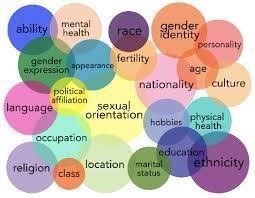 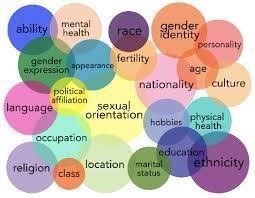 707 	708 Specific Questions  Don’t Assume You Know Bias/Conflicts of Interest “Bias” Personal animosity Illegal prejudice Personal or financial stake in the outcome Bias can relate to: Sex, race, ethnicity, sexual orientation, gender identity, disability or immigration status, financial ability or other characteristic Id. at 30084.  715 Final thought… Remember, other modules in the NASPA Title IX Training  Certificate curriculum address student conduct, Title IX hearings, Title IX investigations, informal resolution, FERPA/records management, evidence, etc. 716 713 714 Nothing in the final regulations prevents Title IX  Coordinators from offering recommendations regarding responsibility to the decision-maker for consideration, but the final regulations require the ultimate determination regarding responsibility to be reached by an individual (i.e., the decisionmaker) who did not participate in the case as an   	investigator or Title IX Coordinator.    	Department of Education, Programs or Activities Receiving Federal Financial AssistanceNondiscrimination on the Basis of 30026 (May 19, 2020) (final rule) (online at www.govinfo.gov/content/pkg/FR 2020-05-19/pdf/2020-10512.pdf) Sex in Education , 85 Fed. Reg. at 30372 (emphasis added).The Department emphasizes that the decision-maker must not only be a separate person from any investigator, but the decision-maker is under an obligation to objectively evaluate all relevant evidence both inculpatory and exculpatory, and must therefore independently reach a determination regarding responsibility without giving deference to the investigative report.  	 Id. at 30314 (emphasis added).Should the investigator be called as a first witness routinely? Consent  Consent  The Department believes that the definition of what constitutes consent for purposes of sexual assault within a recipient’s educational community is a matter best left to the discretion of recipients, many of whom are under State law requirements to apply particular definitions of consent for purposes of campus sexual misconduct policies.                                     Id. at 30124. 727 Consent  The third prong of the § 106.30 definition of sexual harassment includes ‘‘sexual assault’’ as used in the Clery Act, 20 U.S.C. 1092(f)(6)(A)(v), which, in turn, refers to the FBI’s Uniform Crime Reporting Program (FBI UCR) and includes forcible and nonforcible sex offenses such as rape, fondling, and statutory rape which contain elements of ‘‘without the consent of the victim.’’       Id. at 30124. 728  Consent  	 	Consent 	 The Department agrees that recipients must clearly define consent and must apply that definition consistently, including as between men and women and as between the complainant and respondent in a particular Title IX grievance process because to do otherwise would indicate bias for or against complainants or respondents generally, or for or against an individual complainant or respondent, in contravention of § 106.45(b)(1)(iii), and could potentially be ‘‘treatment of a complainant’’ or ‘‘treatment of a respondent’’ that § 106.45(a) recognizes may constitute sex discrimination in violation of Title IX.  Id. at 30125 (emphasis added). Regardless of how a recipient’s policy defines consent for sexual assault purposes, the burden of proof and the burden of collecting evidence sufficient to reach a determination regarding responsibility, rest on the recipient under § 106.45(b)(5)(i). The final regulations do not permit the recipient to shift that burden to a respondent to prove consent, and do not permit the recipient to shift that burden to a complainant to prove absence of consent.    	 Id. at 30125 (emphasis added).729 730 The final regulations require Title IX Coordinators, investigators, decisionmakers, and any person who facilitates an informal resolution, to be trained on how to conduct an investigation and grievance process; this would include how to apply definitions used by the recipient with respect to consent (or the absence or negation of consent) consistently, impartially, and in accordance with the other provisions of § 106.45.     Id. at 30125 (emphasis added).consent is a voluntary agreement to engage in sexual activity;  	 someone who is incapacitated cannot consent; (such as due to the use of drugs or alcohol, when a person is asleep or unconscious, or because of an intellectual or other disability that prevents the student from having the capacity to give consent)  past consent does not imply future consent;  silence or an absence of resistance does not imply consent;  consent to engage in sexual activity with one person does not imply consent to engage in sexual activity with another;  consent can be withdrawn at any time; and  coercion, force, or threat of either invalidates consent.  Role, if any, of affirmative consent?  REMEMBER: State laws. 731 732  733 734 . . . § 106.45 applies to formal complaints alleging sexual harassment under Title IX, but not to complaints alleging sex discrimination that does not constitute sexual harassment (“nonsexual harassment sex discrimination”). Complaints of nonsexual harassment sex discrimination may be filed with a recipient’s Title IX Coordinator for handling under the “prompt and equitable” grievance procedures that recipients must adopt and publish pursuant to § 106.8(c).  Id. at 30095. Allegations of conduct that do not meet the  definition of “sexual harassment” in § 106.30 may be addressed by the recipient under other provisions of the recipient’s code of  conduct . . .  Id. at 30095. Recipients may continue to address harassing conduct that does not meet the § 106.30 definition of sexual harassment, as acknowledged by the Department’s change to § 106.45(b)(3)(i) to clarify that dismissal of a formal complaint because the allegations do not meet the Title IX definition of sexual harassment, does not preclude a recipient from addressing the alleged misconduct under other provisions of the recipient’s own code of conduct. Id. at 30037-38 (emphasis added).  Similarly, nothing in these final regulations prevents a recipient from addressing conduct that is outside the Department’s jurisdiction due to the conduct constituting sexual harassment occurring outside the recipient’s education program or activity, or occurring against a person who is not located in the United States. Tuning? Traps? Id. at 30038 n.108 (emphasis added).  735 736 party or witness) ‘‘on trial’’ or constitutes an interrogation; rather, cross- party or witness) ‘‘on trial’’ or constitutes an interrogation; rather, cross- examination properly conducted simply constitutes a procedure by which each party and witness answers questions posed from a party’s unique perspective in an effort to advance the asking party’s own interests.  	 Id. at 30315 (emphasis added).[C]onducting cross-examination consists simply of posing questions intended to advance the asking party’s perspective with respect to the specific allegations at issue; no legal or other training or expertise can or should be required to ask factual questions in the context of a Title IX grievance process.    Id. at 30319 (emphasis added).examination properly conducted simply constitutes a procedure by which each party and witness answers questions posed from a party’s unique perspective in an effort to advance the asking party’s own interests.  	 Id. at 30315 (emphasis added).[C]onducting cross-examination consists simply of posing questions intended to advance the asking party’s perspective with respect to the specific allegations at issue; no legal or other training or expertise can or should be required to ask factual questions in the context of a Title IX grievance process.    Id. at 30319 (emphasis added).Before a complainant, respondent, or witness answers a cross-examination question, the decisionmaker must first determine whether the question is relevant and explain to the party’s advisor asking crossexamination questions any decision to exclude a question as not relevant. Id. at 30331 (emphasis added). 741 741 742 Respectful Questioning Abusive Questioning Should Not be Tolerated Abusive Questioning Should Not be Tolerated The Department acknowledges that predictions of harsh, aggressive, victim-blaming cross-examination may dissuade complainants from pursuing a formal complaint out of fear of undergoing questioning that could be perceived as an interrogation. However, recipients retain discretion under the final regulations to educate a recipient’s community about what cross-examination during a Title IX grievance process will look like, including developing rules and practices (that apply equally to both parties) to oversee cross-examination to ensure that questioning is relevant, respectful, and non-abusive.   	Id. at 30316. 743  Advisors as Cross-Examiners If a party’s advisor of choice refuses to comply with a recipient’s rules of decorum (for example, by insisting on yelling at the other party), the recipient may require the party to use a different advisor. Similarly, if an advisor that the recipient provides refuses to comply with a recipient’s rules of decorum, the recipient may provide that party with a different advisor to conduct crossexamination on behalf of that party.   	Id. at 30320. 745 [W]here the substance of a question is relevant, but the manner in which an advisor attempts to ask the question is harassing, intimidating, or abusive (for example, the advisor yells, screams, or physically ‘‘leans in’’ to the witness’s personal space), the recipient may appropriately, evenhandedly enforce rules of decorum that require relevant questions to be asked in a respectful, non-abusive manner.   	Id. at 30331 (emphasis added). 744 Assigned Advisor The assigned advisor is not required to assume the party’s version of events is accurate, but the assigned advisor still must conduct  	Id. at 30341. cross-examination on behalf of the party.  746  § 106.45(b)(1)(iv) A Sample Outline Of A Hearing Agenda (iv) Include a presumption that the respondent is not responsible for the alleged conduct until a determination regarding responsibility is made at the conclusion of the  grievance process; Start of Hearing, Introduction, Rules of Decorum, Technology specifics, etc. 	Opening Statements (if allowed – time limit?)  	 Opening Statement by Complainant	REMEMBER: Opening Statement by Respondent   	 	Decision-makers Questioning by Decision-Maker(s) must be trained Questioning of Investigator (if required)Questioning of Complainant	on technology Questioning of Respondent	used in a No Subpoena Power Over Witnesses Non Submission to Cross-examination The prohibition on reliance on ‘‘statements’’ applies not only to  The Department understands that complainants (and respondents) often will not have control over whether witnesses appear and are cross-examined, because neither the recipient nor the parties have subpoena power to compel appearance of witnesses. . . . Where a witness cannot or will not appear and be cross-examined, that person’s statements will not be relied on by the decision-maker . . .  	 Id. at 30348.statements made during the hearing, but also to any statement of the party or witness who does not submit to cross-examination. ‘‘Statements’’ has its ordinary meaning, but would not include evidence (such as videos) that do not constitute a person’s intent to make factual assertions, or to the extent that such evidence does not contain a person’s statements. Thus, police reports, SANE reports, medical reports, and other documents and records may not be relied on to the extent that they contain the statements of a party or witness who has not submitted to cross-examination.   Id. at 30349.755 756 This is because cross-examination (which differs from questions posed by a neutral fact-finder) constitutes a unique opportunity for parties to present a decision-maker with the party’s own perspectives about evidence. This adversarial testing of credibility renders the person’s statements sufficiently reliable for consideration and fair for consideration by the decision-maker, in the context of a Title IX adjudication often overseen by laypersons rather than judges and lacking comprehensive rules of evidence that otherwise might determine reliability without crossexamination.     [W]here a party or witness does not appear at a live hearing or refuses to answer cross-examination questions, the decisionmaker must disregard statements of that party or witness but must reach a determination without drawing any inferences about the determination regarding responsibility based on the party or witness’s failure or refusal to appear or answer questions. Thus, for example, where a complainant refuses to answer crossexamination questions but video evidence exists showing the underlying incident, a decision-maker may still consider the available evidence and make a determination.    Id. at 30328.[A] party’s advisor may appear and conduct cross-examination even when the party whom they are advising does not appear. Similarly, where one party does not appear and that party’s advisor of choice does not appear, a recipient-provided advisor must still cross-examine the other, appearing party  ‘‘on behalf of’’ the non-appearing party, resulting in consideration of the appearing party’s statements but not the nonappearing party’s statements (without any inference being drawn based on the non-appearance).     Id. at 30346.In cases where a complainant files a formal complaint, and then does not appear or refuses to be cross-examined at the hearing, this provision excludes the complainant’s statements, In cases where a complainant files a formal complaint, and then does not appear or refuses to be cross-examined at the hearing, this provision excludes the complainant’s statements, [A] party’s advisor may appear and conduct cross-examination even when the party whom they are advising does not appear. Similarly, where one party does not appear and that party’s advisor of choice does not appear, a recipient-provided advisor must still cross-examine the other, appearing party  ‘‘on behalf of’’ the non-appearing party, resulting in consideration of the appearing party’s statements but not the nonappearing party’s statements (without any inference being drawn based on the non-appearance).     Id. at 30346.including  allegations in a formal complaint.    Id. at 30347. 761 762 § 106.45(b)(6)(i) includes language that directs a decision-maker to reach the determination regarding responsibility based on the evidence remaining even if a party or witness refuses to undergo crossexamination, so that even though the refusing party’s statement cannot be considered, the decision-maker may reach a determination based on the remaining evidence so long as no inference is drawn based on the party or witness’s absence from the hearing or refusal to answer crossexamination (or other) questions. Thus, even if a party chooses not to appear at the hearing or answer cross-examination questions (whether out of concern about the party’s position in a concurrent or potential civil lawsuit or criminal proceeding, or for any other reason), the party’s mere absence from the hearing or refusal to answer questions does not affect the determination regarding responsibility in the Title IX grievance   process.   	Id. at 30322. [I]f the case does not depend on party’s or witness’s statements but rather on other evidence (e.g., video evidence that does not consist of ‘‘statements’’ or to the extent that the video contains nonstatement evidence) the decision-maker can still consider that other evidence and reach a determination, and must do so without drawing any inference about the determination based on lack of party or witness testimony. This result thus comports with the Sixth Circuit’s rationale in Baum that cross-examination is most needed in cases that involve the need to evaluate credibility of parties as opposed to evaluation of non-statement evidence.  	 Id. at 30328.765 766  “Remaining Evidence” 	 “Remaining Evidence” Cont’d § 106.45(b)(7) Burden of Proof Standard of Evidence - Preponderance of the Evidence  gathered by the investigator and with respect to relevant evidence, summarized in an investigative report) does or does not meet the burden of proof, the recipient’s obligation is the same: To respond to the determination regarding responsibility by complying with § 106.45 (including effectively implementing remedies for the complainant if the respondent is determined to be responsible).  	 Id. 30291 (emphasis added).771 Using a preponderance of the evidence standard, and considering relevant  definitions in the policy,  the hearing panel weighs the evidence 	to determine whether the respondent violated the policy. 	Whether the evide50.01% likelihood or 50% and a feather Which side do you fall on?  The greater weight of the evidence, not necessarily established by the greater number of witnesses testifying to a fact but by evidence that has the most convincing force, superior evidentiary weight that, though not sufficient to free the mind wholly from all reasoanble doubt, is still sufficient to incline a mind to one side of the issuBryan A. Gardner, Black’s Law Dictionary 10, (2014), 1373 e rather than the other.  772 Standard of Evidence – Clear and Convincing  Recipients May Train Beyond Relevance Thus, for example, where a cross-examination question or piece of evidence is relevant, but concerns a party’s character or prior bad acts, under the final regulations the decision-maker cannot exclude or refuse to consider the relevant evidence, but may proceed to objectively evaluate that relevant evidence by analyzing whether that evidence warrants a high or low level of weight or credibility, so long as the decisionmaker’s evaluation treats both parties equally by not, for instance, automatically assigning higher weight to exculpatory character evidence than to inculpatory character evidence. Id. at 30337 (emphasis added). Thus, for example, where a cross-examination question or piece of evidence is relevant, but concerns a party’s character or prior bad acts, under the final regulations the decision-maker cannot exclude or refuse to consider the relevant evidence, but may proceed to objectively evaluate that relevant evidence by analyzing whether that evidence warrants a high or low level of weight or credibility, so long as the decisionmaker’s evaluation treats both parties equally by not, for instance, automatically assigning higher weight to exculpatory character evidence than to inculpatory character evidence. Id. at 30337 (emphasis added). While the Department will enforce these final regulations to ensure that recipients comply with the § 106.45 grievance process, including accurately determining whether evidence is relevant, the Department notes that § 106.44(b)(2) assures recipients that, when enforcing these final regulations, the Department will refrain from second guessing a recipient’s determination regarding responsibility based solely on whether the Department would have weighed the evidence differently.  	 Id. at 30337 (internal citation omitted, emphasis added).777 777 778 Credibility/Demeanor and Trauma Evidence-From Relevance to Probativeness Potential Outcomes 	Potential Outcomes 	Responsible Not Responsible Push? (Burden of proof) The final regulations require the burden of proof to remain on the recipient, and the recipient must reach a determination of responsibility against the respondent if the evidence meets the applicable standard of evidence.   	 Id. at 30260-61 (emphasis added). • Consider the Jameis Winston incident at FSU. Justice Harding “wrote that both sides' version of the events had strengths and weaknesses, but he did not find the credibility of one ‘substantially stronger than the other.’ ‘In sum, the preponderance of the evidence has not shown that you are responsible for any of the charged violations of the Code,’ Harding wrote.”  ESPN, Jameis Winston ruling: No violation (Dec. 21, 2014). Admission of Responsibility? Remedies/Sanctions REMEMBER: No premature dismissal of a formal complaint based on burden of proof (which is different than the three mandatory dismissal standards – alleged conduct does not meet the definition of sexual harassment, did not occur in the recipient’s education program or activity, or did not occur against a person in the United States.) [A] recipient should not apply a discretionary dismissal in situations where the recipient does not know whether it can meet the burden of proof under § 106.45(b)(5)(i). Decisions about whether the recipient’s burden of proof has been carried must be made in accordance with §§ 106.45(b)(6)-(7) – not prematurely made by persons other than the decision-maker, without following those adjudication and written determination requirements.      Id. at 30290 (emphasis added). 785 786  § 106.45(b)(8)(i)(A-C) 	 	§ 106.45(b)(8)(ii) 	 Procedural irregularity that affected the outcome of the matter;  New evidence that was not reasonably available at the time the determination regarding responsibility or dismissal was made, that could affect the outcome of the matter; and  The Title IX Coordinator, investigator(s), or decision-maker(s) had a conflict of interest or bias for or against complainants or respondents generally or the individual complainant or respondent that affected the outcome of the matter.  Three required standards for appeal. You may have other standards, but they must apply equitably and equally. (ii) A recipient may offer an appeal equally to both parties on additional bases.  791 792 Scenario #1 Scenario #1—Questions  Decision-Makers Decision-Maker Training Mandates ABC University’s policies state that the Title IX Coordinator will serve as the “hearing officer” to ‘’manage the logistics of the hearing process and to assist the hearing panel. The hearing officer is empowered to enforce rules of decorum as well.” ABC University policies also specify that the Title IX Coordinator “is not a decision-maker.” Per ABC  University policies, the decision-making function is entrusted to a panel consisting of three individuals trained as Title IX decision-makers—two faculty members, and one student who is selected from a pool of available and appropriately trained student Title IX decision-makers.   Can a Title IX coordinator be a “hearing officer” separate from the decision-maker(s)? Is there anything in the new Title IX regulations that prevents this? Is this a desirable or problematic approach? Who else might be a “hearing officer” (not a decision-maker)? The school’s attorney?  What, if anything, could be problematic with that approach? Is there anything in the new regulations that prevents students from serving on a hearing panel?  Will your campus allow students to serve on hearing panels as decision-makers? Why or why not? 797 798 Who are appropriate decision-makers? Faculty, staff, students? [T]he final regulations do not preclude a recipient from allowing student leaders to serve in Title IX roles so long as the recipient can meet all requirements in § 106.45 and these final regulations, and leaves it to a recipient’s judgment to decide under what circumstances, if any, a recipient wants to involve student leaders in Title IX roles.  	Id. at 30253. Outside decision-makers or “adjudicators”?  What about law firms? § 106.8(a) specifies that the Title IX Coordinator must be an ‘‘employee’’ designated and authorized by the recipient to coordinate the recipient’s efforts to comply with Title IX obligations. No such requirement of [T]he decision-maker will be trained in how to conduct a grievance process, including  • How to determine relevance  How to apply the rape shield protections How . . . to determine the relevance of a cross-examination 	question before a party or witness must answer.    Id. at 30353 (bullets added). 	 Scenario #2 Scenario #2—Questions  person hearing where both parties are present.  spontaneous utterance “evidence”?  	Upon hearing Respondent’s answer to Ad Visor’s question,  • Should a campus adopt hearing rules addressing spontaneous   	Complainant yells out “That’s a lie!” utterances/ decorum in the course of a hearing? If so, what might  these rules look like?   What are ways in which rules of decorum might differ for an inperson hearing versus a virtual hearing?  Who enforces the rules of decorum at the live hearing? 803 804 The Department notes that the final regulations, § 106.45(b)(5)(iv) and § 106.45(b)(6)(i), make clear that the choice or presence of a party’s advisor cannot be limited by the recipient. To meet this obligation a recipient also cannot forbid a party from conferring with the party’s advisor, although a recipient has discretion to adopt rules governing the conduct of hearings that could, for example, include rules about the timing and length of breaks requested by parties or advisors and rules forbidding participants from disturbing the hearing by loudly conferring with each other.    	 Id. at 30339 (emphasis added).At a Title IX hearing in which you are a decision-maker, Complainant’s advisor, Law Yer, is posing questions through cross-examination to Respondent. Law Yer asks: Law Yer: “On the night in question, before you engaged in sexual misconduct with my client, you were seen “feeding shots” to Witness 1 according to several witnesses. Witness 1 stated to the investigator that you made Witness 1 feel extremely uncomfortable with repeated sexual advances that night.  Witness 1 has attested to this here today [Note: This is true.] and has submitted to crossexamination. In fact, although Witness 1 has not submitted any formal complaints against you, Witness 1 believes you may have “taken advantage” of Witness 1 at a party in on-campus housing last semester by touching Witness 1 inappropriately when Witness 1 was too intoxicated to give consent. Complainant believes you have engaged in a pattern of doing this to other individuals. Did you inappropriately touch Witness 1 last semester or at any time while Witness 1 was too intoxicated to give consent?” 807 808 Scenario #3 Continued Scenario #3—Questions   	The decision-maker then asks Law Yer to offer a response to the objection.  • How will you address speaking objections, if at all?   	Law Yer: “This question is relevant because it sets up the facts on what  • If you are unsure if a question is or is not relevant, what should you do?   happened on the night in question and it shows a pattern of bad behavior by  Respondent involving other victims.”  • Do you have actual notice of a potential Title IX violation involving Witness 1?   • 	How will you manage issues relating to lawyers as advisors that may arise in a  hearing? 809 810  Challenging the Relevance Determination 	 	Scenario #4 	 The final regulations do not preclude a recipient from adopting a rule (applied equally to both parties) that does, or does not, give parties or advisors the right to discuss the relevance determination with the decision-maker during the hearing. If a recipient believes that arguments about a relevance determination during a hearing would unnecessarily protract the hearing or become uncomfortable for parties, the recipient may adopt a rule that prevents parties and advisors from challenging the relevance determination (after receiving the decision-maker’s explanation) during the hearing.     Id. at 30343 (emphasis added).In a Title IX hearing, Complainant is asked the following question by Respondent’s advisor on cross-examination: “Isn’t it true that you had sexual relations with Respondent’s roommate  and Witness 3 in the month before the alleged incident with Respondent occurred?” 813 814 Scenario #4—Questions  Relevance Prior Sexual History/Sexual Predisposition 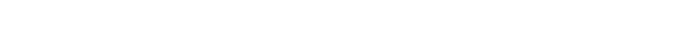 Relevance Only relevant cross-examination and other questions may be asked of a party or witness. Before a complainant, respondent, or witness answers a cross-examination question, the decision-maker must first determine whether the question is relevant and explain any decision to exclude a question as not relevant.   	 Id. at 30331.Thus, for example, where a cross-examination question or piece of evidence is relevant, but concerns a party’s character or prior bad acts, under the final regulations the decision-maker cannot exclude or refuse to consider the relevant evidence, but may proceed to objectively evaluate that relevant evidence by analyzing whether that evidence warrants a high or low level of weight or credibility, so long as the decision-maker’s evaluation treats both parties equally by not, for instance, automatically assigning higher weight to exculpatory character evidence than to inculpatory character evidence.  	 Id. at 30337 (internal citation omitted).821 822 	Decision -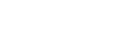  Maker to Determine Relevance Cont’d 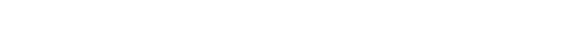 	Decision - Maker to Determine Relevance Cont’d The new regulations require ‘‘on the spot’’ determinations about a   question’s relevance.   	Id. at 30343. [A]n explanation of how or why the question was irrelevant to the allegations at issue, or is deemed irrelevant by these final regulations (for example, in the case of sexual predisposition or prior sexual behavior information) provides transparency for the parties to understand a decisionmaker’s relevance determinations.     Id. at 30343.This provision does not require a decision-maker to give a lengthy or complicated explanation; it is sufficient, for example, for a decision-maker to explain that a question is irrelevant because the question calls for prior sexual behavior information without meeting one of the two exceptions, or because the question asks about a detail that is not probative of any material fact concerning the allegations. No lengthy or complicated exposition is required to satisfy this provision.    Id. at 30343 (emphasis added). 823 824  Decision-Maker to Determine Relevance Cont’d	 Decision-Maker to Determine Relevance Cont’d	 If a party or witness disagrees with a decision-maker’s determination that a question is relevant, during the hearing, the party or witness’s choice is to abide by the decision-maker’s determination and answer, or refuse to answer the question, but unless the decision-maker reconsiders the relevance determination prior to reaching the determination regarding responsibility, the decisionmaker would not rely on the witness’s statements.  Id. at 30349 (internal citations omitted). The party or witness’s reason for refusing to answer a relevant question does not matter. This provision does apply to the situation where evidence involves intertwined statements of both parties (e.g., a text message exchange or email thread) and one party refuses to submit to cross-examination and the other does submit, so that the statements of one party cannot be relied on but statements of the other party may be relied on.  Id. at 30349 (internal citations omitted). 825 826  The First Amendment and Title IX: An OCR Short Webinar (July 29, 2020) OCR Short Webinar on How to Report Sexual Harassment under Title IX  All Title IX personnel should serve in their roles impartially.   	(July 27, 2020) All Title IX personnel should avoid   	Conducting and Adjudicating Title IX Hearings: An OCR Training Webinar  (July 23, 2020)  • prejudgment of facts OCR Webinar on Due Process Protections under the New Title IX  • prejudice  	Regulations (July 21, 2020)  • conflicts of interest  	OCR Webinar on New Title IX Protections Against Sexual Assault (July 7,  2020) • bias   	OCR Webinar: Title IX Regulations Addressing Sexual Harassment (May 8,  • sex stereotypes  